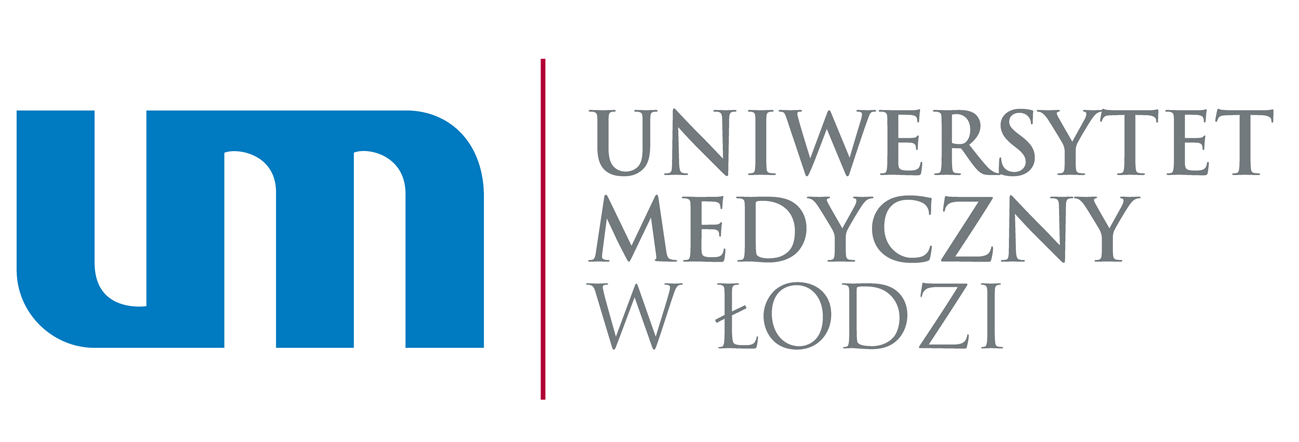 Nr sprawy: ZP/118/2021                                                                                                                                                                                          Załącznik nr 1 do SWZUniwersytet Medyczny w ŁodziAl. Kościuszki 4, 90-419 ŁódźFORMULARZ OFERTYDane Wykonawcy:Wykonawca/Wykonawcy: ……………………………………………………………………………………………………………………………………………………………………………………………………………………………………………………………………………………………………………………………………………………………………………………Adres: ………………………………………………………………………………………………………………………………………………………………………………………………….REGON: …………………………… NIP: ………………………………Osoba odpowiedzialna za kontakty z Zamawiającym: ……………………………………………………………………………………Nr telefonu: ………………………………………….; e-mail: ………………………………………….Oferta w postępowaniu o udzielenie zamówienia publicznego prowadzonego w trybie podstawowym - art. 275 pkt 1 ustawy z dnia 11 września 2019 r. Prawo zamówień publicznych na:Dostawa drobnego sprzętu laboratoryjnego dla jednostek organizacyjnych Uniwersytetu Medycznego w Łodzi.oferujemy wykonanie zamówienia wg kryteriów:PAKIET 1:Kryterium nr 1: Cena:cena netto: ....................... zł, stawka VAT: ………… % cena brutto: ........................ zł z VAT  (słownie zł brutto: .......................................................................................)w tym:Kryterium nr 2: Skrócenie terminu realizacji zamówienia jednostkowego:Wykonawca oferuje skrócenie terminu realizacji zamówienia jednostkowego ze 120 godzin do 96 godzin*Wykonawca oferuje skrócenie terminu realizacji zamówienia jednostkowego ze 120 godzin do 72 godzin*Wykonawca nie oferuje skrócenia terminu realizacji zamówienia jednostkowego** - niepotrzebne skreślićPAKIET 2:Kryterium nr 1: Cena:cena netto: ....................... zł, stawka VAT: ………… % cena brutto: ........................ zł z VAT  (słownie zł brutto: .......................................................................................)w tym:Kryterium nr 2: Skrócenie terminu realizacji zamówienia jednostkowego:Wykonawca oferuje skrócenie terminu realizacji zamówienia jednostkowego ze 120 godzin do 96 godzin*Wykonawca oferuje skrócenie terminu realizacji zamówienia jednostkowego ze 120 godzin do 72 godzin*Wykonawca nie oferuje skrócenia terminu realizacji zamówienia jednostkowego** - niepotrzebne skreślićPAKIET 3:Kryterium nr 1: Cena:cena netto: ....................... zł, stawka VAT: ………… % cena brutto: ........................ zł z VAT  (słownie zł brutto: .......................................................................................)w tym:Kryterium nr 2: Skrócenie terminu realizacji zamówienia jednostkowego:Wykonawca oferuje skrócenie terminu realizacji zamówienia jednostkowego ze 120 godzin do 96 godzin*Wykonawca oferuje skrócenie terminu realizacji zamówienia jednostkowego ze 120 godzin do 72 godzin*Wykonawca nie oferuje skrócenia terminu realizacji zamówienia jednostkowego** - niepotrzebne skreślićPAKIET 4:Kryterium nr 1: Cena:cena netto: ....................... zł, stawka VAT: ………… % cena brutto: ........................ zł z VAT  (słownie zł brutto: .......................................................................................)w tym:Kryterium nr 2: Skrócenie terminu realizacji zamówienia jednostkowego:Wykonawca oferuje skrócenie terminu realizacji zamówienia jednostkowego ze 120 godzin do 96 godzin*Wykonawca oferuje skrócenie terminu realizacji zamówienia jednostkowego ze 120 godzin do 72 godzin*Wykonawca nie oferuje skrócenia terminu realizacji zamówienia jednostkowego** - niepotrzebne skreślićPAKIET 5:Kryterium nr 1: Cena:cena netto: ....................... zł, stawka VAT: ………… % cena brutto: ........................ zł z VAT  (słownie zł brutto: .......................................................................................)w tym:Kryterium nr 2: Skrócenie terminu realizacji zamówienia jednostkowego:Wykonawca oferuje skrócenie terminu realizacji zamówienia jednostkowego ze 120 godzin do 96 godzin*Wykonawca oferuje skrócenie terminu realizacji zamówienia jednostkowego ze 120 godzin do 72 godzin*Wykonawca nie oferuje skrócenia terminu realizacji zamówienia jednostkowego** - niepotrzebne skreślićOświadczenia: Zamówienie zostanie zrealizowane w terminie określonym w SWZ oraz we Wzorze umowy.W cenie naszej oferty zostały uwzględnione wszystkie koszty wykonania zamówienia.Zapoznaliśmy się ze Specyfikacją Warunków Zamówienia wraz z załącznikami, w tym ze Wzorem umowy, akceptujemy je i nie wnosimy do nich zastrzeżeń oraz przyjmujemy warunki w nich zawarte.Uważamy się za związanych niniejszą ofertą na okres wskazany w SWZ w ust. 11.1.Akceptujemy, iż zapłata za zrealizowanie zamówienie nastąpi na zasadach opisanych we Wzorze umowy, w terminie do 30 dni od daty otrzymania przez Zamawiającego prawidłowo wystawionej faktury.Oświadczamy, że jesteśmy (niepotrzebne skreślić):mikroprzedsiębiorstwem (to przedsiębiorstwo, które zatrudnia mniej niż 10 osób i którego roczny obrót lub roczna suma bilansowa nie przekracza 2 milionów EUR)małym przedsiębiorstwem (to przedsiębiorstwo, które zatrudnia mniej niż 50 osób i którego roczny obrót lub roczna suma bilansowa nie przekracza 10 milionów EUR)średnim przedsiębiorstwem (to przedsiębiorstwa, które nie są mikroprzedsiębiorstwami ani małymi przedsiębiorstwami i które zatrudniają mniej niż 250 osób i których roczny obrót nie przekracza 50 milionów EUR lub roczna suma bilansowa nie przekracza 43 milionów EUR).Podwykonawcom zamierzam powierzyć poniżej wymienione części zamówienia: (wypełnić o ile są znani na tym etapie)Zobowiązania w przypadku przyznania zamówienia:Zobowiązujemy się do zawarcia umowy w miejscu i terminie wyznaczonym przez Zamawiającego.Formularz oferty – zał. nr 1 do SWZ musi być podpisany kwalifikowanym podpisem elektronicznym lub podpisem zaufanym lub podpisem osobistym.Kwalifikowany podpis elektroniczny lub podpis zaufany lub podpis osobisty Wykonawcy.Nr poz.NazwaOpisOpisOpisOpisOpisOpisOpisOpisOpisOpisOpisOpisOpisOpisOpisOpisOpisNr poz.NazwaProducent(proszę uzupełnić)Numer katalogowy producenta(proszę uzupełnić)Numer katalogowy producenta(proszę uzupełnić)Jednostka miaryJednostka miaryJednostka miaryLiczba opakowań (op.)/sztuk (szt.)Cena jednostkowa netto zł(proszę uzupełnić)Cena jednostkowa netto zł(proszę uzupełnić)Stawka VAT (%)(proszę uzupełnić)Stawka VAT (%)(proszę uzupełnić)Cena jednostkowa brutto zł(proszę uzupełnić)Cena jednostkowa brutto zł(proszę uzupełnić)Wartość netto zł(proszę uzupełnić)Wartość netto zł(proszę uzupełnić)Wartość netto zł(proszę uzupełnić)Wartość brutto zł(proszę uzupełnić)1. Maseczki jednorazoweMaseczki ochronne medyczne trójwarstwowe, jednorazowe, antywirusowe, hypoalergiczna włóknina, plisowana, wysoka przepuszczalność powietrza, uchwyty do mocowania maski wykonane z elastycznej gumki, posiada wkładkę modelującą/drucik pozwalający na dopasowanie maski do kształtu nosa. Skuteczność filtracji bakteryjnej (BFE) na poziomie większym lub równym 98% zgodnie z normą PN-EN 14683:2019 lub równoważne. Maseczki ochronne medyczne trójwarstwowe, jednorazowe, antywirusowe, hypoalergiczna włóknina, plisowana, wysoka przepuszczalność powietrza, uchwyty do mocowania maski wykonane z elastycznej gumki, posiada wkładkę modelującą/drucik pozwalający na dopasowanie maski do kształtu nosa. Skuteczność filtracji bakteryjnej (BFE) na poziomie większym lub równym 98% zgodnie z normą PN-EN 14683:2019 lub równoważne. Maseczki ochronne medyczne trójwarstwowe, jednorazowe, antywirusowe, hypoalergiczna włóknina, plisowana, wysoka przepuszczalność powietrza, uchwyty do mocowania maski wykonane z elastycznej gumki, posiada wkładkę modelującą/drucik pozwalający na dopasowanie maski do kształtu nosa. Skuteczność filtracji bakteryjnej (BFE) na poziomie większym lub równym 98% zgodnie z normą PN-EN 14683:2019 lub równoważne. Maseczki ochronne medyczne trójwarstwowe, jednorazowe, antywirusowe, hypoalergiczna włóknina, plisowana, wysoka przepuszczalność powietrza, uchwyty do mocowania maski wykonane z elastycznej gumki, posiada wkładkę modelującą/drucik pozwalający na dopasowanie maski do kształtu nosa. Skuteczność filtracji bakteryjnej (BFE) na poziomie większym lub równym 98% zgodnie z normą PN-EN 14683:2019 lub równoważne. Maseczki ochronne medyczne trójwarstwowe, jednorazowe, antywirusowe, hypoalergiczna włóknina, plisowana, wysoka przepuszczalność powietrza, uchwyty do mocowania maski wykonane z elastycznej gumki, posiada wkładkę modelującą/drucik pozwalający na dopasowanie maski do kształtu nosa. Skuteczność filtracji bakteryjnej (BFE) na poziomie większym lub równym 98% zgodnie z normą PN-EN 14683:2019 lub równoważne. Maseczki ochronne medyczne trójwarstwowe, jednorazowe, antywirusowe, hypoalergiczna włóknina, plisowana, wysoka przepuszczalność powietrza, uchwyty do mocowania maski wykonane z elastycznej gumki, posiada wkładkę modelującą/drucik pozwalający na dopasowanie maski do kształtu nosa. Skuteczność filtracji bakteryjnej (BFE) na poziomie większym lub równym 98% zgodnie z normą PN-EN 14683:2019 lub równoważne. Maseczki ochronne medyczne trójwarstwowe, jednorazowe, antywirusowe, hypoalergiczna włóknina, plisowana, wysoka przepuszczalność powietrza, uchwyty do mocowania maski wykonane z elastycznej gumki, posiada wkładkę modelującą/drucik pozwalający na dopasowanie maski do kształtu nosa. Skuteczność filtracji bakteryjnej (BFE) na poziomie większym lub równym 98% zgodnie z normą PN-EN 14683:2019 lub równoważne. Maseczki ochronne medyczne trójwarstwowe, jednorazowe, antywirusowe, hypoalergiczna włóknina, plisowana, wysoka przepuszczalność powietrza, uchwyty do mocowania maski wykonane z elastycznej gumki, posiada wkładkę modelującą/drucik pozwalający na dopasowanie maski do kształtu nosa. Skuteczność filtracji bakteryjnej (BFE) na poziomie większym lub równym 98% zgodnie z normą PN-EN 14683:2019 lub równoważne. Maseczki ochronne medyczne trójwarstwowe, jednorazowe, antywirusowe, hypoalergiczna włóknina, plisowana, wysoka przepuszczalność powietrza, uchwyty do mocowania maski wykonane z elastycznej gumki, posiada wkładkę modelującą/drucik pozwalający na dopasowanie maski do kształtu nosa. Skuteczność filtracji bakteryjnej (BFE) na poziomie większym lub równym 98% zgodnie z normą PN-EN 14683:2019 lub równoważne. Maseczki ochronne medyczne trójwarstwowe, jednorazowe, antywirusowe, hypoalergiczna włóknina, plisowana, wysoka przepuszczalność powietrza, uchwyty do mocowania maski wykonane z elastycznej gumki, posiada wkładkę modelującą/drucik pozwalający na dopasowanie maski do kształtu nosa. Skuteczność filtracji bakteryjnej (BFE) na poziomie większym lub równym 98% zgodnie z normą PN-EN 14683:2019 lub równoważne. Maseczki ochronne medyczne trójwarstwowe, jednorazowe, antywirusowe, hypoalergiczna włóknina, plisowana, wysoka przepuszczalność powietrza, uchwyty do mocowania maski wykonane z elastycznej gumki, posiada wkładkę modelującą/drucik pozwalający na dopasowanie maski do kształtu nosa. Skuteczność filtracji bakteryjnej (BFE) na poziomie większym lub równym 98% zgodnie z normą PN-EN 14683:2019 lub równoważne. Maseczki ochronne medyczne trójwarstwowe, jednorazowe, antywirusowe, hypoalergiczna włóknina, plisowana, wysoka przepuszczalność powietrza, uchwyty do mocowania maski wykonane z elastycznej gumki, posiada wkładkę modelującą/drucik pozwalający na dopasowanie maski do kształtu nosa. Skuteczność filtracji bakteryjnej (BFE) na poziomie większym lub równym 98% zgodnie z normą PN-EN 14683:2019 lub równoważne. Maseczki ochronne medyczne trójwarstwowe, jednorazowe, antywirusowe, hypoalergiczna włóknina, plisowana, wysoka przepuszczalność powietrza, uchwyty do mocowania maski wykonane z elastycznej gumki, posiada wkładkę modelującą/drucik pozwalający na dopasowanie maski do kształtu nosa. Skuteczność filtracji bakteryjnej (BFE) na poziomie większym lub równym 98% zgodnie z normą PN-EN 14683:2019 lub równoważne. Maseczki ochronne medyczne trójwarstwowe, jednorazowe, antywirusowe, hypoalergiczna włóknina, plisowana, wysoka przepuszczalność powietrza, uchwyty do mocowania maski wykonane z elastycznej gumki, posiada wkładkę modelującą/drucik pozwalający na dopasowanie maski do kształtu nosa. Skuteczność filtracji bakteryjnej (BFE) na poziomie większym lub równym 98% zgodnie z normą PN-EN 14683:2019 lub równoważne. Maseczki ochronne medyczne trójwarstwowe, jednorazowe, antywirusowe, hypoalergiczna włóknina, plisowana, wysoka przepuszczalność powietrza, uchwyty do mocowania maski wykonane z elastycznej gumki, posiada wkładkę modelującą/drucik pozwalający na dopasowanie maski do kształtu nosa. Skuteczność filtracji bakteryjnej (BFE) na poziomie większym lub równym 98% zgodnie z normą PN-EN 14683:2019 lub równoważne. Maseczki ochronne medyczne trójwarstwowe, jednorazowe, antywirusowe, hypoalergiczna włóknina, plisowana, wysoka przepuszczalność powietrza, uchwyty do mocowania maski wykonane z elastycznej gumki, posiada wkładkę modelującą/drucik pozwalający na dopasowanie maski do kształtu nosa. Skuteczność filtracji bakteryjnej (BFE) na poziomie większym lub równym 98% zgodnie z normą PN-EN 14683:2019 lub równoważne. Maseczki ochronne medyczne trójwarstwowe, jednorazowe, antywirusowe, hypoalergiczna włóknina, plisowana, wysoka przepuszczalność powietrza, uchwyty do mocowania maski wykonane z elastycznej gumki, posiada wkładkę modelującą/drucik pozwalający na dopasowanie maski do kształtu nosa. Skuteczność filtracji bakteryjnej (BFE) na poziomie większym lub równym 98% zgodnie z normą PN-EN 14683:2019 lub równoważne. 1. Maseczki jednorazowe……………………….……………………….………………….………………….50 szt./op.70 op.70 op.70 op.………………………………………………………………………………………………………………………………………………………………...…………………...2.Maseczki wielorazoweMaseczki wielorazowe, 100% bawełna, temperatura prania 90 stopni C, środek ochrony indywidualnej kat. I, spełnia wymagania PE (UE) 2016/425 lub równoważne, wyprodukowano zgodnie z normą PN-EN ISO 13688 lub równoważne.Maseczki wielorazowe, 100% bawełna, temperatura prania 90 stopni C, środek ochrony indywidualnej kat. I, spełnia wymagania PE (UE) 2016/425 lub równoważne, wyprodukowano zgodnie z normą PN-EN ISO 13688 lub równoważne.Maseczki wielorazowe, 100% bawełna, temperatura prania 90 stopni C, środek ochrony indywidualnej kat. I, spełnia wymagania PE (UE) 2016/425 lub równoważne, wyprodukowano zgodnie z normą PN-EN ISO 13688 lub równoważne.Maseczki wielorazowe, 100% bawełna, temperatura prania 90 stopni C, środek ochrony indywidualnej kat. I, spełnia wymagania PE (UE) 2016/425 lub równoważne, wyprodukowano zgodnie z normą PN-EN ISO 13688 lub równoważne.Maseczki wielorazowe, 100% bawełna, temperatura prania 90 stopni C, środek ochrony indywidualnej kat. I, spełnia wymagania PE (UE) 2016/425 lub równoważne, wyprodukowano zgodnie z normą PN-EN ISO 13688 lub równoważne.Maseczki wielorazowe, 100% bawełna, temperatura prania 90 stopni C, środek ochrony indywidualnej kat. I, spełnia wymagania PE (UE) 2016/425 lub równoważne, wyprodukowano zgodnie z normą PN-EN ISO 13688 lub równoważne.Maseczki wielorazowe, 100% bawełna, temperatura prania 90 stopni C, środek ochrony indywidualnej kat. I, spełnia wymagania PE (UE) 2016/425 lub równoważne, wyprodukowano zgodnie z normą PN-EN ISO 13688 lub równoważne.Maseczki wielorazowe, 100% bawełna, temperatura prania 90 stopni C, środek ochrony indywidualnej kat. I, spełnia wymagania PE (UE) 2016/425 lub równoważne, wyprodukowano zgodnie z normą PN-EN ISO 13688 lub równoważne.Maseczki wielorazowe, 100% bawełna, temperatura prania 90 stopni C, środek ochrony indywidualnej kat. I, spełnia wymagania PE (UE) 2016/425 lub równoważne, wyprodukowano zgodnie z normą PN-EN ISO 13688 lub równoważne.Maseczki wielorazowe, 100% bawełna, temperatura prania 90 stopni C, środek ochrony indywidualnej kat. I, spełnia wymagania PE (UE) 2016/425 lub równoważne, wyprodukowano zgodnie z normą PN-EN ISO 13688 lub równoważne.Maseczki wielorazowe, 100% bawełna, temperatura prania 90 stopni C, środek ochrony indywidualnej kat. I, spełnia wymagania PE (UE) 2016/425 lub równoważne, wyprodukowano zgodnie z normą PN-EN ISO 13688 lub równoważne.Maseczki wielorazowe, 100% bawełna, temperatura prania 90 stopni C, środek ochrony indywidualnej kat. I, spełnia wymagania PE (UE) 2016/425 lub równoważne, wyprodukowano zgodnie z normą PN-EN ISO 13688 lub równoważne.Maseczki wielorazowe, 100% bawełna, temperatura prania 90 stopni C, środek ochrony indywidualnej kat. I, spełnia wymagania PE (UE) 2016/425 lub równoważne, wyprodukowano zgodnie z normą PN-EN ISO 13688 lub równoważne.Maseczki wielorazowe, 100% bawełna, temperatura prania 90 stopni C, środek ochrony indywidualnej kat. I, spełnia wymagania PE (UE) 2016/425 lub równoważne, wyprodukowano zgodnie z normą PN-EN ISO 13688 lub równoważne.Maseczki wielorazowe, 100% bawełna, temperatura prania 90 stopni C, środek ochrony indywidualnej kat. I, spełnia wymagania PE (UE) 2016/425 lub równoważne, wyprodukowano zgodnie z normą PN-EN ISO 13688 lub równoważne.Maseczki wielorazowe, 100% bawełna, temperatura prania 90 stopni C, środek ochrony indywidualnej kat. I, spełnia wymagania PE (UE) 2016/425 lub równoważne, wyprodukowano zgodnie z normą PN-EN ISO 13688 lub równoważne.Maseczki wielorazowe, 100% bawełna, temperatura prania 90 stopni C, środek ochrony indywidualnej kat. I, spełnia wymagania PE (UE) 2016/425 lub równoważne, wyprodukowano zgodnie z normą PN-EN ISO 13688 lub równoważne.2.Maseczki wielorazowe……………………………………………………………………………………szt.2 000 szt.2 000 szt.2 000 szt.…………………………………………………………..………………..………………………………………………………………………………………………………3.Fartuch flizelinowyFartuch flizelinowy, jednorazowy, rozm. Uniwersalny.Fartuch flizelinowy, jednorazowy, rozm. Uniwersalny.Fartuch flizelinowy, jednorazowy, rozm. Uniwersalny.Fartuch flizelinowy, jednorazowy, rozm. Uniwersalny.Fartuch flizelinowy, jednorazowy, rozm. Uniwersalny.Fartuch flizelinowy, jednorazowy, rozm. Uniwersalny.Fartuch flizelinowy, jednorazowy, rozm. Uniwersalny.Fartuch flizelinowy, jednorazowy, rozm. Uniwersalny.Fartuch flizelinowy, jednorazowy, rozm. Uniwersalny.Fartuch flizelinowy, jednorazowy, rozm. Uniwersalny.Fartuch flizelinowy, jednorazowy, rozm. Uniwersalny.Fartuch flizelinowy, jednorazowy, rozm. Uniwersalny.Fartuch flizelinowy, jednorazowy, rozm. Uniwersalny.Fartuch flizelinowy, jednorazowy, rozm. Uniwersalny.Fartuch flizelinowy, jednorazowy, rozm. Uniwersalny.Fartuch flizelinowy, jednorazowy, rozm. Uniwersalny.Fartuch flizelinowy, jednorazowy, rozm. Uniwersalny.3.Fartuch flizelinowy……………………………………………………………………………………szt.1 200 szt.1 200 szt.1 200 szt.…………………………………………………………..………………..………………………………………………………………………………………………………4.Fartuch flizelinowy mocnyFartuch flizelinowy, mocny 60g, zakładany od przodu, wiązany z tyłu, rozmiar M.Fartuch flizelinowy, mocny 60g, zakładany od przodu, wiązany z tyłu, rozmiar M.Fartuch flizelinowy, mocny 60g, zakładany od przodu, wiązany z tyłu, rozmiar M.Fartuch flizelinowy, mocny 60g, zakładany od przodu, wiązany z tyłu, rozmiar M.Fartuch flizelinowy, mocny 60g, zakładany od przodu, wiązany z tyłu, rozmiar M.Fartuch flizelinowy, mocny 60g, zakładany od przodu, wiązany z tyłu, rozmiar M.Fartuch flizelinowy, mocny 60g, zakładany od przodu, wiązany z tyłu, rozmiar M.Fartuch flizelinowy, mocny 60g, zakładany od przodu, wiązany z tyłu, rozmiar M.Fartuch flizelinowy, mocny 60g, zakładany od przodu, wiązany z tyłu, rozmiar M.Fartuch flizelinowy, mocny 60g, zakładany od przodu, wiązany z tyłu, rozmiar M.Fartuch flizelinowy, mocny 60g, zakładany od przodu, wiązany z tyłu, rozmiar M.Fartuch flizelinowy, mocny 60g, zakładany od przodu, wiązany z tyłu, rozmiar M.Fartuch flizelinowy, mocny 60g, zakładany od przodu, wiązany z tyłu, rozmiar M.Fartuch flizelinowy, mocny 60g, zakładany od przodu, wiązany z tyłu, rozmiar M.Fartuch flizelinowy, mocny 60g, zakładany od przodu, wiązany z tyłu, rozmiar M.Fartuch flizelinowy, mocny 60g, zakładany od przodu, wiązany z tyłu, rozmiar M.Fartuch flizelinowy, mocny 60g, zakładany od przodu, wiązany z tyłu, rozmiar M.4.Fartuch flizelinowy mocny……………………………………………………………………………………szt.20 szt.20 szt.20 szt.…………………………………………………………..………………..………………………………………………………………………………………………………Nr poz.NazwaOpisOpisOpisOpisOpisOpisOpisOpisOpisOpisOpisOpisOpisOpisOpisOpisOpisNr poz.NazwaProducent(proszę uzupełnić)Numer katalogowy producenta(proszę uzupełnić)Numer katalogowy producenta(proszę uzupełnić)Jednostka miaryJednostka miaryJednostka miaryLiczba sztuk (szt.)Cena jednostkowa netto zł(proszę uzupełnić)Cena jednostkowa netto zł(proszę uzupełnić)Stawka VAT (%)(proszę uzupełnić)Stawka VAT (%)(proszę uzupełnić)Cena jednostkowa brutto zł(proszę uzupełnić)Cena jednostkowa brutto zł(proszę uzupełnić)Wartość netto zł(proszę uzupełnić)Wartość netto zł(proszę uzupełnić)Wartość netto zł(proszę uzupełnić)Wartość brutto zł(proszę uzupełnić)1. Maseczki FFP3PÓŁMASKA FILTRUJĄCA FFP3, profesjonalna maska ochronna stosowana przez służby medyczne. Najwyższym stopień filtracji FFP3 to najlepszy sposób na ochronę dróg oddechowych przed infekcjami wirusowymi oraz bakteriami chorobotwórczymi. Posiada stopień skuteczności FFP3, co oznacza że niweluje 99,99% zarazków i zanieczyszczeń. FILTR FFP3.PÓŁMASKA FILTRUJĄCA FFP3, profesjonalna maska ochronna stosowana przez służby medyczne. Najwyższym stopień filtracji FFP3 to najlepszy sposób na ochronę dróg oddechowych przed infekcjami wirusowymi oraz bakteriami chorobotwórczymi. Posiada stopień skuteczności FFP3, co oznacza że niweluje 99,99% zarazków i zanieczyszczeń. FILTR FFP3.PÓŁMASKA FILTRUJĄCA FFP3, profesjonalna maska ochronna stosowana przez służby medyczne. Najwyższym stopień filtracji FFP3 to najlepszy sposób na ochronę dróg oddechowych przed infekcjami wirusowymi oraz bakteriami chorobotwórczymi. Posiada stopień skuteczności FFP3, co oznacza że niweluje 99,99% zarazków i zanieczyszczeń. FILTR FFP3.PÓŁMASKA FILTRUJĄCA FFP3, profesjonalna maska ochronna stosowana przez służby medyczne. Najwyższym stopień filtracji FFP3 to najlepszy sposób na ochronę dróg oddechowych przed infekcjami wirusowymi oraz bakteriami chorobotwórczymi. Posiada stopień skuteczności FFP3, co oznacza że niweluje 99,99% zarazków i zanieczyszczeń. FILTR FFP3.PÓŁMASKA FILTRUJĄCA FFP3, profesjonalna maska ochronna stosowana przez służby medyczne. Najwyższym stopień filtracji FFP3 to najlepszy sposób na ochronę dróg oddechowych przed infekcjami wirusowymi oraz bakteriami chorobotwórczymi. Posiada stopień skuteczności FFP3, co oznacza że niweluje 99,99% zarazków i zanieczyszczeń. FILTR FFP3.PÓŁMASKA FILTRUJĄCA FFP3, profesjonalna maska ochronna stosowana przez służby medyczne. Najwyższym stopień filtracji FFP3 to najlepszy sposób na ochronę dróg oddechowych przed infekcjami wirusowymi oraz bakteriami chorobotwórczymi. Posiada stopień skuteczności FFP3, co oznacza że niweluje 99,99% zarazków i zanieczyszczeń. FILTR FFP3.PÓŁMASKA FILTRUJĄCA FFP3, profesjonalna maska ochronna stosowana przez służby medyczne. Najwyższym stopień filtracji FFP3 to najlepszy sposób na ochronę dróg oddechowych przed infekcjami wirusowymi oraz bakteriami chorobotwórczymi. Posiada stopień skuteczności FFP3, co oznacza że niweluje 99,99% zarazków i zanieczyszczeń. FILTR FFP3.PÓŁMASKA FILTRUJĄCA FFP3, profesjonalna maska ochronna stosowana przez służby medyczne. Najwyższym stopień filtracji FFP3 to najlepszy sposób na ochronę dróg oddechowych przed infekcjami wirusowymi oraz bakteriami chorobotwórczymi. Posiada stopień skuteczności FFP3, co oznacza że niweluje 99,99% zarazków i zanieczyszczeń. FILTR FFP3.PÓŁMASKA FILTRUJĄCA FFP3, profesjonalna maska ochronna stosowana przez służby medyczne. Najwyższym stopień filtracji FFP3 to najlepszy sposób na ochronę dróg oddechowych przed infekcjami wirusowymi oraz bakteriami chorobotwórczymi. Posiada stopień skuteczności FFP3, co oznacza że niweluje 99,99% zarazków i zanieczyszczeń. FILTR FFP3.PÓŁMASKA FILTRUJĄCA FFP3, profesjonalna maska ochronna stosowana przez służby medyczne. Najwyższym stopień filtracji FFP3 to najlepszy sposób na ochronę dróg oddechowych przed infekcjami wirusowymi oraz bakteriami chorobotwórczymi. Posiada stopień skuteczności FFP3, co oznacza że niweluje 99,99% zarazków i zanieczyszczeń. FILTR FFP3.PÓŁMASKA FILTRUJĄCA FFP3, profesjonalna maska ochronna stosowana przez służby medyczne. Najwyższym stopień filtracji FFP3 to najlepszy sposób na ochronę dróg oddechowych przed infekcjami wirusowymi oraz bakteriami chorobotwórczymi. Posiada stopień skuteczności FFP3, co oznacza że niweluje 99,99% zarazków i zanieczyszczeń. FILTR FFP3.PÓŁMASKA FILTRUJĄCA FFP3, profesjonalna maska ochronna stosowana przez służby medyczne. Najwyższym stopień filtracji FFP3 to najlepszy sposób na ochronę dróg oddechowych przed infekcjami wirusowymi oraz bakteriami chorobotwórczymi. Posiada stopień skuteczności FFP3, co oznacza że niweluje 99,99% zarazków i zanieczyszczeń. FILTR FFP3.PÓŁMASKA FILTRUJĄCA FFP3, profesjonalna maska ochronna stosowana przez służby medyczne. Najwyższym stopień filtracji FFP3 to najlepszy sposób na ochronę dróg oddechowych przed infekcjami wirusowymi oraz bakteriami chorobotwórczymi. Posiada stopień skuteczności FFP3, co oznacza że niweluje 99,99% zarazków i zanieczyszczeń. FILTR FFP3.PÓŁMASKA FILTRUJĄCA FFP3, profesjonalna maska ochronna stosowana przez służby medyczne. Najwyższym stopień filtracji FFP3 to najlepszy sposób na ochronę dróg oddechowych przed infekcjami wirusowymi oraz bakteriami chorobotwórczymi. Posiada stopień skuteczności FFP3, co oznacza że niweluje 99,99% zarazków i zanieczyszczeń. FILTR FFP3.PÓŁMASKA FILTRUJĄCA FFP3, profesjonalna maska ochronna stosowana przez służby medyczne. Najwyższym stopień filtracji FFP3 to najlepszy sposób na ochronę dróg oddechowych przed infekcjami wirusowymi oraz bakteriami chorobotwórczymi. Posiada stopień skuteczności FFP3, co oznacza że niweluje 99,99% zarazków i zanieczyszczeń. FILTR FFP3.PÓŁMASKA FILTRUJĄCA FFP3, profesjonalna maska ochronna stosowana przez służby medyczne. Najwyższym stopień filtracji FFP3 to najlepszy sposób na ochronę dróg oddechowych przed infekcjami wirusowymi oraz bakteriami chorobotwórczymi. Posiada stopień skuteczności FFP3, co oznacza że niweluje 99,99% zarazków i zanieczyszczeń. FILTR FFP3.PÓŁMASKA FILTRUJĄCA FFP3, profesjonalna maska ochronna stosowana przez służby medyczne. Najwyższym stopień filtracji FFP3 to najlepszy sposób na ochronę dróg oddechowych przed infekcjami wirusowymi oraz bakteriami chorobotwórczymi. Posiada stopień skuteczności FFP3, co oznacza że niweluje 99,99% zarazków i zanieczyszczeń. FILTR FFP3.1. Maseczki FFP3……………………………………………………………………………………szt.260 szt.260 szt.260 szt.…………………………………………………………..………………..………………………………………………………………………………………………………2.Maseczki FFP2PÓŁMASKA FILTRUJĄCA FFP2, przeznaczona do ochrony układu oddechowego przed aerozolami stałymi i ciekłymi. Półmaski produkowane są w jednym uniwersalnym rozmiarze. Półmaska jest przeznaczona do stosowania w ciągu jednej zmiany roboczej /max. 8 godzin. Półmaska filtrująca wykonana jest z następujących materiałów: Włóknin polipropylenowych i poliestrowych, Polipropylenowego zacisku nosowego wzmocnionego drutem stalowym, Gumy pasmanteryjnej wykonanej z przędzy poliestrowej i nici lateksowych, Uszczelniacza z pianki poliuretanowej.PÓŁMASKA FILTRUJĄCA FFP2, przeznaczona do ochrony układu oddechowego przed aerozolami stałymi i ciekłymi. Półmaski produkowane są w jednym uniwersalnym rozmiarze. Półmaska jest przeznaczona do stosowania w ciągu jednej zmiany roboczej /max. 8 godzin. Półmaska filtrująca wykonana jest z następujących materiałów: Włóknin polipropylenowych i poliestrowych, Polipropylenowego zacisku nosowego wzmocnionego drutem stalowym, Gumy pasmanteryjnej wykonanej z przędzy poliestrowej i nici lateksowych, Uszczelniacza z pianki poliuretanowej.PÓŁMASKA FILTRUJĄCA FFP2, przeznaczona do ochrony układu oddechowego przed aerozolami stałymi i ciekłymi. Półmaski produkowane są w jednym uniwersalnym rozmiarze. Półmaska jest przeznaczona do stosowania w ciągu jednej zmiany roboczej /max. 8 godzin. Półmaska filtrująca wykonana jest z następujących materiałów: Włóknin polipropylenowych i poliestrowych, Polipropylenowego zacisku nosowego wzmocnionego drutem stalowym, Gumy pasmanteryjnej wykonanej z przędzy poliestrowej i nici lateksowych, Uszczelniacza z pianki poliuretanowej.PÓŁMASKA FILTRUJĄCA FFP2, przeznaczona do ochrony układu oddechowego przed aerozolami stałymi i ciekłymi. Półmaski produkowane są w jednym uniwersalnym rozmiarze. Półmaska jest przeznaczona do stosowania w ciągu jednej zmiany roboczej /max. 8 godzin. Półmaska filtrująca wykonana jest z następujących materiałów: Włóknin polipropylenowych i poliestrowych, Polipropylenowego zacisku nosowego wzmocnionego drutem stalowym, Gumy pasmanteryjnej wykonanej z przędzy poliestrowej i nici lateksowych, Uszczelniacza z pianki poliuretanowej.PÓŁMASKA FILTRUJĄCA FFP2, przeznaczona do ochrony układu oddechowego przed aerozolami stałymi i ciekłymi. Półmaski produkowane są w jednym uniwersalnym rozmiarze. Półmaska jest przeznaczona do stosowania w ciągu jednej zmiany roboczej /max. 8 godzin. Półmaska filtrująca wykonana jest z następujących materiałów: Włóknin polipropylenowych i poliestrowych, Polipropylenowego zacisku nosowego wzmocnionego drutem stalowym, Gumy pasmanteryjnej wykonanej z przędzy poliestrowej i nici lateksowych, Uszczelniacza z pianki poliuretanowej.PÓŁMASKA FILTRUJĄCA FFP2, przeznaczona do ochrony układu oddechowego przed aerozolami stałymi i ciekłymi. Półmaski produkowane są w jednym uniwersalnym rozmiarze. Półmaska jest przeznaczona do stosowania w ciągu jednej zmiany roboczej /max. 8 godzin. Półmaska filtrująca wykonana jest z następujących materiałów: Włóknin polipropylenowych i poliestrowych, Polipropylenowego zacisku nosowego wzmocnionego drutem stalowym, Gumy pasmanteryjnej wykonanej z przędzy poliestrowej i nici lateksowych, Uszczelniacza z pianki poliuretanowej.PÓŁMASKA FILTRUJĄCA FFP2, przeznaczona do ochrony układu oddechowego przed aerozolami stałymi i ciekłymi. Półmaski produkowane są w jednym uniwersalnym rozmiarze. Półmaska jest przeznaczona do stosowania w ciągu jednej zmiany roboczej /max. 8 godzin. Półmaska filtrująca wykonana jest z następujących materiałów: Włóknin polipropylenowych i poliestrowych, Polipropylenowego zacisku nosowego wzmocnionego drutem stalowym, Gumy pasmanteryjnej wykonanej z przędzy poliestrowej i nici lateksowych, Uszczelniacza z pianki poliuretanowej.PÓŁMASKA FILTRUJĄCA FFP2, przeznaczona do ochrony układu oddechowego przed aerozolami stałymi i ciekłymi. Półmaski produkowane są w jednym uniwersalnym rozmiarze. Półmaska jest przeznaczona do stosowania w ciągu jednej zmiany roboczej /max. 8 godzin. Półmaska filtrująca wykonana jest z następujących materiałów: Włóknin polipropylenowych i poliestrowych, Polipropylenowego zacisku nosowego wzmocnionego drutem stalowym, Gumy pasmanteryjnej wykonanej z przędzy poliestrowej i nici lateksowych, Uszczelniacza z pianki poliuretanowej.PÓŁMASKA FILTRUJĄCA FFP2, przeznaczona do ochrony układu oddechowego przed aerozolami stałymi i ciekłymi. Półmaski produkowane są w jednym uniwersalnym rozmiarze. Półmaska jest przeznaczona do stosowania w ciągu jednej zmiany roboczej /max. 8 godzin. Półmaska filtrująca wykonana jest z następujących materiałów: Włóknin polipropylenowych i poliestrowych, Polipropylenowego zacisku nosowego wzmocnionego drutem stalowym, Gumy pasmanteryjnej wykonanej z przędzy poliestrowej i nici lateksowych, Uszczelniacza z pianki poliuretanowej.PÓŁMASKA FILTRUJĄCA FFP2, przeznaczona do ochrony układu oddechowego przed aerozolami stałymi i ciekłymi. Półmaski produkowane są w jednym uniwersalnym rozmiarze. Półmaska jest przeznaczona do stosowania w ciągu jednej zmiany roboczej /max. 8 godzin. Półmaska filtrująca wykonana jest z następujących materiałów: Włóknin polipropylenowych i poliestrowych, Polipropylenowego zacisku nosowego wzmocnionego drutem stalowym, Gumy pasmanteryjnej wykonanej z przędzy poliestrowej i nici lateksowych, Uszczelniacza z pianki poliuretanowej.PÓŁMASKA FILTRUJĄCA FFP2, przeznaczona do ochrony układu oddechowego przed aerozolami stałymi i ciekłymi. Półmaski produkowane są w jednym uniwersalnym rozmiarze. Półmaska jest przeznaczona do stosowania w ciągu jednej zmiany roboczej /max. 8 godzin. Półmaska filtrująca wykonana jest z następujących materiałów: Włóknin polipropylenowych i poliestrowych, Polipropylenowego zacisku nosowego wzmocnionego drutem stalowym, Gumy pasmanteryjnej wykonanej z przędzy poliestrowej i nici lateksowych, Uszczelniacza z pianki poliuretanowej.PÓŁMASKA FILTRUJĄCA FFP2, przeznaczona do ochrony układu oddechowego przed aerozolami stałymi i ciekłymi. Półmaski produkowane są w jednym uniwersalnym rozmiarze. Półmaska jest przeznaczona do stosowania w ciągu jednej zmiany roboczej /max. 8 godzin. Półmaska filtrująca wykonana jest z następujących materiałów: Włóknin polipropylenowych i poliestrowych, Polipropylenowego zacisku nosowego wzmocnionego drutem stalowym, Gumy pasmanteryjnej wykonanej z przędzy poliestrowej i nici lateksowych, Uszczelniacza z pianki poliuretanowej.PÓŁMASKA FILTRUJĄCA FFP2, przeznaczona do ochrony układu oddechowego przed aerozolami stałymi i ciekłymi. Półmaski produkowane są w jednym uniwersalnym rozmiarze. Półmaska jest przeznaczona do stosowania w ciągu jednej zmiany roboczej /max. 8 godzin. Półmaska filtrująca wykonana jest z następujących materiałów: Włóknin polipropylenowych i poliestrowych, Polipropylenowego zacisku nosowego wzmocnionego drutem stalowym, Gumy pasmanteryjnej wykonanej z przędzy poliestrowej i nici lateksowych, Uszczelniacza z pianki poliuretanowej.PÓŁMASKA FILTRUJĄCA FFP2, przeznaczona do ochrony układu oddechowego przed aerozolami stałymi i ciekłymi. Półmaski produkowane są w jednym uniwersalnym rozmiarze. Półmaska jest przeznaczona do stosowania w ciągu jednej zmiany roboczej /max. 8 godzin. Półmaska filtrująca wykonana jest z następujących materiałów: Włóknin polipropylenowych i poliestrowych, Polipropylenowego zacisku nosowego wzmocnionego drutem stalowym, Gumy pasmanteryjnej wykonanej z przędzy poliestrowej i nici lateksowych, Uszczelniacza z pianki poliuretanowej.PÓŁMASKA FILTRUJĄCA FFP2, przeznaczona do ochrony układu oddechowego przed aerozolami stałymi i ciekłymi. Półmaski produkowane są w jednym uniwersalnym rozmiarze. Półmaska jest przeznaczona do stosowania w ciągu jednej zmiany roboczej /max. 8 godzin. Półmaska filtrująca wykonana jest z następujących materiałów: Włóknin polipropylenowych i poliestrowych, Polipropylenowego zacisku nosowego wzmocnionego drutem stalowym, Gumy pasmanteryjnej wykonanej z przędzy poliestrowej i nici lateksowych, Uszczelniacza z pianki poliuretanowej.PÓŁMASKA FILTRUJĄCA FFP2, przeznaczona do ochrony układu oddechowego przed aerozolami stałymi i ciekłymi. Półmaski produkowane są w jednym uniwersalnym rozmiarze. Półmaska jest przeznaczona do stosowania w ciągu jednej zmiany roboczej /max. 8 godzin. Półmaska filtrująca wykonana jest z następujących materiałów: Włóknin polipropylenowych i poliestrowych, Polipropylenowego zacisku nosowego wzmocnionego drutem stalowym, Gumy pasmanteryjnej wykonanej z przędzy poliestrowej i nici lateksowych, Uszczelniacza z pianki poliuretanowej.PÓŁMASKA FILTRUJĄCA FFP2, przeznaczona do ochrony układu oddechowego przed aerozolami stałymi i ciekłymi. Półmaski produkowane są w jednym uniwersalnym rozmiarze. Półmaska jest przeznaczona do stosowania w ciągu jednej zmiany roboczej /max. 8 godzin. Półmaska filtrująca wykonana jest z następujących materiałów: Włóknin polipropylenowych i poliestrowych, Polipropylenowego zacisku nosowego wzmocnionego drutem stalowym, Gumy pasmanteryjnej wykonanej z przędzy poliestrowej i nici lateksowych, Uszczelniacza z pianki poliuretanowej.2.Maseczki FFP2……………………………………………………………………………………szt.50 szt.50 szt.50 szt.…………………………………………………………..………………..………………………………………………………………………………………………………Nr poz.NazwaOpisOpisOpisOpisOpisOpisOpisOpisOpisOpisOpisOpisOpisOpisOpisOpisOpisOpisOpisOpisOpisOpisOpisOpisOpisNr poz.NazwaProducent(proszę uzupełnić)Numer katalogowy producenta(proszę uzupełnić)Numer katalogowy producenta(proszę uzupełnić)Numer katalogowy producenta(proszę uzupełnić)Jednostka miaryJednostka miaryJednostka miaryJednostka miaryJednostka miaryLiczba opakowań (op.)/sztuk (szt.)Cena jednostkowa netto zł(proszę uzupełnić)Cena jednostkowa netto zł(proszę uzupełnić)Cena jednostkowa netto zł(proszę uzupełnić)Stawka VAT (%)(proszę uzupełnić)Stawka VAT (%)(proszę uzupełnić)Stawka VAT (%)(proszę uzupełnić)Stawka VAT (%)(proszę uzupełnić)Cena jednostkowa brutto zł(proszę uzupełnić)Cena jednostkowa brutto zł(proszę uzupełnić)Wartość netto zł(proszę uzupełnić)Wartość netto zł(proszę uzupełnić)Wartość netto zł(proszę uzupełnić)Wartość netto zł(proszę uzupełnić)Wartość netto zł(proszę uzupełnić)Wartość brutto zł(proszę uzupełnić)1. Probówki 1Probówki wirówkowe stożkowodenne 15 ml, sterylne, czarna podziałka, wolne od Rnaz, Dnaz, endotoksyn, odporne na wirowanie do 12500 xgProbówki wirówkowe stożkowodenne 15 ml, sterylne, czarna podziałka, wolne od Rnaz, Dnaz, endotoksyn, odporne na wirowanie do 12500 xgProbówki wirówkowe stożkowodenne 15 ml, sterylne, czarna podziałka, wolne od Rnaz, Dnaz, endotoksyn, odporne na wirowanie do 12500 xgProbówki wirówkowe stożkowodenne 15 ml, sterylne, czarna podziałka, wolne od Rnaz, Dnaz, endotoksyn, odporne na wirowanie do 12500 xgProbówki wirówkowe stożkowodenne 15 ml, sterylne, czarna podziałka, wolne od Rnaz, Dnaz, endotoksyn, odporne na wirowanie do 12500 xgProbówki wirówkowe stożkowodenne 15 ml, sterylne, czarna podziałka, wolne od Rnaz, Dnaz, endotoksyn, odporne na wirowanie do 12500 xgProbówki wirówkowe stożkowodenne 15 ml, sterylne, czarna podziałka, wolne od Rnaz, Dnaz, endotoksyn, odporne na wirowanie do 12500 xgProbówki wirówkowe stożkowodenne 15 ml, sterylne, czarna podziałka, wolne od Rnaz, Dnaz, endotoksyn, odporne na wirowanie do 12500 xgProbówki wirówkowe stożkowodenne 15 ml, sterylne, czarna podziałka, wolne od Rnaz, Dnaz, endotoksyn, odporne na wirowanie do 12500 xgProbówki wirówkowe stożkowodenne 15 ml, sterylne, czarna podziałka, wolne od Rnaz, Dnaz, endotoksyn, odporne na wirowanie do 12500 xgProbówki wirówkowe stożkowodenne 15 ml, sterylne, czarna podziałka, wolne od Rnaz, Dnaz, endotoksyn, odporne na wirowanie do 12500 xgProbówki wirówkowe stożkowodenne 15 ml, sterylne, czarna podziałka, wolne od Rnaz, Dnaz, endotoksyn, odporne na wirowanie do 12500 xgProbówki wirówkowe stożkowodenne 15 ml, sterylne, czarna podziałka, wolne od Rnaz, Dnaz, endotoksyn, odporne na wirowanie do 12500 xgProbówki wirówkowe stożkowodenne 15 ml, sterylne, czarna podziałka, wolne od Rnaz, Dnaz, endotoksyn, odporne na wirowanie do 12500 xgProbówki wirówkowe stożkowodenne 15 ml, sterylne, czarna podziałka, wolne od Rnaz, Dnaz, endotoksyn, odporne na wirowanie do 12500 xgProbówki wirówkowe stożkowodenne 15 ml, sterylne, czarna podziałka, wolne od Rnaz, Dnaz, endotoksyn, odporne na wirowanie do 12500 xgProbówki wirówkowe stożkowodenne 15 ml, sterylne, czarna podziałka, wolne od Rnaz, Dnaz, endotoksyn, odporne na wirowanie do 12500 xgProbówki wirówkowe stożkowodenne 15 ml, sterylne, czarna podziałka, wolne od Rnaz, Dnaz, endotoksyn, odporne na wirowanie do 12500 xgProbówki wirówkowe stożkowodenne 15 ml, sterylne, czarna podziałka, wolne od Rnaz, Dnaz, endotoksyn, odporne na wirowanie do 12500 xgProbówki wirówkowe stożkowodenne 15 ml, sterylne, czarna podziałka, wolne od Rnaz, Dnaz, endotoksyn, odporne na wirowanie do 12500 xgProbówki wirówkowe stożkowodenne 15 ml, sterylne, czarna podziałka, wolne od Rnaz, Dnaz, endotoksyn, odporne na wirowanie do 12500 xgProbówki wirówkowe stożkowodenne 15 ml, sterylne, czarna podziałka, wolne od Rnaz, Dnaz, endotoksyn, odporne na wirowanie do 12500 xgProbówki wirówkowe stożkowodenne 15 ml, sterylne, czarna podziałka, wolne od Rnaz, Dnaz, endotoksyn, odporne na wirowanie do 12500 xgProbówki wirówkowe stożkowodenne 15 ml, sterylne, czarna podziałka, wolne od Rnaz, Dnaz, endotoksyn, odporne na wirowanie do 12500 xgProbówki wirówkowe stożkowodenne 15 ml, sterylne, czarna podziałka, wolne od Rnaz, Dnaz, endotoksyn, odporne na wirowanie do 12500 xg1. Probówki 1………………………………………………………………………………………………………………………………500 szt./op.2 op.2 op.2 op.2 op.……………………………………………………………………………………………………..………………..………………..……………………………………………………………………………………………………………………………………………2.Probówki 2Probówki wirówkowe stożkowodenne 50 ml, sterylne, czarna podziałka, wolne od Rnaz, Dnaz, endotoksyn, odporne na wirowanie do 12500 xgProbówki wirówkowe stożkowodenne 50 ml, sterylne, czarna podziałka, wolne od Rnaz, Dnaz, endotoksyn, odporne na wirowanie do 12500 xgProbówki wirówkowe stożkowodenne 50 ml, sterylne, czarna podziałka, wolne od Rnaz, Dnaz, endotoksyn, odporne na wirowanie do 12500 xgProbówki wirówkowe stożkowodenne 50 ml, sterylne, czarna podziałka, wolne od Rnaz, Dnaz, endotoksyn, odporne na wirowanie do 12500 xgProbówki wirówkowe stożkowodenne 50 ml, sterylne, czarna podziałka, wolne od Rnaz, Dnaz, endotoksyn, odporne na wirowanie do 12500 xgProbówki wirówkowe stożkowodenne 50 ml, sterylne, czarna podziałka, wolne od Rnaz, Dnaz, endotoksyn, odporne na wirowanie do 12500 xgProbówki wirówkowe stożkowodenne 50 ml, sterylne, czarna podziałka, wolne od Rnaz, Dnaz, endotoksyn, odporne na wirowanie do 12500 xgProbówki wirówkowe stożkowodenne 50 ml, sterylne, czarna podziałka, wolne od Rnaz, Dnaz, endotoksyn, odporne na wirowanie do 12500 xgProbówki wirówkowe stożkowodenne 50 ml, sterylne, czarna podziałka, wolne od Rnaz, Dnaz, endotoksyn, odporne na wirowanie do 12500 xgProbówki wirówkowe stożkowodenne 50 ml, sterylne, czarna podziałka, wolne od Rnaz, Dnaz, endotoksyn, odporne na wirowanie do 12500 xgProbówki wirówkowe stożkowodenne 50 ml, sterylne, czarna podziałka, wolne od Rnaz, Dnaz, endotoksyn, odporne na wirowanie do 12500 xgProbówki wirówkowe stożkowodenne 50 ml, sterylne, czarna podziałka, wolne od Rnaz, Dnaz, endotoksyn, odporne na wirowanie do 12500 xgProbówki wirówkowe stożkowodenne 50 ml, sterylne, czarna podziałka, wolne od Rnaz, Dnaz, endotoksyn, odporne na wirowanie do 12500 xgProbówki wirówkowe stożkowodenne 50 ml, sterylne, czarna podziałka, wolne od Rnaz, Dnaz, endotoksyn, odporne na wirowanie do 12500 xgProbówki wirówkowe stożkowodenne 50 ml, sterylne, czarna podziałka, wolne od Rnaz, Dnaz, endotoksyn, odporne na wirowanie do 12500 xgProbówki wirówkowe stożkowodenne 50 ml, sterylne, czarna podziałka, wolne od Rnaz, Dnaz, endotoksyn, odporne na wirowanie do 12500 xgProbówki wirówkowe stożkowodenne 50 ml, sterylne, czarna podziałka, wolne od Rnaz, Dnaz, endotoksyn, odporne na wirowanie do 12500 xgProbówki wirówkowe stożkowodenne 50 ml, sterylne, czarna podziałka, wolne od Rnaz, Dnaz, endotoksyn, odporne na wirowanie do 12500 xgProbówki wirówkowe stożkowodenne 50 ml, sterylne, czarna podziałka, wolne od Rnaz, Dnaz, endotoksyn, odporne na wirowanie do 12500 xgProbówki wirówkowe stożkowodenne 50 ml, sterylne, czarna podziałka, wolne od Rnaz, Dnaz, endotoksyn, odporne na wirowanie do 12500 xgProbówki wirówkowe stożkowodenne 50 ml, sterylne, czarna podziałka, wolne od Rnaz, Dnaz, endotoksyn, odporne na wirowanie do 12500 xgProbówki wirówkowe stożkowodenne 50 ml, sterylne, czarna podziałka, wolne od Rnaz, Dnaz, endotoksyn, odporne na wirowanie do 12500 xgProbówki wirówkowe stożkowodenne 50 ml, sterylne, czarna podziałka, wolne od Rnaz, Dnaz, endotoksyn, odporne na wirowanie do 12500 xgProbówki wirówkowe stożkowodenne 50 ml, sterylne, czarna podziałka, wolne od Rnaz, Dnaz, endotoksyn, odporne na wirowanie do 12500 xgProbówki wirówkowe stożkowodenne 50 ml, sterylne, czarna podziałka, wolne od Rnaz, Dnaz, endotoksyn, odporne na wirowanie do 12500 xg2.Probówki 2………………………………………………………………………………………………………………………………500 szt./op.2 op.2 op.2 op.2 op.……………………………………………………………………………………………………..………………..………………..……………………………………………………………………………………………………………………………………………3.Probówki 3Probówki wirówkowe 5ml, niesterylne, autoklawowalne, bezbarwne, odporne na wirowanie do 5000 ×gProbówki wirówkowe 5ml, niesterylne, autoklawowalne, bezbarwne, odporne na wirowanie do 5000 ×gProbówki wirówkowe 5ml, niesterylne, autoklawowalne, bezbarwne, odporne na wirowanie do 5000 ×gProbówki wirówkowe 5ml, niesterylne, autoklawowalne, bezbarwne, odporne na wirowanie do 5000 ×gProbówki wirówkowe 5ml, niesterylne, autoklawowalne, bezbarwne, odporne na wirowanie do 5000 ×gProbówki wirówkowe 5ml, niesterylne, autoklawowalne, bezbarwne, odporne na wirowanie do 5000 ×gProbówki wirówkowe 5ml, niesterylne, autoklawowalne, bezbarwne, odporne na wirowanie do 5000 ×gProbówki wirówkowe 5ml, niesterylne, autoklawowalne, bezbarwne, odporne na wirowanie do 5000 ×gProbówki wirówkowe 5ml, niesterylne, autoklawowalne, bezbarwne, odporne na wirowanie do 5000 ×gProbówki wirówkowe 5ml, niesterylne, autoklawowalne, bezbarwne, odporne na wirowanie do 5000 ×gProbówki wirówkowe 5ml, niesterylne, autoklawowalne, bezbarwne, odporne na wirowanie do 5000 ×gProbówki wirówkowe 5ml, niesterylne, autoklawowalne, bezbarwne, odporne na wirowanie do 5000 ×gProbówki wirówkowe 5ml, niesterylne, autoklawowalne, bezbarwne, odporne na wirowanie do 5000 ×gProbówki wirówkowe 5ml, niesterylne, autoklawowalne, bezbarwne, odporne na wirowanie do 5000 ×gProbówki wirówkowe 5ml, niesterylne, autoklawowalne, bezbarwne, odporne na wirowanie do 5000 ×gProbówki wirówkowe 5ml, niesterylne, autoklawowalne, bezbarwne, odporne na wirowanie do 5000 ×gProbówki wirówkowe 5ml, niesterylne, autoklawowalne, bezbarwne, odporne na wirowanie do 5000 ×gProbówki wirówkowe 5ml, niesterylne, autoklawowalne, bezbarwne, odporne na wirowanie do 5000 ×gProbówki wirówkowe 5ml, niesterylne, autoklawowalne, bezbarwne, odporne na wirowanie do 5000 ×gProbówki wirówkowe 5ml, niesterylne, autoklawowalne, bezbarwne, odporne na wirowanie do 5000 ×gProbówki wirówkowe 5ml, niesterylne, autoklawowalne, bezbarwne, odporne na wirowanie do 5000 ×gProbówki wirówkowe 5ml, niesterylne, autoklawowalne, bezbarwne, odporne na wirowanie do 5000 ×gProbówki wirówkowe 5ml, niesterylne, autoklawowalne, bezbarwne, odporne na wirowanie do 5000 ×gProbówki wirówkowe 5ml, niesterylne, autoklawowalne, bezbarwne, odporne na wirowanie do 5000 ×gProbówki wirówkowe 5ml, niesterylne, autoklawowalne, bezbarwne, odporne na wirowanie do 5000 ×g3.Probówki 3………………………………………………………………………………………………………………………………200 szt./op.15 op.15 op.15 op.15 op.……………………………………………………………………………………………………..………………..………………..……………………………………………………………………………………………………………………………………………4.Pipeta 1Pipety serologiczne wykonane z 100% polistyren o wysokiej czystości, ze skalą, sterylne, kod barwny burgundowy, podziałka 0,20ml, pakowane pojedynczoPipety serologiczne wykonane z 100% polistyren o wysokiej czystości, ze skalą, sterylne, kod barwny burgundowy, podziałka 0,20ml, pakowane pojedynczoPipety serologiczne wykonane z 100% polistyren o wysokiej czystości, ze skalą, sterylne, kod barwny burgundowy, podziałka 0,20ml, pakowane pojedynczoPipety serologiczne wykonane z 100% polistyren o wysokiej czystości, ze skalą, sterylne, kod barwny burgundowy, podziałka 0,20ml, pakowane pojedynczoPipety serologiczne wykonane z 100% polistyren o wysokiej czystości, ze skalą, sterylne, kod barwny burgundowy, podziałka 0,20ml, pakowane pojedynczoPipety serologiczne wykonane z 100% polistyren o wysokiej czystości, ze skalą, sterylne, kod barwny burgundowy, podziałka 0,20ml, pakowane pojedynczoPipety serologiczne wykonane z 100% polistyren o wysokiej czystości, ze skalą, sterylne, kod barwny burgundowy, podziałka 0,20ml, pakowane pojedynczoPipety serologiczne wykonane z 100% polistyren o wysokiej czystości, ze skalą, sterylne, kod barwny burgundowy, podziałka 0,20ml, pakowane pojedynczoPipety serologiczne wykonane z 100% polistyren o wysokiej czystości, ze skalą, sterylne, kod barwny burgundowy, podziałka 0,20ml, pakowane pojedynczoPipety serologiczne wykonane z 100% polistyren o wysokiej czystości, ze skalą, sterylne, kod barwny burgundowy, podziałka 0,20ml, pakowane pojedynczoPipety serologiczne wykonane z 100% polistyren o wysokiej czystości, ze skalą, sterylne, kod barwny burgundowy, podziałka 0,20ml, pakowane pojedynczoPipety serologiczne wykonane z 100% polistyren o wysokiej czystości, ze skalą, sterylne, kod barwny burgundowy, podziałka 0,20ml, pakowane pojedynczoPipety serologiczne wykonane z 100% polistyren o wysokiej czystości, ze skalą, sterylne, kod barwny burgundowy, podziałka 0,20ml, pakowane pojedynczoPipety serologiczne wykonane z 100% polistyren o wysokiej czystości, ze skalą, sterylne, kod barwny burgundowy, podziałka 0,20ml, pakowane pojedynczoPipety serologiczne wykonane z 100% polistyren o wysokiej czystości, ze skalą, sterylne, kod barwny burgundowy, podziałka 0,20ml, pakowane pojedynczoPipety serologiczne wykonane z 100% polistyren o wysokiej czystości, ze skalą, sterylne, kod barwny burgundowy, podziałka 0,20ml, pakowane pojedynczoPipety serologiczne wykonane z 100% polistyren o wysokiej czystości, ze skalą, sterylne, kod barwny burgundowy, podziałka 0,20ml, pakowane pojedynczoPipety serologiczne wykonane z 100% polistyren o wysokiej czystości, ze skalą, sterylne, kod barwny burgundowy, podziałka 0,20ml, pakowane pojedynczoPipety serologiczne wykonane z 100% polistyren o wysokiej czystości, ze skalą, sterylne, kod barwny burgundowy, podziałka 0,20ml, pakowane pojedynczoPipety serologiczne wykonane z 100% polistyren o wysokiej czystości, ze skalą, sterylne, kod barwny burgundowy, podziałka 0,20ml, pakowane pojedynczoPipety serologiczne wykonane z 100% polistyren o wysokiej czystości, ze skalą, sterylne, kod barwny burgundowy, podziałka 0,20ml, pakowane pojedynczoPipety serologiczne wykonane z 100% polistyren o wysokiej czystości, ze skalą, sterylne, kod barwny burgundowy, podziałka 0,20ml, pakowane pojedynczoPipety serologiczne wykonane z 100% polistyren o wysokiej czystości, ze skalą, sterylne, kod barwny burgundowy, podziałka 0,20ml, pakowane pojedynczoPipety serologiczne wykonane z 100% polistyren o wysokiej czystości, ze skalą, sterylne, kod barwny burgundowy, podziałka 0,20ml, pakowane pojedynczoPipety serologiczne wykonane z 100% polistyren o wysokiej czystości, ze skalą, sterylne, kod barwny burgundowy, podziałka 0,20ml, pakowane pojedynczo4.Pipeta 1…………………………………………………………………………………………………………200 szt./op.200 szt./op.200 szt./op.2 op.2 op.2 op.2 op.…………………………………………………………..………………..……………………………………………………………………………………………………………………………………………………………………………………………5.Pipeta 2Pipety Serologiczne 5 ml z bawełnianą zatyczką o długości 347 mm, wykonane z polistyrenu o dokładności ± 3%, Indywidualnie pakowane w opakowaniach po 50 szt., kod barwny niebieski, op. zbiorcze 300 szt., sterylizowane promieniami gammaPipety Serologiczne 5 ml z bawełnianą zatyczką o długości 347 mm, wykonane z polistyrenu o dokładności ± 3%, Indywidualnie pakowane w opakowaniach po 50 szt., kod barwny niebieski, op. zbiorcze 300 szt., sterylizowane promieniami gammaPipety Serologiczne 5 ml z bawełnianą zatyczką o długości 347 mm, wykonane z polistyrenu o dokładności ± 3%, Indywidualnie pakowane w opakowaniach po 50 szt., kod barwny niebieski, op. zbiorcze 300 szt., sterylizowane promieniami gammaPipety Serologiczne 5 ml z bawełnianą zatyczką o długości 347 mm, wykonane z polistyrenu o dokładności ± 3%, Indywidualnie pakowane w opakowaniach po 50 szt., kod barwny niebieski, op. zbiorcze 300 szt., sterylizowane promieniami gammaPipety Serologiczne 5 ml z bawełnianą zatyczką o długości 347 mm, wykonane z polistyrenu o dokładności ± 3%, Indywidualnie pakowane w opakowaniach po 50 szt., kod barwny niebieski, op. zbiorcze 300 szt., sterylizowane promieniami gammaPipety Serologiczne 5 ml z bawełnianą zatyczką o długości 347 mm, wykonane z polistyrenu o dokładności ± 3%, Indywidualnie pakowane w opakowaniach po 50 szt., kod barwny niebieski, op. zbiorcze 300 szt., sterylizowane promieniami gammaPipety Serologiczne 5 ml z bawełnianą zatyczką o długości 347 mm, wykonane z polistyrenu o dokładności ± 3%, Indywidualnie pakowane w opakowaniach po 50 szt., kod barwny niebieski, op. zbiorcze 300 szt., sterylizowane promieniami gammaPipety Serologiczne 5 ml z bawełnianą zatyczką o długości 347 mm, wykonane z polistyrenu o dokładności ± 3%, Indywidualnie pakowane w opakowaniach po 50 szt., kod barwny niebieski, op. zbiorcze 300 szt., sterylizowane promieniami gammaPipety Serologiczne 5 ml z bawełnianą zatyczką o długości 347 mm, wykonane z polistyrenu o dokładności ± 3%, Indywidualnie pakowane w opakowaniach po 50 szt., kod barwny niebieski, op. zbiorcze 300 szt., sterylizowane promieniami gammaPipety Serologiczne 5 ml z bawełnianą zatyczką o długości 347 mm, wykonane z polistyrenu o dokładności ± 3%, Indywidualnie pakowane w opakowaniach po 50 szt., kod barwny niebieski, op. zbiorcze 300 szt., sterylizowane promieniami gammaPipety Serologiczne 5 ml z bawełnianą zatyczką o długości 347 mm, wykonane z polistyrenu o dokładności ± 3%, Indywidualnie pakowane w opakowaniach po 50 szt., kod barwny niebieski, op. zbiorcze 300 szt., sterylizowane promieniami gammaPipety Serologiczne 5 ml z bawełnianą zatyczką o długości 347 mm, wykonane z polistyrenu o dokładności ± 3%, Indywidualnie pakowane w opakowaniach po 50 szt., kod barwny niebieski, op. zbiorcze 300 szt., sterylizowane promieniami gammaPipety Serologiczne 5 ml z bawełnianą zatyczką o długości 347 mm, wykonane z polistyrenu o dokładności ± 3%, Indywidualnie pakowane w opakowaniach po 50 szt., kod barwny niebieski, op. zbiorcze 300 szt., sterylizowane promieniami gammaPipety Serologiczne 5 ml z bawełnianą zatyczką o długości 347 mm, wykonane z polistyrenu o dokładności ± 3%, Indywidualnie pakowane w opakowaniach po 50 szt., kod barwny niebieski, op. zbiorcze 300 szt., sterylizowane promieniami gammaPipety Serologiczne 5 ml z bawełnianą zatyczką o długości 347 mm, wykonane z polistyrenu o dokładności ± 3%, Indywidualnie pakowane w opakowaniach po 50 szt., kod barwny niebieski, op. zbiorcze 300 szt., sterylizowane promieniami gammaPipety Serologiczne 5 ml z bawełnianą zatyczką o długości 347 mm, wykonane z polistyrenu o dokładności ± 3%, Indywidualnie pakowane w opakowaniach po 50 szt., kod barwny niebieski, op. zbiorcze 300 szt., sterylizowane promieniami gammaPipety Serologiczne 5 ml z bawełnianą zatyczką o długości 347 mm, wykonane z polistyrenu o dokładności ± 3%, Indywidualnie pakowane w opakowaniach po 50 szt., kod barwny niebieski, op. zbiorcze 300 szt., sterylizowane promieniami gammaPipety Serologiczne 5 ml z bawełnianą zatyczką o długości 347 mm, wykonane z polistyrenu o dokładności ± 3%, Indywidualnie pakowane w opakowaniach po 50 szt., kod barwny niebieski, op. zbiorcze 300 szt., sterylizowane promieniami gammaPipety Serologiczne 5 ml z bawełnianą zatyczką o długości 347 mm, wykonane z polistyrenu o dokładności ± 3%, Indywidualnie pakowane w opakowaniach po 50 szt., kod barwny niebieski, op. zbiorcze 300 szt., sterylizowane promieniami gammaPipety Serologiczne 5 ml z bawełnianą zatyczką o długości 347 mm, wykonane z polistyrenu o dokładności ± 3%, Indywidualnie pakowane w opakowaniach po 50 szt., kod barwny niebieski, op. zbiorcze 300 szt., sterylizowane promieniami gammaPipety Serologiczne 5 ml z bawełnianą zatyczką o długości 347 mm, wykonane z polistyrenu o dokładności ± 3%, Indywidualnie pakowane w opakowaniach po 50 szt., kod barwny niebieski, op. zbiorcze 300 szt., sterylizowane promieniami gammaPipety Serologiczne 5 ml z bawełnianą zatyczką o długości 347 mm, wykonane z polistyrenu o dokładności ± 3%, Indywidualnie pakowane w opakowaniach po 50 szt., kod barwny niebieski, op. zbiorcze 300 szt., sterylizowane promieniami gammaPipety Serologiczne 5 ml z bawełnianą zatyczką o długości 347 mm, wykonane z polistyrenu o dokładności ± 3%, Indywidualnie pakowane w opakowaniach po 50 szt., kod barwny niebieski, op. zbiorcze 300 szt., sterylizowane promieniami gammaPipety Serologiczne 5 ml z bawełnianą zatyczką o długości 347 mm, wykonane z polistyrenu o dokładności ± 3%, Indywidualnie pakowane w opakowaniach po 50 szt., kod barwny niebieski, op. zbiorcze 300 szt., sterylizowane promieniami gammaPipety Serologiczne 5 ml z bawełnianą zatyczką o długości 347 mm, wykonane z polistyrenu o dokładności ± 3%, Indywidualnie pakowane w opakowaniach po 50 szt., kod barwny niebieski, op. zbiorcze 300 szt., sterylizowane promieniami gamma5.Pipeta 2…………………………………………………………………………………………………………300 szt./op.300 szt./op.300 szt./op.10 op.10 op.10 op.10 op.…………………………………………………………..………………..……………………………………………………………………………………………………………………………………………………………………………………………6.Pipeta 3Pipety Serologiczne 10 ml z bawełnianą zatyczką o długości 343 mm, wykonane z polistyrenu o dokładności ± 3%, Indywidualnie pakowane w opakowaniach po 50 szt., kod barwny czerwony, op. zbiorcze 200 szt., sterylizowane promieniami gammaPipety Serologiczne 10 ml z bawełnianą zatyczką o długości 343 mm, wykonane z polistyrenu o dokładności ± 3%, Indywidualnie pakowane w opakowaniach po 50 szt., kod barwny czerwony, op. zbiorcze 200 szt., sterylizowane promieniami gammaPipety Serologiczne 10 ml z bawełnianą zatyczką o długości 343 mm, wykonane z polistyrenu o dokładności ± 3%, Indywidualnie pakowane w opakowaniach po 50 szt., kod barwny czerwony, op. zbiorcze 200 szt., sterylizowane promieniami gammaPipety Serologiczne 10 ml z bawełnianą zatyczką o długości 343 mm, wykonane z polistyrenu o dokładności ± 3%, Indywidualnie pakowane w opakowaniach po 50 szt., kod barwny czerwony, op. zbiorcze 200 szt., sterylizowane promieniami gammaPipety Serologiczne 10 ml z bawełnianą zatyczką o długości 343 mm, wykonane z polistyrenu o dokładności ± 3%, Indywidualnie pakowane w opakowaniach po 50 szt., kod barwny czerwony, op. zbiorcze 200 szt., sterylizowane promieniami gammaPipety Serologiczne 10 ml z bawełnianą zatyczką o długości 343 mm, wykonane z polistyrenu o dokładności ± 3%, Indywidualnie pakowane w opakowaniach po 50 szt., kod barwny czerwony, op. zbiorcze 200 szt., sterylizowane promieniami gammaPipety Serologiczne 10 ml z bawełnianą zatyczką o długości 343 mm, wykonane z polistyrenu o dokładności ± 3%, Indywidualnie pakowane w opakowaniach po 50 szt., kod barwny czerwony, op. zbiorcze 200 szt., sterylizowane promieniami gammaPipety Serologiczne 10 ml z bawełnianą zatyczką o długości 343 mm, wykonane z polistyrenu o dokładności ± 3%, Indywidualnie pakowane w opakowaniach po 50 szt., kod barwny czerwony, op. zbiorcze 200 szt., sterylizowane promieniami gammaPipety Serologiczne 10 ml z bawełnianą zatyczką o długości 343 mm, wykonane z polistyrenu o dokładności ± 3%, Indywidualnie pakowane w opakowaniach po 50 szt., kod barwny czerwony, op. zbiorcze 200 szt., sterylizowane promieniami gammaPipety Serologiczne 10 ml z bawełnianą zatyczką o długości 343 mm, wykonane z polistyrenu o dokładności ± 3%, Indywidualnie pakowane w opakowaniach po 50 szt., kod barwny czerwony, op. zbiorcze 200 szt., sterylizowane promieniami gammaPipety Serologiczne 10 ml z bawełnianą zatyczką o długości 343 mm, wykonane z polistyrenu o dokładności ± 3%, Indywidualnie pakowane w opakowaniach po 50 szt., kod barwny czerwony, op. zbiorcze 200 szt., sterylizowane promieniami gammaPipety Serologiczne 10 ml z bawełnianą zatyczką o długości 343 mm, wykonane z polistyrenu o dokładności ± 3%, Indywidualnie pakowane w opakowaniach po 50 szt., kod barwny czerwony, op. zbiorcze 200 szt., sterylizowane promieniami gammaPipety Serologiczne 10 ml z bawełnianą zatyczką o długości 343 mm, wykonane z polistyrenu o dokładności ± 3%, Indywidualnie pakowane w opakowaniach po 50 szt., kod barwny czerwony, op. zbiorcze 200 szt., sterylizowane promieniami gammaPipety Serologiczne 10 ml z bawełnianą zatyczką o długości 343 mm, wykonane z polistyrenu o dokładności ± 3%, Indywidualnie pakowane w opakowaniach po 50 szt., kod barwny czerwony, op. zbiorcze 200 szt., sterylizowane promieniami gammaPipety Serologiczne 10 ml z bawełnianą zatyczką o długości 343 mm, wykonane z polistyrenu o dokładności ± 3%, Indywidualnie pakowane w opakowaniach po 50 szt., kod barwny czerwony, op. zbiorcze 200 szt., sterylizowane promieniami gammaPipety Serologiczne 10 ml z bawełnianą zatyczką o długości 343 mm, wykonane z polistyrenu o dokładności ± 3%, Indywidualnie pakowane w opakowaniach po 50 szt., kod barwny czerwony, op. zbiorcze 200 szt., sterylizowane promieniami gammaPipety Serologiczne 10 ml z bawełnianą zatyczką o długości 343 mm, wykonane z polistyrenu o dokładności ± 3%, Indywidualnie pakowane w opakowaniach po 50 szt., kod barwny czerwony, op. zbiorcze 200 szt., sterylizowane promieniami gammaPipety Serologiczne 10 ml z bawełnianą zatyczką o długości 343 mm, wykonane z polistyrenu o dokładności ± 3%, Indywidualnie pakowane w opakowaniach po 50 szt., kod barwny czerwony, op. zbiorcze 200 szt., sterylizowane promieniami gammaPipety Serologiczne 10 ml z bawełnianą zatyczką o długości 343 mm, wykonane z polistyrenu o dokładności ± 3%, Indywidualnie pakowane w opakowaniach po 50 szt., kod barwny czerwony, op. zbiorcze 200 szt., sterylizowane promieniami gammaPipety Serologiczne 10 ml z bawełnianą zatyczką o długości 343 mm, wykonane z polistyrenu o dokładności ± 3%, Indywidualnie pakowane w opakowaniach po 50 szt., kod barwny czerwony, op. zbiorcze 200 szt., sterylizowane promieniami gammaPipety Serologiczne 10 ml z bawełnianą zatyczką o długości 343 mm, wykonane z polistyrenu o dokładności ± 3%, Indywidualnie pakowane w opakowaniach po 50 szt., kod barwny czerwony, op. zbiorcze 200 szt., sterylizowane promieniami gammaPipety Serologiczne 10 ml z bawełnianą zatyczką o długości 343 mm, wykonane z polistyrenu o dokładności ± 3%, Indywidualnie pakowane w opakowaniach po 50 szt., kod barwny czerwony, op. zbiorcze 200 szt., sterylizowane promieniami gammaPipety Serologiczne 10 ml z bawełnianą zatyczką o długości 343 mm, wykonane z polistyrenu o dokładności ± 3%, Indywidualnie pakowane w opakowaniach po 50 szt., kod barwny czerwony, op. zbiorcze 200 szt., sterylizowane promieniami gammaPipety Serologiczne 10 ml z bawełnianą zatyczką o długości 343 mm, wykonane z polistyrenu o dokładności ± 3%, Indywidualnie pakowane w opakowaniach po 50 szt., kod barwny czerwony, op. zbiorcze 200 szt., sterylizowane promieniami gammaPipety Serologiczne 10 ml z bawełnianą zatyczką o długości 343 mm, wykonane z polistyrenu o dokładności ± 3%, Indywidualnie pakowane w opakowaniach po 50 szt., kod barwny czerwony, op. zbiorcze 200 szt., sterylizowane promieniami gamma6.Pipeta 3…………………………………………………………………………………………………………200 szt./op.200 szt./op.200 szt./op.2 op.2 op.2 op.2 op.…………………………………………………………..………………..……………………………………………………………………………………………………………………………………………………………………………………………7.Pipeta 4Pipety serologiczne 10ml, kod barwny pomarańczowy, o długości 303mmPipety serologiczne 10ml, kod barwny pomarańczowy, o długości 303mmPipety serologiczne 10ml, kod barwny pomarańczowy, o długości 303mmPipety serologiczne 10ml, kod barwny pomarańczowy, o długości 303mmPipety serologiczne 10ml, kod barwny pomarańczowy, o długości 303mmPipety serologiczne 10ml, kod barwny pomarańczowy, o długości 303mmPipety serologiczne 10ml, kod barwny pomarańczowy, o długości 303mmPipety serologiczne 10ml, kod barwny pomarańczowy, o długości 303mmPipety serologiczne 10ml, kod barwny pomarańczowy, o długości 303mmPipety serologiczne 10ml, kod barwny pomarańczowy, o długości 303mmPipety serologiczne 10ml, kod barwny pomarańczowy, o długości 303mmPipety serologiczne 10ml, kod barwny pomarańczowy, o długości 303mmPipety serologiczne 10ml, kod barwny pomarańczowy, o długości 303mmPipety serologiczne 10ml, kod barwny pomarańczowy, o długości 303mmPipety serologiczne 10ml, kod barwny pomarańczowy, o długości 303mmPipety serologiczne 10ml, kod barwny pomarańczowy, o długości 303mmPipety serologiczne 10ml, kod barwny pomarańczowy, o długości 303mmPipety serologiczne 10ml, kod barwny pomarańczowy, o długości 303mmPipety serologiczne 10ml, kod barwny pomarańczowy, o długości 303mmPipety serologiczne 10ml, kod barwny pomarańczowy, o długości 303mmPipety serologiczne 10ml, kod barwny pomarańczowy, o długości 303mmPipety serologiczne 10ml, kod barwny pomarańczowy, o długości 303mmPipety serologiczne 10ml, kod barwny pomarańczowy, o długości 303mmPipety serologiczne 10ml, kod barwny pomarańczowy, o długości 303mmPipety serologiczne 10ml, kod barwny pomarańczowy, o długości 303mm7.Pipeta 4…………………………………………………………………………………………………………400 szt./op.400 szt./op.400 szt./op.2 op.2 op.2 op.2 op.…………………………………………………………..………………..……………………………………………………………………………………………………………………………………………………………………………………………8.Końcówki 1 Końcówki w pudełkach 12x96szt., długość 31,42 mmKońcówki w pudełkach 12x96szt., długość 31,42 mmKońcówki w pudełkach 12x96szt., długość 31,42 mmKońcówki w pudełkach 12x96szt., długość 31,42 mmKońcówki w pudełkach 12x96szt., długość 31,42 mmKońcówki w pudełkach 12x96szt., długość 31,42 mmKońcówki w pudełkach 12x96szt., długość 31,42 mmKońcówki w pudełkach 12x96szt., długość 31,42 mmKońcówki w pudełkach 12x96szt., długość 31,42 mmKońcówki w pudełkach 12x96szt., długość 31,42 mmKońcówki w pudełkach 12x96szt., długość 31,42 mmKońcówki w pudełkach 12x96szt., długość 31,42 mmKońcówki w pudełkach 12x96szt., długość 31,42 mmKońcówki w pudełkach 12x96szt., długość 31,42 mmKońcówki w pudełkach 12x96szt., długość 31,42 mmKońcówki w pudełkach 12x96szt., długość 31,42 mmKońcówki w pudełkach 12x96szt., długość 31,42 mmKońcówki w pudełkach 12x96szt., długość 31,42 mmKońcówki w pudełkach 12x96szt., długość 31,42 mmKońcówki w pudełkach 12x96szt., długość 31,42 mmKońcówki w pudełkach 12x96szt., długość 31,42 mmKońcówki w pudełkach 12x96szt., długość 31,42 mmKońcówki w pudełkach 12x96szt., długość 31,42 mmKońcówki w pudełkach 12x96szt., długość 31,42 mmKońcówki w pudełkach 12x96szt., długość 31,42 mm8.Końcówki 1 …………………………………………………………………………………………………………12x96 szt./op.12x96 szt./op.12x96 szt./op.1 op.1 op.1 op.1 op.…………………………………………………………..………………..……………………………………………………………………………………………………………………………………………………………………………………………9.Końcówki 2Końcówki z filtrem, 100µl, sterylne w rakach 10x96szt., wolne od DNA, DNazy i RNazy, pirogenów, inhibitorów PCR i endotoksynKońcówki z filtrem, 100µl, sterylne w rakach 10x96szt., wolne od DNA, DNazy i RNazy, pirogenów, inhibitorów PCR i endotoksynKońcówki z filtrem, 100µl, sterylne w rakach 10x96szt., wolne od DNA, DNazy i RNazy, pirogenów, inhibitorów PCR i endotoksynKońcówki z filtrem, 100µl, sterylne w rakach 10x96szt., wolne od DNA, DNazy i RNazy, pirogenów, inhibitorów PCR i endotoksynKońcówki z filtrem, 100µl, sterylne w rakach 10x96szt., wolne od DNA, DNazy i RNazy, pirogenów, inhibitorów PCR i endotoksynKońcówki z filtrem, 100µl, sterylne w rakach 10x96szt., wolne od DNA, DNazy i RNazy, pirogenów, inhibitorów PCR i endotoksynKońcówki z filtrem, 100µl, sterylne w rakach 10x96szt., wolne od DNA, DNazy i RNazy, pirogenów, inhibitorów PCR i endotoksynKońcówki z filtrem, 100µl, sterylne w rakach 10x96szt., wolne od DNA, DNazy i RNazy, pirogenów, inhibitorów PCR i endotoksynKońcówki z filtrem, 100µl, sterylne w rakach 10x96szt., wolne od DNA, DNazy i RNazy, pirogenów, inhibitorów PCR i endotoksynKońcówki z filtrem, 100µl, sterylne w rakach 10x96szt., wolne od DNA, DNazy i RNazy, pirogenów, inhibitorów PCR i endotoksynKońcówki z filtrem, 100µl, sterylne w rakach 10x96szt., wolne od DNA, DNazy i RNazy, pirogenów, inhibitorów PCR i endotoksynKońcówki z filtrem, 100µl, sterylne w rakach 10x96szt., wolne od DNA, DNazy i RNazy, pirogenów, inhibitorów PCR i endotoksynKońcówki z filtrem, 100µl, sterylne w rakach 10x96szt., wolne od DNA, DNazy i RNazy, pirogenów, inhibitorów PCR i endotoksynKońcówki z filtrem, 100µl, sterylne w rakach 10x96szt., wolne od DNA, DNazy i RNazy, pirogenów, inhibitorów PCR i endotoksynKońcówki z filtrem, 100µl, sterylne w rakach 10x96szt., wolne od DNA, DNazy i RNazy, pirogenów, inhibitorów PCR i endotoksynKońcówki z filtrem, 100µl, sterylne w rakach 10x96szt., wolne od DNA, DNazy i RNazy, pirogenów, inhibitorów PCR i endotoksynKońcówki z filtrem, 100µl, sterylne w rakach 10x96szt., wolne od DNA, DNazy i RNazy, pirogenów, inhibitorów PCR i endotoksynKońcówki z filtrem, 100µl, sterylne w rakach 10x96szt., wolne od DNA, DNazy i RNazy, pirogenów, inhibitorów PCR i endotoksynKońcówki z filtrem, 100µl, sterylne w rakach 10x96szt., wolne od DNA, DNazy i RNazy, pirogenów, inhibitorów PCR i endotoksynKońcówki z filtrem, 100µl, sterylne w rakach 10x96szt., wolne od DNA, DNazy i RNazy, pirogenów, inhibitorów PCR i endotoksynKońcówki z filtrem, 100µl, sterylne w rakach 10x96szt., wolne od DNA, DNazy i RNazy, pirogenów, inhibitorów PCR i endotoksynKońcówki z filtrem, 100µl, sterylne w rakach 10x96szt., wolne od DNA, DNazy i RNazy, pirogenów, inhibitorów PCR i endotoksynKońcówki z filtrem, 100µl, sterylne w rakach 10x96szt., wolne od DNA, DNazy i RNazy, pirogenów, inhibitorów PCR i endotoksynKońcówki z filtrem, 100µl, sterylne w rakach 10x96szt., wolne od DNA, DNazy i RNazy, pirogenów, inhibitorów PCR i endotoksynKońcówki z filtrem, 100µl, sterylne w rakach 10x96szt., wolne od DNA, DNazy i RNazy, pirogenów, inhibitorów PCR i endotoksyn9.Końcówki 2…………………………………………………………………………………………………………10x96 szt./op.10x96 szt./op.10x96 szt./op.4 op.4 op.4 op.4 op.…………………………………………………………..………………..……………………………………………………………………………………………………………………………………………………………………………………………10.Końcówki 3Końcówki z filtrem, 100-1000µl, sterylne w rakach 10x96szt., wolne od DNA, DNazy i RNazy, pirogenów, inhibitorów PCR i endotoksyn, Skalowane (250 / 500 / 1000 µl)Końcówki z filtrem, 100-1000µl, sterylne w rakach 10x96szt., wolne od DNA, DNazy i RNazy, pirogenów, inhibitorów PCR i endotoksyn, Skalowane (250 / 500 / 1000 µl)Końcówki z filtrem, 100-1000µl, sterylne w rakach 10x96szt., wolne od DNA, DNazy i RNazy, pirogenów, inhibitorów PCR i endotoksyn, Skalowane (250 / 500 / 1000 µl)Końcówki z filtrem, 100-1000µl, sterylne w rakach 10x96szt., wolne od DNA, DNazy i RNazy, pirogenów, inhibitorów PCR i endotoksyn, Skalowane (250 / 500 / 1000 µl)Końcówki z filtrem, 100-1000µl, sterylne w rakach 10x96szt., wolne od DNA, DNazy i RNazy, pirogenów, inhibitorów PCR i endotoksyn, Skalowane (250 / 500 / 1000 µl)Końcówki z filtrem, 100-1000µl, sterylne w rakach 10x96szt., wolne od DNA, DNazy i RNazy, pirogenów, inhibitorów PCR i endotoksyn, Skalowane (250 / 500 / 1000 µl)Końcówki z filtrem, 100-1000µl, sterylne w rakach 10x96szt., wolne od DNA, DNazy i RNazy, pirogenów, inhibitorów PCR i endotoksyn, Skalowane (250 / 500 / 1000 µl)Końcówki z filtrem, 100-1000µl, sterylne w rakach 10x96szt., wolne od DNA, DNazy i RNazy, pirogenów, inhibitorów PCR i endotoksyn, Skalowane (250 / 500 / 1000 µl)Końcówki z filtrem, 100-1000µl, sterylne w rakach 10x96szt., wolne od DNA, DNazy i RNazy, pirogenów, inhibitorów PCR i endotoksyn, Skalowane (250 / 500 / 1000 µl)Końcówki z filtrem, 100-1000µl, sterylne w rakach 10x96szt., wolne od DNA, DNazy i RNazy, pirogenów, inhibitorów PCR i endotoksyn, Skalowane (250 / 500 / 1000 µl)Końcówki z filtrem, 100-1000µl, sterylne w rakach 10x96szt., wolne od DNA, DNazy i RNazy, pirogenów, inhibitorów PCR i endotoksyn, Skalowane (250 / 500 / 1000 µl)Końcówki z filtrem, 100-1000µl, sterylne w rakach 10x96szt., wolne od DNA, DNazy i RNazy, pirogenów, inhibitorów PCR i endotoksyn, Skalowane (250 / 500 / 1000 µl)Końcówki z filtrem, 100-1000µl, sterylne w rakach 10x96szt., wolne od DNA, DNazy i RNazy, pirogenów, inhibitorów PCR i endotoksyn, Skalowane (250 / 500 / 1000 µl)Końcówki z filtrem, 100-1000µl, sterylne w rakach 10x96szt., wolne od DNA, DNazy i RNazy, pirogenów, inhibitorów PCR i endotoksyn, Skalowane (250 / 500 / 1000 µl)Końcówki z filtrem, 100-1000µl, sterylne w rakach 10x96szt., wolne od DNA, DNazy i RNazy, pirogenów, inhibitorów PCR i endotoksyn, Skalowane (250 / 500 / 1000 µl)Końcówki z filtrem, 100-1000µl, sterylne w rakach 10x96szt., wolne od DNA, DNazy i RNazy, pirogenów, inhibitorów PCR i endotoksyn, Skalowane (250 / 500 / 1000 µl)Końcówki z filtrem, 100-1000µl, sterylne w rakach 10x96szt., wolne od DNA, DNazy i RNazy, pirogenów, inhibitorów PCR i endotoksyn, Skalowane (250 / 500 / 1000 µl)Końcówki z filtrem, 100-1000µl, sterylne w rakach 10x96szt., wolne od DNA, DNazy i RNazy, pirogenów, inhibitorów PCR i endotoksyn, Skalowane (250 / 500 / 1000 µl)Końcówki z filtrem, 100-1000µl, sterylne w rakach 10x96szt., wolne od DNA, DNazy i RNazy, pirogenów, inhibitorów PCR i endotoksyn, Skalowane (250 / 500 / 1000 µl)Końcówki z filtrem, 100-1000µl, sterylne w rakach 10x96szt., wolne od DNA, DNazy i RNazy, pirogenów, inhibitorów PCR i endotoksyn, Skalowane (250 / 500 / 1000 µl)Końcówki z filtrem, 100-1000µl, sterylne w rakach 10x96szt., wolne od DNA, DNazy i RNazy, pirogenów, inhibitorów PCR i endotoksyn, Skalowane (250 / 500 / 1000 µl)Końcówki z filtrem, 100-1000µl, sterylne w rakach 10x96szt., wolne od DNA, DNazy i RNazy, pirogenów, inhibitorów PCR i endotoksyn, Skalowane (250 / 500 / 1000 µl)Końcówki z filtrem, 100-1000µl, sterylne w rakach 10x96szt., wolne od DNA, DNazy i RNazy, pirogenów, inhibitorów PCR i endotoksyn, Skalowane (250 / 500 / 1000 µl)Końcówki z filtrem, 100-1000µl, sterylne w rakach 10x96szt., wolne od DNA, DNazy i RNazy, pirogenów, inhibitorów PCR i endotoksyn, Skalowane (250 / 500 / 1000 µl)Końcówki z filtrem, 100-1000µl, sterylne w rakach 10x96szt., wolne od DNA, DNazy i RNazy, pirogenów, inhibitorów PCR i endotoksyn, Skalowane (250 / 500 / 1000 µl)10.Końcówki 3…………………………………………………………………………………………………………10x96 szt./op.10x96 szt./op.10x96 szt./op.2 op.2 op.2 op.2 op.…………………………………………………………..………………..……………………………………………………………………………………………………………………………………………………………………………………………11.Końcówki 4Końcówki z filtrem, 1-10µl, z podziałka  2µl, sterylne w rakach 10x96szt., wolne od DNA, DNazy i RNazy, pirogenów, inhibitorów PCR i endotoksyn, wydłużone, zakończenie typu Ultra-Micro.Końcówki z filtrem, 1-10µl, z podziałka  2µl, sterylne w rakach 10x96szt., wolne od DNA, DNazy i RNazy, pirogenów, inhibitorów PCR i endotoksyn, wydłużone, zakończenie typu Ultra-Micro.Końcówki z filtrem, 1-10µl, z podziałka  2µl, sterylne w rakach 10x96szt., wolne od DNA, DNazy i RNazy, pirogenów, inhibitorów PCR i endotoksyn, wydłużone, zakończenie typu Ultra-Micro.Końcówki z filtrem, 1-10µl, z podziałka  2µl, sterylne w rakach 10x96szt., wolne od DNA, DNazy i RNazy, pirogenów, inhibitorów PCR i endotoksyn, wydłużone, zakończenie typu Ultra-Micro.Końcówki z filtrem, 1-10µl, z podziałka  2µl, sterylne w rakach 10x96szt., wolne od DNA, DNazy i RNazy, pirogenów, inhibitorów PCR i endotoksyn, wydłużone, zakończenie typu Ultra-Micro.Końcówki z filtrem, 1-10µl, z podziałka  2µl, sterylne w rakach 10x96szt., wolne od DNA, DNazy i RNazy, pirogenów, inhibitorów PCR i endotoksyn, wydłużone, zakończenie typu Ultra-Micro.Końcówki z filtrem, 1-10µl, z podziałka  2µl, sterylne w rakach 10x96szt., wolne od DNA, DNazy i RNazy, pirogenów, inhibitorów PCR i endotoksyn, wydłużone, zakończenie typu Ultra-Micro.Końcówki z filtrem, 1-10µl, z podziałka  2µl, sterylne w rakach 10x96szt., wolne od DNA, DNazy i RNazy, pirogenów, inhibitorów PCR i endotoksyn, wydłużone, zakończenie typu Ultra-Micro.Końcówki z filtrem, 1-10µl, z podziałka  2µl, sterylne w rakach 10x96szt., wolne od DNA, DNazy i RNazy, pirogenów, inhibitorów PCR i endotoksyn, wydłużone, zakończenie typu Ultra-Micro.Końcówki z filtrem, 1-10µl, z podziałka  2µl, sterylne w rakach 10x96szt., wolne od DNA, DNazy i RNazy, pirogenów, inhibitorów PCR i endotoksyn, wydłużone, zakończenie typu Ultra-Micro.Końcówki z filtrem, 1-10µl, z podziałka  2µl, sterylne w rakach 10x96szt., wolne od DNA, DNazy i RNazy, pirogenów, inhibitorów PCR i endotoksyn, wydłużone, zakończenie typu Ultra-Micro.Końcówki z filtrem, 1-10µl, z podziałka  2µl, sterylne w rakach 10x96szt., wolne od DNA, DNazy i RNazy, pirogenów, inhibitorów PCR i endotoksyn, wydłużone, zakończenie typu Ultra-Micro.Końcówki z filtrem, 1-10µl, z podziałka  2µl, sterylne w rakach 10x96szt., wolne od DNA, DNazy i RNazy, pirogenów, inhibitorów PCR i endotoksyn, wydłużone, zakończenie typu Ultra-Micro.Końcówki z filtrem, 1-10µl, z podziałka  2µl, sterylne w rakach 10x96szt., wolne od DNA, DNazy i RNazy, pirogenów, inhibitorów PCR i endotoksyn, wydłużone, zakończenie typu Ultra-Micro.Końcówki z filtrem, 1-10µl, z podziałka  2µl, sterylne w rakach 10x96szt., wolne od DNA, DNazy i RNazy, pirogenów, inhibitorów PCR i endotoksyn, wydłużone, zakończenie typu Ultra-Micro.Końcówki z filtrem, 1-10µl, z podziałka  2µl, sterylne w rakach 10x96szt., wolne od DNA, DNazy i RNazy, pirogenów, inhibitorów PCR i endotoksyn, wydłużone, zakończenie typu Ultra-Micro.Końcówki z filtrem, 1-10µl, z podziałka  2µl, sterylne w rakach 10x96szt., wolne od DNA, DNazy i RNazy, pirogenów, inhibitorów PCR i endotoksyn, wydłużone, zakończenie typu Ultra-Micro.Końcówki z filtrem, 1-10µl, z podziałka  2µl, sterylne w rakach 10x96szt., wolne od DNA, DNazy i RNazy, pirogenów, inhibitorów PCR i endotoksyn, wydłużone, zakończenie typu Ultra-Micro.Końcówki z filtrem, 1-10µl, z podziałka  2µl, sterylne w rakach 10x96szt., wolne od DNA, DNazy i RNazy, pirogenów, inhibitorów PCR i endotoksyn, wydłużone, zakończenie typu Ultra-Micro.Końcówki z filtrem, 1-10µl, z podziałka  2µl, sterylne w rakach 10x96szt., wolne od DNA, DNazy i RNazy, pirogenów, inhibitorów PCR i endotoksyn, wydłużone, zakończenie typu Ultra-Micro.Końcówki z filtrem, 1-10µl, z podziałka  2µl, sterylne w rakach 10x96szt., wolne od DNA, DNazy i RNazy, pirogenów, inhibitorów PCR i endotoksyn, wydłużone, zakończenie typu Ultra-Micro.Końcówki z filtrem, 1-10µl, z podziałka  2µl, sterylne w rakach 10x96szt., wolne od DNA, DNazy i RNazy, pirogenów, inhibitorów PCR i endotoksyn, wydłużone, zakończenie typu Ultra-Micro.Końcówki z filtrem, 1-10µl, z podziałka  2µl, sterylne w rakach 10x96szt., wolne od DNA, DNazy i RNazy, pirogenów, inhibitorów PCR i endotoksyn, wydłużone, zakończenie typu Ultra-Micro.Końcówki z filtrem, 1-10µl, z podziałka  2µl, sterylne w rakach 10x96szt., wolne od DNA, DNazy i RNazy, pirogenów, inhibitorów PCR i endotoksyn, wydłużone, zakończenie typu Ultra-Micro.Końcówki z filtrem, 1-10µl, z podziałka  2µl, sterylne w rakach 10x96szt., wolne od DNA, DNazy i RNazy, pirogenów, inhibitorów PCR i endotoksyn, wydłużone, zakończenie typu Ultra-Micro.11.Końcówki 4…………………………………………………………………………………………………………10x96 szt. /op.10x96 szt. /op.10x96 szt. /op.2 op.2 op.2 op.2 op.…………………………………………………………..………………..……………………………………………………………………………………………………………………………………………………………………………………………12.Końcówki 5Końcówki niesterylne, o długości 49,66 mm, ze skalą, wolne od DNA, DNazy / RNazy, endotoksyn i metali ciężkich, pirogenów, wykonane z polipropylenu.Końcówki niesterylne, o długości 49,66 mm, ze skalą, wolne od DNA, DNazy / RNazy, endotoksyn i metali ciężkich, pirogenów, wykonane z polipropylenu.Końcówki niesterylne, o długości 49,66 mm, ze skalą, wolne od DNA, DNazy / RNazy, endotoksyn i metali ciężkich, pirogenów, wykonane z polipropylenu.Końcówki niesterylne, o długości 49,66 mm, ze skalą, wolne od DNA, DNazy / RNazy, endotoksyn i metali ciężkich, pirogenów, wykonane z polipropylenu.Końcówki niesterylne, o długości 49,66 mm, ze skalą, wolne od DNA, DNazy / RNazy, endotoksyn i metali ciężkich, pirogenów, wykonane z polipropylenu.Końcówki niesterylne, o długości 49,66 mm, ze skalą, wolne od DNA, DNazy / RNazy, endotoksyn i metali ciężkich, pirogenów, wykonane z polipropylenu.Końcówki niesterylne, o długości 49,66 mm, ze skalą, wolne od DNA, DNazy / RNazy, endotoksyn i metali ciężkich, pirogenów, wykonane z polipropylenu.Końcówki niesterylne, o długości 49,66 mm, ze skalą, wolne od DNA, DNazy / RNazy, endotoksyn i metali ciężkich, pirogenów, wykonane z polipropylenu.Końcówki niesterylne, o długości 49,66 mm, ze skalą, wolne od DNA, DNazy / RNazy, endotoksyn i metali ciężkich, pirogenów, wykonane z polipropylenu.Końcówki niesterylne, o długości 49,66 mm, ze skalą, wolne od DNA, DNazy / RNazy, endotoksyn i metali ciężkich, pirogenów, wykonane z polipropylenu.Końcówki niesterylne, o długości 49,66 mm, ze skalą, wolne od DNA, DNazy / RNazy, endotoksyn i metali ciężkich, pirogenów, wykonane z polipropylenu.Końcówki niesterylne, o długości 49,66 mm, ze skalą, wolne od DNA, DNazy / RNazy, endotoksyn i metali ciężkich, pirogenów, wykonane z polipropylenu.Końcówki niesterylne, o długości 49,66 mm, ze skalą, wolne od DNA, DNazy / RNazy, endotoksyn i metali ciężkich, pirogenów, wykonane z polipropylenu.Końcówki niesterylne, o długości 49,66 mm, ze skalą, wolne od DNA, DNazy / RNazy, endotoksyn i metali ciężkich, pirogenów, wykonane z polipropylenu.Końcówki niesterylne, o długości 49,66 mm, ze skalą, wolne od DNA, DNazy / RNazy, endotoksyn i metali ciężkich, pirogenów, wykonane z polipropylenu.Końcówki niesterylne, o długości 49,66 mm, ze skalą, wolne od DNA, DNazy / RNazy, endotoksyn i metali ciężkich, pirogenów, wykonane z polipropylenu.Końcówki niesterylne, o długości 49,66 mm, ze skalą, wolne od DNA, DNazy / RNazy, endotoksyn i metali ciężkich, pirogenów, wykonane z polipropylenu.Końcówki niesterylne, o długości 49,66 mm, ze skalą, wolne od DNA, DNazy / RNazy, endotoksyn i metali ciężkich, pirogenów, wykonane z polipropylenu.Końcówki niesterylne, o długości 49,66 mm, ze skalą, wolne od DNA, DNazy / RNazy, endotoksyn i metali ciężkich, pirogenów, wykonane z polipropylenu.Końcówki niesterylne, o długości 49,66 mm, ze skalą, wolne od DNA, DNazy / RNazy, endotoksyn i metali ciężkich, pirogenów, wykonane z polipropylenu.Końcówki niesterylne, o długości 49,66 mm, ze skalą, wolne od DNA, DNazy / RNazy, endotoksyn i metali ciężkich, pirogenów, wykonane z polipropylenu.Końcówki niesterylne, o długości 49,66 mm, ze skalą, wolne od DNA, DNazy / RNazy, endotoksyn i metali ciężkich, pirogenów, wykonane z polipropylenu.Końcówki niesterylne, o długości 49,66 mm, ze skalą, wolne od DNA, DNazy / RNazy, endotoksyn i metali ciężkich, pirogenów, wykonane z polipropylenu.Końcówki niesterylne, o długości 49,66 mm, ze skalą, wolne od DNA, DNazy / RNazy, endotoksyn i metali ciężkich, pirogenów, wykonane z polipropylenu.Końcówki niesterylne, o długości 49,66 mm, ze skalą, wolne od DNA, DNazy / RNazy, endotoksyn i metali ciężkich, pirogenów, wykonane z polipropylenu.12.Końcówki 5…………………………………………………………………………………………………………10x96 szt. /op.10x96 szt. /op.10x96 szt. /op.2 op.2 op.2 op.2 op.…………………………………………………………..………………..……………………………………………………………………………………………………………………………………………………………………………………………13.Końcówki 6Końcówki sterylne, niskoretencyjne, z filtrem, zmieniającym kolor pod wpływem zanieczyszczeń, długość końcówki 31,24 mm.Końcówki sterylne, niskoretencyjne, z filtrem, zmieniającym kolor pod wpływem zanieczyszczeń, długość końcówki 31,24 mm.Końcówki sterylne, niskoretencyjne, z filtrem, zmieniającym kolor pod wpływem zanieczyszczeń, długość końcówki 31,24 mm.Końcówki sterylne, niskoretencyjne, z filtrem, zmieniającym kolor pod wpływem zanieczyszczeń, długość końcówki 31,24 mm.Końcówki sterylne, niskoretencyjne, z filtrem, zmieniającym kolor pod wpływem zanieczyszczeń, długość końcówki 31,24 mm.Końcówki sterylne, niskoretencyjne, z filtrem, zmieniającym kolor pod wpływem zanieczyszczeń, długość końcówki 31,24 mm.Końcówki sterylne, niskoretencyjne, z filtrem, zmieniającym kolor pod wpływem zanieczyszczeń, długość końcówki 31,24 mm.Końcówki sterylne, niskoretencyjne, z filtrem, zmieniającym kolor pod wpływem zanieczyszczeń, długość końcówki 31,24 mm.Końcówki sterylne, niskoretencyjne, z filtrem, zmieniającym kolor pod wpływem zanieczyszczeń, długość końcówki 31,24 mm.Końcówki sterylne, niskoretencyjne, z filtrem, zmieniającym kolor pod wpływem zanieczyszczeń, długość końcówki 31,24 mm.Końcówki sterylne, niskoretencyjne, z filtrem, zmieniającym kolor pod wpływem zanieczyszczeń, długość końcówki 31,24 mm.Końcówki sterylne, niskoretencyjne, z filtrem, zmieniającym kolor pod wpływem zanieczyszczeń, długość końcówki 31,24 mm.Końcówki sterylne, niskoretencyjne, z filtrem, zmieniającym kolor pod wpływem zanieczyszczeń, długość końcówki 31,24 mm.Końcówki sterylne, niskoretencyjne, z filtrem, zmieniającym kolor pod wpływem zanieczyszczeń, długość końcówki 31,24 mm.Końcówki sterylne, niskoretencyjne, z filtrem, zmieniającym kolor pod wpływem zanieczyszczeń, długość końcówki 31,24 mm.Końcówki sterylne, niskoretencyjne, z filtrem, zmieniającym kolor pod wpływem zanieczyszczeń, długość końcówki 31,24 mm.Końcówki sterylne, niskoretencyjne, z filtrem, zmieniającym kolor pod wpływem zanieczyszczeń, długość końcówki 31,24 mm.Końcówki sterylne, niskoretencyjne, z filtrem, zmieniającym kolor pod wpływem zanieczyszczeń, długość końcówki 31,24 mm.Końcówki sterylne, niskoretencyjne, z filtrem, zmieniającym kolor pod wpływem zanieczyszczeń, długość końcówki 31,24 mm.Końcówki sterylne, niskoretencyjne, z filtrem, zmieniającym kolor pod wpływem zanieczyszczeń, długość końcówki 31,24 mm.Końcówki sterylne, niskoretencyjne, z filtrem, zmieniającym kolor pod wpływem zanieczyszczeń, długość końcówki 31,24 mm.Końcówki sterylne, niskoretencyjne, z filtrem, zmieniającym kolor pod wpływem zanieczyszczeń, długość końcówki 31,24 mm.Końcówki sterylne, niskoretencyjne, z filtrem, zmieniającym kolor pod wpływem zanieczyszczeń, długość końcówki 31,24 mm.Końcówki sterylne, niskoretencyjne, z filtrem, zmieniającym kolor pod wpływem zanieczyszczeń, długość końcówki 31,24 mm.Końcówki sterylne, niskoretencyjne, z filtrem, zmieniającym kolor pod wpływem zanieczyszczeń, długość końcówki 31,24 mm.13.Końcówki 6…………………………………………………………………………………………………………10x96 szt. /op.10x96 szt. /op.10x96 szt. /op.10 op.10 op.10 op.10 op.…………………………………………………………..………………..……………………………………………………………………………………………………………………………………………………………………………………………14.Końcówki 7Końcówki niesterylne, o długości 75,95 mm, ze skalą, wolne od DNA, DNazy / RNazy, endotoksyn i metali ciężkich, pirogenów, wykonane z polipropylenu.Końcówki niesterylne, o długości 75,95 mm, ze skalą, wolne od DNA, DNazy / RNazy, endotoksyn i metali ciężkich, pirogenów, wykonane z polipropylenu.Końcówki niesterylne, o długości 75,95 mm, ze skalą, wolne od DNA, DNazy / RNazy, endotoksyn i metali ciężkich, pirogenów, wykonane z polipropylenu.Końcówki niesterylne, o długości 75,95 mm, ze skalą, wolne od DNA, DNazy / RNazy, endotoksyn i metali ciężkich, pirogenów, wykonane z polipropylenu.Końcówki niesterylne, o długości 75,95 mm, ze skalą, wolne od DNA, DNazy / RNazy, endotoksyn i metali ciężkich, pirogenów, wykonane z polipropylenu.Końcówki niesterylne, o długości 75,95 mm, ze skalą, wolne od DNA, DNazy / RNazy, endotoksyn i metali ciężkich, pirogenów, wykonane z polipropylenu.Końcówki niesterylne, o długości 75,95 mm, ze skalą, wolne od DNA, DNazy / RNazy, endotoksyn i metali ciężkich, pirogenów, wykonane z polipropylenu.Końcówki niesterylne, o długości 75,95 mm, ze skalą, wolne od DNA, DNazy / RNazy, endotoksyn i metali ciężkich, pirogenów, wykonane z polipropylenu.Końcówki niesterylne, o długości 75,95 mm, ze skalą, wolne od DNA, DNazy / RNazy, endotoksyn i metali ciężkich, pirogenów, wykonane z polipropylenu.Końcówki niesterylne, o długości 75,95 mm, ze skalą, wolne od DNA, DNazy / RNazy, endotoksyn i metali ciężkich, pirogenów, wykonane z polipropylenu.Końcówki niesterylne, o długości 75,95 mm, ze skalą, wolne od DNA, DNazy / RNazy, endotoksyn i metali ciężkich, pirogenów, wykonane z polipropylenu.Końcówki niesterylne, o długości 75,95 mm, ze skalą, wolne od DNA, DNazy / RNazy, endotoksyn i metali ciężkich, pirogenów, wykonane z polipropylenu.Końcówki niesterylne, o długości 75,95 mm, ze skalą, wolne od DNA, DNazy / RNazy, endotoksyn i metali ciężkich, pirogenów, wykonane z polipropylenu.Końcówki niesterylne, o długości 75,95 mm, ze skalą, wolne od DNA, DNazy / RNazy, endotoksyn i metali ciężkich, pirogenów, wykonane z polipropylenu.Końcówki niesterylne, o długości 75,95 mm, ze skalą, wolne od DNA, DNazy / RNazy, endotoksyn i metali ciężkich, pirogenów, wykonane z polipropylenu.Końcówki niesterylne, o długości 75,95 mm, ze skalą, wolne od DNA, DNazy / RNazy, endotoksyn i metali ciężkich, pirogenów, wykonane z polipropylenu.Końcówki niesterylne, o długości 75,95 mm, ze skalą, wolne od DNA, DNazy / RNazy, endotoksyn i metali ciężkich, pirogenów, wykonane z polipropylenu.Końcówki niesterylne, o długości 75,95 mm, ze skalą, wolne od DNA, DNazy / RNazy, endotoksyn i metali ciężkich, pirogenów, wykonane z polipropylenu.Końcówki niesterylne, o długości 75,95 mm, ze skalą, wolne od DNA, DNazy / RNazy, endotoksyn i metali ciężkich, pirogenów, wykonane z polipropylenu.Końcówki niesterylne, o długości 75,95 mm, ze skalą, wolne od DNA, DNazy / RNazy, endotoksyn i metali ciężkich, pirogenów, wykonane z polipropylenu.Końcówki niesterylne, o długości 75,95 mm, ze skalą, wolne od DNA, DNazy / RNazy, endotoksyn i metali ciężkich, pirogenów, wykonane z polipropylenu.Końcówki niesterylne, o długości 75,95 mm, ze skalą, wolne od DNA, DNazy / RNazy, endotoksyn i metali ciężkich, pirogenów, wykonane z polipropylenu.Końcówki niesterylne, o długości 75,95 mm, ze skalą, wolne od DNA, DNazy / RNazy, endotoksyn i metali ciężkich, pirogenów, wykonane z polipropylenu.Końcówki niesterylne, o długości 75,95 mm, ze skalą, wolne od DNA, DNazy / RNazy, endotoksyn i metali ciężkich, pirogenów, wykonane z polipropylenu.Końcówki niesterylne, o długości 75,95 mm, ze skalą, wolne od DNA, DNazy / RNazy, endotoksyn i metali ciężkich, pirogenów, wykonane z polipropylenu.14.Końcówki 7…………………………………………………………………………………………………………6x96 szt./op.6x96 szt./op.6x96 szt./op.2 op.2 op.2 op.2 op.…………………………………………………………..………………..……………………………………………………………………………………………………………………………………………………………………………………………15.Końcówki 8KOŃCÓWKI DO PIPET, 1-200 µL typu BEVEL BULKKOŃCÓWKI DO PIPET, 1-200 µL typu BEVEL BULKKOŃCÓWKI DO PIPET, 1-200 µL typu BEVEL BULKKOŃCÓWKI DO PIPET, 1-200 µL typu BEVEL BULKKOŃCÓWKI DO PIPET, 1-200 µL typu BEVEL BULKKOŃCÓWKI DO PIPET, 1-200 µL typu BEVEL BULKKOŃCÓWKI DO PIPET, 1-200 µL typu BEVEL BULKKOŃCÓWKI DO PIPET, 1-200 µL typu BEVEL BULKKOŃCÓWKI DO PIPET, 1-200 µL typu BEVEL BULKKOŃCÓWKI DO PIPET, 1-200 µL typu BEVEL BULKKOŃCÓWKI DO PIPET, 1-200 µL typu BEVEL BULKKOŃCÓWKI DO PIPET, 1-200 µL typu BEVEL BULKKOŃCÓWKI DO PIPET, 1-200 µL typu BEVEL BULKKOŃCÓWKI DO PIPET, 1-200 µL typu BEVEL BULKKOŃCÓWKI DO PIPET, 1-200 µL typu BEVEL BULKKOŃCÓWKI DO PIPET, 1-200 µL typu BEVEL BULKKOŃCÓWKI DO PIPET, 1-200 µL typu BEVEL BULKKOŃCÓWKI DO PIPET, 1-200 µL typu BEVEL BULKKOŃCÓWKI DO PIPET, 1-200 µL typu BEVEL BULKKOŃCÓWKI DO PIPET, 1-200 µL typu BEVEL BULKKOŃCÓWKI DO PIPET, 1-200 µL typu BEVEL BULKKOŃCÓWKI DO PIPET, 1-200 µL typu BEVEL BULKKOŃCÓWKI DO PIPET, 1-200 µL typu BEVEL BULKKOŃCÓWKI DO PIPET, 1-200 µL typu BEVEL BULKKOŃCÓWKI DO PIPET, 1-200 µL typu BEVEL BULK15.Końcówki 8…………………………………………………………………………………………………………10x96 szt. /op.10x96 szt. /op.10x96 szt. /op.10 op.10 op.10 op.10 op.…………………………………………………………..………………..……………………………………………………………………………………………………………………………………………………………………………………………16.Końcówki 9KOŃCÓWKI DO PIPET 100-1000UL, STERYLNE, niebieskie, o długości 75,95 mm, 6x96szt.KOŃCÓWKI DO PIPET 100-1000UL, STERYLNE, niebieskie, o długości 75,95 mm, 6x96szt.KOŃCÓWKI DO PIPET 100-1000UL, STERYLNE, niebieskie, o długości 75,95 mm, 6x96szt.KOŃCÓWKI DO PIPET 100-1000UL, STERYLNE, niebieskie, o długości 75,95 mm, 6x96szt.KOŃCÓWKI DO PIPET 100-1000UL, STERYLNE, niebieskie, o długości 75,95 mm, 6x96szt.KOŃCÓWKI DO PIPET 100-1000UL, STERYLNE, niebieskie, o długości 75,95 mm, 6x96szt.KOŃCÓWKI DO PIPET 100-1000UL, STERYLNE, niebieskie, o długości 75,95 mm, 6x96szt.KOŃCÓWKI DO PIPET 100-1000UL, STERYLNE, niebieskie, o długości 75,95 mm, 6x96szt.KOŃCÓWKI DO PIPET 100-1000UL, STERYLNE, niebieskie, o długości 75,95 mm, 6x96szt.KOŃCÓWKI DO PIPET 100-1000UL, STERYLNE, niebieskie, o długości 75,95 mm, 6x96szt.KOŃCÓWKI DO PIPET 100-1000UL, STERYLNE, niebieskie, o długości 75,95 mm, 6x96szt.KOŃCÓWKI DO PIPET 100-1000UL, STERYLNE, niebieskie, o długości 75,95 mm, 6x96szt.KOŃCÓWKI DO PIPET 100-1000UL, STERYLNE, niebieskie, o długości 75,95 mm, 6x96szt.KOŃCÓWKI DO PIPET 100-1000UL, STERYLNE, niebieskie, o długości 75,95 mm, 6x96szt.KOŃCÓWKI DO PIPET 100-1000UL, STERYLNE, niebieskie, o długości 75,95 mm, 6x96szt.KOŃCÓWKI DO PIPET 100-1000UL, STERYLNE, niebieskie, o długości 75,95 mm, 6x96szt.KOŃCÓWKI DO PIPET 100-1000UL, STERYLNE, niebieskie, o długości 75,95 mm, 6x96szt.KOŃCÓWKI DO PIPET 100-1000UL, STERYLNE, niebieskie, o długości 75,95 mm, 6x96szt.KOŃCÓWKI DO PIPET 100-1000UL, STERYLNE, niebieskie, o długości 75,95 mm, 6x96szt.KOŃCÓWKI DO PIPET 100-1000UL, STERYLNE, niebieskie, o długości 75,95 mm, 6x96szt.KOŃCÓWKI DO PIPET 100-1000UL, STERYLNE, niebieskie, o długości 75,95 mm, 6x96szt.KOŃCÓWKI DO PIPET 100-1000UL, STERYLNE, niebieskie, o długości 75,95 mm, 6x96szt.KOŃCÓWKI DO PIPET 100-1000UL, STERYLNE, niebieskie, o długości 75,95 mm, 6x96szt.KOŃCÓWKI DO PIPET 100-1000UL, STERYLNE, niebieskie, o długości 75,95 mm, 6x96szt.KOŃCÓWKI DO PIPET 100-1000UL, STERYLNE, niebieskie, o długości 75,95 mm, 6x96szt.16.Końcówki 9…………………………………………………………………………………………………………6x96 szt. /op.6x96 szt. /op.6x96 szt. /op.5 op.5 op.5 op.5 op.…………………………………………………………..………………..……………………………………………………………………………………………………………………………………………………………………………………………17.Końcówki 10KOŃCÓWKI DO PIPET 1000µL typu ULTRAFINE BULKKOŃCÓWKI DO PIPET 1000µL typu ULTRAFINE BULKKOŃCÓWKI DO PIPET 1000µL typu ULTRAFINE BULKKOŃCÓWKI DO PIPET 1000µL typu ULTRAFINE BULKKOŃCÓWKI DO PIPET 1000µL typu ULTRAFINE BULKKOŃCÓWKI DO PIPET 1000µL typu ULTRAFINE BULKKOŃCÓWKI DO PIPET 1000µL typu ULTRAFINE BULKKOŃCÓWKI DO PIPET 1000µL typu ULTRAFINE BULKKOŃCÓWKI DO PIPET 1000µL typu ULTRAFINE BULKKOŃCÓWKI DO PIPET 1000µL typu ULTRAFINE BULKKOŃCÓWKI DO PIPET 1000µL typu ULTRAFINE BULKKOŃCÓWKI DO PIPET 1000µL typu ULTRAFINE BULKKOŃCÓWKI DO PIPET 1000µL typu ULTRAFINE BULKKOŃCÓWKI DO PIPET 1000µL typu ULTRAFINE BULKKOŃCÓWKI DO PIPET 1000µL typu ULTRAFINE BULKKOŃCÓWKI DO PIPET 1000µL typu ULTRAFINE BULKKOŃCÓWKI DO PIPET 1000µL typu ULTRAFINE BULKKOŃCÓWKI DO PIPET 1000µL typu ULTRAFINE BULKKOŃCÓWKI DO PIPET 1000µL typu ULTRAFINE BULKKOŃCÓWKI DO PIPET 1000µL typu ULTRAFINE BULKKOŃCÓWKI DO PIPET 1000µL typu ULTRAFINE BULKKOŃCÓWKI DO PIPET 1000µL typu ULTRAFINE BULKKOŃCÓWKI DO PIPET 1000µL typu ULTRAFINE BULKKOŃCÓWKI DO PIPET 1000µL typu ULTRAFINE BULKKOŃCÓWKI DO PIPET 1000µL typu ULTRAFINE BULK17.Końcówki 10…………………………………………………………………………………………………………6x96 szt. /op.6x96 szt. /op.6x96 szt. /op.6 op.6 op.6 op.6 op.…………………………………………………………..………………..……………………………………………………………………………………………………………………………………………………………………………………………18.Końcówki 11Końcówki w pudełkach 12x96szt., długość 31,42 mmKońcówki w pudełkach 12x96szt., długość 31,42 mmKońcówki w pudełkach 12x96szt., długość 31,42 mmKońcówki w pudełkach 12x96szt., długość 31,42 mmKońcówki w pudełkach 12x96szt., długość 31,42 mmKońcówki w pudełkach 12x96szt., długość 31,42 mmKońcówki w pudełkach 12x96szt., długość 31,42 mmKońcówki w pudełkach 12x96szt., długość 31,42 mmKońcówki w pudełkach 12x96szt., długość 31,42 mmKońcówki w pudełkach 12x96szt., długość 31,42 mmKońcówki w pudełkach 12x96szt., długość 31,42 mmKońcówki w pudełkach 12x96szt., długość 31,42 mmKońcówki w pudełkach 12x96szt., długość 31,42 mmKońcówki w pudełkach 12x96szt., długość 31,42 mmKońcówki w pudełkach 12x96szt., długość 31,42 mmKońcówki w pudełkach 12x96szt., długość 31,42 mmKońcówki w pudełkach 12x96szt., długość 31,42 mmKońcówki w pudełkach 12x96szt., długość 31,42 mmKońcówki w pudełkach 12x96szt., długość 31,42 mmKońcówki w pudełkach 12x96szt., długość 31,42 mmKońcówki w pudełkach 12x96szt., długość 31,42 mmKońcówki w pudełkach 12x96szt., długość 31,42 mmKońcówki w pudełkach 12x96szt., długość 31,42 mmKońcówki w pudełkach 12x96szt., długość 31,42 mmKońcówki w pudełkach 12x96szt., długość 31,42 mm18.Końcówki 11…………………………………………………………………………………………………………12x96 szt. /op.12x96 szt. /op.12x96 szt. /op.5 op.5 op.5 op.5 op.…………………………………………………………..………………..……………………………………………………………………………………………………………………………………………………………………………………………19.Końcówki 12Końcówki kapilarne, 200ul, o długości 300mm.Końcówki kapilarne, 200ul, o długości 300mm.Końcówki kapilarne, 200ul, o długości 300mm.Końcówki kapilarne, 200ul, o długości 300mm.Końcówki kapilarne, 200ul, o długości 300mm.Końcówki kapilarne, 200ul, o długości 300mm.Końcówki kapilarne, 200ul, o długości 300mm.Końcówki kapilarne, 200ul, o długości 300mm.Końcówki kapilarne, 200ul, o długości 300mm.Końcówki kapilarne, 200ul, o długości 300mm.Końcówki kapilarne, 200ul, o długości 300mm.Końcówki kapilarne, 200ul, o długości 300mm.Końcówki kapilarne, 200ul, o długości 300mm.Końcówki kapilarne, 200ul, o długości 300mm.Końcówki kapilarne, 200ul, o długości 300mm.Końcówki kapilarne, 200ul, o długości 300mm.Końcówki kapilarne, 200ul, o długości 300mm.Końcówki kapilarne, 200ul, o długości 300mm.Końcówki kapilarne, 200ul, o długości 300mm.Końcówki kapilarne, 200ul, o długości 300mm.Końcówki kapilarne, 200ul, o długości 300mm.Końcówki kapilarne, 200ul, o długości 300mm.Końcówki kapilarne, 200ul, o długości 300mm.Końcówki kapilarne, 200ul, o długości 300mm.Końcówki kapilarne, 200ul, o długości 300mm.19.Końcówki 12…………………………………………………………………………………………………………10x96 szt. /op.10x96 szt. /op.10x96 szt. /op.1 op.1 op.1 op.1 op.…………………………………………………………..………………..……………………………………………………………………………………………………………………………………………………………………………………………20.Końcówki 13Końcówki do pipet sterylne, 200ul, żółte, o długości 49,66 mm, pakowane 10x96szt.Końcówki do pipet sterylne, 200ul, żółte, o długości 49,66 mm, pakowane 10x96szt.Końcówki do pipet sterylne, 200ul, żółte, o długości 49,66 mm, pakowane 10x96szt.Końcówki do pipet sterylne, 200ul, żółte, o długości 49,66 mm, pakowane 10x96szt.Końcówki do pipet sterylne, 200ul, żółte, o długości 49,66 mm, pakowane 10x96szt.Końcówki do pipet sterylne, 200ul, żółte, o długości 49,66 mm, pakowane 10x96szt.Końcówki do pipet sterylne, 200ul, żółte, o długości 49,66 mm, pakowane 10x96szt.Końcówki do pipet sterylne, 200ul, żółte, o długości 49,66 mm, pakowane 10x96szt.Końcówki do pipet sterylne, 200ul, żółte, o długości 49,66 mm, pakowane 10x96szt.Końcówki do pipet sterylne, 200ul, żółte, o długości 49,66 mm, pakowane 10x96szt.Końcówki do pipet sterylne, 200ul, żółte, o długości 49,66 mm, pakowane 10x96szt.Końcówki do pipet sterylne, 200ul, żółte, o długości 49,66 mm, pakowane 10x96szt.Końcówki do pipet sterylne, 200ul, żółte, o długości 49,66 mm, pakowane 10x96szt.Końcówki do pipet sterylne, 200ul, żółte, o długości 49,66 mm, pakowane 10x96szt.Końcówki do pipet sterylne, 200ul, żółte, o długości 49,66 mm, pakowane 10x96szt.Końcówki do pipet sterylne, 200ul, żółte, o długości 49,66 mm, pakowane 10x96szt.Końcówki do pipet sterylne, 200ul, żółte, o długości 49,66 mm, pakowane 10x96szt.Końcówki do pipet sterylne, 200ul, żółte, o długości 49,66 mm, pakowane 10x96szt.Końcówki do pipet sterylne, 200ul, żółte, o długości 49,66 mm, pakowane 10x96szt.Końcówki do pipet sterylne, 200ul, żółte, o długości 49,66 mm, pakowane 10x96szt.Końcówki do pipet sterylne, 200ul, żółte, o długości 49,66 mm, pakowane 10x96szt.Końcówki do pipet sterylne, 200ul, żółte, o długości 49,66 mm, pakowane 10x96szt.Końcówki do pipet sterylne, 200ul, żółte, o długości 49,66 mm, pakowane 10x96szt.Końcówki do pipet sterylne, 200ul, żółte, o długości 49,66 mm, pakowane 10x96szt.Końcówki do pipet sterylne, 200ul, żółte, o długości 49,66 mm, pakowane 10x96szt.20.Końcówki 13…………………………………………………………………………………………………………10x96 szt. /op.10x96 szt. /op.10x96 szt. /op.1 op.1 op.1 op.1 op.…………………………………………………………..………………..……………………………………………………………………………………………………………………………………………………………………………………………21.Końcówki 14Końcówki do pipet sterylne, 300ul, o długości 71,12 mm, pakowane 6x96szt.Końcówki do pipet sterylne, 300ul, o długości 71,12 mm, pakowane 6x96szt.Końcówki do pipet sterylne, 300ul, o długości 71,12 mm, pakowane 6x96szt.Końcówki do pipet sterylne, 300ul, o długości 71,12 mm, pakowane 6x96szt.Końcówki do pipet sterylne, 300ul, o długości 71,12 mm, pakowane 6x96szt.Końcówki do pipet sterylne, 300ul, o długości 71,12 mm, pakowane 6x96szt.Końcówki do pipet sterylne, 300ul, o długości 71,12 mm, pakowane 6x96szt.Końcówki do pipet sterylne, 300ul, o długości 71,12 mm, pakowane 6x96szt.Końcówki do pipet sterylne, 300ul, o długości 71,12 mm, pakowane 6x96szt.Końcówki do pipet sterylne, 300ul, o długości 71,12 mm, pakowane 6x96szt.Końcówki do pipet sterylne, 300ul, o długości 71,12 mm, pakowane 6x96szt.Końcówki do pipet sterylne, 300ul, o długości 71,12 mm, pakowane 6x96szt.Końcówki do pipet sterylne, 300ul, o długości 71,12 mm, pakowane 6x96szt.Końcówki do pipet sterylne, 300ul, o długości 71,12 mm, pakowane 6x96szt.Końcówki do pipet sterylne, 300ul, o długości 71,12 mm, pakowane 6x96szt.Końcówki do pipet sterylne, 300ul, o długości 71,12 mm, pakowane 6x96szt.Końcówki do pipet sterylne, 300ul, o długości 71,12 mm, pakowane 6x96szt.Końcówki do pipet sterylne, 300ul, o długości 71,12 mm, pakowane 6x96szt.Końcówki do pipet sterylne, 300ul, o długości 71,12 mm, pakowane 6x96szt.Końcówki do pipet sterylne, 300ul, o długości 71,12 mm, pakowane 6x96szt.Końcówki do pipet sterylne, 300ul, o długości 71,12 mm, pakowane 6x96szt.Końcówki do pipet sterylne, 300ul, o długości 71,12 mm, pakowane 6x96szt.Końcówki do pipet sterylne, 300ul, o długości 71,12 mm, pakowane 6x96szt.Końcówki do pipet sterylne, 300ul, o długości 71,12 mm, pakowane 6x96szt.Końcówki do pipet sterylne, 300ul, o długości 71,12 mm, pakowane 6x96szt.21.Końcówki 14…………………………………………………………………………………………………………6x96 szt. /op.6x96 szt. /op.6x96 szt. /op.2 op.2 op.2 op.2 op.…………………………………………………………..………………..……………………………………………………………………………………………………………………………………………………………………………………………22.Końcówki 15Końcówki do pipet sterylne, o długości 144,27 mm, pakowane 49 szt. w opakowaniuKońcówki do pipet sterylne, o długości 144,27 mm, pakowane 49 szt. w opakowaniuKońcówki do pipet sterylne, o długości 144,27 mm, pakowane 49 szt. w opakowaniuKońcówki do pipet sterylne, o długości 144,27 mm, pakowane 49 szt. w opakowaniuKońcówki do pipet sterylne, o długości 144,27 mm, pakowane 49 szt. w opakowaniuKońcówki do pipet sterylne, o długości 144,27 mm, pakowane 49 szt. w opakowaniuKońcówki do pipet sterylne, o długości 144,27 mm, pakowane 49 szt. w opakowaniuKońcówki do pipet sterylne, o długości 144,27 mm, pakowane 49 szt. w opakowaniuKońcówki do pipet sterylne, o długości 144,27 mm, pakowane 49 szt. w opakowaniuKońcówki do pipet sterylne, o długości 144,27 mm, pakowane 49 szt. w opakowaniuKońcówki do pipet sterylne, o długości 144,27 mm, pakowane 49 szt. w opakowaniuKońcówki do pipet sterylne, o długości 144,27 mm, pakowane 49 szt. w opakowaniuKońcówki do pipet sterylne, o długości 144,27 mm, pakowane 49 szt. w opakowaniuKońcówki do pipet sterylne, o długości 144,27 mm, pakowane 49 szt. w opakowaniuKońcówki do pipet sterylne, o długości 144,27 mm, pakowane 49 szt. w opakowaniuKońcówki do pipet sterylne, o długości 144,27 mm, pakowane 49 szt. w opakowaniuKońcówki do pipet sterylne, o długości 144,27 mm, pakowane 49 szt. w opakowaniuKońcówki do pipet sterylne, o długości 144,27 mm, pakowane 49 szt. w opakowaniuKońcówki do pipet sterylne, o długości 144,27 mm, pakowane 49 szt. w opakowaniuKońcówki do pipet sterylne, o długości 144,27 mm, pakowane 49 szt. w opakowaniuKońcówki do pipet sterylne, o długości 144,27 mm, pakowane 49 szt. w opakowaniuKońcówki do pipet sterylne, o długości 144,27 mm, pakowane 49 szt. w opakowaniuKońcówki do pipet sterylne, o długości 144,27 mm, pakowane 49 szt. w opakowaniuKońcówki do pipet sterylne, o długości 144,27 mm, pakowane 49 szt. w opakowaniuKońcówki do pipet sterylne, o długości 144,27 mm, pakowane 49 szt. w opakowaniu22.Końcówki 15…………………………………………………………………………………………………………49 szt./op.49 szt./op.49 szt./op.1 op.1 op.1 op.1 op.…………………………………………………………..………………..……………………………………………………………………………………………………………………………………………………………………………………………23.Końcówki 16Końcówki niskoretencyjne, o długości 31,24 mm, sterylneKońcówki niskoretencyjne, o długości 31,24 mm, sterylneKońcówki niskoretencyjne, o długości 31,24 mm, sterylneKońcówki niskoretencyjne, o długości 31,24 mm, sterylneKońcówki niskoretencyjne, o długości 31,24 mm, sterylneKońcówki niskoretencyjne, o długości 31,24 mm, sterylneKońcówki niskoretencyjne, o długości 31,24 mm, sterylneKońcówki niskoretencyjne, o długości 31,24 mm, sterylneKońcówki niskoretencyjne, o długości 31,24 mm, sterylneKońcówki niskoretencyjne, o długości 31,24 mm, sterylneKońcówki niskoretencyjne, o długości 31,24 mm, sterylneKońcówki niskoretencyjne, o długości 31,24 mm, sterylneKońcówki niskoretencyjne, o długości 31,24 mm, sterylneKońcówki niskoretencyjne, o długości 31,24 mm, sterylneKońcówki niskoretencyjne, o długości 31,24 mm, sterylneKońcówki niskoretencyjne, o długości 31,24 mm, sterylneKońcówki niskoretencyjne, o długości 31,24 mm, sterylneKońcówki niskoretencyjne, o długości 31,24 mm, sterylneKońcówki niskoretencyjne, o długości 31,24 mm, sterylneKońcówki niskoretencyjne, o długości 31,24 mm, sterylneKońcówki niskoretencyjne, o długości 31,24 mm, sterylneKońcówki niskoretencyjne, o długości 31,24 mm, sterylneKońcówki niskoretencyjne, o długości 31,24 mm, sterylneKońcówki niskoretencyjne, o długości 31,24 mm, sterylneKońcówki niskoretencyjne, o długości 31,24 mm, sterylne23.Końcówki 16…………………………………………………………………………………………………………10x96 szt. /op.10x96 szt. /op.10x96 szt. /op.1 op.1 op.1 op.1 op.…………………………………………………………..………………..……………………………………………………………………………………………………………………………………………………………………………………………24.Końcówki 1796-dołkowe płytki wielodołkowe do hodowli komórkowych o powierzchni wzrostu dołka 0,33  cm², z pokrywką która pasuje tylko w jednej pozycji zmniejszając ryzyko kontaminacji dołkowej, pakowane pojedynczo, sterylne, powierzchnia modyfikowana TC96-dołkowe płytki wielodołkowe do hodowli komórkowych o powierzchni wzrostu dołka 0,33  cm², z pokrywką która pasuje tylko w jednej pozycji zmniejszając ryzyko kontaminacji dołkowej, pakowane pojedynczo, sterylne, powierzchnia modyfikowana TC96-dołkowe płytki wielodołkowe do hodowli komórkowych o powierzchni wzrostu dołka 0,33  cm², z pokrywką która pasuje tylko w jednej pozycji zmniejszając ryzyko kontaminacji dołkowej, pakowane pojedynczo, sterylne, powierzchnia modyfikowana TC96-dołkowe płytki wielodołkowe do hodowli komórkowych o powierzchni wzrostu dołka 0,33  cm², z pokrywką która pasuje tylko w jednej pozycji zmniejszając ryzyko kontaminacji dołkowej, pakowane pojedynczo, sterylne, powierzchnia modyfikowana TC96-dołkowe płytki wielodołkowe do hodowli komórkowych o powierzchni wzrostu dołka 0,33  cm², z pokrywką która pasuje tylko w jednej pozycji zmniejszając ryzyko kontaminacji dołkowej, pakowane pojedynczo, sterylne, powierzchnia modyfikowana TC96-dołkowe płytki wielodołkowe do hodowli komórkowych o powierzchni wzrostu dołka 0,33  cm², z pokrywką która pasuje tylko w jednej pozycji zmniejszając ryzyko kontaminacji dołkowej, pakowane pojedynczo, sterylne, powierzchnia modyfikowana TC96-dołkowe płytki wielodołkowe do hodowli komórkowych o powierzchni wzrostu dołka 0,33  cm², z pokrywką która pasuje tylko w jednej pozycji zmniejszając ryzyko kontaminacji dołkowej, pakowane pojedynczo, sterylne, powierzchnia modyfikowana TC96-dołkowe płytki wielodołkowe do hodowli komórkowych o powierzchni wzrostu dołka 0,33  cm², z pokrywką która pasuje tylko w jednej pozycji zmniejszając ryzyko kontaminacji dołkowej, pakowane pojedynczo, sterylne, powierzchnia modyfikowana TC96-dołkowe płytki wielodołkowe do hodowli komórkowych o powierzchni wzrostu dołka 0,33  cm², z pokrywką która pasuje tylko w jednej pozycji zmniejszając ryzyko kontaminacji dołkowej, pakowane pojedynczo, sterylne, powierzchnia modyfikowana TC96-dołkowe płytki wielodołkowe do hodowli komórkowych o powierzchni wzrostu dołka 0,33  cm², z pokrywką która pasuje tylko w jednej pozycji zmniejszając ryzyko kontaminacji dołkowej, pakowane pojedynczo, sterylne, powierzchnia modyfikowana TC96-dołkowe płytki wielodołkowe do hodowli komórkowych o powierzchni wzrostu dołka 0,33  cm², z pokrywką która pasuje tylko w jednej pozycji zmniejszając ryzyko kontaminacji dołkowej, pakowane pojedynczo, sterylne, powierzchnia modyfikowana TC96-dołkowe płytki wielodołkowe do hodowli komórkowych o powierzchni wzrostu dołka 0,33  cm², z pokrywką która pasuje tylko w jednej pozycji zmniejszając ryzyko kontaminacji dołkowej, pakowane pojedynczo, sterylne, powierzchnia modyfikowana TC96-dołkowe płytki wielodołkowe do hodowli komórkowych o powierzchni wzrostu dołka 0,33  cm², z pokrywką która pasuje tylko w jednej pozycji zmniejszając ryzyko kontaminacji dołkowej, pakowane pojedynczo, sterylne, powierzchnia modyfikowana TC96-dołkowe płytki wielodołkowe do hodowli komórkowych o powierzchni wzrostu dołka 0,33  cm², z pokrywką która pasuje tylko w jednej pozycji zmniejszając ryzyko kontaminacji dołkowej, pakowane pojedynczo, sterylne, powierzchnia modyfikowana TC96-dołkowe płytki wielodołkowe do hodowli komórkowych o powierzchni wzrostu dołka 0,33  cm², z pokrywką która pasuje tylko w jednej pozycji zmniejszając ryzyko kontaminacji dołkowej, pakowane pojedynczo, sterylne, powierzchnia modyfikowana TC96-dołkowe płytki wielodołkowe do hodowli komórkowych o powierzchni wzrostu dołka 0,33  cm², z pokrywką która pasuje tylko w jednej pozycji zmniejszając ryzyko kontaminacji dołkowej, pakowane pojedynczo, sterylne, powierzchnia modyfikowana TC96-dołkowe płytki wielodołkowe do hodowli komórkowych o powierzchni wzrostu dołka 0,33  cm², z pokrywką która pasuje tylko w jednej pozycji zmniejszając ryzyko kontaminacji dołkowej, pakowane pojedynczo, sterylne, powierzchnia modyfikowana TC96-dołkowe płytki wielodołkowe do hodowli komórkowych o powierzchni wzrostu dołka 0,33  cm², z pokrywką która pasuje tylko w jednej pozycji zmniejszając ryzyko kontaminacji dołkowej, pakowane pojedynczo, sterylne, powierzchnia modyfikowana TC96-dołkowe płytki wielodołkowe do hodowli komórkowych o powierzchni wzrostu dołka 0,33  cm², z pokrywką która pasuje tylko w jednej pozycji zmniejszając ryzyko kontaminacji dołkowej, pakowane pojedynczo, sterylne, powierzchnia modyfikowana TC96-dołkowe płytki wielodołkowe do hodowli komórkowych o powierzchni wzrostu dołka 0,33  cm², z pokrywką która pasuje tylko w jednej pozycji zmniejszając ryzyko kontaminacji dołkowej, pakowane pojedynczo, sterylne, powierzchnia modyfikowana TC96-dołkowe płytki wielodołkowe do hodowli komórkowych o powierzchni wzrostu dołka 0,33  cm², z pokrywką która pasuje tylko w jednej pozycji zmniejszając ryzyko kontaminacji dołkowej, pakowane pojedynczo, sterylne, powierzchnia modyfikowana TC96-dołkowe płytki wielodołkowe do hodowli komórkowych o powierzchni wzrostu dołka 0,33  cm², z pokrywką która pasuje tylko w jednej pozycji zmniejszając ryzyko kontaminacji dołkowej, pakowane pojedynczo, sterylne, powierzchnia modyfikowana TC96-dołkowe płytki wielodołkowe do hodowli komórkowych o powierzchni wzrostu dołka 0,33  cm², z pokrywką która pasuje tylko w jednej pozycji zmniejszając ryzyko kontaminacji dołkowej, pakowane pojedynczo, sterylne, powierzchnia modyfikowana TC96-dołkowe płytki wielodołkowe do hodowli komórkowych o powierzchni wzrostu dołka 0,33  cm², z pokrywką która pasuje tylko w jednej pozycji zmniejszając ryzyko kontaminacji dołkowej, pakowane pojedynczo, sterylne, powierzchnia modyfikowana TC96-dołkowe płytki wielodołkowe do hodowli komórkowych o powierzchni wzrostu dołka 0,33  cm², z pokrywką która pasuje tylko w jednej pozycji zmniejszając ryzyko kontaminacji dołkowej, pakowane pojedynczo, sterylne, powierzchnia modyfikowana TC24.Końcówki 17…………………………………………………………………………………………………………100 szt./op.100 szt./op.100 szt./op.3 op.3 op.3 op.3 op.…………………………………………………………..………………..……………………………………………………………………………………………………………………………………………………………………………………………25.Płytka 196-dołkowe płytki, płaskie dno, sterylne, powierzchnia o zwiększonej przyczepności96-dołkowe płytki, płaskie dno, sterylne, powierzchnia o zwiększonej przyczepności96-dołkowe płytki, płaskie dno, sterylne, powierzchnia o zwiększonej przyczepności96-dołkowe płytki, płaskie dno, sterylne, powierzchnia o zwiększonej przyczepności96-dołkowe płytki, płaskie dno, sterylne, powierzchnia o zwiększonej przyczepności96-dołkowe płytki, płaskie dno, sterylne, powierzchnia o zwiększonej przyczepności96-dołkowe płytki, płaskie dno, sterylne, powierzchnia o zwiększonej przyczepności96-dołkowe płytki, płaskie dno, sterylne, powierzchnia o zwiększonej przyczepności96-dołkowe płytki, płaskie dno, sterylne, powierzchnia o zwiększonej przyczepności96-dołkowe płytki, płaskie dno, sterylne, powierzchnia o zwiększonej przyczepności96-dołkowe płytki, płaskie dno, sterylne, powierzchnia o zwiększonej przyczepności96-dołkowe płytki, płaskie dno, sterylne, powierzchnia o zwiększonej przyczepności96-dołkowe płytki, płaskie dno, sterylne, powierzchnia o zwiększonej przyczepności96-dołkowe płytki, płaskie dno, sterylne, powierzchnia o zwiększonej przyczepności96-dołkowe płytki, płaskie dno, sterylne, powierzchnia o zwiększonej przyczepności96-dołkowe płytki, płaskie dno, sterylne, powierzchnia o zwiększonej przyczepności96-dołkowe płytki, płaskie dno, sterylne, powierzchnia o zwiększonej przyczepności96-dołkowe płytki, płaskie dno, sterylne, powierzchnia o zwiększonej przyczepności96-dołkowe płytki, płaskie dno, sterylne, powierzchnia o zwiększonej przyczepności96-dołkowe płytki, płaskie dno, sterylne, powierzchnia o zwiększonej przyczepności96-dołkowe płytki, płaskie dno, sterylne, powierzchnia o zwiększonej przyczepności96-dołkowe płytki, płaskie dno, sterylne, powierzchnia o zwiększonej przyczepności96-dołkowe płytki, płaskie dno, sterylne, powierzchnia o zwiększonej przyczepności96-dołkowe płytki, płaskie dno, sterylne, powierzchnia o zwiększonej przyczepności96-dołkowe płytki, płaskie dno, sterylne, powierzchnia o zwiększonej przyczepności25.Płytka 1…………………………………………………………………………………………………………100 szt./op.100 szt./op.100 szt./op.5 op.5 op.5 op.5 op.…………………………………………………………..………………..……………………………………………………………………………………………………………………………………………………………………………………………26.Płytka 2Płytki 24-dołkowe, powierzchnia TC, sterylne, powierzchnia wzrostu 1,93cm2Płytki 24-dołkowe, powierzchnia TC, sterylne, powierzchnia wzrostu 1,93cm2Płytki 24-dołkowe, powierzchnia TC, sterylne, powierzchnia wzrostu 1,93cm2Płytki 24-dołkowe, powierzchnia TC, sterylne, powierzchnia wzrostu 1,93cm2Płytki 24-dołkowe, powierzchnia TC, sterylne, powierzchnia wzrostu 1,93cm2Płytki 24-dołkowe, powierzchnia TC, sterylne, powierzchnia wzrostu 1,93cm2Płytki 24-dołkowe, powierzchnia TC, sterylne, powierzchnia wzrostu 1,93cm2Płytki 24-dołkowe, powierzchnia TC, sterylne, powierzchnia wzrostu 1,93cm2Płytki 24-dołkowe, powierzchnia TC, sterylne, powierzchnia wzrostu 1,93cm2Płytki 24-dołkowe, powierzchnia TC, sterylne, powierzchnia wzrostu 1,93cm2Płytki 24-dołkowe, powierzchnia TC, sterylne, powierzchnia wzrostu 1,93cm2Płytki 24-dołkowe, powierzchnia TC, sterylne, powierzchnia wzrostu 1,93cm2Płytki 24-dołkowe, powierzchnia TC, sterylne, powierzchnia wzrostu 1,93cm2Płytki 24-dołkowe, powierzchnia TC, sterylne, powierzchnia wzrostu 1,93cm2Płytki 24-dołkowe, powierzchnia TC, sterylne, powierzchnia wzrostu 1,93cm2Płytki 24-dołkowe, powierzchnia TC, sterylne, powierzchnia wzrostu 1,93cm2Płytki 24-dołkowe, powierzchnia TC, sterylne, powierzchnia wzrostu 1,93cm2Płytki 24-dołkowe, powierzchnia TC, sterylne, powierzchnia wzrostu 1,93cm2Płytki 24-dołkowe, powierzchnia TC, sterylne, powierzchnia wzrostu 1,93cm2Płytki 24-dołkowe, powierzchnia TC, sterylne, powierzchnia wzrostu 1,93cm2Płytki 24-dołkowe, powierzchnia TC, sterylne, powierzchnia wzrostu 1,93cm2Płytki 24-dołkowe, powierzchnia TC, sterylne, powierzchnia wzrostu 1,93cm2Płytki 24-dołkowe, powierzchnia TC, sterylne, powierzchnia wzrostu 1,93cm2Płytki 24-dołkowe, powierzchnia TC, sterylne, powierzchnia wzrostu 1,93cm2Płytki 24-dołkowe, powierzchnia TC, sterylne, powierzchnia wzrostu 1,93cm226.Płytka 2…………………………………………………………………………………………………………100 szt./op.100 szt./op.100 szt./op.5 op.5 op.5 op.5 op.…………………………………………………………..………………..……………………………………………………………………………………………………………………………………………………………………………………………27.Płytka 3Płytki 4-dołkowe do hodowli, 1,9 cm², 66x66mmPłytki 4-dołkowe do hodowli, 1,9 cm², 66x66mmPłytki 4-dołkowe do hodowli, 1,9 cm², 66x66mmPłytki 4-dołkowe do hodowli, 1,9 cm², 66x66mmPłytki 4-dołkowe do hodowli, 1,9 cm², 66x66mmPłytki 4-dołkowe do hodowli, 1,9 cm², 66x66mmPłytki 4-dołkowe do hodowli, 1,9 cm², 66x66mmPłytki 4-dołkowe do hodowli, 1,9 cm², 66x66mmPłytki 4-dołkowe do hodowli, 1,9 cm², 66x66mmPłytki 4-dołkowe do hodowli, 1,9 cm², 66x66mmPłytki 4-dołkowe do hodowli, 1,9 cm², 66x66mmPłytki 4-dołkowe do hodowli, 1,9 cm², 66x66mmPłytki 4-dołkowe do hodowli, 1,9 cm², 66x66mmPłytki 4-dołkowe do hodowli, 1,9 cm², 66x66mmPłytki 4-dołkowe do hodowli, 1,9 cm², 66x66mmPłytki 4-dołkowe do hodowli, 1,9 cm², 66x66mmPłytki 4-dołkowe do hodowli, 1,9 cm², 66x66mmPłytki 4-dołkowe do hodowli, 1,9 cm², 66x66mmPłytki 4-dołkowe do hodowli, 1,9 cm², 66x66mmPłytki 4-dołkowe do hodowli, 1,9 cm², 66x66mmPłytki 4-dołkowe do hodowli, 1,9 cm², 66x66mmPłytki 4-dołkowe do hodowli, 1,9 cm², 66x66mmPłytki 4-dołkowe do hodowli, 1,9 cm², 66x66mmPłytki 4-dołkowe do hodowli, 1,9 cm², 66x66mmPłytki 4-dołkowe do hodowli, 1,9 cm², 66x66mm27.Płytka 3…………………………………………………………………………………………………………120 szt./op.120 szt./op.120 szt./op.1 op.1 op.1 op.1 op.…………………………………………………………..………………..……………………………………………………………………………………………………………………………………………………………………………………………28.Płytka 46-dołkowe płytki wielodołkowe do hodowli komórkowych o powierzchni wzrostu dołka 9,6 cm², z pokrywką która pasuje tylko w jednej pozycji zmniejszając ryzyko kontaminacji dołkowej, pakowane pojedynczo, sterylne, powierzchnia modyfikowana TC6-dołkowe płytki wielodołkowe do hodowli komórkowych o powierzchni wzrostu dołka 9,6 cm², z pokrywką która pasuje tylko w jednej pozycji zmniejszając ryzyko kontaminacji dołkowej, pakowane pojedynczo, sterylne, powierzchnia modyfikowana TC6-dołkowe płytki wielodołkowe do hodowli komórkowych o powierzchni wzrostu dołka 9,6 cm², z pokrywką która pasuje tylko w jednej pozycji zmniejszając ryzyko kontaminacji dołkowej, pakowane pojedynczo, sterylne, powierzchnia modyfikowana TC6-dołkowe płytki wielodołkowe do hodowli komórkowych o powierzchni wzrostu dołka 9,6 cm², z pokrywką która pasuje tylko w jednej pozycji zmniejszając ryzyko kontaminacji dołkowej, pakowane pojedynczo, sterylne, powierzchnia modyfikowana TC6-dołkowe płytki wielodołkowe do hodowli komórkowych o powierzchni wzrostu dołka 9,6 cm², z pokrywką która pasuje tylko w jednej pozycji zmniejszając ryzyko kontaminacji dołkowej, pakowane pojedynczo, sterylne, powierzchnia modyfikowana TC6-dołkowe płytki wielodołkowe do hodowli komórkowych o powierzchni wzrostu dołka 9,6 cm², z pokrywką która pasuje tylko w jednej pozycji zmniejszając ryzyko kontaminacji dołkowej, pakowane pojedynczo, sterylne, powierzchnia modyfikowana TC6-dołkowe płytki wielodołkowe do hodowli komórkowych o powierzchni wzrostu dołka 9,6 cm², z pokrywką która pasuje tylko w jednej pozycji zmniejszając ryzyko kontaminacji dołkowej, pakowane pojedynczo, sterylne, powierzchnia modyfikowana TC6-dołkowe płytki wielodołkowe do hodowli komórkowych o powierzchni wzrostu dołka 9,6 cm², z pokrywką która pasuje tylko w jednej pozycji zmniejszając ryzyko kontaminacji dołkowej, pakowane pojedynczo, sterylne, powierzchnia modyfikowana TC6-dołkowe płytki wielodołkowe do hodowli komórkowych o powierzchni wzrostu dołka 9,6 cm², z pokrywką która pasuje tylko w jednej pozycji zmniejszając ryzyko kontaminacji dołkowej, pakowane pojedynczo, sterylne, powierzchnia modyfikowana TC6-dołkowe płytki wielodołkowe do hodowli komórkowych o powierzchni wzrostu dołka 9,6 cm², z pokrywką która pasuje tylko w jednej pozycji zmniejszając ryzyko kontaminacji dołkowej, pakowane pojedynczo, sterylne, powierzchnia modyfikowana TC6-dołkowe płytki wielodołkowe do hodowli komórkowych o powierzchni wzrostu dołka 9,6 cm², z pokrywką która pasuje tylko w jednej pozycji zmniejszając ryzyko kontaminacji dołkowej, pakowane pojedynczo, sterylne, powierzchnia modyfikowana TC6-dołkowe płytki wielodołkowe do hodowli komórkowych o powierzchni wzrostu dołka 9,6 cm², z pokrywką która pasuje tylko w jednej pozycji zmniejszając ryzyko kontaminacji dołkowej, pakowane pojedynczo, sterylne, powierzchnia modyfikowana TC6-dołkowe płytki wielodołkowe do hodowli komórkowych o powierzchni wzrostu dołka 9,6 cm², z pokrywką która pasuje tylko w jednej pozycji zmniejszając ryzyko kontaminacji dołkowej, pakowane pojedynczo, sterylne, powierzchnia modyfikowana TC6-dołkowe płytki wielodołkowe do hodowli komórkowych o powierzchni wzrostu dołka 9,6 cm², z pokrywką która pasuje tylko w jednej pozycji zmniejszając ryzyko kontaminacji dołkowej, pakowane pojedynczo, sterylne, powierzchnia modyfikowana TC6-dołkowe płytki wielodołkowe do hodowli komórkowych o powierzchni wzrostu dołka 9,6 cm², z pokrywką która pasuje tylko w jednej pozycji zmniejszając ryzyko kontaminacji dołkowej, pakowane pojedynczo, sterylne, powierzchnia modyfikowana TC6-dołkowe płytki wielodołkowe do hodowli komórkowych o powierzchni wzrostu dołka 9,6 cm², z pokrywką która pasuje tylko w jednej pozycji zmniejszając ryzyko kontaminacji dołkowej, pakowane pojedynczo, sterylne, powierzchnia modyfikowana TC6-dołkowe płytki wielodołkowe do hodowli komórkowych o powierzchni wzrostu dołka 9,6 cm², z pokrywką która pasuje tylko w jednej pozycji zmniejszając ryzyko kontaminacji dołkowej, pakowane pojedynczo, sterylne, powierzchnia modyfikowana TC6-dołkowe płytki wielodołkowe do hodowli komórkowych o powierzchni wzrostu dołka 9,6 cm², z pokrywką która pasuje tylko w jednej pozycji zmniejszając ryzyko kontaminacji dołkowej, pakowane pojedynczo, sterylne, powierzchnia modyfikowana TC6-dołkowe płytki wielodołkowe do hodowli komórkowych o powierzchni wzrostu dołka 9,6 cm², z pokrywką która pasuje tylko w jednej pozycji zmniejszając ryzyko kontaminacji dołkowej, pakowane pojedynczo, sterylne, powierzchnia modyfikowana TC6-dołkowe płytki wielodołkowe do hodowli komórkowych o powierzchni wzrostu dołka 9,6 cm², z pokrywką która pasuje tylko w jednej pozycji zmniejszając ryzyko kontaminacji dołkowej, pakowane pojedynczo, sterylne, powierzchnia modyfikowana TC6-dołkowe płytki wielodołkowe do hodowli komórkowych o powierzchni wzrostu dołka 9,6 cm², z pokrywką która pasuje tylko w jednej pozycji zmniejszając ryzyko kontaminacji dołkowej, pakowane pojedynczo, sterylne, powierzchnia modyfikowana TC6-dołkowe płytki wielodołkowe do hodowli komórkowych o powierzchni wzrostu dołka 9,6 cm², z pokrywką która pasuje tylko w jednej pozycji zmniejszając ryzyko kontaminacji dołkowej, pakowane pojedynczo, sterylne, powierzchnia modyfikowana TC6-dołkowe płytki wielodołkowe do hodowli komórkowych o powierzchni wzrostu dołka 9,6 cm², z pokrywką która pasuje tylko w jednej pozycji zmniejszając ryzyko kontaminacji dołkowej, pakowane pojedynczo, sterylne, powierzchnia modyfikowana TC6-dołkowe płytki wielodołkowe do hodowli komórkowych o powierzchni wzrostu dołka 9,6 cm², z pokrywką która pasuje tylko w jednej pozycji zmniejszając ryzyko kontaminacji dołkowej, pakowane pojedynczo, sterylne, powierzchnia modyfikowana TC6-dołkowe płytki wielodołkowe do hodowli komórkowych o powierzchni wzrostu dołka 9,6 cm², z pokrywką która pasuje tylko w jednej pozycji zmniejszając ryzyko kontaminacji dołkowej, pakowane pojedynczo, sterylne, powierzchnia modyfikowana TC28.Płytka 4…………………………………………………………………………………………………………100 szt./op.100 szt./op.100 szt./op.1 op.1 op.1 op.1 op.…………………………………………………………..………………..……………………………………………………………………………………………………………………………………………………………………………………………29.OstrzaJednorazowe, sterylne skalpele, numer ostrza 18Jednorazowe, sterylne skalpele, numer ostrza 18Jednorazowe, sterylne skalpele, numer ostrza 18Jednorazowe, sterylne skalpele, numer ostrza 18Jednorazowe, sterylne skalpele, numer ostrza 18Jednorazowe, sterylne skalpele, numer ostrza 18Jednorazowe, sterylne skalpele, numer ostrza 18Jednorazowe, sterylne skalpele, numer ostrza 18Jednorazowe, sterylne skalpele, numer ostrza 18Jednorazowe, sterylne skalpele, numer ostrza 18Jednorazowe, sterylne skalpele, numer ostrza 18Jednorazowe, sterylne skalpele, numer ostrza 18Jednorazowe, sterylne skalpele, numer ostrza 18Jednorazowe, sterylne skalpele, numer ostrza 18Jednorazowe, sterylne skalpele, numer ostrza 18Jednorazowe, sterylne skalpele, numer ostrza 18Jednorazowe, sterylne skalpele, numer ostrza 18Jednorazowe, sterylne skalpele, numer ostrza 18Jednorazowe, sterylne skalpele, numer ostrza 18Jednorazowe, sterylne skalpele, numer ostrza 18Jednorazowe, sterylne skalpele, numer ostrza 18Jednorazowe, sterylne skalpele, numer ostrza 18Jednorazowe, sterylne skalpele, numer ostrza 18Jednorazowe, sterylne skalpele, numer ostrza 18Jednorazowe, sterylne skalpele, numer ostrza 1829.Ostrza…………………………………………………………………………………………………………10 szt./op.10 szt./op.10 szt./op.3 op.3 op.3 op.3 op.…………………………………………………………..………………..……………………………………………………………………………………………………………………………………………………………………………………………30.Szkiełka 1Szkiełka do czytnika EVESzkiełka do czytnika EVESzkiełka do czytnika EVESzkiełka do czytnika EVESzkiełka do czytnika EVESzkiełka do czytnika EVESzkiełka do czytnika EVESzkiełka do czytnika EVESzkiełka do czytnika EVESzkiełka do czytnika EVESzkiełka do czytnika EVESzkiełka do czytnika EVESzkiełka do czytnika EVESzkiełka do czytnika EVESzkiełka do czytnika EVESzkiełka do czytnika EVESzkiełka do czytnika EVESzkiełka do czytnika EVESzkiełka do czytnika EVESzkiełka do czytnika EVESzkiełka do czytnika EVESzkiełka do czytnika EVESzkiełka do czytnika EVESzkiełka do czytnika EVESzkiełka do czytnika EVE30.Szkiełka 1…………………………………………………………………………………………………………50 szt./op.50 szt./op.50 szt./op.15 op.15 op.15 op.15 op.…………………………………………………………..………………..……………………………………………………………………………………………………………………………………………………………………………………………31.Szkiełka 2Szkiełka nakrywkowe o średnicy 20mmSzkiełka nakrywkowe o średnicy 20mmSzkiełka nakrywkowe o średnicy 20mmSzkiełka nakrywkowe o średnicy 20mmSzkiełka nakrywkowe o średnicy 20mmSzkiełka nakrywkowe o średnicy 20mmSzkiełka nakrywkowe o średnicy 20mmSzkiełka nakrywkowe o średnicy 20mmSzkiełka nakrywkowe o średnicy 20mmSzkiełka nakrywkowe o średnicy 20mmSzkiełka nakrywkowe o średnicy 20mmSzkiełka nakrywkowe o średnicy 20mmSzkiełka nakrywkowe o średnicy 20mmSzkiełka nakrywkowe o średnicy 20mmSzkiełka nakrywkowe o średnicy 20mmSzkiełka nakrywkowe o średnicy 20mmSzkiełka nakrywkowe o średnicy 20mmSzkiełka nakrywkowe o średnicy 20mmSzkiełka nakrywkowe o średnicy 20mmSzkiełka nakrywkowe o średnicy 20mmSzkiełka nakrywkowe o średnicy 20mmSzkiełka nakrywkowe o średnicy 20mmSzkiełka nakrywkowe o średnicy 20mmSzkiełka nakrywkowe o średnicy 20mmSzkiełka nakrywkowe o średnicy 20mm31.Szkiełka 2…………………………………………………………………………………………………………1 000 szt./op.1 000 szt./op.1 000 szt./op.5 op.5 op.5 op.5 op.…………………………………………………………..………………..……………………………………………………………………………………………………………………………………………………………………………………………32.SzpatułkiSzpatułki ze stali nierdzewnej 18/10, dwustronne wysokość 150mm, szerokość ostrza 5mmSzpatułki ze stali nierdzewnej 18/10, dwustronne wysokość 150mm, szerokość ostrza 5mmSzpatułki ze stali nierdzewnej 18/10, dwustronne wysokość 150mm, szerokość ostrza 5mmSzpatułki ze stali nierdzewnej 18/10, dwustronne wysokość 150mm, szerokość ostrza 5mmSzpatułki ze stali nierdzewnej 18/10, dwustronne wysokość 150mm, szerokość ostrza 5mmSzpatułki ze stali nierdzewnej 18/10, dwustronne wysokość 150mm, szerokość ostrza 5mmSzpatułki ze stali nierdzewnej 18/10, dwustronne wysokość 150mm, szerokość ostrza 5mmSzpatułki ze stali nierdzewnej 18/10, dwustronne wysokość 150mm, szerokość ostrza 5mmSzpatułki ze stali nierdzewnej 18/10, dwustronne wysokość 150mm, szerokość ostrza 5mmSzpatułki ze stali nierdzewnej 18/10, dwustronne wysokość 150mm, szerokość ostrza 5mmSzpatułki ze stali nierdzewnej 18/10, dwustronne wysokość 150mm, szerokość ostrza 5mmSzpatułki ze stali nierdzewnej 18/10, dwustronne wysokość 150mm, szerokość ostrza 5mmSzpatułki ze stali nierdzewnej 18/10, dwustronne wysokość 150mm, szerokość ostrza 5mmSzpatułki ze stali nierdzewnej 18/10, dwustronne wysokość 150mm, szerokość ostrza 5mmSzpatułki ze stali nierdzewnej 18/10, dwustronne wysokość 150mm, szerokość ostrza 5mmSzpatułki ze stali nierdzewnej 18/10, dwustronne wysokość 150mm, szerokość ostrza 5mmSzpatułki ze stali nierdzewnej 18/10, dwustronne wysokość 150mm, szerokość ostrza 5mmSzpatułki ze stali nierdzewnej 18/10, dwustronne wysokość 150mm, szerokość ostrza 5mmSzpatułki ze stali nierdzewnej 18/10, dwustronne wysokość 150mm, szerokość ostrza 5mmSzpatułki ze stali nierdzewnej 18/10, dwustronne wysokość 150mm, szerokość ostrza 5mmSzpatułki ze stali nierdzewnej 18/10, dwustronne wysokość 150mm, szerokość ostrza 5mmSzpatułki ze stali nierdzewnej 18/10, dwustronne wysokość 150mm, szerokość ostrza 5mmSzpatułki ze stali nierdzewnej 18/10, dwustronne wysokość 150mm, szerokość ostrza 5mmSzpatułki ze stali nierdzewnej 18/10, dwustronne wysokość 150mm, szerokość ostrza 5mmSzpatułki ze stali nierdzewnej 18/10, dwustronne wysokość 150mm, szerokość ostrza 5mm32.Szpatułki…………………………………………………………………………………………………………5 szt./op.5 szt./op.5 szt./op.1 op.1 op.1 op.1 op.…………………………………………………………..………………..……………………………………………………………………………………………………………………………………………………………………………………………33.Zestaw filtracyjnyZestaw filtracyjny 250ml, średnica membrany 50mm, rozmiar 0,2 µmZestaw filtracyjny 250ml, średnica membrany 50mm, rozmiar 0,2 µmZestaw filtracyjny 250ml, średnica membrany 50mm, rozmiar 0,2 µmZestaw filtracyjny 250ml, średnica membrany 50mm, rozmiar 0,2 µmZestaw filtracyjny 250ml, średnica membrany 50mm, rozmiar 0,2 µmZestaw filtracyjny 250ml, średnica membrany 50mm, rozmiar 0,2 µmZestaw filtracyjny 250ml, średnica membrany 50mm, rozmiar 0,2 µmZestaw filtracyjny 250ml, średnica membrany 50mm, rozmiar 0,2 µmZestaw filtracyjny 250ml, średnica membrany 50mm, rozmiar 0,2 µmZestaw filtracyjny 250ml, średnica membrany 50mm, rozmiar 0,2 µmZestaw filtracyjny 250ml, średnica membrany 50mm, rozmiar 0,2 µmZestaw filtracyjny 250ml, średnica membrany 50mm, rozmiar 0,2 µmZestaw filtracyjny 250ml, średnica membrany 50mm, rozmiar 0,2 µmZestaw filtracyjny 250ml, średnica membrany 50mm, rozmiar 0,2 µmZestaw filtracyjny 250ml, średnica membrany 50mm, rozmiar 0,2 µmZestaw filtracyjny 250ml, średnica membrany 50mm, rozmiar 0,2 µmZestaw filtracyjny 250ml, średnica membrany 50mm, rozmiar 0,2 µmZestaw filtracyjny 250ml, średnica membrany 50mm, rozmiar 0,2 µmZestaw filtracyjny 250ml, średnica membrany 50mm, rozmiar 0,2 µmZestaw filtracyjny 250ml, średnica membrany 50mm, rozmiar 0,2 µmZestaw filtracyjny 250ml, średnica membrany 50mm, rozmiar 0,2 µmZestaw filtracyjny 250ml, średnica membrany 50mm, rozmiar 0,2 µmZestaw filtracyjny 250ml, średnica membrany 50mm, rozmiar 0,2 µmZestaw filtracyjny 250ml, średnica membrany 50mm, rozmiar 0,2 µmZestaw filtracyjny 250ml, średnica membrany 50mm, rozmiar 0,2 µm33.Zestaw filtracyjny…………………………………………………………………………………………………………12 szt./op.12 szt./op.12 szt./op.1 op.1 op.1 op.1 op.…………………………………………………………..………………..……………………………………………………………………………………………………………………………………………………………………………………………34.Opaski zaciskoweOpaski zaciskowe białe, rozpiętość 6 - 6,5 mm, wykonane z POMOpaski zaciskowe białe, rozpiętość 6 - 6,5 mm, wykonane z POMOpaski zaciskowe białe, rozpiętość 6 - 6,5 mm, wykonane z POMOpaski zaciskowe białe, rozpiętość 6 - 6,5 mm, wykonane z POMOpaski zaciskowe białe, rozpiętość 6 - 6,5 mm, wykonane z POMOpaski zaciskowe białe, rozpiętość 6 - 6,5 mm, wykonane z POMOpaski zaciskowe białe, rozpiętość 6 - 6,5 mm, wykonane z POMOpaski zaciskowe białe, rozpiętość 6 - 6,5 mm, wykonane z POMOpaski zaciskowe białe, rozpiętość 6 - 6,5 mm, wykonane z POMOpaski zaciskowe białe, rozpiętość 6 - 6,5 mm, wykonane z POMOpaski zaciskowe białe, rozpiętość 6 - 6,5 mm, wykonane z POMOpaski zaciskowe białe, rozpiętość 6 - 6,5 mm, wykonane z POMOpaski zaciskowe białe, rozpiętość 6 - 6,5 mm, wykonane z POMOpaski zaciskowe białe, rozpiętość 6 - 6,5 mm, wykonane z POMOpaski zaciskowe białe, rozpiętość 6 - 6,5 mm, wykonane z POMOpaski zaciskowe białe, rozpiętość 6 - 6,5 mm, wykonane z POMOpaski zaciskowe białe, rozpiętość 6 - 6,5 mm, wykonane z POMOpaski zaciskowe białe, rozpiętość 6 - 6,5 mm, wykonane z POMOpaski zaciskowe białe, rozpiętość 6 - 6,5 mm, wykonane z POMOpaski zaciskowe białe, rozpiętość 6 - 6,5 mm, wykonane z POMOpaski zaciskowe białe, rozpiętość 6 - 6,5 mm, wykonane z POMOpaski zaciskowe białe, rozpiętość 6 - 6,5 mm, wykonane z POMOpaski zaciskowe białe, rozpiętość 6 - 6,5 mm, wykonane z POMOpaski zaciskowe białe, rozpiętość 6 - 6,5 mm, wykonane z POMOpaski zaciskowe białe, rozpiętość 6 - 6,5 mm, wykonane z POM34.Opaski zaciskowe…………………………………………………………………………………………………………10 szt./op.10 szt./op.10 szt./op.3 op.3 op.3 op.3 op.…………………………………………………………..………………..……………………………………………………………………………………………………………………………………………………………………………………………35.Chusteczki papieroweChusteczki papierowe, 3-warstwowe, 424×368 mm, chłonne, miękkie, grube i niepylące chusteczki, odpowiednie do zastosowań w laboratorium, elektronice, farmacji, biotechnologii, optyce.Chusteczki papierowe, 3-warstwowe, 424×368 mm, chłonne, miękkie, grube i niepylące chusteczki, odpowiednie do zastosowań w laboratorium, elektronice, farmacji, biotechnologii, optyce.Chusteczki papierowe, 3-warstwowe, 424×368 mm, chłonne, miękkie, grube i niepylące chusteczki, odpowiednie do zastosowań w laboratorium, elektronice, farmacji, biotechnologii, optyce.Chusteczki papierowe, 3-warstwowe, 424×368 mm, chłonne, miękkie, grube i niepylące chusteczki, odpowiednie do zastosowań w laboratorium, elektronice, farmacji, biotechnologii, optyce.Chusteczki papierowe, 3-warstwowe, 424×368 mm, chłonne, miękkie, grube i niepylące chusteczki, odpowiednie do zastosowań w laboratorium, elektronice, farmacji, biotechnologii, optyce.Chusteczki papierowe, 3-warstwowe, 424×368 mm, chłonne, miękkie, grube i niepylące chusteczki, odpowiednie do zastosowań w laboratorium, elektronice, farmacji, biotechnologii, optyce.Chusteczki papierowe, 3-warstwowe, 424×368 mm, chłonne, miękkie, grube i niepylące chusteczki, odpowiednie do zastosowań w laboratorium, elektronice, farmacji, biotechnologii, optyce.Chusteczki papierowe, 3-warstwowe, 424×368 mm, chłonne, miękkie, grube i niepylące chusteczki, odpowiednie do zastosowań w laboratorium, elektronice, farmacji, biotechnologii, optyce.Chusteczki papierowe, 3-warstwowe, 424×368 mm, chłonne, miękkie, grube i niepylące chusteczki, odpowiednie do zastosowań w laboratorium, elektronice, farmacji, biotechnologii, optyce.Chusteczki papierowe, 3-warstwowe, 424×368 mm, chłonne, miękkie, grube i niepylące chusteczki, odpowiednie do zastosowań w laboratorium, elektronice, farmacji, biotechnologii, optyce.Chusteczki papierowe, 3-warstwowe, 424×368 mm, chłonne, miękkie, grube i niepylące chusteczki, odpowiednie do zastosowań w laboratorium, elektronice, farmacji, biotechnologii, optyce.Chusteczki papierowe, 3-warstwowe, 424×368 mm, chłonne, miękkie, grube i niepylące chusteczki, odpowiednie do zastosowań w laboratorium, elektronice, farmacji, biotechnologii, optyce.Chusteczki papierowe, 3-warstwowe, 424×368 mm, chłonne, miękkie, grube i niepylące chusteczki, odpowiednie do zastosowań w laboratorium, elektronice, farmacji, biotechnologii, optyce.Chusteczki papierowe, 3-warstwowe, 424×368 mm, chłonne, miękkie, grube i niepylące chusteczki, odpowiednie do zastosowań w laboratorium, elektronice, farmacji, biotechnologii, optyce.Chusteczki papierowe, 3-warstwowe, 424×368 mm, chłonne, miękkie, grube i niepylące chusteczki, odpowiednie do zastosowań w laboratorium, elektronice, farmacji, biotechnologii, optyce.Chusteczki papierowe, 3-warstwowe, 424×368 mm, chłonne, miękkie, grube i niepylące chusteczki, odpowiednie do zastosowań w laboratorium, elektronice, farmacji, biotechnologii, optyce.Chusteczki papierowe, 3-warstwowe, 424×368 mm, chłonne, miękkie, grube i niepylące chusteczki, odpowiednie do zastosowań w laboratorium, elektronice, farmacji, biotechnologii, optyce.Chusteczki papierowe, 3-warstwowe, 424×368 mm, chłonne, miękkie, grube i niepylące chusteczki, odpowiednie do zastosowań w laboratorium, elektronice, farmacji, biotechnologii, optyce.Chusteczki papierowe, 3-warstwowe, 424×368 mm, chłonne, miękkie, grube i niepylące chusteczki, odpowiednie do zastosowań w laboratorium, elektronice, farmacji, biotechnologii, optyce.Chusteczki papierowe, 3-warstwowe, 424×368 mm, chłonne, miękkie, grube i niepylące chusteczki, odpowiednie do zastosowań w laboratorium, elektronice, farmacji, biotechnologii, optyce.Chusteczki papierowe, 3-warstwowe, 424×368 mm, chłonne, miękkie, grube i niepylące chusteczki, odpowiednie do zastosowań w laboratorium, elektronice, farmacji, biotechnologii, optyce.Chusteczki papierowe, 3-warstwowe, 424×368 mm, chłonne, miękkie, grube i niepylące chusteczki, odpowiednie do zastosowań w laboratorium, elektronice, farmacji, biotechnologii, optyce.Chusteczki papierowe, 3-warstwowe, 424×368 mm, chłonne, miękkie, grube i niepylące chusteczki, odpowiednie do zastosowań w laboratorium, elektronice, farmacji, biotechnologii, optyce.Chusteczki papierowe, 3-warstwowe, 424×368 mm, chłonne, miękkie, grube i niepylące chusteczki, odpowiednie do zastosowań w laboratorium, elektronice, farmacji, biotechnologii, optyce.Chusteczki papierowe, 3-warstwowe, 424×368 mm, chłonne, miękkie, grube i niepylące chusteczki, odpowiednie do zastosowań w laboratorium, elektronice, farmacji, biotechnologii, optyce.35.Chusteczki papierowe…………………………………………………………………………………………………………30 kartonówpo 280 szt./op.30 kartonówpo 280 szt./op.30 kartonówpo 280 szt./op.1 op.1 op.1 op.1 op.…………………………………………………………..………………..……………………………………………………………………………………………………………………………………………………………………………………………36.Mieszadła 1Pokryte PTFE , rdzeń magnetyczny ze stopu Alnico V, odporne na temperaturę, nadające się do używania w wysokich i niskich temperaturach (−200 to +280 °C), średnica 8mm, długość 25mmPokryte PTFE , rdzeń magnetyczny ze stopu Alnico V, odporne na temperaturę, nadające się do używania w wysokich i niskich temperaturach (−200 to +280 °C), średnica 8mm, długość 25mmPokryte PTFE , rdzeń magnetyczny ze stopu Alnico V, odporne na temperaturę, nadające się do używania w wysokich i niskich temperaturach (−200 to +280 °C), średnica 8mm, długość 25mmPokryte PTFE , rdzeń magnetyczny ze stopu Alnico V, odporne na temperaturę, nadające się do używania w wysokich i niskich temperaturach (−200 to +280 °C), średnica 8mm, długość 25mmPokryte PTFE , rdzeń magnetyczny ze stopu Alnico V, odporne na temperaturę, nadające się do używania w wysokich i niskich temperaturach (−200 to +280 °C), średnica 8mm, długość 25mmPokryte PTFE , rdzeń magnetyczny ze stopu Alnico V, odporne na temperaturę, nadające się do używania w wysokich i niskich temperaturach (−200 to +280 °C), średnica 8mm, długość 25mmPokryte PTFE , rdzeń magnetyczny ze stopu Alnico V, odporne na temperaturę, nadające się do używania w wysokich i niskich temperaturach (−200 to +280 °C), średnica 8mm, długość 25mmPokryte PTFE , rdzeń magnetyczny ze stopu Alnico V, odporne na temperaturę, nadające się do używania w wysokich i niskich temperaturach (−200 to +280 °C), średnica 8mm, długość 25mmPokryte PTFE , rdzeń magnetyczny ze stopu Alnico V, odporne na temperaturę, nadające się do używania w wysokich i niskich temperaturach (−200 to +280 °C), średnica 8mm, długość 25mmPokryte PTFE , rdzeń magnetyczny ze stopu Alnico V, odporne na temperaturę, nadające się do używania w wysokich i niskich temperaturach (−200 to +280 °C), średnica 8mm, długość 25mmPokryte PTFE , rdzeń magnetyczny ze stopu Alnico V, odporne na temperaturę, nadające się do używania w wysokich i niskich temperaturach (−200 to +280 °C), średnica 8mm, długość 25mmPokryte PTFE , rdzeń magnetyczny ze stopu Alnico V, odporne na temperaturę, nadające się do używania w wysokich i niskich temperaturach (−200 to +280 °C), średnica 8mm, długość 25mmPokryte PTFE , rdzeń magnetyczny ze stopu Alnico V, odporne na temperaturę, nadające się do używania w wysokich i niskich temperaturach (−200 to +280 °C), średnica 8mm, długość 25mmPokryte PTFE , rdzeń magnetyczny ze stopu Alnico V, odporne na temperaturę, nadające się do używania w wysokich i niskich temperaturach (−200 to +280 °C), średnica 8mm, długość 25mmPokryte PTFE , rdzeń magnetyczny ze stopu Alnico V, odporne na temperaturę, nadające się do używania w wysokich i niskich temperaturach (−200 to +280 °C), średnica 8mm, długość 25mmPokryte PTFE , rdzeń magnetyczny ze stopu Alnico V, odporne na temperaturę, nadające się do używania w wysokich i niskich temperaturach (−200 to +280 °C), średnica 8mm, długość 25mmPokryte PTFE , rdzeń magnetyczny ze stopu Alnico V, odporne na temperaturę, nadające się do używania w wysokich i niskich temperaturach (−200 to +280 °C), średnica 8mm, długość 25mmPokryte PTFE , rdzeń magnetyczny ze stopu Alnico V, odporne na temperaturę, nadające się do używania w wysokich i niskich temperaturach (−200 to +280 °C), średnica 8mm, długość 25mmPokryte PTFE , rdzeń magnetyczny ze stopu Alnico V, odporne na temperaturę, nadające się do używania w wysokich i niskich temperaturach (−200 to +280 °C), średnica 8mm, długość 25mmPokryte PTFE , rdzeń magnetyczny ze stopu Alnico V, odporne na temperaturę, nadające się do używania w wysokich i niskich temperaturach (−200 to +280 °C), średnica 8mm, długość 25mmPokryte PTFE , rdzeń magnetyczny ze stopu Alnico V, odporne na temperaturę, nadające się do używania w wysokich i niskich temperaturach (−200 to +280 °C), średnica 8mm, długość 25mmPokryte PTFE , rdzeń magnetyczny ze stopu Alnico V, odporne na temperaturę, nadające się do używania w wysokich i niskich temperaturach (−200 to +280 °C), średnica 8mm, długość 25mmPokryte PTFE , rdzeń magnetyczny ze stopu Alnico V, odporne na temperaturę, nadające się do używania w wysokich i niskich temperaturach (−200 to +280 °C), średnica 8mm, długość 25mmPokryte PTFE , rdzeń magnetyczny ze stopu Alnico V, odporne na temperaturę, nadające się do używania w wysokich i niskich temperaturach (−200 to +280 °C), średnica 8mm, długość 25mmPokryte PTFE , rdzeń magnetyczny ze stopu Alnico V, odporne na temperaturę, nadające się do używania w wysokich i niskich temperaturach (−200 to +280 °C), średnica 8mm, długość 25mm36.Mieszadła 1…………………………………………………………………………………………………………10 szt./op.10 szt./op.10 szt./op.3 op.3 op.3 op.3 op.…………………………………………………………..………………..……………………………………………………………………………………………………………………………………………………………………………………………37.Mieszadła 2Pokryte PTFE , rdzeń magnetyczny ze stopu Alnico V, odporne na temperaturę, nadające się do używania w wysokich i niskich temperaturach (−200 to +280 °C), średnica 8mm, długość 40mmPokryte PTFE , rdzeń magnetyczny ze stopu Alnico V, odporne na temperaturę, nadające się do używania w wysokich i niskich temperaturach (−200 to +280 °C), średnica 8mm, długość 40mmPokryte PTFE , rdzeń magnetyczny ze stopu Alnico V, odporne na temperaturę, nadające się do używania w wysokich i niskich temperaturach (−200 to +280 °C), średnica 8mm, długość 40mmPokryte PTFE , rdzeń magnetyczny ze stopu Alnico V, odporne na temperaturę, nadające się do używania w wysokich i niskich temperaturach (−200 to +280 °C), średnica 8mm, długość 40mmPokryte PTFE , rdzeń magnetyczny ze stopu Alnico V, odporne na temperaturę, nadające się do używania w wysokich i niskich temperaturach (−200 to +280 °C), średnica 8mm, długość 40mmPokryte PTFE , rdzeń magnetyczny ze stopu Alnico V, odporne na temperaturę, nadające się do używania w wysokich i niskich temperaturach (−200 to +280 °C), średnica 8mm, długość 40mmPokryte PTFE , rdzeń magnetyczny ze stopu Alnico V, odporne na temperaturę, nadające się do używania w wysokich i niskich temperaturach (−200 to +280 °C), średnica 8mm, długość 40mmPokryte PTFE , rdzeń magnetyczny ze stopu Alnico V, odporne na temperaturę, nadające się do używania w wysokich i niskich temperaturach (−200 to +280 °C), średnica 8mm, długość 40mmPokryte PTFE , rdzeń magnetyczny ze stopu Alnico V, odporne na temperaturę, nadające się do używania w wysokich i niskich temperaturach (−200 to +280 °C), średnica 8mm, długość 40mmPokryte PTFE , rdzeń magnetyczny ze stopu Alnico V, odporne na temperaturę, nadające się do używania w wysokich i niskich temperaturach (−200 to +280 °C), średnica 8mm, długość 40mmPokryte PTFE , rdzeń magnetyczny ze stopu Alnico V, odporne na temperaturę, nadające się do używania w wysokich i niskich temperaturach (−200 to +280 °C), średnica 8mm, długość 40mmPokryte PTFE , rdzeń magnetyczny ze stopu Alnico V, odporne na temperaturę, nadające się do używania w wysokich i niskich temperaturach (−200 to +280 °C), średnica 8mm, długość 40mmPokryte PTFE , rdzeń magnetyczny ze stopu Alnico V, odporne na temperaturę, nadające się do używania w wysokich i niskich temperaturach (−200 to +280 °C), średnica 8mm, długość 40mmPokryte PTFE , rdzeń magnetyczny ze stopu Alnico V, odporne na temperaturę, nadające się do używania w wysokich i niskich temperaturach (−200 to +280 °C), średnica 8mm, długość 40mmPokryte PTFE , rdzeń magnetyczny ze stopu Alnico V, odporne na temperaturę, nadające się do używania w wysokich i niskich temperaturach (−200 to +280 °C), średnica 8mm, długość 40mmPokryte PTFE , rdzeń magnetyczny ze stopu Alnico V, odporne na temperaturę, nadające się do używania w wysokich i niskich temperaturach (−200 to +280 °C), średnica 8mm, długość 40mmPokryte PTFE , rdzeń magnetyczny ze stopu Alnico V, odporne na temperaturę, nadające się do używania w wysokich i niskich temperaturach (−200 to +280 °C), średnica 8mm, długość 40mmPokryte PTFE , rdzeń magnetyczny ze stopu Alnico V, odporne na temperaturę, nadające się do używania w wysokich i niskich temperaturach (−200 to +280 °C), średnica 8mm, długość 40mmPokryte PTFE , rdzeń magnetyczny ze stopu Alnico V, odporne na temperaturę, nadające się do używania w wysokich i niskich temperaturach (−200 to +280 °C), średnica 8mm, długość 40mmPokryte PTFE , rdzeń magnetyczny ze stopu Alnico V, odporne na temperaturę, nadające się do używania w wysokich i niskich temperaturach (−200 to +280 °C), średnica 8mm, długość 40mmPokryte PTFE , rdzeń magnetyczny ze stopu Alnico V, odporne na temperaturę, nadające się do używania w wysokich i niskich temperaturach (−200 to +280 °C), średnica 8mm, długość 40mmPokryte PTFE , rdzeń magnetyczny ze stopu Alnico V, odporne na temperaturę, nadające się do używania w wysokich i niskich temperaturach (−200 to +280 °C), średnica 8mm, długość 40mmPokryte PTFE , rdzeń magnetyczny ze stopu Alnico V, odporne na temperaturę, nadające się do używania w wysokich i niskich temperaturach (−200 to +280 °C), średnica 8mm, długość 40mmPokryte PTFE , rdzeń magnetyczny ze stopu Alnico V, odporne na temperaturę, nadające się do używania w wysokich i niskich temperaturach (−200 to +280 °C), średnica 8mm, długość 40mmPokryte PTFE , rdzeń magnetyczny ze stopu Alnico V, odporne na temperaturę, nadające się do używania w wysokich i niskich temperaturach (−200 to +280 °C), średnica 8mm, długość 40mm37.Mieszadła 2…………………………………………………………………………………………………………5 szt./op.5 szt./op.5 szt./op.1 op.1 op.1 op.1 op.…………………………………………………………..………………..……………………………………………………………………………………………………………………………………………………………………………………………38.FiltryFiltry strzykawkowe, membrana z octanu celulozy, średnica 25mm, sterylne wielkość porów 0,2umFiltry strzykawkowe, membrana z octanu celulozy, średnica 25mm, sterylne wielkość porów 0,2umFiltry strzykawkowe, membrana z octanu celulozy, średnica 25mm, sterylne wielkość porów 0,2umFiltry strzykawkowe, membrana z octanu celulozy, średnica 25mm, sterylne wielkość porów 0,2umFiltry strzykawkowe, membrana z octanu celulozy, średnica 25mm, sterylne wielkość porów 0,2umFiltry strzykawkowe, membrana z octanu celulozy, średnica 25mm, sterylne wielkość porów 0,2umFiltry strzykawkowe, membrana z octanu celulozy, średnica 25mm, sterylne wielkość porów 0,2umFiltry strzykawkowe, membrana z octanu celulozy, średnica 25mm, sterylne wielkość porów 0,2umFiltry strzykawkowe, membrana z octanu celulozy, średnica 25mm, sterylne wielkość porów 0,2umFiltry strzykawkowe, membrana z octanu celulozy, średnica 25mm, sterylne wielkość porów 0,2umFiltry strzykawkowe, membrana z octanu celulozy, średnica 25mm, sterylne wielkość porów 0,2umFiltry strzykawkowe, membrana z octanu celulozy, średnica 25mm, sterylne wielkość porów 0,2umFiltry strzykawkowe, membrana z octanu celulozy, średnica 25mm, sterylne wielkość porów 0,2umFiltry strzykawkowe, membrana z octanu celulozy, średnica 25mm, sterylne wielkość porów 0,2umFiltry strzykawkowe, membrana z octanu celulozy, średnica 25mm, sterylne wielkość porów 0,2umFiltry strzykawkowe, membrana z octanu celulozy, średnica 25mm, sterylne wielkość porów 0,2umFiltry strzykawkowe, membrana z octanu celulozy, średnica 25mm, sterylne wielkość porów 0,2umFiltry strzykawkowe, membrana z octanu celulozy, średnica 25mm, sterylne wielkość porów 0,2umFiltry strzykawkowe, membrana z octanu celulozy, średnica 25mm, sterylne wielkość porów 0,2umFiltry strzykawkowe, membrana z octanu celulozy, średnica 25mm, sterylne wielkość porów 0,2umFiltry strzykawkowe, membrana z octanu celulozy, średnica 25mm, sterylne wielkość porów 0,2umFiltry strzykawkowe, membrana z octanu celulozy, średnica 25mm, sterylne wielkość porów 0,2umFiltry strzykawkowe, membrana z octanu celulozy, średnica 25mm, sterylne wielkość porów 0,2umFiltry strzykawkowe, membrana z octanu celulozy, średnica 25mm, sterylne wielkość porów 0,2umFiltry strzykawkowe, membrana z octanu celulozy, średnica 25mm, sterylne wielkość porów 0,2um38.Filtry…………………………………………………………………………………………………………50 szt./op.50 szt./op.50 szt./op.1 op.1 op.1 op.1 op.…………………………………………………………..………………..……………………………………………………………………………………………………………………………………………………………………………………………39.StrzykawkaJednorazowe strzykawki 5ml, luer lock, dwuczęściowe, bez igłyJednorazowe strzykawki 5ml, luer lock, dwuczęściowe, bez igłyJednorazowe strzykawki 5ml, luer lock, dwuczęściowe, bez igłyJednorazowe strzykawki 5ml, luer lock, dwuczęściowe, bez igłyJednorazowe strzykawki 5ml, luer lock, dwuczęściowe, bez igłyJednorazowe strzykawki 5ml, luer lock, dwuczęściowe, bez igłyJednorazowe strzykawki 5ml, luer lock, dwuczęściowe, bez igłyJednorazowe strzykawki 5ml, luer lock, dwuczęściowe, bez igłyJednorazowe strzykawki 5ml, luer lock, dwuczęściowe, bez igłyJednorazowe strzykawki 5ml, luer lock, dwuczęściowe, bez igłyJednorazowe strzykawki 5ml, luer lock, dwuczęściowe, bez igłyJednorazowe strzykawki 5ml, luer lock, dwuczęściowe, bez igłyJednorazowe strzykawki 5ml, luer lock, dwuczęściowe, bez igłyJednorazowe strzykawki 5ml, luer lock, dwuczęściowe, bez igłyJednorazowe strzykawki 5ml, luer lock, dwuczęściowe, bez igłyJednorazowe strzykawki 5ml, luer lock, dwuczęściowe, bez igłyJednorazowe strzykawki 5ml, luer lock, dwuczęściowe, bez igłyJednorazowe strzykawki 5ml, luer lock, dwuczęściowe, bez igłyJednorazowe strzykawki 5ml, luer lock, dwuczęściowe, bez igłyJednorazowe strzykawki 5ml, luer lock, dwuczęściowe, bez igłyJednorazowe strzykawki 5ml, luer lock, dwuczęściowe, bez igłyJednorazowe strzykawki 5ml, luer lock, dwuczęściowe, bez igłyJednorazowe strzykawki 5ml, luer lock, dwuczęściowe, bez igłyJednorazowe strzykawki 5ml, luer lock, dwuczęściowe, bez igłyJednorazowe strzykawki 5ml, luer lock, dwuczęściowe, bez igły39.Strzykawka…………………………………………………………………………………………………………100 szt./op.100 szt./op.100 szt./op.2 op.2 op.2 op.2 op.…………………………………………………………..………………..……………………………………………………………………………………………………………………………………………………………………………………………40.KolbaKolby o powierzchni wzrostu 75cm2, 250ml, z wentylacją, modyfikowane TCKolby o powierzchni wzrostu 75cm2, 250ml, z wentylacją, modyfikowane TCKolby o powierzchni wzrostu 75cm2, 250ml, z wentylacją, modyfikowane TCKolby o powierzchni wzrostu 75cm2, 250ml, z wentylacją, modyfikowane TCKolby o powierzchni wzrostu 75cm2, 250ml, z wentylacją, modyfikowane TCKolby o powierzchni wzrostu 75cm2, 250ml, z wentylacją, modyfikowane TCKolby o powierzchni wzrostu 75cm2, 250ml, z wentylacją, modyfikowane TCKolby o powierzchni wzrostu 75cm2, 250ml, z wentylacją, modyfikowane TCKolby o powierzchni wzrostu 75cm2, 250ml, z wentylacją, modyfikowane TCKolby o powierzchni wzrostu 75cm2, 250ml, z wentylacją, modyfikowane TCKolby o powierzchni wzrostu 75cm2, 250ml, z wentylacją, modyfikowane TCKolby o powierzchni wzrostu 75cm2, 250ml, z wentylacją, modyfikowane TCKolby o powierzchni wzrostu 75cm2, 250ml, z wentylacją, modyfikowane TCKolby o powierzchni wzrostu 75cm2, 250ml, z wentylacją, modyfikowane TCKolby o powierzchni wzrostu 75cm2, 250ml, z wentylacją, modyfikowane TCKolby o powierzchni wzrostu 75cm2, 250ml, z wentylacją, modyfikowane TCKolby o powierzchni wzrostu 75cm2, 250ml, z wentylacją, modyfikowane TCKolby o powierzchni wzrostu 75cm2, 250ml, z wentylacją, modyfikowane TCKolby o powierzchni wzrostu 75cm2, 250ml, z wentylacją, modyfikowane TCKolby o powierzchni wzrostu 75cm2, 250ml, z wentylacją, modyfikowane TCKolby o powierzchni wzrostu 75cm2, 250ml, z wentylacją, modyfikowane TCKolby o powierzchni wzrostu 75cm2, 250ml, z wentylacją, modyfikowane TCKolby o powierzchni wzrostu 75cm2, 250ml, z wentylacją, modyfikowane TCKolby o powierzchni wzrostu 75cm2, 250ml, z wentylacją, modyfikowane TCKolby o powierzchni wzrostu 75cm2, 250ml, z wentylacją, modyfikowane TC40.Kolba…………………………………………………………………………………………………………100 szt./op.100 szt./op.100 szt./op.1 op.1 op.1 op.1 op.…………………………………………………………..………………..……………………………………………………………………………………………………………………………………………………………………………………………41.Zestaw filtracyjnyZestaw filtracyjny 500ml, średnica membrany 50mm, rozmiar 0,2 µmZestaw filtracyjny 500ml, średnica membrany 50mm, rozmiar 0,2 µmZestaw filtracyjny 500ml, średnica membrany 50mm, rozmiar 0,2 µmZestaw filtracyjny 500ml, średnica membrany 50mm, rozmiar 0,2 µmZestaw filtracyjny 500ml, średnica membrany 50mm, rozmiar 0,2 µmZestaw filtracyjny 500ml, średnica membrany 50mm, rozmiar 0,2 µmZestaw filtracyjny 500ml, średnica membrany 50mm, rozmiar 0,2 µmZestaw filtracyjny 500ml, średnica membrany 50mm, rozmiar 0,2 µmZestaw filtracyjny 500ml, średnica membrany 50mm, rozmiar 0,2 µmZestaw filtracyjny 500ml, średnica membrany 50mm, rozmiar 0,2 µmZestaw filtracyjny 500ml, średnica membrany 50mm, rozmiar 0,2 µmZestaw filtracyjny 500ml, średnica membrany 50mm, rozmiar 0,2 µmZestaw filtracyjny 500ml, średnica membrany 50mm, rozmiar 0,2 µmZestaw filtracyjny 500ml, średnica membrany 50mm, rozmiar 0,2 µmZestaw filtracyjny 500ml, średnica membrany 50mm, rozmiar 0,2 µmZestaw filtracyjny 500ml, średnica membrany 50mm, rozmiar 0,2 µmZestaw filtracyjny 500ml, średnica membrany 50mm, rozmiar 0,2 µmZestaw filtracyjny 500ml, średnica membrany 50mm, rozmiar 0,2 µmZestaw filtracyjny 500ml, średnica membrany 50mm, rozmiar 0,2 µmZestaw filtracyjny 500ml, średnica membrany 50mm, rozmiar 0,2 µmZestaw filtracyjny 500ml, średnica membrany 50mm, rozmiar 0,2 µmZestaw filtracyjny 500ml, średnica membrany 50mm, rozmiar 0,2 µmZestaw filtracyjny 500ml, średnica membrany 50mm, rozmiar 0,2 µmZestaw filtracyjny 500ml, średnica membrany 50mm, rozmiar 0,2 µmZestaw filtracyjny 500ml, średnica membrany 50mm, rozmiar 0,2 µm41.Zestaw filtracyjny…………………………………………………………………………………………………………12 szt./op.12 szt./op.12 szt./op.1 op.1 op.1 op.1 op.…………………………………………………………..………………..……………………………………………………………………………………………………………………………………………………………………………………………42.Szkiełka 3Szkiełka nakrywkowe okrągłe, średnica 14mm, grubość 1Szkiełka nakrywkowe okrągłe, średnica 14mm, grubość 1Szkiełka nakrywkowe okrągłe, średnica 14mm, grubość 1Szkiełka nakrywkowe okrągłe, średnica 14mm, grubość 1Szkiełka nakrywkowe okrągłe, średnica 14mm, grubość 1Szkiełka nakrywkowe okrągłe, średnica 14mm, grubość 1Szkiełka nakrywkowe okrągłe, średnica 14mm, grubość 1Szkiełka nakrywkowe okrągłe, średnica 14mm, grubość 1Szkiełka nakrywkowe okrągłe, średnica 14mm, grubość 1Szkiełka nakrywkowe okrągłe, średnica 14mm, grubość 1Szkiełka nakrywkowe okrągłe, średnica 14mm, grubość 1Szkiełka nakrywkowe okrągłe, średnica 14mm, grubość 1Szkiełka nakrywkowe okrągłe, średnica 14mm, grubość 1Szkiełka nakrywkowe okrągłe, średnica 14mm, grubość 1Szkiełka nakrywkowe okrągłe, średnica 14mm, grubość 1Szkiełka nakrywkowe okrągłe, średnica 14mm, grubość 1Szkiełka nakrywkowe okrągłe, średnica 14mm, grubość 1Szkiełka nakrywkowe okrągłe, średnica 14mm, grubość 1Szkiełka nakrywkowe okrągłe, średnica 14mm, grubość 1Szkiełka nakrywkowe okrągłe, średnica 14mm, grubość 1Szkiełka nakrywkowe okrągłe, średnica 14mm, grubość 1Szkiełka nakrywkowe okrągłe, średnica 14mm, grubość 1Szkiełka nakrywkowe okrągłe, średnica 14mm, grubość 1Szkiełka nakrywkowe okrągłe, średnica 14mm, grubość 1Szkiełka nakrywkowe okrągłe, średnica 14mm, grubość 142.Szkiełka 3…………………………………………………………………………………………………………1 000 szt./op.1 000 szt./op.1 000 szt./op.1 op.1 op.1 op.1 op.…………………………………………………………..………………..……………………………………………………………………………………………………………………………………………………………………………………………43.Sito komórkowe 1Sito komórkowe, wielkość porów 70 µm, biała ramkaSito komórkowe, wielkość porów 70 µm, biała ramkaSito komórkowe, wielkość porów 70 µm, biała ramkaSito komórkowe, wielkość porów 70 µm, biała ramkaSito komórkowe, wielkość porów 70 µm, biała ramkaSito komórkowe, wielkość porów 70 µm, biała ramkaSito komórkowe, wielkość porów 70 µm, biała ramkaSito komórkowe, wielkość porów 70 µm, biała ramkaSito komórkowe, wielkość porów 70 µm, biała ramkaSito komórkowe, wielkość porów 70 µm, biała ramkaSito komórkowe, wielkość porów 70 µm, biała ramkaSito komórkowe, wielkość porów 70 µm, biała ramkaSito komórkowe, wielkość porów 70 µm, biała ramkaSito komórkowe, wielkość porów 70 µm, biała ramkaSito komórkowe, wielkość porów 70 µm, biała ramkaSito komórkowe, wielkość porów 70 µm, biała ramkaSito komórkowe, wielkość porów 70 µm, biała ramkaSito komórkowe, wielkość porów 70 µm, biała ramkaSito komórkowe, wielkość porów 70 µm, biała ramkaSito komórkowe, wielkość porów 70 µm, biała ramkaSito komórkowe, wielkość porów 70 µm, biała ramkaSito komórkowe, wielkość porów 70 µm, biała ramkaSito komórkowe, wielkość porów 70 µm, biała ramkaSito komórkowe, wielkość porów 70 µm, biała ramkaSito komórkowe, wielkość porów 70 µm, biała ramka43.Sito komórkowe 1…………………………………………………………………………………………………………50 szt./op.50 szt./op.50 szt./op.5 op.5 op.5 op.5 op.…………………………………………………………..………………..……………………………………………………………………………………………………………………………………………………………………………………………44.Sito komórkowe 2Sito komórkowe, wielkość porów 100 µm, żółta ramkaSito komórkowe, wielkość porów 100 µm, żółta ramkaSito komórkowe, wielkość porów 100 µm, żółta ramkaSito komórkowe, wielkość porów 100 µm, żółta ramkaSito komórkowe, wielkość porów 100 µm, żółta ramkaSito komórkowe, wielkość porów 100 µm, żółta ramkaSito komórkowe, wielkość porów 100 µm, żółta ramkaSito komórkowe, wielkość porów 100 µm, żółta ramkaSito komórkowe, wielkość porów 100 µm, żółta ramkaSito komórkowe, wielkość porów 100 µm, żółta ramkaSito komórkowe, wielkość porów 100 µm, żółta ramkaSito komórkowe, wielkość porów 100 µm, żółta ramkaSito komórkowe, wielkość porów 100 µm, żółta ramkaSito komórkowe, wielkość porów 100 µm, żółta ramkaSito komórkowe, wielkość porów 100 µm, żółta ramkaSito komórkowe, wielkość porów 100 µm, żółta ramkaSito komórkowe, wielkość porów 100 µm, żółta ramkaSito komórkowe, wielkość porów 100 µm, żółta ramkaSito komórkowe, wielkość porów 100 µm, żółta ramkaSito komórkowe, wielkość porów 100 µm, żółta ramkaSito komórkowe, wielkość porów 100 µm, żółta ramkaSito komórkowe, wielkość porów 100 µm, żółta ramkaSito komórkowe, wielkość porów 100 µm, żółta ramkaSito komórkowe, wielkość porów 100 µm, żółta ramkaSito komórkowe, wielkość porów 100 µm, żółta ramka44.Sito komórkowe 2…………………………………………………………………………………………………………50 szt./op.50 szt./op.50 szt./op.1 op.1 op.1 op.1 op.…………………………………………………………..………………..……………………………………………………………………………………………………………………………………………………………………………………………45.Mieszadła 3MIESZADEŁKO MAGNETYCZNE PTFE GŁADKIE 20X6MMMIESZADEŁKO MAGNETYCZNE PTFE GŁADKIE 20X6MMMIESZADEŁKO MAGNETYCZNE PTFE GŁADKIE 20X6MMMIESZADEŁKO MAGNETYCZNE PTFE GŁADKIE 20X6MMMIESZADEŁKO MAGNETYCZNE PTFE GŁADKIE 20X6MMMIESZADEŁKO MAGNETYCZNE PTFE GŁADKIE 20X6MMMIESZADEŁKO MAGNETYCZNE PTFE GŁADKIE 20X6MMMIESZADEŁKO MAGNETYCZNE PTFE GŁADKIE 20X6MMMIESZADEŁKO MAGNETYCZNE PTFE GŁADKIE 20X6MMMIESZADEŁKO MAGNETYCZNE PTFE GŁADKIE 20X6MMMIESZADEŁKO MAGNETYCZNE PTFE GŁADKIE 20X6MMMIESZADEŁKO MAGNETYCZNE PTFE GŁADKIE 20X6MMMIESZADEŁKO MAGNETYCZNE PTFE GŁADKIE 20X6MMMIESZADEŁKO MAGNETYCZNE PTFE GŁADKIE 20X6MMMIESZADEŁKO MAGNETYCZNE PTFE GŁADKIE 20X6MMMIESZADEŁKO MAGNETYCZNE PTFE GŁADKIE 20X6MMMIESZADEŁKO MAGNETYCZNE PTFE GŁADKIE 20X6MMMIESZADEŁKO MAGNETYCZNE PTFE GŁADKIE 20X6MMMIESZADEŁKO MAGNETYCZNE PTFE GŁADKIE 20X6MMMIESZADEŁKO MAGNETYCZNE PTFE GŁADKIE 20X6MMMIESZADEŁKO MAGNETYCZNE PTFE GŁADKIE 20X6MMMIESZADEŁKO MAGNETYCZNE PTFE GŁADKIE 20X6MMMIESZADEŁKO MAGNETYCZNE PTFE GŁADKIE 20X6MMMIESZADEŁKO MAGNETYCZNE PTFE GŁADKIE 20X6MMMIESZADEŁKO MAGNETYCZNE PTFE GŁADKIE 20X6MM45.Mieszadła 3…………………………………………………………………………………………………………10 szt./op.10 szt./op.10 szt./op.2 op.2 op.2 op.2 op.…………………………………………………………..………………..……………………………………………………………………………………………………………………………………………………………………………………………46.TryskawkaTRYSKAWKA 500ML DIST WATERTRYSKAWKA 500ML DIST WATERTRYSKAWKA 500ML DIST WATERTRYSKAWKA 500ML DIST WATERTRYSKAWKA 500ML DIST WATERTRYSKAWKA 500ML DIST WATERTRYSKAWKA 500ML DIST WATERTRYSKAWKA 500ML DIST WATERTRYSKAWKA 500ML DIST WATERTRYSKAWKA 500ML DIST WATERTRYSKAWKA 500ML DIST WATERTRYSKAWKA 500ML DIST WATERTRYSKAWKA 500ML DIST WATERTRYSKAWKA 500ML DIST WATERTRYSKAWKA 500ML DIST WATERTRYSKAWKA 500ML DIST WATERTRYSKAWKA 500ML DIST WATERTRYSKAWKA 500ML DIST WATERTRYSKAWKA 500ML DIST WATERTRYSKAWKA 500ML DIST WATERTRYSKAWKA 500ML DIST WATERTRYSKAWKA 500ML DIST WATERTRYSKAWKA 500ML DIST WATERTRYSKAWKA 500ML DIST WATERTRYSKAWKA 500ML DIST WATER46.Tryskawka…………………………………………………………………………………………………………szt.szt.szt.1 szt.1 szt.1 szt.1 szt.…………………………………………………………..………………..……………………………………………………………………………………………………………………………………………………………………………………………47.ButelkaButelki do hodowli, niemodyfikowane, 7ml, powierzchnia wzrostu 25cm2Butelki do hodowli, niemodyfikowane, 7ml, powierzchnia wzrostu 25cm2Butelki do hodowli, niemodyfikowane, 7ml, powierzchnia wzrostu 25cm2Butelki do hodowli, niemodyfikowane, 7ml, powierzchnia wzrostu 25cm2Butelki do hodowli, niemodyfikowane, 7ml, powierzchnia wzrostu 25cm2Butelki do hodowli, niemodyfikowane, 7ml, powierzchnia wzrostu 25cm2Butelki do hodowli, niemodyfikowane, 7ml, powierzchnia wzrostu 25cm2Butelki do hodowli, niemodyfikowane, 7ml, powierzchnia wzrostu 25cm2Butelki do hodowli, niemodyfikowane, 7ml, powierzchnia wzrostu 25cm2Butelki do hodowli, niemodyfikowane, 7ml, powierzchnia wzrostu 25cm2Butelki do hodowli, niemodyfikowane, 7ml, powierzchnia wzrostu 25cm2Butelki do hodowli, niemodyfikowane, 7ml, powierzchnia wzrostu 25cm2Butelki do hodowli, niemodyfikowane, 7ml, powierzchnia wzrostu 25cm2Butelki do hodowli, niemodyfikowane, 7ml, powierzchnia wzrostu 25cm2Butelki do hodowli, niemodyfikowane, 7ml, powierzchnia wzrostu 25cm2Butelki do hodowli, niemodyfikowane, 7ml, powierzchnia wzrostu 25cm2Butelki do hodowli, niemodyfikowane, 7ml, powierzchnia wzrostu 25cm2Butelki do hodowli, niemodyfikowane, 7ml, powierzchnia wzrostu 25cm2Butelki do hodowli, niemodyfikowane, 7ml, powierzchnia wzrostu 25cm2Butelki do hodowli, niemodyfikowane, 7ml, powierzchnia wzrostu 25cm2Butelki do hodowli, niemodyfikowane, 7ml, powierzchnia wzrostu 25cm2Butelki do hodowli, niemodyfikowane, 7ml, powierzchnia wzrostu 25cm2Butelki do hodowli, niemodyfikowane, 7ml, powierzchnia wzrostu 25cm2Butelki do hodowli, niemodyfikowane, 7ml, powierzchnia wzrostu 25cm2Butelki do hodowli, niemodyfikowane, 7ml, powierzchnia wzrostu 25cm247.Butelka…………………………………………………………………………………………………………200 szt./op.200 szt./op.200 szt./op.2 op.2 op.2 op.2 op.…………………………………………………………..………………..……………………………………………………………………………………………………………………………………………………………………………………………48.FoliaFolia z 50 µm poliestru, niesterylna, 146,1×79,4 mm, odporna na temperatury  −40 °C do +120 °CFolia z 50 µm poliestru, niesterylna, 146,1×79,4 mm, odporna na temperatury  −40 °C do +120 °CFolia z 50 µm poliestru, niesterylna, 146,1×79,4 mm, odporna na temperatury  −40 °C do +120 °CFolia z 50 µm poliestru, niesterylna, 146,1×79,4 mm, odporna na temperatury  −40 °C do +120 °CFolia z 50 µm poliestru, niesterylna, 146,1×79,4 mm, odporna na temperatury  −40 °C do +120 °CFolia z 50 µm poliestru, niesterylna, 146,1×79,4 mm, odporna na temperatury  −40 °C do +120 °CFolia z 50 µm poliestru, niesterylna, 146,1×79,4 mm, odporna na temperatury  −40 °C do +120 °CFolia z 50 µm poliestru, niesterylna, 146,1×79,4 mm, odporna na temperatury  −40 °C do +120 °CFolia z 50 µm poliestru, niesterylna, 146,1×79,4 mm, odporna na temperatury  −40 °C do +120 °CFolia z 50 µm poliestru, niesterylna, 146,1×79,4 mm, odporna na temperatury  −40 °C do +120 °CFolia z 50 µm poliestru, niesterylna, 146,1×79,4 mm, odporna na temperatury  −40 °C do +120 °CFolia z 50 µm poliestru, niesterylna, 146,1×79,4 mm, odporna na temperatury  −40 °C do +120 °CFolia z 50 µm poliestru, niesterylna, 146,1×79,4 mm, odporna na temperatury  −40 °C do +120 °CFolia z 50 µm poliestru, niesterylna, 146,1×79,4 mm, odporna na temperatury  −40 °C do +120 °CFolia z 50 µm poliestru, niesterylna, 146,1×79,4 mm, odporna na temperatury  −40 °C do +120 °CFolia z 50 µm poliestru, niesterylna, 146,1×79,4 mm, odporna na temperatury  −40 °C do +120 °CFolia z 50 µm poliestru, niesterylna, 146,1×79,4 mm, odporna na temperatury  −40 °C do +120 °CFolia z 50 µm poliestru, niesterylna, 146,1×79,4 mm, odporna na temperatury  −40 °C do +120 °CFolia z 50 µm poliestru, niesterylna, 146,1×79,4 mm, odporna na temperatury  −40 °C do +120 °CFolia z 50 µm poliestru, niesterylna, 146,1×79,4 mm, odporna na temperatury  −40 °C do +120 °CFolia z 50 µm poliestru, niesterylna, 146,1×79,4 mm, odporna na temperatury  −40 °C do +120 °CFolia z 50 µm poliestru, niesterylna, 146,1×79,4 mm, odporna na temperatury  −40 °C do +120 °CFolia z 50 µm poliestru, niesterylna, 146,1×79,4 mm, odporna na temperatury  −40 °C do +120 °CFolia z 50 µm poliestru, niesterylna, 146,1×79,4 mm, odporna na temperatury  −40 °C do +120 °CFolia z 50 µm poliestru, niesterylna, 146,1×79,4 mm, odporna na temperatury  −40 °C do +120 °C48.Folia…………………………………………………………………………………………………………100 szt./op.100 szt./op.100 szt./op.2 op.2 op.2 op.2 op.…………………………………………………………..………………..……………………………………………………………………………………………………………………………………………………………………………………………49.Płytki 5Inserty do płytek 24 dołkowych, rozmiar porów 8,0 µm, średnica 6,5mmInserty do płytek 24 dołkowych, rozmiar porów 8,0 µm, średnica 6,5mmInserty do płytek 24 dołkowych, rozmiar porów 8,0 µm, średnica 6,5mmInserty do płytek 24 dołkowych, rozmiar porów 8,0 µm, średnica 6,5mmInserty do płytek 24 dołkowych, rozmiar porów 8,0 µm, średnica 6,5mmInserty do płytek 24 dołkowych, rozmiar porów 8,0 µm, średnica 6,5mmInserty do płytek 24 dołkowych, rozmiar porów 8,0 µm, średnica 6,5mmInserty do płytek 24 dołkowych, rozmiar porów 8,0 µm, średnica 6,5mmInserty do płytek 24 dołkowych, rozmiar porów 8,0 µm, średnica 6,5mmInserty do płytek 24 dołkowych, rozmiar porów 8,0 µm, średnica 6,5mmInserty do płytek 24 dołkowych, rozmiar porów 8,0 µm, średnica 6,5mmInserty do płytek 24 dołkowych, rozmiar porów 8,0 µm, średnica 6,5mmInserty do płytek 24 dołkowych, rozmiar porów 8,0 µm, średnica 6,5mmInserty do płytek 24 dołkowych, rozmiar porów 8,0 µm, średnica 6,5mmInserty do płytek 24 dołkowych, rozmiar porów 8,0 µm, średnica 6,5mmInserty do płytek 24 dołkowych, rozmiar porów 8,0 µm, średnica 6,5mmInserty do płytek 24 dołkowych, rozmiar porów 8,0 µm, średnica 6,5mmInserty do płytek 24 dołkowych, rozmiar porów 8,0 µm, średnica 6,5mmInserty do płytek 24 dołkowych, rozmiar porów 8,0 µm, średnica 6,5mmInserty do płytek 24 dołkowych, rozmiar porów 8,0 µm, średnica 6,5mmInserty do płytek 24 dołkowych, rozmiar porów 8,0 µm, średnica 6,5mmInserty do płytek 24 dołkowych, rozmiar porów 8,0 µm, średnica 6,5mmInserty do płytek 24 dołkowych, rozmiar porów 8,0 µm, średnica 6,5mmInserty do płytek 24 dołkowych, rozmiar porów 8,0 µm, średnica 6,5mmInserty do płytek 24 dołkowych, rozmiar porów 8,0 µm, średnica 6,5mm49.Płytki 5…………………………………………………………………………………………………………1x48 szt./op.1x48 szt./op.1x48 szt./op.1 op.1 op.1 op.1 op.…………………………………………………………..………………..……………………………………………………………………………………………………………………………………………………………………………………………50.Skrobak do komórekSkrobak do komórek, ostrze o szerokości 20 mm, długość całkowita 250mmSkrobak do komórek, ostrze o szerokości 20 mm, długość całkowita 250mmSkrobak do komórek, ostrze o szerokości 20 mm, długość całkowita 250mmSkrobak do komórek, ostrze o szerokości 20 mm, długość całkowita 250mmSkrobak do komórek, ostrze o szerokości 20 mm, długość całkowita 250mmSkrobak do komórek, ostrze o szerokości 20 mm, długość całkowita 250mmSkrobak do komórek, ostrze o szerokości 20 mm, długość całkowita 250mmSkrobak do komórek, ostrze o szerokości 20 mm, długość całkowita 250mmSkrobak do komórek, ostrze o szerokości 20 mm, długość całkowita 250mmSkrobak do komórek, ostrze o szerokości 20 mm, długość całkowita 250mmSkrobak do komórek, ostrze o szerokości 20 mm, długość całkowita 250mmSkrobak do komórek, ostrze o szerokości 20 mm, długość całkowita 250mmSkrobak do komórek, ostrze o szerokości 20 mm, długość całkowita 250mmSkrobak do komórek, ostrze o szerokości 20 mm, długość całkowita 250mmSkrobak do komórek, ostrze o szerokości 20 mm, długość całkowita 250mmSkrobak do komórek, ostrze o szerokości 20 mm, długość całkowita 250mmSkrobak do komórek, ostrze o szerokości 20 mm, długość całkowita 250mmSkrobak do komórek, ostrze o szerokości 20 mm, długość całkowita 250mmSkrobak do komórek, ostrze o szerokości 20 mm, długość całkowita 250mmSkrobak do komórek, ostrze o szerokości 20 mm, długość całkowita 250mmSkrobak do komórek, ostrze o szerokości 20 mm, długość całkowita 250mmSkrobak do komórek, ostrze o szerokości 20 mm, długość całkowita 250mmSkrobak do komórek, ostrze o szerokości 20 mm, długość całkowita 250mmSkrobak do komórek, ostrze o szerokości 20 mm, długość całkowita 250mmSkrobak do komórek, ostrze o szerokości 20 mm, długość całkowita 250mm50.Skrobak do komórek…………………………………………………………………………………………………………100 szt./op.100 szt./op.100 szt./op.2 op.2 op.2 op.2 op.…………………………………………………………..………………..……………………………………………………………………………………………………………………………………………………………………………………………51.ZlewkaZlewka niska forma, Szkło borokrzemowe 3.3, 250mlZlewka niska forma, Szkło borokrzemowe 3.3, 250mlZlewka niska forma, Szkło borokrzemowe 3.3, 250mlZlewka niska forma, Szkło borokrzemowe 3.3, 250mlZlewka niska forma, Szkło borokrzemowe 3.3, 250mlZlewka niska forma, Szkło borokrzemowe 3.3, 250mlZlewka niska forma, Szkło borokrzemowe 3.3, 250mlZlewka niska forma, Szkło borokrzemowe 3.3, 250mlZlewka niska forma, Szkło borokrzemowe 3.3, 250mlZlewka niska forma, Szkło borokrzemowe 3.3, 250mlZlewka niska forma, Szkło borokrzemowe 3.3, 250mlZlewka niska forma, Szkło borokrzemowe 3.3, 250mlZlewka niska forma, Szkło borokrzemowe 3.3, 250mlZlewka niska forma, Szkło borokrzemowe 3.3, 250mlZlewka niska forma, Szkło borokrzemowe 3.3, 250mlZlewka niska forma, Szkło borokrzemowe 3.3, 250mlZlewka niska forma, Szkło borokrzemowe 3.3, 250mlZlewka niska forma, Szkło borokrzemowe 3.3, 250mlZlewka niska forma, Szkło borokrzemowe 3.3, 250mlZlewka niska forma, Szkło borokrzemowe 3.3, 250mlZlewka niska forma, Szkło borokrzemowe 3.3, 250mlZlewka niska forma, Szkło borokrzemowe 3.3, 250mlZlewka niska forma, Szkło borokrzemowe 3.3, 250mlZlewka niska forma, Szkło borokrzemowe 3.3, 250mlZlewka niska forma, Szkło borokrzemowe 3.3, 250ml51.Zlewka…………………………………………………………………………………………………………10 szt./op.10 szt./op.10 szt./op.1 op.1 op.1 op.1 op.…………………………………………………………..………………..……………………………………………………………………………………………………………………………………………………………………………………………52.Ostrza 2Jednorazowe skalpele, ze stali nierdzewnej, z plastikowym uchwytem, numer ostrza 22Jednorazowe skalpele, ze stali nierdzewnej, z plastikowym uchwytem, numer ostrza 22Jednorazowe skalpele, ze stali nierdzewnej, z plastikowym uchwytem, numer ostrza 22Jednorazowe skalpele, ze stali nierdzewnej, z plastikowym uchwytem, numer ostrza 22Jednorazowe skalpele, ze stali nierdzewnej, z plastikowym uchwytem, numer ostrza 22Jednorazowe skalpele, ze stali nierdzewnej, z plastikowym uchwytem, numer ostrza 22Jednorazowe skalpele, ze stali nierdzewnej, z plastikowym uchwytem, numer ostrza 22Jednorazowe skalpele, ze stali nierdzewnej, z plastikowym uchwytem, numer ostrza 22Jednorazowe skalpele, ze stali nierdzewnej, z plastikowym uchwytem, numer ostrza 22Jednorazowe skalpele, ze stali nierdzewnej, z plastikowym uchwytem, numer ostrza 22Jednorazowe skalpele, ze stali nierdzewnej, z plastikowym uchwytem, numer ostrza 22Jednorazowe skalpele, ze stali nierdzewnej, z plastikowym uchwytem, numer ostrza 22Jednorazowe skalpele, ze stali nierdzewnej, z plastikowym uchwytem, numer ostrza 22Jednorazowe skalpele, ze stali nierdzewnej, z plastikowym uchwytem, numer ostrza 22Jednorazowe skalpele, ze stali nierdzewnej, z plastikowym uchwytem, numer ostrza 22Jednorazowe skalpele, ze stali nierdzewnej, z plastikowym uchwytem, numer ostrza 22Jednorazowe skalpele, ze stali nierdzewnej, z plastikowym uchwytem, numer ostrza 22Jednorazowe skalpele, ze stali nierdzewnej, z plastikowym uchwytem, numer ostrza 22Jednorazowe skalpele, ze stali nierdzewnej, z plastikowym uchwytem, numer ostrza 22Jednorazowe skalpele, ze stali nierdzewnej, z plastikowym uchwytem, numer ostrza 22Jednorazowe skalpele, ze stali nierdzewnej, z plastikowym uchwytem, numer ostrza 22Jednorazowe skalpele, ze stali nierdzewnej, z plastikowym uchwytem, numer ostrza 22Jednorazowe skalpele, ze stali nierdzewnej, z plastikowym uchwytem, numer ostrza 22Jednorazowe skalpele, ze stali nierdzewnej, z plastikowym uchwytem, numer ostrza 22Jednorazowe skalpele, ze stali nierdzewnej, z plastikowym uchwytem, numer ostrza 2252.Ostrza 2…………………………………………………………………………………………………………10 szt./op.10 szt./op.10 szt./op.1 op.1 op.1 op.1 op.…………………………………………………………..………………..……………………………………………………………………………………………………………………………………………………………………………………………53.Probówki 4Probówki w paskach 0,2 ml, 8-stanowiskowe,  zestaw 120 szt., cienkościenne, PCR celan, z indywidualnymi, pojedynczymi,  capami, safety lockProbówki w paskach 0,2 ml, 8-stanowiskowe,  zestaw 120 szt., cienkościenne, PCR celan, z indywidualnymi, pojedynczymi,  capami, safety lockProbówki w paskach 0,2 ml, 8-stanowiskowe,  zestaw 120 szt., cienkościenne, PCR celan, z indywidualnymi, pojedynczymi,  capami, safety lockProbówki w paskach 0,2 ml, 8-stanowiskowe,  zestaw 120 szt., cienkościenne, PCR celan, z indywidualnymi, pojedynczymi,  capami, safety lockProbówki w paskach 0,2 ml, 8-stanowiskowe,  zestaw 120 szt., cienkościenne, PCR celan, z indywidualnymi, pojedynczymi,  capami, safety lockProbówki w paskach 0,2 ml, 8-stanowiskowe,  zestaw 120 szt., cienkościenne, PCR celan, z indywidualnymi, pojedynczymi,  capami, safety lockProbówki w paskach 0,2 ml, 8-stanowiskowe,  zestaw 120 szt., cienkościenne, PCR celan, z indywidualnymi, pojedynczymi,  capami, safety lockProbówki w paskach 0,2 ml, 8-stanowiskowe,  zestaw 120 szt., cienkościenne, PCR celan, z indywidualnymi, pojedynczymi,  capami, safety lockProbówki w paskach 0,2 ml, 8-stanowiskowe,  zestaw 120 szt., cienkościenne, PCR celan, z indywidualnymi, pojedynczymi,  capami, safety lockProbówki w paskach 0,2 ml, 8-stanowiskowe,  zestaw 120 szt., cienkościenne, PCR celan, z indywidualnymi, pojedynczymi,  capami, safety lockProbówki w paskach 0,2 ml, 8-stanowiskowe,  zestaw 120 szt., cienkościenne, PCR celan, z indywidualnymi, pojedynczymi,  capami, safety lockProbówki w paskach 0,2 ml, 8-stanowiskowe,  zestaw 120 szt., cienkościenne, PCR celan, z indywidualnymi, pojedynczymi,  capami, safety lockProbówki w paskach 0,2 ml, 8-stanowiskowe,  zestaw 120 szt., cienkościenne, PCR celan, z indywidualnymi, pojedynczymi,  capami, safety lockProbówki w paskach 0,2 ml, 8-stanowiskowe,  zestaw 120 szt., cienkościenne, PCR celan, z indywidualnymi, pojedynczymi,  capami, safety lockProbówki w paskach 0,2 ml, 8-stanowiskowe,  zestaw 120 szt., cienkościenne, PCR celan, z indywidualnymi, pojedynczymi,  capami, safety lockProbówki w paskach 0,2 ml, 8-stanowiskowe,  zestaw 120 szt., cienkościenne, PCR celan, z indywidualnymi, pojedynczymi,  capami, safety lockProbówki w paskach 0,2 ml, 8-stanowiskowe,  zestaw 120 szt., cienkościenne, PCR celan, z indywidualnymi, pojedynczymi,  capami, safety lockProbówki w paskach 0,2 ml, 8-stanowiskowe,  zestaw 120 szt., cienkościenne, PCR celan, z indywidualnymi, pojedynczymi,  capami, safety lockProbówki w paskach 0,2 ml, 8-stanowiskowe,  zestaw 120 szt., cienkościenne, PCR celan, z indywidualnymi, pojedynczymi,  capami, safety lockProbówki w paskach 0,2 ml, 8-stanowiskowe,  zestaw 120 szt., cienkościenne, PCR celan, z indywidualnymi, pojedynczymi,  capami, safety lockProbówki w paskach 0,2 ml, 8-stanowiskowe,  zestaw 120 szt., cienkościenne, PCR celan, z indywidualnymi, pojedynczymi,  capami, safety lockProbówki w paskach 0,2 ml, 8-stanowiskowe,  zestaw 120 szt., cienkościenne, PCR celan, z indywidualnymi, pojedynczymi,  capami, safety lockProbówki w paskach 0,2 ml, 8-stanowiskowe,  zestaw 120 szt., cienkościenne, PCR celan, z indywidualnymi, pojedynczymi,  capami, safety lockProbówki w paskach 0,2 ml, 8-stanowiskowe,  zestaw 120 szt., cienkościenne, PCR celan, z indywidualnymi, pojedynczymi,  capami, safety lockProbówki w paskach 0,2 ml, 8-stanowiskowe,  zestaw 120 szt., cienkościenne, PCR celan, z indywidualnymi, pojedynczymi,  capami, safety lock53.Probówki 4…………………………………………………………………………………………………………120 szt./op.120 szt./op.120 szt./op.10 op.10 op.10 op.10 op.…………………………………………………………..………………..……………………………………………………………………………………………………………………………………………………………………………………………54.Zbiorniki, rezerwuaryZbiorniki, rezerwuary, pakowane pojedynczo, sterylne, o pojemności 5-30 ml, podzielone na mniejsze zbiorniki do użytku z pipetą 8 lub 12 kanałowąZbiorniki, rezerwuary, pakowane pojedynczo, sterylne, o pojemności 5-30 ml, podzielone na mniejsze zbiorniki do użytku z pipetą 8 lub 12 kanałowąZbiorniki, rezerwuary, pakowane pojedynczo, sterylne, o pojemności 5-30 ml, podzielone na mniejsze zbiorniki do użytku z pipetą 8 lub 12 kanałowąZbiorniki, rezerwuary, pakowane pojedynczo, sterylne, o pojemności 5-30 ml, podzielone na mniejsze zbiorniki do użytku z pipetą 8 lub 12 kanałowąZbiorniki, rezerwuary, pakowane pojedynczo, sterylne, o pojemności 5-30 ml, podzielone na mniejsze zbiorniki do użytku z pipetą 8 lub 12 kanałowąZbiorniki, rezerwuary, pakowane pojedynczo, sterylne, o pojemności 5-30 ml, podzielone na mniejsze zbiorniki do użytku z pipetą 8 lub 12 kanałowąZbiorniki, rezerwuary, pakowane pojedynczo, sterylne, o pojemności 5-30 ml, podzielone na mniejsze zbiorniki do użytku z pipetą 8 lub 12 kanałowąZbiorniki, rezerwuary, pakowane pojedynczo, sterylne, o pojemności 5-30 ml, podzielone na mniejsze zbiorniki do użytku z pipetą 8 lub 12 kanałowąZbiorniki, rezerwuary, pakowane pojedynczo, sterylne, o pojemności 5-30 ml, podzielone na mniejsze zbiorniki do użytku z pipetą 8 lub 12 kanałowąZbiorniki, rezerwuary, pakowane pojedynczo, sterylne, o pojemności 5-30 ml, podzielone na mniejsze zbiorniki do użytku z pipetą 8 lub 12 kanałowąZbiorniki, rezerwuary, pakowane pojedynczo, sterylne, o pojemności 5-30 ml, podzielone na mniejsze zbiorniki do użytku z pipetą 8 lub 12 kanałowąZbiorniki, rezerwuary, pakowane pojedynczo, sterylne, o pojemności 5-30 ml, podzielone na mniejsze zbiorniki do użytku z pipetą 8 lub 12 kanałowąZbiorniki, rezerwuary, pakowane pojedynczo, sterylne, o pojemności 5-30 ml, podzielone na mniejsze zbiorniki do użytku z pipetą 8 lub 12 kanałowąZbiorniki, rezerwuary, pakowane pojedynczo, sterylne, o pojemności 5-30 ml, podzielone na mniejsze zbiorniki do użytku z pipetą 8 lub 12 kanałowąZbiorniki, rezerwuary, pakowane pojedynczo, sterylne, o pojemności 5-30 ml, podzielone na mniejsze zbiorniki do użytku z pipetą 8 lub 12 kanałowąZbiorniki, rezerwuary, pakowane pojedynczo, sterylne, o pojemności 5-30 ml, podzielone na mniejsze zbiorniki do użytku z pipetą 8 lub 12 kanałowąZbiorniki, rezerwuary, pakowane pojedynczo, sterylne, o pojemności 5-30 ml, podzielone na mniejsze zbiorniki do użytku z pipetą 8 lub 12 kanałowąZbiorniki, rezerwuary, pakowane pojedynczo, sterylne, o pojemności 5-30 ml, podzielone na mniejsze zbiorniki do użytku z pipetą 8 lub 12 kanałowąZbiorniki, rezerwuary, pakowane pojedynczo, sterylne, o pojemności 5-30 ml, podzielone na mniejsze zbiorniki do użytku z pipetą 8 lub 12 kanałowąZbiorniki, rezerwuary, pakowane pojedynczo, sterylne, o pojemności 5-30 ml, podzielone na mniejsze zbiorniki do użytku z pipetą 8 lub 12 kanałowąZbiorniki, rezerwuary, pakowane pojedynczo, sterylne, o pojemności 5-30 ml, podzielone na mniejsze zbiorniki do użytku z pipetą 8 lub 12 kanałowąZbiorniki, rezerwuary, pakowane pojedynczo, sterylne, o pojemności 5-30 ml, podzielone na mniejsze zbiorniki do użytku z pipetą 8 lub 12 kanałowąZbiorniki, rezerwuary, pakowane pojedynczo, sterylne, o pojemności 5-30 ml, podzielone na mniejsze zbiorniki do użytku z pipetą 8 lub 12 kanałowąZbiorniki, rezerwuary, pakowane pojedynczo, sterylne, o pojemności 5-30 ml, podzielone na mniejsze zbiorniki do użytku z pipetą 8 lub 12 kanałowąZbiorniki, rezerwuary, pakowane pojedynczo, sterylne, o pojemności 5-30 ml, podzielone na mniejsze zbiorniki do użytku z pipetą 8 lub 12 kanałową54.Zbiorniki, rezerwuary…………………………………………………………………………………………………………100 szt./op.100 szt./op.100 szt./op.4 op.4 op.4 op.4 op.…………………………………………………………..………………..……………………………………………………………………………………………………………………………………………………………………………………………55.Szkiełka 4Szkiełka mikroskopowe do liczenia komórek eukariotycznych, dedykowane do urządzenia Invitrogen Countess II, które jest w posiadaniu ZamawiającegoSzkiełka mikroskopowe do liczenia komórek eukariotycznych, dedykowane do urządzenia Invitrogen Countess II, które jest w posiadaniu ZamawiającegoSzkiełka mikroskopowe do liczenia komórek eukariotycznych, dedykowane do urządzenia Invitrogen Countess II, które jest w posiadaniu ZamawiającegoSzkiełka mikroskopowe do liczenia komórek eukariotycznych, dedykowane do urządzenia Invitrogen Countess II, które jest w posiadaniu ZamawiającegoSzkiełka mikroskopowe do liczenia komórek eukariotycznych, dedykowane do urządzenia Invitrogen Countess II, które jest w posiadaniu ZamawiającegoSzkiełka mikroskopowe do liczenia komórek eukariotycznych, dedykowane do urządzenia Invitrogen Countess II, które jest w posiadaniu ZamawiającegoSzkiełka mikroskopowe do liczenia komórek eukariotycznych, dedykowane do urządzenia Invitrogen Countess II, które jest w posiadaniu ZamawiającegoSzkiełka mikroskopowe do liczenia komórek eukariotycznych, dedykowane do urządzenia Invitrogen Countess II, które jest w posiadaniu ZamawiającegoSzkiełka mikroskopowe do liczenia komórek eukariotycznych, dedykowane do urządzenia Invitrogen Countess II, które jest w posiadaniu ZamawiającegoSzkiełka mikroskopowe do liczenia komórek eukariotycznych, dedykowane do urządzenia Invitrogen Countess II, które jest w posiadaniu ZamawiającegoSzkiełka mikroskopowe do liczenia komórek eukariotycznych, dedykowane do urządzenia Invitrogen Countess II, które jest w posiadaniu ZamawiającegoSzkiełka mikroskopowe do liczenia komórek eukariotycznych, dedykowane do urządzenia Invitrogen Countess II, które jest w posiadaniu ZamawiającegoSzkiełka mikroskopowe do liczenia komórek eukariotycznych, dedykowane do urządzenia Invitrogen Countess II, które jest w posiadaniu ZamawiającegoSzkiełka mikroskopowe do liczenia komórek eukariotycznych, dedykowane do urządzenia Invitrogen Countess II, które jest w posiadaniu ZamawiającegoSzkiełka mikroskopowe do liczenia komórek eukariotycznych, dedykowane do urządzenia Invitrogen Countess II, które jest w posiadaniu ZamawiającegoSzkiełka mikroskopowe do liczenia komórek eukariotycznych, dedykowane do urządzenia Invitrogen Countess II, które jest w posiadaniu ZamawiającegoSzkiełka mikroskopowe do liczenia komórek eukariotycznych, dedykowane do urządzenia Invitrogen Countess II, które jest w posiadaniu ZamawiającegoSzkiełka mikroskopowe do liczenia komórek eukariotycznych, dedykowane do urządzenia Invitrogen Countess II, które jest w posiadaniu ZamawiającegoSzkiełka mikroskopowe do liczenia komórek eukariotycznych, dedykowane do urządzenia Invitrogen Countess II, które jest w posiadaniu ZamawiającegoSzkiełka mikroskopowe do liczenia komórek eukariotycznych, dedykowane do urządzenia Invitrogen Countess II, które jest w posiadaniu ZamawiającegoSzkiełka mikroskopowe do liczenia komórek eukariotycznych, dedykowane do urządzenia Invitrogen Countess II, które jest w posiadaniu ZamawiającegoSzkiełka mikroskopowe do liczenia komórek eukariotycznych, dedykowane do urządzenia Invitrogen Countess II, które jest w posiadaniu ZamawiającegoSzkiełka mikroskopowe do liczenia komórek eukariotycznych, dedykowane do urządzenia Invitrogen Countess II, które jest w posiadaniu ZamawiającegoSzkiełka mikroskopowe do liczenia komórek eukariotycznych, dedykowane do urządzenia Invitrogen Countess II, które jest w posiadaniu ZamawiającegoSzkiełka mikroskopowe do liczenia komórek eukariotycznych, dedykowane do urządzenia Invitrogen Countess II, które jest w posiadaniu Zamawiającego55.Szkiełka 4…………………………………………………………………………………………………………50 szt./op.50 szt./op.50 szt./op.1 op.1 op.1 op.1 op.…………………………………………………………..………………..……………………………………………………………………………………………………………………………………………………………………………………………56.Końcówki 18Sterylne końcówki dedykowane do pipety samopowtarzalnej Eppendorf Multipette Xstream, która jest w posiadaniu Zamawiającego, pojemność 0,1 mlSterylne końcówki dedykowane do pipety samopowtarzalnej Eppendorf Multipette Xstream, która jest w posiadaniu Zamawiającego, pojemność 0,1 mlSterylne końcówki dedykowane do pipety samopowtarzalnej Eppendorf Multipette Xstream, która jest w posiadaniu Zamawiającego, pojemność 0,1 mlSterylne końcówki dedykowane do pipety samopowtarzalnej Eppendorf Multipette Xstream, która jest w posiadaniu Zamawiającego, pojemność 0,1 mlSterylne końcówki dedykowane do pipety samopowtarzalnej Eppendorf Multipette Xstream, która jest w posiadaniu Zamawiającego, pojemność 0,1 mlSterylne końcówki dedykowane do pipety samopowtarzalnej Eppendorf Multipette Xstream, która jest w posiadaniu Zamawiającego, pojemność 0,1 mlSterylne końcówki dedykowane do pipety samopowtarzalnej Eppendorf Multipette Xstream, która jest w posiadaniu Zamawiającego, pojemność 0,1 mlSterylne końcówki dedykowane do pipety samopowtarzalnej Eppendorf Multipette Xstream, która jest w posiadaniu Zamawiającego, pojemność 0,1 mlSterylne końcówki dedykowane do pipety samopowtarzalnej Eppendorf Multipette Xstream, która jest w posiadaniu Zamawiającego, pojemność 0,1 mlSterylne końcówki dedykowane do pipety samopowtarzalnej Eppendorf Multipette Xstream, która jest w posiadaniu Zamawiającego, pojemność 0,1 mlSterylne końcówki dedykowane do pipety samopowtarzalnej Eppendorf Multipette Xstream, która jest w posiadaniu Zamawiającego, pojemność 0,1 mlSterylne końcówki dedykowane do pipety samopowtarzalnej Eppendorf Multipette Xstream, która jest w posiadaniu Zamawiającego, pojemność 0,1 mlSterylne końcówki dedykowane do pipety samopowtarzalnej Eppendorf Multipette Xstream, która jest w posiadaniu Zamawiającego, pojemność 0,1 mlSterylne końcówki dedykowane do pipety samopowtarzalnej Eppendorf Multipette Xstream, która jest w posiadaniu Zamawiającego, pojemność 0,1 mlSterylne końcówki dedykowane do pipety samopowtarzalnej Eppendorf Multipette Xstream, która jest w posiadaniu Zamawiającego, pojemność 0,1 mlSterylne końcówki dedykowane do pipety samopowtarzalnej Eppendorf Multipette Xstream, która jest w posiadaniu Zamawiającego, pojemność 0,1 mlSterylne końcówki dedykowane do pipety samopowtarzalnej Eppendorf Multipette Xstream, która jest w posiadaniu Zamawiającego, pojemność 0,1 mlSterylne końcówki dedykowane do pipety samopowtarzalnej Eppendorf Multipette Xstream, która jest w posiadaniu Zamawiającego, pojemność 0,1 mlSterylne końcówki dedykowane do pipety samopowtarzalnej Eppendorf Multipette Xstream, która jest w posiadaniu Zamawiającego, pojemność 0,1 mlSterylne końcówki dedykowane do pipety samopowtarzalnej Eppendorf Multipette Xstream, która jest w posiadaniu Zamawiającego, pojemność 0,1 mlSterylne końcówki dedykowane do pipety samopowtarzalnej Eppendorf Multipette Xstream, która jest w posiadaniu Zamawiającego, pojemność 0,1 mlSterylne końcówki dedykowane do pipety samopowtarzalnej Eppendorf Multipette Xstream, która jest w posiadaniu Zamawiającego, pojemność 0,1 mlSterylne końcówki dedykowane do pipety samopowtarzalnej Eppendorf Multipette Xstream, która jest w posiadaniu Zamawiającego, pojemność 0,1 mlSterylne końcówki dedykowane do pipety samopowtarzalnej Eppendorf Multipette Xstream, która jest w posiadaniu Zamawiającego, pojemność 0,1 mlSterylne końcówki dedykowane do pipety samopowtarzalnej Eppendorf Multipette Xstream, która jest w posiadaniu Zamawiającego, pojemność 0,1 ml56.Końcówki 18…………………………………………………………………………………………………………0,1 ml/100 szt./op.0,1 ml/100 szt./op.0,1 ml/100 szt./op.5 op.5 op.5 op.5 op.…………………………………………………………..………………..……………………………………………………………………………………………………………………………………………………………………………………………57.Końcówki 19Sterylne końcówki dedykowane do pipety samopowtarzalnej Eppendorf Multipette Xstream, która jest w posiadaniu Zamawiającego, pojemność 0,2 mlSterylne końcówki dedykowane do pipety samopowtarzalnej Eppendorf Multipette Xstream, która jest w posiadaniu Zamawiającego, pojemność 0,2 mlSterylne końcówki dedykowane do pipety samopowtarzalnej Eppendorf Multipette Xstream, która jest w posiadaniu Zamawiającego, pojemność 0,2 mlSterylne końcówki dedykowane do pipety samopowtarzalnej Eppendorf Multipette Xstream, która jest w posiadaniu Zamawiającego, pojemność 0,2 mlSterylne końcówki dedykowane do pipety samopowtarzalnej Eppendorf Multipette Xstream, która jest w posiadaniu Zamawiającego, pojemność 0,2 mlSterylne końcówki dedykowane do pipety samopowtarzalnej Eppendorf Multipette Xstream, która jest w posiadaniu Zamawiającego, pojemność 0,2 mlSterylne końcówki dedykowane do pipety samopowtarzalnej Eppendorf Multipette Xstream, która jest w posiadaniu Zamawiającego, pojemność 0,2 mlSterylne końcówki dedykowane do pipety samopowtarzalnej Eppendorf Multipette Xstream, która jest w posiadaniu Zamawiającego, pojemność 0,2 mlSterylne końcówki dedykowane do pipety samopowtarzalnej Eppendorf Multipette Xstream, która jest w posiadaniu Zamawiającego, pojemność 0,2 mlSterylne końcówki dedykowane do pipety samopowtarzalnej Eppendorf Multipette Xstream, która jest w posiadaniu Zamawiającego, pojemność 0,2 mlSterylne końcówki dedykowane do pipety samopowtarzalnej Eppendorf Multipette Xstream, która jest w posiadaniu Zamawiającego, pojemność 0,2 mlSterylne końcówki dedykowane do pipety samopowtarzalnej Eppendorf Multipette Xstream, która jest w posiadaniu Zamawiającego, pojemność 0,2 mlSterylne końcówki dedykowane do pipety samopowtarzalnej Eppendorf Multipette Xstream, która jest w posiadaniu Zamawiającego, pojemność 0,2 mlSterylne końcówki dedykowane do pipety samopowtarzalnej Eppendorf Multipette Xstream, która jest w posiadaniu Zamawiającego, pojemność 0,2 mlSterylne końcówki dedykowane do pipety samopowtarzalnej Eppendorf Multipette Xstream, która jest w posiadaniu Zamawiającego, pojemność 0,2 mlSterylne końcówki dedykowane do pipety samopowtarzalnej Eppendorf Multipette Xstream, która jest w posiadaniu Zamawiającego, pojemność 0,2 mlSterylne końcówki dedykowane do pipety samopowtarzalnej Eppendorf Multipette Xstream, która jest w posiadaniu Zamawiającego, pojemność 0,2 mlSterylne końcówki dedykowane do pipety samopowtarzalnej Eppendorf Multipette Xstream, która jest w posiadaniu Zamawiającego, pojemność 0,2 mlSterylne końcówki dedykowane do pipety samopowtarzalnej Eppendorf Multipette Xstream, która jest w posiadaniu Zamawiającego, pojemność 0,2 mlSterylne końcówki dedykowane do pipety samopowtarzalnej Eppendorf Multipette Xstream, która jest w posiadaniu Zamawiającego, pojemność 0,2 mlSterylne końcówki dedykowane do pipety samopowtarzalnej Eppendorf Multipette Xstream, która jest w posiadaniu Zamawiającego, pojemność 0,2 mlSterylne końcówki dedykowane do pipety samopowtarzalnej Eppendorf Multipette Xstream, która jest w posiadaniu Zamawiającego, pojemność 0,2 mlSterylne końcówki dedykowane do pipety samopowtarzalnej Eppendorf Multipette Xstream, która jest w posiadaniu Zamawiającego, pojemność 0,2 mlSterylne końcówki dedykowane do pipety samopowtarzalnej Eppendorf Multipette Xstream, która jest w posiadaniu Zamawiającego, pojemność 0,2 mlSterylne końcówki dedykowane do pipety samopowtarzalnej Eppendorf Multipette Xstream, która jest w posiadaniu Zamawiającego, pojemność 0,2 ml57.Końcówki 19…………………………………………………………………………………………………………0,2 ml/100 szt./op.0,2 ml/100 szt./op.0,2 ml/100 szt./op.1 op.1 op.1 op.1 op.…………………………………………………………..………………..……………………………………………………………………………………………………………………………………………………………………………………………58.Końcówki 20Sterylne końcówki dedykowane do pipety samopowtarzalnej Eppendorf Multipette Xstream, która jest w posiadaniu Zamawiającego, pojemność 0,5 mlSterylne końcówki dedykowane do pipety samopowtarzalnej Eppendorf Multipette Xstream, która jest w posiadaniu Zamawiającego, pojemność 0,5 mlSterylne końcówki dedykowane do pipety samopowtarzalnej Eppendorf Multipette Xstream, która jest w posiadaniu Zamawiającego, pojemność 0,5 mlSterylne końcówki dedykowane do pipety samopowtarzalnej Eppendorf Multipette Xstream, która jest w posiadaniu Zamawiającego, pojemność 0,5 mlSterylne końcówki dedykowane do pipety samopowtarzalnej Eppendorf Multipette Xstream, która jest w posiadaniu Zamawiającego, pojemność 0,5 mlSterylne końcówki dedykowane do pipety samopowtarzalnej Eppendorf Multipette Xstream, która jest w posiadaniu Zamawiającego, pojemność 0,5 mlSterylne końcówki dedykowane do pipety samopowtarzalnej Eppendorf Multipette Xstream, która jest w posiadaniu Zamawiającego, pojemność 0,5 mlSterylne końcówki dedykowane do pipety samopowtarzalnej Eppendorf Multipette Xstream, która jest w posiadaniu Zamawiającego, pojemność 0,5 mlSterylne końcówki dedykowane do pipety samopowtarzalnej Eppendorf Multipette Xstream, która jest w posiadaniu Zamawiającego, pojemność 0,5 mlSterylne końcówki dedykowane do pipety samopowtarzalnej Eppendorf Multipette Xstream, która jest w posiadaniu Zamawiającego, pojemność 0,5 mlSterylne końcówki dedykowane do pipety samopowtarzalnej Eppendorf Multipette Xstream, która jest w posiadaniu Zamawiającego, pojemność 0,5 mlSterylne końcówki dedykowane do pipety samopowtarzalnej Eppendorf Multipette Xstream, która jest w posiadaniu Zamawiającego, pojemność 0,5 mlSterylne końcówki dedykowane do pipety samopowtarzalnej Eppendorf Multipette Xstream, która jest w posiadaniu Zamawiającego, pojemność 0,5 mlSterylne końcówki dedykowane do pipety samopowtarzalnej Eppendorf Multipette Xstream, która jest w posiadaniu Zamawiającego, pojemność 0,5 mlSterylne końcówki dedykowane do pipety samopowtarzalnej Eppendorf Multipette Xstream, która jest w posiadaniu Zamawiającego, pojemność 0,5 mlSterylne końcówki dedykowane do pipety samopowtarzalnej Eppendorf Multipette Xstream, która jest w posiadaniu Zamawiającego, pojemność 0,5 mlSterylne końcówki dedykowane do pipety samopowtarzalnej Eppendorf Multipette Xstream, która jest w posiadaniu Zamawiającego, pojemność 0,5 mlSterylne końcówki dedykowane do pipety samopowtarzalnej Eppendorf Multipette Xstream, która jest w posiadaniu Zamawiającego, pojemność 0,5 mlSterylne końcówki dedykowane do pipety samopowtarzalnej Eppendorf Multipette Xstream, która jest w posiadaniu Zamawiającego, pojemność 0,5 mlSterylne końcówki dedykowane do pipety samopowtarzalnej Eppendorf Multipette Xstream, która jest w posiadaniu Zamawiającego, pojemność 0,5 mlSterylne końcówki dedykowane do pipety samopowtarzalnej Eppendorf Multipette Xstream, która jest w posiadaniu Zamawiającego, pojemność 0,5 mlSterylne końcówki dedykowane do pipety samopowtarzalnej Eppendorf Multipette Xstream, która jest w posiadaniu Zamawiającego, pojemność 0,5 mlSterylne końcówki dedykowane do pipety samopowtarzalnej Eppendorf Multipette Xstream, która jest w posiadaniu Zamawiającego, pojemność 0,5 mlSterylne końcówki dedykowane do pipety samopowtarzalnej Eppendorf Multipette Xstream, która jest w posiadaniu Zamawiającego, pojemność 0,5 mlSterylne końcówki dedykowane do pipety samopowtarzalnej Eppendorf Multipette Xstream, która jest w posiadaniu Zamawiającego, pojemność 0,5 ml58.Końcówki 20…………………………………………………………………………………………………………0,5 ml/100 szt./op.0,5 ml/100 szt./op.0,5 ml/100 szt./op.1 op.1 op.1 op.1 op.…………………………………………………………..………………..……………………………………………………………………………………………………………………………………………………………………………………………59.Końcówki 21Sterylne końcówki dedykowane do pipety samopowtarzalnej Eppendorf Multipette Xstream, która jest w posiadaniu Zamawiającego, pojemność 1,0 mlSterylne końcówki dedykowane do pipety samopowtarzalnej Eppendorf Multipette Xstream, która jest w posiadaniu Zamawiającego, pojemność 1,0 mlSterylne końcówki dedykowane do pipety samopowtarzalnej Eppendorf Multipette Xstream, która jest w posiadaniu Zamawiającego, pojemność 1,0 mlSterylne końcówki dedykowane do pipety samopowtarzalnej Eppendorf Multipette Xstream, która jest w posiadaniu Zamawiającego, pojemność 1,0 mlSterylne końcówki dedykowane do pipety samopowtarzalnej Eppendorf Multipette Xstream, która jest w posiadaniu Zamawiającego, pojemność 1,0 mlSterylne końcówki dedykowane do pipety samopowtarzalnej Eppendorf Multipette Xstream, która jest w posiadaniu Zamawiającego, pojemność 1,0 mlSterylne końcówki dedykowane do pipety samopowtarzalnej Eppendorf Multipette Xstream, która jest w posiadaniu Zamawiającego, pojemność 1,0 mlSterylne końcówki dedykowane do pipety samopowtarzalnej Eppendorf Multipette Xstream, która jest w posiadaniu Zamawiającego, pojemność 1,0 mlSterylne końcówki dedykowane do pipety samopowtarzalnej Eppendorf Multipette Xstream, która jest w posiadaniu Zamawiającego, pojemność 1,0 mlSterylne końcówki dedykowane do pipety samopowtarzalnej Eppendorf Multipette Xstream, która jest w posiadaniu Zamawiającego, pojemność 1,0 mlSterylne końcówki dedykowane do pipety samopowtarzalnej Eppendorf Multipette Xstream, która jest w posiadaniu Zamawiającego, pojemność 1,0 mlSterylne końcówki dedykowane do pipety samopowtarzalnej Eppendorf Multipette Xstream, która jest w posiadaniu Zamawiającego, pojemność 1,0 mlSterylne końcówki dedykowane do pipety samopowtarzalnej Eppendorf Multipette Xstream, która jest w posiadaniu Zamawiającego, pojemność 1,0 mlSterylne końcówki dedykowane do pipety samopowtarzalnej Eppendorf Multipette Xstream, która jest w posiadaniu Zamawiającego, pojemność 1,0 mlSterylne końcówki dedykowane do pipety samopowtarzalnej Eppendorf Multipette Xstream, która jest w posiadaniu Zamawiającego, pojemność 1,0 mlSterylne końcówki dedykowane do pipety samopowtarzalnej Eppendorf Multipette Xstream, która jest w posiadaniu Zamawiającego, pojemność 1,0 mlSterylne końcówki dedykowane do pipety samopowtarzalnej Eppendorf Multipette Xstream, która jest w posiadaniu Zamawiającego, pojemność 1,0 mlSterylne końcówki dedykowane do pipety samopowtarzalnej Eppendorf Multipette Xstream, która jest w posiadaniu Zamawiającego, pojemność 1,0 mlSterylne końcówki dedykowane do pipety samopowtarzalnej Eppendorf Multipette Xstream, która jest w posiadaniu Zamawiającego, pojemność 1,0 mlSterylne końcówki dedykowane do pipety samopowtarzalnej Eppendorf Multipette Xstream, która jest w posiadaniu Zamawiającego, pojemność 1,0 mlSterylne końcówki dedykowane do pipety samopowtarzalnej Eppendorf Multipette Xstream, która jest w posiadaniu Zamawiającego, pojemność 1,0 mlSterylne końcówki dedykowane do pipety samopowtarzalnej Eppendorf Multipette Xstream, która jest w posiadaniu Zamawiającego, pojemność 1,0 mlSterylne końcówki dedykowane do pipety samopowtarzalnej Eppendorf Multipette Xstream, która jest w posiadaniu Zamawiającego, pojemność 1,0 mlSterylne końcówki dedykowane do pipety samopowtarzalnej Eppendorf Multipette Xstream, która jest w posiadaniu Zamawiającego, pojemność 1,0 mlSterylne końcówki dedykowane do pipety samopowtarzalnej Eppendorf Multipette Xstream, która jest w posiadaniu Zamawiającego, pojemność 1,0 ml59.Końcówki 21…………………………………………………………………………………………………………1 ml/100 szt./op.1 ml/100 szt./op.1 ml/100 szt./op.1 op.1 op.1 op.1 op.…………………………………………………………..………………..……………………………………………………………………………………………………………………………………………………………………………………………60.Końcówki 22Sterylne końcówki dedykowane do pipety samopowtarzalnej Eppendorf Multipette Xstream, która jest w posiadaniu Zamawiającego, pojemność 2,5 mlSterylne końcówki dedykowane do pipety samopowtarzalnej Eppendorf Multipette Xstream, która jest w posiadaniu Zamawiającego, pojemność 2,5 mlSterylne końcówki dedykowane do pipety samopowtarzalnej Eppendorf Multipette Xstream, która jest w posiadaniu Zamawiającego, pojemność 2,5 mlSterylne końcówki dedykowane do pipety samopowtarzalnej Eppendorf Multipette Xstream, która jest w posiadaniu Zamawiającego, pojemność 2,5 mlSterylne końcówki dedykowane do pipety samopowtarzalnej Eppendorf Multipette Xstream, która jest w posiadaniu Zamawiającego, pojemność 2,5 mlSterylne końcówki dedykowane do pipety samopowtarzalnej Eppendorf Multipette Xstream, która jest w posiadaniu Zamawiającego, pojemność 2,5 mlSterylne końcówki dedykowane do pipety samopowtarzalnej Eppendorf Multipette Xstream, która jest w posiadaniu Zamawiającego, pojemność 2,5 mlSterylne końcówki dedykowane do pipety samopowtarzalnej Eppendorf Multipette Xstream, która jest w posiadaniu Zamawiającego, pojemność 2,5 mlSterylne końcówki dedykowane do pipety samopowtarzalnej Eppendorf Multipette Xstream, która jest w posiadaniu Zamawiającego, pojemność 2,5 mlSterylne końcówki dedykowane do pipety samopowtarzalnej Eppendorf Multipette Xstream, która jest w posiadaniu Zamawiającego, pojemność 2,5 mlSterylne końcówki dedykowane do pipety samopowtarzalnej Eppendorf Multipette Xstream, która jest w posiadaniu Zamawiającego, pojemność 2,5 mlSterylne końcówki dedykowane do pipety samopowtarzalnej Eppendorf Multipette Xstream, która jest w posiadaniu Zamawiającego, pojemność 2,5 mlSterylne końcówki dedykowane do pipety samopowtarzalnej Eppendorf Multipette Xstream, która jest w posiadaniu Zamawiającego, pojemność 2,5 mlSterylne końcówki dedykowane do pipety samopowtarzalnej Eppendorf Multipette Xstream, która jest w posiadaniu Zamawiającego, pojemność 2,5 mlSterylne końcówki dedykowane do pipety samopowtarzalnej Eppendorf Multipette Xstream, która jest w posiadaniu Zamawiającego, pojemność 2,5 mlSterylne końcówki dedykowane do pipety samopowtarzalnej Eppendorf Multipette Xstream, która jest w posiadaniu Zamawiającego, pojemność 2,5 mlSterylne końcówki dedykowane do pipety samopowtarzalnej Eppendorf Multipette Xstream, która jest w posiadaniu Zamawiającego, pojemność 2,5 mlSterylne końcówki dedykowane do pipety samopowtarzalnej Eppendorf Multipette Xstream, która jest w posiadaniu Zamawiającego, pojemność 2,5 mlSterylne końcówki dedykowane do pipety samopowtarzalnej Eppendorf Multipette Xstream, która jest w posiadaniu Zamawiającego, pojemność 2,5 mlSterylne końcówki dedykowane do pipety samopowtarzalnej Eppendorf Multipette Xstream, która jest w posiadaniu Zamawiającego, pojemność 2,5 mlSterylne końcówki dedykowane do pipety samopowtarzalnej Eppendorf Multipette Xstream, która jest w posiadaniu Zamawiającego, pojemność 2,5 mlSterylne końcówki dedykowane do pipety samopowtarzalnej Eppendorf Multipette Xstream, która jest w posiadaniu Zamawiającego, pojemność 2,5 mlSterylne końcówki dedykowane do pipety samopowtarzalnej Eppendorf Multipette Xstream, która jest w posiadaniu Zamawiającego, pojemność 2,5 mlSterylne końcówki dedykowane do pipety samopowtarzalnej Eppendorf Multipette Xstream, która jest w posiadaniu Zamawiającego, pojemność 2,5 mlSterylne końcówki dedykowane do pipety samopowtarzalnej Eppendorf Multipette Xstream, która jest w posiadaniu Zamawiającego, pojemność 2,5 ml60.Końcówki 22…………………………………………………………………………………………………………2,5 ml/100 szt./op.2,5 ml/100 szt./op.2,5 ml/100 szt./op.1 op.1 op.1 op.1 op.…………………………………………………………..………………..……………………………………………………………………………………………………………………………………………………………………………………………61.Końcówki 23Sterylne końcówki dedykowane do pipety samopowtarzalnej Eppendorf Multipette Xstream, która jest w posiadaniu Zamawiającego, pojemność 5,0 mlSterylne końcówki dedykowane do pipety samopowtarzalnej Eppendorf Multipette Xstream, która jest w posiadaniu Zamawiającego, pojemność 5,0 mlSterylne końcówki dedykowane do pipety samopowtarzalnej Eppendorf Multipette Xstream, która jest w posiadaniu Zamawiającego, pojemność 5,0 mlSterylne końcówki dedykowane do pipety samopowtarzalnej Eppendorf Multipette Xstream, która jest w posiadaniu Zamawiającego, pojemność 5,0 mlSterylne końcówki dedykowane do pipety samopowtarzalnej Eppendorf Multipette Xstream, która jest w posiadaniu Zamawiającego, pojemność 5,0 mlSterylne końcówki dedykowane do pipety samopowtarzalnej Eppendorf Multipette Xstream, która jest w posiadaniu Zamawiającego, pojemność 5,0 mlSterylne końcówki dedykowane do pipety samopowtarzalnej Eppendorf Multipette Xstream, która jest w posiadaniu Zamawiającego, pojemność 5,0 mlSterylne końcówki dedykowane do pipety samopowtarzalnej Eppendorf Multipette Xstream, która jest w posiadaniu Zamawiającego, pojemność 5,0 mlSterylne końcówki dedykowane do pipety samopowtarzalnej Eppendorf Multipette Xstream, która jest w posiadaniu Zamawiającego, pojemność 5,0 mlSterylne końcówki dedykowane do pipety samopowtarzalnej Eppendorf Multipette Xstream, która jest w posiadaniu Zamawiającego, pojemność 5,0 mlSterylne końcówki dedykowane do pipety samopowtarzalnej Eppendorf Multipette Xstream, która jest w posiadaniu Zamawiającego, pojemność 5,0 mlSterylne końcówki dedykowane do pipety samopowtarzalnej Eppendorf Multipette Xstream, która jest w posiadaniu Zamawiającego, pojemność 5,0 mlSterylne końcówki dedykowane do pipety samopowtarzalnej Eppendorf Multipette Xstream, która jest w posiadaniu Zamawiającego, pojemność 5,0 mlSterylne końcówki dedykowane do pipety samopowtarzalnej Eppendorf Multipette Xstream, która jest w posiadaniu Zamawiającego, pojemność 5,0 mlSterylne końcówki dedykowane do pipety samopowtarzalnej Eppendorf Multipette Xstream, która jest w posiadaniu Zamawiającego, pojemność 5,0 mlSterylne końcówki dedykowane do pipety samopowtarzalnej Eppendorf Multipette Xstream, która jest w posiadaniu Zamawiającego, pojemność 5,0 mlSterylne końcówki dedykowane do pipety samopowtarzalnej Eppendorf Multipette Xstream, która jest w posiadaniu Zamawiającego, pojemność 5,0 mlSterylne końcówki dedykowane do pipety samopowtarzalnej Eppendorf Multipette Xstream, która jest w posiadaniu Zamawiającego, pojemność 5,0 mlSterylne końcówki dedykowane do pipety samopowtarzalnej Eppendorf Multipette Xstream, która jest w posiadaniu Zamawiającego, pojemność 5,0 mlSterylne końcówki dedykowane do pipety samopowtarzalnej Eppendorf Multipette Xstream, która jest w posiadaniu Zamawiającego, pojemność 5,0 mlSterylne końcówki dedykowane do pipety samopowtarzalnej Eppendorf Multipette Xstream, która jest w posiadaniu Zamawiającego, pojemność 5,0 mlSterylne końcówki dedykowane do pipety samopowtarzalnej Eppendorf Multipette Xstream, która jest w posiadaniu Zamawiającego, pojemność 5,0 mlSterylne końcówki dedykowane do pipety samopowtarzalnej Eppendorf Multipette Xstream, która jest w posiadaniu Zamawiającego, pojemność 5,0 mlSterylne końcówki dedykowane do pipety samopowtarzalnej Eppendorf Multipette Xstream, która jest w posiadaniu Zamawiającego, pojemność 5,0 mlSterylne końcówki dedykowane do pipety samopowtarzalnej Eppendorf Multipette Xstream, która jest w posiadaniu Zamawiającego, pojemność 5,0 ml61.Końcówki 23…………………………………………………………………………………………………………5 ml/100 szt./op.5 ml/100 szt./op.5 ml/100 szt./op.1 op.1 op.1 op.1 op.…………………………………………………………..………………..……………………………………………………………………………………………………………………………………………………………………………………………62.Końcówki 24Sterylne końcówki dedykowane do pipety samopowtarzalnej Eppendorf Multipette Xstream, która jest w posiadaniu Zamawiającego, pojemność 10 mlSterylne końcówki dedykowane do pipety samopowtarzalnej Eppendorf Multipette Xstream, która jest w posiadaniu Zamawiającego, pojemność 10 mlSterylne końcówki dedykowane do pipety samopowtarzalnej Eppendorf Multipette Xstream, która jest w posiadaniu Zamawiającego, pojemność 10 mlSterylne końcówki dedykowane do pipety samopowtarzalnej Eppendorf Multipette Xstream, która jest w posiadaniu Zamawiającego, pojemność 10 mlSterylne końcówki dedykowane do pipety samopowtarzalnej Eppendorf Multipette Xstream, która jest w posiadaniu Zamawiającego, pojemność 10 mlSterylne końcówki dedykowane do pipety samopowtarzalnej Eppendorf Multipette Xstream, która jest w posiadaniu Zamawiającego, pojemność 10 mlSterylne końcówki dedykowane do pipety samopowtarzalnej Eppendorf Multipette Xstream, która jest w posiadaniu Zamawiającego, pojemność 10 mlSterylne końcówki dedykowane do pipety samopowtarzalnej Eppendorf Multipette Xstream, która jest w posiadaniu Zamawiającego, pojemność 10 mlSterylne końcówki dedykowane do pipety samopowtarzalnej Eppendorf Multipette Xstream, która jest w posiadaniu Zamawiającego, pojemność 10 mlSterylne końcówki dedykowane do pipety samopowtarzalnej Eppendorf Multipette Xstream, która jest w posiadaniu Zamawiającego, pojemność 10 mlSterylne końcówki dedykowane do pipety samopowtarzalnej Eppendorf Multipette Xstream, która jest w posiadaniu Zamawiającego, pojemność 10 mlSterylne końcówki dedykowane do pipety samopowtarzalnej Eppendorf Multipette Xstream, która jest w posiadaniu Zamawiającego, pojemność 10 mlSterylne końcówki dedykowane do pipety samopowtarzalnej Eppendorf Multipette Xstream, która jest w posiadaniu Zamawiającego, pojemność 10 mlSterylne końcówki dedykowane do pipety samopowtarzalnej Eppendorf Multipette Xstream, która jest w posiadaniu Zamawiającego, pojemność 10 mlSterylne końcówki dedykowane do pipety samopowtarzalnej Eppendorf Multipette Xstream, która jest w posiadaniu Zamawiającego, pojemność 10 mlSterylne końcówki dedykowane do pipety samopowtarzalnej Eppendorf Multipette Xstream, która jest w posiadaniu Zamawiającego, pojemność 10 mlSterylne końcówki dedykowane do pipety samopowtarzalnej Eppendorf Multipette Xstream, która jest w posiadaniu Zamawiającego, pojemność 10 mlSterylne końcówki dedykowane do pipety samopowtarzalnej Eppendorf Multipette Xstream, która jest w posiadaniu Zamawiającego, pojemność 10 mlSterylne końcówki dedykowane do pipety samopowtarzalnej Eppendorf Multipette Xstream, która jest w posiadaniu Zamawiającego, pojemność 10 mlSterylne końcówki dedykowane do pipety samopowtarzalnej Eppendorf Multipette Xstream, która jest w posiadaniu Zamawiającego, pojemność 10 mlSterylne końcówki dedykowane do pipety samopowtarzalnej Eppendorf Multipette Xstream, która jest w posiadaniu Zamawiającego, pojemność 10 mlSterylne końcówki dedykowane do pipety samopowtarzalnej Eppendorf Multipette Xstream, która jest w posiadaniu Zamawiającego, pojemność 10 mlSterylne końcówki dedykowane do pipety samopowtarzalnej Eppendorf Multipette Xstream, która jest w posiadaniu Zamawiającego, pojemność 10 mlSterylne końcówki dedykowane do pipety samopowtarzalnej Eppendorf Multipette Xstream, która jest w posiadaniu Zamawiającego, pojemność 10 mlSterylne końcówki dedykowane do pipety samopowtarzalnej Eppendorf Multipette Xstream, która jest w posiadaniu Zamawiającego, pojemność 10 ml62.Końcówki 24…………………………………………………………………………………………………………10 ml/100 szt./op.10 ml/100 szt./op.10 ml/100 szt./op.1 op.1 op.1 op.1 op.…………………………………………………………..………………..……………………………………………………………………………………………………………………………………………………………………………………………63.Końcówki 25Sterylne końcówki dedykowane do pipety samopowtarzalnej Eppendorf Multipette Xstream, która jest w posiadaniu Zamawiającego, pojemność 25 mlSterylne końcówki dedykowane do pipety samopowtarzalnej Eppendorf Multipette Xstream, która jest w posiadaniu Zamawiającego, pojemność 25 mlSterylne końcówki dedykowane do pipety samopowtarzalnej Eppendorf Multipette Xstream, która jest w posiadaniu Zamawiającego, pojemność 25 mlSterylne końcówki dedykowane do pipety samopowtarzalnej Eppendorf Multipette Xstream, która jest w posiadaniu Zamawiającego, pojemność 25 mlSterylne końcówki dedykowane do pipety samopowtarzalnej Eppendorf Multipette Xstream, która jest w posiadaniu Zamawiającego, pojemność 25 mlSterylne końcówki dedykowane do pipety samopowtarzalnej Eppendorf Multipette Xstream, która jest w posiadaniu Zamawiającego, pojemność 25 mlSterylne końcówki dedykowane do pipety samopowtarzalnej Eppendorf Multipette Xstream, która jest w posiadaniu Zamawiającego, pojemność 25 mlSterylne końcówki dedykowane do pipety samopowtarzalnej Eppendorf Multipette Xstream, która jest w posiadaniu Zamawiającego, pojemność 25 mlSterylne końcówki dedykowane do pipety samopowtarzalnej Eppendorf Multipette Xstream, która jest w posiadaniu Zamawiającego, pojemność 25 mlSterylne końcówki dedykowane do pipety samopowtarzalnej Eppendorf Multipette Xstream, która jest w posiadaniu Zamawiającego, pojemność 25 mlSterylne końcówki dedykowane do pipety samopowtarzalnej Eppendorf Multipette Xstream, która jest w posiadaniu Zamawiającego, pojemność 25 mlSterylne końcówki dedykowane do pipety samopowtarzalnej Eppendorf Multipette Xstream, która jest w posiadaniu Zamawiającego, pojemność 25 mlSterylne końcówki dedykowane do pipety samopowtarzalnej Eppendorf Multipette Xstream, która jest w posiadaniu Zamawiającego, pojemność 25 mlSterylne końcówki dedykowane do pipety samopowtarzalnej Eppendorf Multipette Xstream, która jest w posiadaniu Zamawiającego, pojemność 25 mlSterylne końcówki dedykowane do pipety samopowtarzalnej Eppendorf Multipette Xstream, która jest w posiadaniu Zamawiającego, pojemność 25 mlSterylne końcówki dedykowane do pipety samopowtarzalnej Eppendorf Multipette Xstream, która jest w posiadaniu Zamawiającego, pojemność 25 mlSterylne końcówki dedykowane do pipety samopowtarzalnej Eppendorf Multipette Xstream, która jest w posiadaniu Zamawiającego, pojemność 25 mlSterylne końcówki dedykowane do pipety samopowtarzalnej Eppendorf Multipette Xstream, która jest w posiadaniu Zamawiającego, pojemność 25 mlSterylne końcówki dedykowane do pipety samopowtarzalnej Eppendorf Multipette Xstream, która jest w posiadaniu Zamawiającego, pojemność 25 mlSterylne końcówki dedykowane do pipety samopowtarzalnej Eppendorf Multipette Xstream, która jest w posiadaniu Zamawiającego, pojemność 25 mlSterylne końcówki dedykowane do pipety samopowtarzalnej Eppendorf Multipette Xstream, która jest w posiadaniu Zamawiającego, pojemność 25 mlSterylne końcówki dedykowane do pipety samopowtarzalnej Eppendorf Multipette Xstream, która jest w posiadaniu Zamawiającego, pojemność 25 mlSterylne końcówki dedykowane do pipety samopowtarzalnej Eppendorf Multipette Xstream, która jest w posiadaniu Zamawiającego, pojemność 25 mlSterylne końcówki dedykowane do pipety samopowtarzalnej Eppendorf Multipette Xstream, która jest w posiadaniu Zamawiającego, pojemność 25 mlSterylne końcówki dedykowane do pipety samopowtarzalnej Eppendorf Multipette Xstream, która jest w posiadaniu Zamawiającego, pojemność 25 ml63.Końcówki 25…………………………………………………………………………………………………………25 ml/100 szt./op.25 ml/100 szt./op.25 ml/100 szt./op.1 op.1 op.1 op.1 op.…………………………………………………………..………………..……………………………………………………………………………………………………………………………………………………………………………………………64.Końcówki 26Sterylne końcówki dedykowane do pipety samopowtarzalnej Eppendorf Multipette Xstream, która jest w posiadaniu Zamawiającego, pojemność 50 mlSterylne końcówki dedykowane do pipety samopowtarzalnej Eppendorf Multipette Xstream, która jest w posiadaniu Zamawiającego, pojemność 50 mlSterylne końcówki dedykowane do pipety samopowtarzalnej Eppendorf Multipette Xstream, która jest w posiadaniu Zamawiającego, pojemność 50 mlSterylne końcówki dedykowane do pipety samopowtarzalnej Eppendorf Multipette Xstream, która jest w posiadaniu Zamawiającego, pojemność 50 mlSterylne końcówki dedykowane do pipety samopowtarzalnej Eppendorf Multipette Xstream, która jest w posiadaniu Zamawiającego, pojemność 50 mlSterylne końcówki dedykowane do pipety samopowtarzalnej Eppendorf Multipette Xstream, która jest w posiadaniu Zamawiającego, pojemność 50 mlSterylne końcówki dedykowane do pipety samopowtarzalnej Eppendorf Multipette Xstream, która jest w posiadaniu Zamawiającego, pojemność 50 mlSterylne końcówki dedykowane do pipety samopowtarzalnej Eppendorf Multipette Xstream, która jest w posiadaniu Zamawiającego, pojemność 50 mlSterylne końcówki dedykowane do pipety samopowtarzalnej Eppendorf Multipette Xstream, która jest w posiadaniu Zamawiającego, pojemność 50 mlSterylne końcówki dedykowane do pipety samopowtarzalnej Eppendorf Multipette Xstream, która jest w posiadaniu Zamawiającego, pojemność 50 mlSterylne końcówki dedykowane do pipety samopowtarzalnej Eppendorf Multipette Xstream, która jest w posiadaniu Zamawiającego, pojemność 50 mlSterylne końcówki dedykowane do pipety samopowtarzalnej Eppendorf Multipette Xstream, która jest w posiadaniu Zamawiającego, pojemność 50 mlSterylne końcówki dedykowane do pipety samopowtarzalnej Eppendorf Multipette Xstream, która jest w posiadaniu Zamawiającego, pojemność 50 mlSterylne końcówki dedykowane do pipety samopowtarzalnej Eppendorf Multipette Xstream, która jest w posiadaniu Zamawiającego, pojemność 50 mlSterylne końcówki dedykowane do pipety samopowtarzalnej Eppendorf Multipette Xstream, która jest w posiadaniu Zamawiającego, pojemność 50 mlSterylne końcówki dedykowane do pipety samopowtarzalnej Eppendorf Multipette Xstream, która jest w posiadaniu Zamawiającego, pojemność 50 mlSterylne końcówki dedykowane do pipety samopowtarzalnej Eppendorf Multipette Xstream, która jest w posiadaniu Zamawiającego, pojemność 50 mlSterylne końcówki dedykowane do pipety samopowtarzalnej Eppendorf Multipette Xstream, która jest w posiadaniu Zamawiającego, pojemność 50 mlSterylne końcówki dedykowane do pipety samopowtarzalnej Eppendorf Multipette Xstream, która jest w posiadaniu Zamawiającego, pojemność 50 mlSterylne końcówki dedykowane do pipety samopowtarzalnej Eppendorf Multipette Xstream, która jest w posiadaniu Zamawiającego, pojemność 50 mlSterylne końcówki dedykowane do pipety samopowtarzalnej Eppendorf Multipette Xstream, która jest w posiadaniu Zamawiającego, pojemność 50 mlSterylne końcówki dedykowane do pipety samopowtarzalnej Eppendorf Multipette Xstream, która jest w posiadaniu Zamawiającego, pojemność 50 mlSterylne końcówki dedykowane do pipety samopowtarzalnej Eppendorf Multipette Xstream, która jest w posiadaniu Zamawiającego, pojemność 50 mlSterylne końcówki dedykowane do pipety samopowtarzalnej Eppendorf Multipette Xstream, która jest w posiadaniu Zamawiającego, pojemność 50 mlSterylne końcówki dedykowane do pipety samopowtarzalnej Eppendorf Multipette Xstream, która jest w posiadaniu Zamawiającego, pojemność 50 ml64.Końcówki 26…………………………………………………………………………………………………………50 ml/100 szt./op.50 ml/100 szt./op.50 ml/100 szt./op.1 op.1 op.1 op.1 op.…………………………………………………………..………………..……………………………………………………………………………………………………………………………………………………………………………………………65.Końcówki 27Adapter do końcówki Combitips 25 ml, Biopur, do pipety samopowtarzalnej Xstream, która jest w posiadaniu ZamawiającegoAdapter do końcówki Combitips 25 ml, Biopur, do pipety samopowtarzalnej Xstream, która jest w posiadaniu ZamawiającegoAdapter do końcówki Combitips 25 ml, Biopur, do pipety samopowtarzalnej Xstream, która jest w posiadaniu ZamawiającegoAdapter do końcówki Combitips 25 ml, Biopur, do pipety samopowtarzalnej Xstream, która jest w posiadaniu ZamawiającegoAdapter do końcówki Combitips 25 ml, Biopur, do pipety samopowtarzalnej Xstream, która jest w posiadaniu ZamawiającegoAdapter do końcówki Combitips 25 ml, Biopur, do pipety samopowtarzalnej Xstream, która jest w posiadaniu ZamawiającegoAdapter do końcówki Combitips 25 ml, Biopur, do pipety samopowtarzalnej Xstream, która jest w posiadaniu ZamawiającegoAdapter do końcówki Combitips 25 ml, Biopur, do pipety samopowtarzalnej Xstream, która jest w posiadaniu ZamawiającegoAdapter do końcówki Combitips 25 ml, Biopur, do pipety samopowtarzalnej Xstream, która jest w posiadaniu ZamawiającegoAdapter do końcówki Combitips 25 ml, Biopur, do pipety samopowtarzalnej Xstream, która jest w posiadaniu ZamawiającegoAdapter do końcówki Combitips 25 ml, Biopur, do pipety samopowtarzalnej Xstream, która jest w posiadaniu ZamawiającegoAdapter do końcówki Combitips 25 ml, Biopur, do pipety samopowtarzalnej Xstream, która jest w posiadaniu ZamawiającegoAdapter do końcówki Combitips 25 ml, Biopur, do pipety samopowtarzalnej Xstream, która jest w posiadaniu ZamawiającegoAdapter do końcówki Combitips 25 ml, Biopur, do pipety samopowtarzalnej Xstream, która jest w posiadaniu ZamawiającegoAdapter do końcówki Combitips 25 ml, Biopur, do pipety samopowtarzalnej Xstream, która jest w posiadaniu ZamawiającegoAdapter do końcówki Combitips 25 ml, Biopur, do pipety samopowtarzalnej Xstream, która jest w posiadaniu ZamawiającegoAdapter do końcówki Combitips 25 ml, Biopur, do pipety samopowtarzalnej Xstream, która jest w posiadaniu ZamawiającegoAdapter do końcówki Combitips 25 ml, Biopur, do pipety samopowtarzalnej Xstream, która jest w posiadaniu ZamawiającegoAdapter do końcówki Combitips 25 ml, Biopur, do pipety samopowtarzalnej Xstream, która jest w posiadaniu ZamawiającegoAdapter do końcówki Combitips 25 ml, Biopur, do pipety samopowtarzalnej Xstream, która jest w posiadaniu ZamawiającegoAdapter do końcówki Combitips 25 ml, Biopur, do pipety samopowtarzalnej Xstream, która jest w posiadaniu ZamawiającegoAdapter do końcówki Combitips 25 ml, Biopur, do pipety samopowtarzalnej Xstream, która jest w posiadaniu ZamawiającegoAdapter do końcówki Combitips 25 ml, Biopur, do pipety samopowtarzalnej Xstream, która jest w posiadaniu ZamawiającegoAdapter do końcówki Combitips 25 ml, Biopur, do pipety samopowtarzalnej Xstream, która jest w posiadaniu ZamawiającegoAdapter do końcówki Combitips 25 ml, Biopur, do pipety samopowtarzalnej Xstream, która jest w posiadaniu Zamawiającego65.Końcówki 27…………………………………………………………………………………………………………szt.szt.szt.1 szt.1 szt.1 szt.1 szt.…………………………………………………………..………………..……………………………………………………………………………………………………………………………………………………………………………………………66.Końcówki 28Adapter do końcówki Combitips 50 ml do pipety samopowtarzalnej Xstream, która jest w posiadaniu ZamawiającegoAdapter do końcówki Combitips 50 ml do pipety samopowtarzalnej Xstream, która jest w posiadaniu ZamawiającegoAdapter do końcówki Combitips 50 ml do pipety samopowtarzalnej Xstream, która jest w posiadaniu ZamawiającegoAdapter do końcówki Combitips 50 ml do pipety samopowtarzalnej Xstream, która jest w posiadaniu ZamawiającegoAdapter do końcówki Combitips 50 ml do pipety samopowtarzalnej Xstream, która jest w posiadaniu ZamawiającegoAdapter do końcówki Combitips 50 ml do pipety samopowtarzalnej Xstream, która jest w posiadaniu ZamawiającegoAdapter do końcówki Combitips 50 ml do pipety samopowtarzalnej Xstream, która jest w posiadaniu ZamawiającegoAdapter do końcówki Combitips 50 ml do pipety samopowtarzalnej Xstream, która jest w posiadaniu ZamawiającegoAdapter do końcówki Combitips 50 ml do pipety samopowtarzalnej Xstream, która jest w posiadaniu ZamawiającegoAdapter do końcówki Combitips 50 ml do pipety samopowtarzalnej Xstream, która jest w posiadaniu ZamawiającegoAdapter do końcówki Combitips 50 ml do pipety samopowtarzalnej Xstream, która jest w posiadaniu ZamawiającegoAdapter do końcówki Combitips 50 ml do pipety samopowtarzalnej Xstream, która jest w posiadaniu ZamawiającegoAdapter do końcówki Combitips 50 ml do pipety samopowtarzalnej Xstream, która jest w posiadaniu ZamawiającegoAdapter do końcówki Combitips 50 ml do pipety samopowtarzalnej Xstream, która jest w posiadaniu ZamawiającegoAdapter do końcówki Combitips 50 ml do pipety samopowtarzalnej Xstream, która jest w posiadaniu ZamawiającegoAdapter do końcówki Combitips 50 ml do pipety samopowtarzalnej Xstream, która jest w posiadaniu ZamawiającegoAdapter do końcówki Combitips 50 ml do pipety samopowtarzalnej Xstream, która jest w posiadaniu ZamawiającegoAdapter do końcówki Combitips 50 ml do pipety samopowtarzalnej Xstream, która jest w posiadaniu ZamawiającegoAdapter do końcówki Combitips 50 ml do pipety samopowtarzalnej Xstream, która jest w posiadaniu ZamawiającegoAdapter do końcówki Combitips 50 ml do pipety samopowtarzalnej Xstream, która jest w posiadaniu ZamawiającegoAdapter do końcówki Combitips 50 ml do pipety samopowtarzalnej Xstream, która jest w posiadaniu ZamawiającegoAdapter do końcówki Combitips 50 ml do pipety samopowtarzalnej Xstream, która jest w posiadaniu ZamawiającegoAdapter do końcówki Combitips 50 ml do pipety samopowtarzalnej Xstream, która jest w posiadaniu ZamawiającegoAdapter do końcówki Combitips 50 ml do pipety samopowtarzalnej Xstream, która jest w posiadaniu ZamawiającegoAdapter do końcówki Combitips 50 ml do pipety samopowtarzalnej Xstream, która jest w posiadaniu Zamawiającego66.Końcówki 28…………………………………………………………………………………………………………szt.szt.szt.1 szt.1 szt.1 szt.1 szt.…………………………………………………………..………………..……………………………………………………………………………………………………………………………………………………………………………………………67.Czyściwo 1Czyściwo do zadań specjalnych. Jednowarstwowe białe chusteczki bezpyłowe, wysokiej chłonności, antystatyczne, chemicznie obojętne do czyszczenia delikatnych optycznych elementów, 213×114 mmCzyściwo do zadań specjalnych. Jednowarstwowe białe chusteczki bezpyłowe, wysokiej chłonności, antystatyczne, chemicznie obojętne do czyszczenia delikatnych optycznych elementów, 213×114 mmCzyściwo do zadań specjalnych. Jednowarstwowe białe chusteczki bezpyłowe, wysokiej chłonności, antystatyczne, chemicznie obojętne do czyszczenia delikatnych optycznych elementów, 213×114 mmCzyściwo do zadań specjalnych. Jednowarstwowe białe chusteczki bezpyłowe, wysokiej chłonności, antystatyczne, chemicznie obojętne do czyszczenia delikatnych optycznych elementów, 213×114 mmCzyściwo do zadań specjalnych. Jednowarstwowe białe chusteczki bezpyłowe, wysokiej chłonności, antystatyczne, chemicznie obojętne do czyszczenia delikatnych optycznych elementów, 213×114 mmCzyściwo do zadań specjalnych. Jednowarstwowe białe chusteczki bezpyłowe, wysokiej chłonności, antystatyczne, chemicznie obojętne do czyszczenia delikatnych optycznych elementów, 213×114 mmCzyściwo do zadań specjalnych. Jednowarstwowe białe chusteczki bezpyłowe, wysokiej chłonności, antystatyczne, chemicznie obojętne do czyszczenia delikatnych optycznych elementów, 213×114 mmCzyściwo do zadań specjalnych. Jednowarstwowe białe chusteczki bezpyłowe, wysokiej chłonności, antystatyczne, chemicznie obojętne do czyszczenia delikatnych optycznych elementów, 213×114 mmCzyściwo do zadań specjalnych. Jednowarstwowe białe chusteczki bezpyłowe, wysokiej chłonności, antystatyczne, chemicznie obojętne do czyszczenia delikatnych optycznych elementów, 213×114 mmCzyściwo do zadań specjalnych. Jednowarstwowe białe chusteczki bezpyłowe, wysokiej chłonności, antystatyczne, chemicznie obojętne do czyszczenia delikatnych optycznych elementów, 213×114 mmCzyściwo do zadań specjalnych. Jednowarstwowe białe chusteczki bezpyłowe, wysokiej chłonności, antystatyczne, chemicznie obojętne do czyszczenia delikatnych optycznych elementów, 213×114 mmCzyściwo do zadań specjalnych. Jednowarstwowe białe chusteczki bezpyłowe, wysokiej chłonności, antystatyczne, chemicznie obojętne do czyszczenia delikatnych optycznych elementów, 213×114 mmCzyściwo do zadań specjalnych. Jednowarstwowe białe chusteczki bezpyłowe, wysokiej chłonności, antystatyczne, chemicznie obojętne do czyszczenia delikatnych optycznych elementów, 213×114 mmCzyściwo do zadań specjalnych. Jednowarstwowe białe chusteczki bezpyłowe, wysokiej chłonności, antystatyczne, chemicznie obojętne do czyszczenia delikatnych optycznych elementów, 213×114 mmCzyściwo do zadań specjalnych. Jednowarstwowe białe chusteczki bezpyłowe, wysokiej chłonności, antystatyczne, chemicznie obojętne do czyszczenia delikatnych optycznych elementów, 213×114 mmCzyściwo do zadań specjalnych. Jednowarstwowe białe chusteczki bezpyłowe, wysokiej chłonności, antystatyczne, chemicznie obojętne do czyszczenia delikatnych optycznych elementów, 213×114 mmCzyściwo do zadań specjalnych. Jednowarstwowe białe chusteczki bezpyłowe, wysokiej chłonności, antystatyczne, chemicznie obojętne do czyszczenia delikatnych optycznych elementów, 213×114 mmCzyściwo do zadań specjalnych. Jednowarstwowe białe chusteczki bezpyłowe, wysokiej chłonności, antystatyczne, chemicznie obojętne do czyszczenia delikatnych optycznych elementów, 213×114 mmCzyściwo do zadań specjalnych. Jednowarstwowe białe chusteczki bezpyłowe, wysokiej chłonności, antystatyczne, chemicznie obojętne do czyszczenia delikatnych optycznych elementów, 213×114 mmCzyściwo do zadań specjalnych. Jednowarstwowe białe chusteczki bezpyłowe, wysokiej chłonności, antystatyczne, chemicznie obojętne do czyszczenia delikatnych optycznych elementów, 213×114 mmCzyściwo do zadań specjalnych. Jednowarstwowe białe chusteczki bezpyłowe, wysokiej chłonności, antystatyczne, chemicznie obojętne do czyszczenia delikatnych optycznych elementów, 213×114 mmCzyściwo do zadań specjalnych. Jednowarstwowe białe chusteczki bezpyłowe, wysokiej chłonności, antystatyczne, chemicznie obojętne do czyszczenia delikatnych optycznych elementów, 213×114 mmCzyściwo do zadań specjalnych. Jednowarstwowe białe chusteczki bezpyłowe, wysokiej chłonności, antystatyczne, chemicznie obojętne do czyszczenia delikatnych optycznych elementów, 213×114 mmCzyściwo do zadań specjalnych. Jednowarstwowe białe chusteczki bezpyłowe, wysokiej chłonności, antystatyczne, chemicznie obojętne do czyszczenia delikatnych optycznych elementów, 213×114 mmCzyściwo do zadań specjalnych. Jednowarstwowe białe chusteczki bezpyłowe, wysokiej chłonności, antystatyczne, chemicznie obojętne do czyszczenia delikatnych optycznych elementów, 213×114 mm67.Czyściwo 1…………………………………………………………………………………………………………30 kartonów po 280 szt./op.30 kartonów po 280 szt./op.30 kartonów po 280 szt./op.1 op.1 op.1 op.1 op.…………………………………………………………..………………..……………………………………………………………………………………………………………………………………………………………………………………………68.Czyściwo 2Czyściwo do zadań specjalnych. Jednowarstwowe białe chusteczki bezpyłowe, wysokiej chłonności, antystatyczne, chemicznie obojętne do czyszczenia delikatnych optycznych elementów, 305×305 mm.Czyściwo do zadań specjalnych. Jednowarstwowe białe chusteczki bezpyłowe, wysokiej chłonności, antystatyczne, chemicznie obojętne do czyszczenia delikatnych optycznych elementów, 305×305 mm.Czyściwo do zadań specjalnych. Jednowarstwowe białe chusteczki bezpyłowe, wysokiej chłonności, antystatyczne, chemicznie obojętne do czyszczenia delikatnych optycznych elementów, 305×305 mm.Czyściwo do zadań specjalnych. Jednowarstwowe białe chusteczki bezpyłowe, wysokiej chłonności, antystatyczne, chemicznie obojętne do czyszczenia delikatnych optycznych elementów, 305×305 mm.Czyściwo do zadań specjalnych. Jednowarstwowe białe chusteczki bezpyłowe, wysokiej chłonności, antystatyczne, chemicznie obojętne do czyszczenia delikatnych optycznych elementów, 305×305 mm.Czyściwo do zadań specjalnych. Jednowarstwowe białe chusteczki bezpyłowe, wysokiej chłonności, antystatyczne, chemicznie obojętne do czyszczenia delikatnych optycznych elementów, 305×305 mm.Czyściwo do zadań specjalnych. Jednowarstwowe białe chusteczki bezpyłowe, wysokiej chłonności, antystatyczne, chemicznie obojętne do czyszczenia delikatnych optycznych elementów, 305×305 mm.Czyściwo do zadań specjalnych. Jednowarstwowe białe chusteczki bezpyłowe, wysokiej chłonności, antystatyczne, chemicznie obojętne do czyszczenia delikatnych optycznych elementów, 305×305 mm.Czyściwo do zadań specjalnych. Jednowarstwowe białe chusteczki bezpyłowe, wysokiej chłonności, antystatyczne, chemicznie obojętne do czyszczenia delikatnych optycznych elementów, 305×305 mm.Czyściwo do zadań specjalnych. Jednowarstwowe białe chusteczki bezpyłowe, wysokiej chłonności, antystatyczne, chemicznie obojętne do czyszczenia delikatnych optycznych elementów, 305×305 mm.Czyściwo do zadań specjalnych. Jednowarstwowe białe chusteczki bezpyłowe, wysokiej chłonności, antystatyczne, chemicznie obojętne do czyszczenia delikatnych optycznych elementów, 305×305 mm.Czyściwo do zadań specjalnych. Jednowarstwowe białe chusteczki bezpyłowe, wysokiej chłonności, antystatyczne, chemicznie obojętne do czyszczenia delikatnych optycznych elementów, 305×305 mm.Czyściwo do zadań specjalnych. Jednowarstwowe białe chusteczki bezpyłowe, wysokiej chłonności, antystatyczne, chemicznie obojętne do czyszczenia delikatnych optycznych elementów, 305×305 mm.Czyściwo do zadań specjalnych. Jednowarstwowe białe chusteczki bezpyłowe, wysokiej chłonności, antystatyczne, chemicznie obojętne do czyszczenia delikatnych optycznych elementów, 305×305 mm.Czyściwo do zadań specjalnych. Jednowarstwowe białe chusteczki bezpyłowe, wysokiej chłonności, antystatyczne, chemicznie obojętne do czyszczenia delikatnych optycznych elementów, 305×305 mm.Czyściwo do zadań specjalnych. Jednowarstwowe białe chusteczki bezpyłowe, wysokiej chłonności, antystatyczne, chemicznie obojętne do czyszczenia delikatnych optycznych elementów, 305×305 mm.Czyściwo do zadań specjalnych. Jednowarstwowe białe chusteczki bezpyłowe, wysokiej chłonności, antystatyczne, chemicznie obojętne do czyszczenia delikatnych optycznych elementów, 305×305 mm.Czyściwo do zadań specjalnych. Jednowarstwowe białe chusteczki bezpyłowe, wysokiej chłonności, antystatyczne, chemicznie obojętne do czyszczenia delikatnych optycznych elementów, 305×305 mm.Czyściwo do zadań specjalnych. Jednowarstwowe białe chusteczki bezpyłowe, wysokiej chłonności, antystatyczne, chemicznie obojętne do czyszczenia delikatnych optycznych elementów, 305×305 mm.Czyściwo do zadań specjalnych. Jednowarstwowe białe chusteczki bezpyłowe, wysokiej chłonności, antystatyczne, chemicznie obojętne do czyszczenia delikatnych optycznych elementów, 305×305 mm.Czyściwo do zadań specjalnych. Jednowarstwowe białe chusteczki bezpyłowe, wysokiej chłonności, antystatyczne, chemicznie obojętne do czyszczenia delikatnych optycznych elementów, 305×305 mm.Czyściwo do zadań specjalnych. Jednowarstwowe białe chusteczki bezpyłowe, wysokiej chłonności, antystatyczne, chemicznie obojętne do czyszczenia delikatnych optycznych elementów, 305×305 mm.Czyściwo do zadań specjalnych. Jednowarstwowe białe chusteczki bezpyłowe, wysokiej chłonności, antystatyczne, chemicznie obojętne do czyszczenia delikatnych optycznych elementów, 305×305 mm.Czyściwo do zadań specjalnych. Jednowarstwowe białe chusteczki bezpyłowe, wysokiej chłonności, antystatyczne, chemicznie obojętne do czyszczenia delikatnych optycznych elementów, 305×305 mm.Czyściwo do zadań specjalnych. Jednowarstwowe białe chusteczki bezpyłowe, wysokiej chłonności, antystatyczne, chemicznie obojętne do czyszczenia delikatnych optycznych elementów, 305×305 mm.68.Czyściwo 2…………………………………………………………………………………………………………15 kartonów po 196 szt./op.15 kartonów po 196 szt./op.15 kartonów po 196 szt./op.1 op.1 op.1 op.1 op.…………………………………………………………..………………..……………………………………………………………………………………………………………………………………………………………………………………………69.Czyściwo 3Czyściwo do zadań specjalnych. Białe czyściwo w rolce, jednowarstwowe nieperforowane 220x220 mm lub mniejsze.Czyściwo do zadań specjalnych. Białe czyściwo w rolce, jednowarstwowe nieperforowane 220x220 mm lub mniejsze.Czyściwo do zadań specjalnych. Białe czyściwo w rolce, jednowarstwowe nieperforowane 220x220 mm lub mniejsze.Czyściwo do zadań specjalnych. Białe czyściwo w rolce, jednowarstwowe nieperforowane 220x220 mm lub mniejsze.Czyściwo do zadań specjalnych. Białe czyściwo w rolce, jednowarstwowe nieperforowane 220x220 mm lub mniejsze.Czyściwo do zadań specjalnych. Białe czyściwo w rolce, jednowarstwowe nieperforowane 220x220 mm lub mniejsze.Czyściwo do zadań specjalnych. Białe czyściwo w rolce, jednowarstwowe nieperforowane 220x220 mm lub mniejsze.Czyściwo do zadań specjalnych. Białe czyściwo w rolce, jednowarstwowe nieperforowane 220x220 mm lub mniejsze.Czyściwo do zadań specjalnych. Białe czyściwo w rolce, jednowarstwowe nieperforowane 220x220 mm lub mniejsze.Czyściwo do zadań specjalnych. Białe czyściwo w rolce, jednowarstwowe nieperforowane 220x220 mm lub mniejsze.Czyściwo do zadań specjalnych. Białe czyściwo w rolce, jednowarstwowe nieperforowane 220x220 mm lub mniejsze.Czyściwo do zadań specjalnych. Białe czyściwo w rolce, jednowarstwowe nieperforowane 220x220 mm lub mniejsze.Czyściwo do zadań specjalnych. Białe czyściwo w rolce, jednowarstwowe nieperforowane 220x220 mm lub mniejsze.Czyściwo do zadań specjalnych. Białe czyściwo w rolce, jednowarstwowe nieperforowane 220x220 mm lub mniejsze.Czyściwo do zadań specjalnych. Białe czyściwo w rolce, jednowarstwowe nieperforowane 220x220 mm lub mniejsze.Czyściwo do zadań specjalnych. Białe czyściwo w rolce, jednowarstwowe nieperforowane 220x220 mm lub mniejsze.Czyściwo do zadań specjalnych. Białe czyściwo w rolce, jednowarstwowe nieperforowane 220x220 mm lub mniejsze.Czyściwo do zadań specjalnych. Białe czyściwo w rolce, jednowarstwowe nieperforowane 220x220 mm lub mniejsze.Czyściwo do zadań specjalnych. Białe czyściwo w rolce, jednowarstwowe nieperforowane 220x220 mm lub mniejsze.Czyściwo do zadań specjalnych. Białe czyściwo w rolce, jednowarstwowe nieperforowane 220x220 mm lub mniejsze.Czyściwo do zadań specjalnych. Białe czyściwo w rolce, jednowarstwowe nieperforowane 220x220 mm lub mniejsze.Czyściwo do zadań specjalnych. Białe czyściwo w rolce, jednowarstwowe nieperforowane 220x220 mm lub mniejsze.Czyściwo do zadań specjalnych. Białe czyściwo w rolce, jednowarstwowe nieperforowane 220x220 mm lub mniejsze.Czyściwo do zadań specjalnych. Białe czyściwo w rolce, jednowarstwowe nieperforowane 220x220 mm lub mniejsze.Czyściwo do zadań specjalnych. Białe czyściwo w rolce, jednowarstwowe nieperforowane 220x220 mm lub mniejsze.69.Czyściwo 3…………………………………………………………………………………………………………24 kartony po 100 szt./op.24 kartony po 100 szt./op.24 kartony po 100 szt./op.3 op.3 op.3 op.3 op.…………………………………………………………..………………..……………………………………………………………………………………………………………………………………………………………………………………………70.Probówki 5Probówki cytometryczne, okrągłodenne, polistyrenenowe, niejałowe, niepirogenne, o pojemności 5 ml pasujące do cytometru Lyric BD, który jest w posiadaniu ZamawiającegoProbówki cytometryczne, okrągłodenne, polistyrenenowe, niejałowe, niepirogenne, o pojemności 5 ml pasujące do cytometru Lyric BD, który jest w posiadaniu ZamawiającegoProbówki cytometryczne, okrągłodenne, polistyrenenowe, niejałowe, niepirogenne, o pojemności 5 ml pasujące do cytometru Lyric BD, który jest w posiadaniu ZamawiającegoProbówki cytometryczne, okrągłodenne, polistyrenenowe, niejałowe, niepirogenne, o pojemności 5 ml pasujące do cytometru Lyric BD, który jest w posiadaniu ZamawiającegoProbówki cytometryczne, okrągłodenne, polistyrenenowe, niejałowe, niepirogenne, o pojemności 5 ml pasujące do cytometru Lyric BD, który jest w posiadaniu ZamawiającegoProbówki cytometryczne, okrągłodenne, polistyrenenowe, niejałowe, niepirogenne, o pojemności 5 ml pasujące do cytometru Lyric BD, który jest w posiadaniu ZamawiającegoProbówki cytometryczne, okrągłodenne, polistyrenenowe, niejałowe, niepirogenne, o pojemności 5 ml pasujące do cytometru Lyric BD, który jest w posiadaniu ZamawiającegoProbówki cytometryczne, okrągłodenne, polistyrenenowe, niejałowe, niepirogenne, o pojemności 5 ml pasujące do cytometru Lyric BD, który jest w posiadaniu ZamawiającegoProbówki cytometryczne, okrągłodenne, polistyrenenowe, niejałowe, niepirogenne, o pojemności 5 ml pasujące do cytometru Lyric BD, który jest w posiadaniu ZamawiającegoProbówki cytometryczne, okrągłodenne, polistyrenenowe, niejałowe, niepirogenne, o pojemności 5 ml pasujące do cytometru Lyric BD, który jest w posiadaniu ZamawiającegoProbówki cytometryczne, okrągłodenne, polistyrenenowe, niejałowe, niepirogenne, o pojemności 5 ml pasujące do cytometru Lyric BD, który jest w posiadaniu ZamawiającegoProbówki cytometryczne, okrągłodenne, polistyrenenowe, niejałowe, niepirogenne, o pojemności 5 ml pasujące do cytometru Lyric BD, który jest w posiadaniu ZamawiającegoProbówki cytometryczne, okrągłodenne, polistyrenenowe, niejałowe, niepirogenne, o pojemności 5 ml pasujące do cytometru Lyric BD, który jest w posiadaniu ZamawiającegoProbówki cytometryczne, okrągłodenne, polistyrenenowe, niejałowe, niepirogenne, o pojemności 5 ml pasujące do cytometru Lyric BD, który jest w posiadaniu ZamawiającegoProbówki cytometryczne, okrągłodenne, polistyrenenowe, niejałowe, niepirogenne, o pojemności 5 ml pasujące do cytometru Lyric BD, który jest w posiadaniu ZamawiającegoProbówki cytometryczne, okrągłodenne, polistyrenenowe, niejałowe, niepirogenne, o pojemności 5 ml pasujące do cytometru Lyric BD, który jest w posiadaniu ZamawiającegoProbówki cytometryczne, okrągłodenne, polistyrenenowe, niejałowe, niepirogenne, o pojemności 5 ml pasujące do cytometru Lyric BD, który jest w posiadaniu ZamawiającegoProbówki cytometryczne, okrągłodenne, polistyrenenowe, niejałowe, niepirogenne, o pojemności 5 ml pasujące do cytometru Lyric BD, który jest w posiadaniu ZamawiającegoProbówki cytometryczne, okrągłodenne, polistyrenenowe, niejałowe, niepirogenne, o pojemności 5 ml pasujące do cytometru Lyric BD, który jest w posiadaniu ZamawiającegoProbówki cytometryczne, okrągłodenne, polistyrenenowe, niejałowe, niepirogenne, o pojemności 5 ml pasujące do cytometru Lyric BD, który jest w posiadaniu ZamawiającegoProbówki cytometryczne, okrągłodenne, polistyrenenowe, niejałowe, niepirogenne, o pojemności 5 ml pasujące do cytometru Lyric BD, który jest w posiadaniu ZamawiającegoProbówki cytometryczne, okrągłodenne, polistyrenenowe, niejałowe, niepirogenne, o pojemności 5 ml pasujące do cytometru Lyric BD, który jest w posiadaniu ZamawiającegoProbówki cytometryczne, okrągłodenne, polistyrenenowe, niejałowe, niepirogenne, o pojemności 5 ml pasujące do cytometru Lyric BD, który jest w posiadaniu ZamawiającegoProbówki cytometryczne, okrągłodenne, polistyrenenowe, niejałowe, niepirogenne, o pojemności 5 ml pasujące do cytometru Lyric BD, który jest w posiadaniu ZamawiającegoProbówki cytometryczne, okrągłodenne, polistyrenenowe, niejałowe, niepirogenne, o pojemności 5 ml pasujące do cytometru Lyric BD, który jest w posiadaniu Zamawiającego70.Probówki 5…………………………………………………………………………………………………………1 000 szt./op.1 000 szt./op.1 000 szt./op.3 op.3 op.3 op.3 op.…………………………………………………………..………………..……………………………………………………………………………………………………………………………………………………………………………………………71.Probówki 6Probówki cytometryczne, okrągłodenne, polistyrenenowe, jałowe z korkiem, pakowane indywidualnie, niepirogenne, o pojemności 5 ml, pasujące do cytometru Lyric BD, który jest w posiadaniu ZamawiającegoProbówki cytometryczne, okrągłodenne, polistyrenenowe, jałowe z korkiem, pakowane indywidualnie, niepirogenne, o pojemności 5 ml, pasujące do cytometru Lyric BD, który jest w posiadaniu ZamawiającegoProbówki cytometryczne, okrągłodenne, polistyrenenowe, jałowe z korkiem, pakowane indywidualnie, niepirogenne, o pojemności 5 ml, pasujące do cytometru Lyric BD, który jest w posiadaniu ZamawiającegoProbówki cytometryczne, okrągłodenne, polistyrenenowe, jałowe z korkiem, pakowane indywidualnie, niepirogenne, o pojemności 5 ml, pasujące do cytometru Lyric BD, który jest w posiadaniu ZamawiającegoProbówki cytometryczne, okrągłodenne, polistyrenenowe, jałowe z korkiem, pakowane indywidualnie, niepirogenne, o pojemności 5 ml, pasujące do cytometru Lyric BD, który jest w posiadaniu ZamawiającegoProbówki cytometryczne, okrągłodenne, polistyrenenowe, jałowe z korkiem, pakowane indywidualnie, niepirogenne, o pojemności 5 ml, pasujące do cytometru Lyric BD, który jest w posiadaniu ZamawiającegoProbówki cytometryczne, okrągłodenne, polistyrenenowe, jałowe z korkiem, pakowane indywidualnie, niepirogenne, o pojemności 5 ml, pasujące do cytometru Lyric BD, który jest w posiadaniu ZamawiającegoProbówki cytometryczne, okrągłodenne, polistyrenenowe, jałowe z korkiem, pakowane indywidualnie, niepirogenne, o pojemności 5 ml, pasujące do cytometru Lyric BD, który jest w posiadaniu ZamawiającegoProbówki cytometryczne, okrągłodenne, polistyrenenowe, jałowe z korkiem, pakowane indywidualnie, niepirogenne, o pojemności 5 ml, pasujące do cytometru Lyric BD, który jest w posiadaniu ZamawiającegoProbówki cytometryczne, okrągłodenne, polistyrenenowe, jałowe z korkiem, pakowane indywidualnie, niepirogenne, o pojemności 5 ml, pasujące do cytometru Lyric BD, który jest w posiadaniu ZamawiającegoProbówki cytometryczne, okrągłodenne, polistyrenenowe, jałowe z korkiem, pakowane indywidualnie, niepirogenne, o pojemności 5 ml, pasujące do cytometru Lyric BD, który jest w posiadaniu ZamawiającegoProbówki cytometryczne, okrągłodenne, polistyrenenowe, jałowe z korkiem, pakowane indywidualnie, niepirogenne, o pojemności 5 ml, pasujące do cytometru Lyric BD, który jest w posiadaniu ZamawiającegoProbówki cytometryczne, okrągłodenne, polistyrenenowe, jałowe z korkiem, pakowane indywidualnie, niepirogenne, o pojemności 5 ml, pasujące do cytometru Lyric BD, który jest w posiadaniu ZamawiającegoProbówki cytometryczne, okrągłodenne, polistyrenenowe, jałowe z korkiem, pakowane indywidualnie, niepirogenne, o pojemności 5 ml, pasujące do cytometru Lyric BD, który jest w posiadaniu ZamawiającegoProbówki cytometryczne, okrągłodenne, polistyrenenowe, jałowe z korkiem, pakowane indywidualnie, niepirogenne, o pojemności 5 ml, pasujące do cytometru Lyric BD, który jest w posiadaniu ZamawiającegoProbówki cytometryczne, okrągłodenne, polistyrenenowe, jałowe z korkiem, pakowane indywidualnie, niepirogenne, o pojemności 5 ml, pasujące do cytometru Lyric BD, który jest w posiadaniu ZamawiającegoProbówki cytometryczne, okrągłodenne, polistyrenenowe, jałowe z korkiem, pakowane indywidualnie, niepirogenne, o pojemności 5 ml, pasujące do cytometru Lyric BD, który jest w posiadaniu ZamawiającegoProbówki cytometryczne, okrągłodenne, polistyrenenowe, jałowe z korkiem, pakowane indywidualnie, niepirogenne, o pojemności 5 ml, pasujące do cytometru Lyric BD, który jest w posiadaniu ZamawiającegoProbówki cytometryczne, okrągłodenne, polistyrenenowe, jałowe z korkiem, pakowane indywidualnie, niepirogenne, o pojemności 5 ml, pasujące do cytometru Lyric BD, który jest w posiadaniu ZamawiającegoProbówki cytometryczne, okrągłodenne, polistyrenenowe, jałowe z korkiem, pakowane indywidualnie, niepirogenne, o pojemności 5 ml, pasujące do cytometru Lyric BD, który jest w posiadaniu ZamawiającegoProbówki cytometryczne, okrągłodenne, polistyrenenowe, jałowe z korkiem, pakowane indywidualnie, niepirogenne, o pojemności 5 ml, pasujące do cytometru Lyric BD, który jest w posiadaniu ZamawiającegoProbówki cytometryczne, okrągłodenne, polistyrenenowe, jałowe z korkiem, pakowane indywidualnie, niepirogenne, o pojemności 5 ml, pasujące do cytometru Lyric BD, który jest w posiadaniu ZamawiającegoProbówki cytometryczne, okrągłodenne, polistyrenenowe, jałowe z korkiem, pakowane indywidualnie, niepirogenne, o pojemności 5 ml, pasujące do cytometru Lyric BD, który jest w posiadaniu ZamawiającegoProbówki cytometryczne, okrągłodenne, polistyrenenowe, jałowe z korkiem, pakowane indywidualnie, niepirogenne, o pojemności 5 ml, pasujące do cytometru Lyric BD, który jest w posiadaniu ZamawiającegoProbówki cytometryczne, okrągłodenne, polistyrenenowe, jałowe z korkiem, pakowane indywidualnie, niepirogenne, o pojemności 5 ml, pasujące do cytometru Lyric BD, który jest w posiadaniu Zamawiającego71.Probówki 6…………………………………………………………………………………………………………500 szt./op.500 szt./op.500 szt./op.3 op.3 op.3 op.3 op.…………………………………………………………..………………..……………………………………………………………………………………………………………………………………………………………………………………………72.Probówki 7Probówki cytometryczne, okrągłodenne, polistyrenowe, z sitkiem do rozdzielania komórek, niepirogenne, o pojemności 5 ml, pasujące do cytomteru Lyric BD, który jest w posiadaniu ZamawiającegoProbówki cytometryczne, okrągłodenne, polistyrenowe, z sitkiem do rozdzielania komórek, niepirogenne, o pojemności 5 ml, pasujące do cytomteru Lyric BD, który jest w posiadaniu ZamawiającegoProbówki cytometryczne, okrągłodenne, polistyrenowe, z sitkiem do rozdzielania komórek, niepirogenne, o pojemności 5 ml, pasujące do cytomteru Lyric BD, który jest w posiadaniu ZamawiającegoProbówki cytometryczne, okrągłodenne, polistyrenowe, z sitkiem do rozdzielania komórek, niepirogenne, o pojemności 5 ml, pasujące do cytomteru Lyric BD, który jest w posiadaniu ZamawiającegoProbówki cytometryczne, okrągłodenne, polistyrenowe, z sitkiem do rozdzielania komórek, niepirogenne, o pojemności 5 ml, pasujące do cytomteru Lyric BD, który jest w posiadaniu ZamawiającegoProbówki cytometryczne, okrągłodenne, polistyrenowe, z sitkiem do rozdzielania komórek, niepirogenne, o pojemności 5 ml, pasujące do cytomteru Lyric BD, który jest w posiadaniu ZamawiającegoProbówki cytometryczne, okrągłodenne, polistyrenowe, z sitkiem do rozdzielania komórek, niepirogenne, o pojemności 5 ml, pasujące do cytomteru Lyric BD, który jest w posiadaniu ZamawiającegoProbówki cytometryczne, okrągłodenne, polistyrenowe, z sitkiem do rozdzielania komórek, niepirogenne, o pojemności 5 ml, pasujące do cytomteru Lyric BD, który jest w posiadaniu ZamawiającegoProbówki cytometryczne, okrągłodenne, polistyrenowe, z sitkiem do rozdzielania komórek, niepirogenne, o pojemności 5 ml, pasujące do cytomteru Lyric BD, który jest w posiadaniu ZamawiającegoProbówki cytometryczne, okrągłodenne, polistyrenowe, z sitkiem do rozdzielania komórek, niepirogenne, o pojemności 5 ml, pasujące do cytomteru Lyric BD, który jest w posiadaniu ZamawiającegoProbówki cytometryczne, okrągłodenne, polistyrenowe, z sitkiem do rozdzielania komórek, niepirogenne, o pojemności 5 ml, pasujące do cytomteru Lyric BD, który jest w posiadaniu ZamawiającegoProbówki cytometryczne, okrągłodenne, polistyrenowe, z sitkiem do rozdzielania komórek, niepirogenne, o pojemności 5 ml, pasujące do cytomteru Lyric BD, który jest w posiadaniu ZamawiającegoProbówki cytometryczne, okrągłodenne, polistyrenowe, z sitkiem do rozdzielania komórek, niepirogenne, o pojemności 5 ml, pasujące do cytomteru Lyric BD, który jest w posiadaniu ZamawiającegoProbówki cytometryczne, okrągłodenne, polistyrenowe, z sitkiem do rozdzielania komórek, niepirogenne, o pojemności 5 ml, pasujące do cytomteru Lyric BD, który jest w posiadaniu ZamawiającegoProbówki cytometryczne, okrągłodenne, polistyrenowe, z sitkiem do rozdzielania komórek, niepirogenne, o pojemności 5 ml, pasujące do cytomteru Lyric BD, który jest w posiadaniu ZamawiającegoProbówki cytometryczne, okrągłodenne, polistyrenowe, z sitkiem do rozdzielania komórek, niepirogenne, o pojemności 5 ml, pasujące do cytomteru Lyric BD, który jest w posiadaniu ZamawiającegoProbówki cytometryczne, okrągłodenne, polistyrenowe, z sitkiem do rozdzielania komórek, niepirogenne, o pojemności 5 ml, pasujące do cytomteru Lyric BD, który jest w posiadaniu ZamawiającegoProbówki cytometryczne, okrągłodenne, polistyrenowe, z sitkiem do rozdzielania komórek, niepirogenne, o pojemności 5 ml, pasujące do cytomteru Lyric BD, który jest w posiadaniu ZamawiającegoProbówki cytometryczne, okrągłodenne, polistyrenowe, z sitkiem do rozdzielania komórek, niepirogenne, o pojemności 5 ml, pasujące do cytomteru Lyric BD, który jest w posiadaniu ZamawiającegoProbówki cytometryczne, okrągłodenne, polistyrenowe, z sitkiem do rozdzielania komórek, niepirogenne, o pojemności 5 ml, pasujące do cytomteru Lyric BD, który jest w posiadaniu ZamawiającegoProbówki cytometryczne, okrągłodenne, polistyrenowe, z sitkiem do rozdzielania komórek, niepirogenne, o pojemności 5 ml, pasujące do cytomteru Lyric BD, który jest w posiadaniu ZamawiającegoProbówki cytometryczne, okrągłodenne, polistyrenowe, z sitkiem do rozdzielania komórek, niepirogenne, o pojemności 5 ml, pasujące do cytomteru Lyric BD, który jest w posiadaniu ZamawiającegoProbówki cytometryczne, okrągłodenne, polistyrenowe, z sitkiem do rozdzielania komórek, niepirogenne, o pojemności 5 ml, pasujące do cytomteru Lyric BD, który jest w posiadaniu ZamawiającegoProbówki cytometryczne, okrągłodenne, polistyrenowe, z sitkiem do rozdzielania komórek, niepirogenne, o pojemności 5 ml, pasujące do cytomteru Lyric BD, który jest w posiadaniu ZamawiającegoProbówki cytometryczne, okrągłodenne, polistyrenowe, z sitkiem do rozdzielania komórek, niepirogenne, o pojemności 5 ml, pasujące do cytomteru Lyric BD, który jest w posiadaniu Zamawiającego72.Probówki 7…………………………………………………………………………………………………………500szt./op.500szt./op.500szt./op.3 op.3 op.3 op.3 op.…………………………………………………………..………………..……………………………………………………………………………………………………………………………………………………………………………………………Nr poz.NazwaOpisOpisOpisOpisOpisOpisOpisOpisOpisOpisOpisOpisOpisOpisOpisOpisOpisOpisOpisOpisOpisOpisOpisOpisOpisNr poz.NazwaProducent(proszę uzupełnić)Producent(proszę uzupełnić)Numer katalogowy producenta(proszę uzupełnić)Numer katalogowy producenta(proszę uzupełnić)Numer katalogowy producenta(proszę uzupełnić)Jednostka miaryJednostka miaryJednostka miaryJednostka miaryLiczba opakowań (op.)/sztuk (szt.)Liczba opakowań (op.)/sztuk (szt.)Cena jednostkowa netto zł(proszę uzupełnić)Cena jednostkowa netto zł(proszę uzupełnić)Cena jednostkowa netto zł(proszę uzupełnić)Stawka VAT (%)(proszę uzupełnić)Stawka VAT (%)(proszę uzupełnić)Stawka VAT (%)(proszę uzupełnić)Cena jednostkowa brutto zł(proszę uzupełnić)Cena jednostkowa brutto zł(proszę uzupełnić)Cena jednostkowa brutto zł(proszę uzupełnić)Wartość netto zł(proszę uzupełnić)Wartość netto zł(proszę uzupełnić)Wartość netto zł(proszę uzupełnić)Wartość netto zł(proszę uzupełnić)Wartość brutto zł(proszę uzupełnić)1. RynienkiPojemnik na odczynniki typu "origami", 30 ml dla pipet 8- i 16- kanałowych, sterylne Pojemnik na odczynniki typu "origami", 30 ml dla pipet 8- i 16- kanałowych, sterylne Pojemnik na odczynniki typu "origami", 30 ml dla pipet 8- i 16- kanałowych, sterylne Pojemnik na odczynniki typu "origami", 30 ml dla pipet 8- i 16- kanałowych, sterylne Pojemnik na odczynniki typu "origami", 30 ml dla pipet 8- i 16- kanałowych, sterylne Pojemnik na odczynniki typu "origami", 30 ml dla pipet 8- i 16- kanałowych, sterylne Pojemnik na odczynniki typu "origami", 30 ml dla pipet 8- i 16- kanałowych, sterylne Pojemnik na odczynniki typu "origami", 30 ml dla pipet 8- i 16- kanałowych, sterylne Pojemnik na odczynniki typu "origami", 30 ml dla pipet 8- i 16- kanałowych, sterylne Pojemnik na odczynniki typu "origami", 30 ml dla pipet 8- i 16- kanałowych, sterylne Pojemnik na odczynniki typu "origami", 30 ml dla pipet 8- i 16- kanałowych, sterylne Pojemnik na odczynniki typu "origami", 30 ml dla pipet 8- i 16- kanałowych, sterylne Pojemnik na odczynniki typu "origami", 30 ml dla pipet 8- i 16- kanałowych, sterylne Pojemnik na odczynniki typu "origami", 30 ml dla pipet 8- i 16- kanałowych, sterylne Pojemnik na odczynniki typu "origami", 30 ml dla pipet 8- i 16- kanałowych, sterylne Pojemnik na odczynniki typu "origami", 30 ml dla pipet 8- i 16- kanałowych, sterylne Pojemnik na odczynniki typu "origami", 30 ml dla pipet 8- i 16- kanałowych, sterylne Pojemnik na odczynniki typu "origami", 30 ml dla pipet 8- i 16- kanałowych, sterylne Pojemnik na odczynniki typu "origami", 30 ml dla pipet 8- i 16- kanałowych, sterylne Pojemnik na odczynniki typu "origami", 30 ml dla pipet 8- i 16- kanałowych, sterylne Pojemnik na odczynniki typu "origami", 30 ml dla pipet 8- i 16- kanałowych, sterylne Pojemnik na odczynniki typu "origami", 30 ml dla pipet 8- i 16- kanałowych, sterylne Pojemnik na odczynniki typu "origami", 30 ml dla pipet 8- i 16- kanałowych, sterylne Pojemnik na odczynniki typu "origami", 30 ml dla pipet 8- i 16- kanałowych, sterylne Pojemnik na odczynniki typu "origami", 30 ml dla pipet 8- i 16- kanałowych, sterylne 1. Rynienki………………………..………………………..………………………..………………….………………….………………….5/50 szt.5/50 szt.2 op.2 op.2 op.2 op.…………………………………………………………………………………………………………………………………………...…………………...…………………...………………………………………………………...…………………...2.PipetaPipety serologiczne o pojemności 50 ml; wykonane z polistyrenu; sterylizowane radiacyjnie; niepirogenne; nietoksyczne; wolne od wykrywalnych ilości DNAz, RNAz oraz DNA człowieka; jednorazowe; z filtrem wykonanym z poliestru; skalowane z podziałką o gradacji 0,5 ml; ze skalą przedłużoną względem wartości maksymalnej o 10 ml; znakowane fioletowym paskiem poniżej filtra oraz fioletowym paskiem Schellbacha wzdłuż skali; pakowane indywidualnie w opakowania foliowe z papierowym paskiem.Pipety serologiczne o pojemności 50 ml; wykonane z polistyrenu; sterylizowane radiacyjnie; niepirogenne; nietoksyczne; wolne od wykrywalnych ilości DNAz, RNAz oraz DNA człowieka; jednorazowe; z filtrem wykonanym z poliestru; skalowane z podziałką o gradacji 0,5 ml; ze skalą przedłużoną względem wartości maksymalnej o 10 ml; znakowane fioletowym paskiem poniżej filtra oraz fioletowym paskiem Schellbacha wzdłuż skali; pakowane indywidualnie w opakowania foliowe z papierowym paskiem.Pipety serologiczne o pojemności 50 ml; wykonane z polistyrenu; sterylizowane radiacyjnie; niepirogenne; nietoksyczne; wolne od wykrywalnych ilości DNAz, RNAz oraz DNA człowieka; jednorazowe; z filtrem wykonanym z poliestru; skalowane z podziałką o gradacji 0,5 ml; ze skalą przedłużoną względem wartości maksymalnej o 10 ml; znakowane fioletowym paskiem poniżej filtra oraz fioletowym paskiem Schellbacha wzdłuż skali; pakowane indywidualnie w opakowania foliowe z papierowym paskiem.Pipety serologiczne o pojemności 50 ml; wykonane z polistyrenu; sterylizowane radiacyjnie; niepirogenne; nietoksyczne; wolne od wykrywalnych ilości DNAz, RNAz oraz DNA człowieka; jednorazowe; z filtrem wykonanym z poliestru; skalowane z podziałką o gradacji 0,5 ml; ze skalą przedłużoną względem wartości maksymalnej o 10 ml; znakowane fioletowym paskiem poniżej filtra oraz fioletowym paskiem Schellbacha wzdłuż skali; pakowane indywidualnie w opakowania foliowe z papierowym paskiem.Pipety serologiczne o pojemności 50 ml; wykonane z polistyrenu; sterylizowane radiacyjnie; niepirogenne; nietoksyczne; wolne od wykrywalnych ilości DNAz, RNAz oraz DNA człowieka; jednorazowe; z filtrem wykonanym z poliestru; skalowane z podziałką o gradacji 0,5 ml; ze skalą przedłużoną względem wartości maksymalnej o 10 ml; znakowane fioletowym paskiem poniżej filtra oraz fioletowym paskiem Schellbacha wzdłuż skali; pakowane indywidualnie w opakowania foliowe z papierowym paskiem.Pipety serologiczne o pojemności 50 ml; wykonane z polistyrenu; sterylizowane radiacyjnie; niepirogenne; nietoksyczne; wolne od wykrywalnych ilości DNAz, RNAz oraz DNA człowieka; jednorazowe; z filtrem wykonanym z poliestru; skalowane z podziałką o gradacji 0,5 ml; ze skalą przedłużoną względem wartości maksymalnej o 10 ml; znakowane fioletowym paskiem poniżej filtra oraz fioletowym paskiem Schellbacha wzdłuż skali; pakowane indywidualnie w opakowania foliowe z papierowym paskiem.Pipety serologiczne o pojemności 50 ml; wykonane z polistyrenu; sterylizowane radiacyjnie; niepirogenne; nietoksyczne; wolne od wykrywalnych ilości DNAz, RNAz oraz DNA człowieka; jednorazowe; z filtrem wykonanym z poliestru; skalowane z podziałką o gradacji 0,5 ml; ze skalą przedłużoną względem wartości maksymalnej o 10 ml; znakowane fioletowym paskiem poniżej filtra oraz fioletowym paskiem Schellbacha wzdłuż skali; pakowane indywidualnie w opakowania foliowe z papierowym paskiem.Pipety serologiczne o pojemności 50 ml; wykonane z polistyrenu; sterylizowane radiacyjnie; niepirogenne; nietoksyczne; wolne od wykrywalnych ilości DNAz, RNAz oraz DNA człowieka; jednorazowe; z filtrem wykonanym z poliestru; skalowane z podziałką o gradacji 0,5 ml; ze skalą przedłużoną względem wartości maksymalnej o 10 ml; znakowane fioletowym paskiem poniżej filtra oraz fioletowym paskiem Schellbacha wzdłuż skali; pakowane indywidualnie w opakowania foliowe z papierowym paskiem.Pipety serologiczne o pojemności 50 ml; wykonane z polistyrenu; sterylizowane radiacyjnie; niepirogenne; nietoksyczne; wolne od wykrywalnych ilości DNAz, RNAz oraz DNA człowieka; jednorazowe; z filtrem wykonanym z poliestru; skalowane z podziałką o gradacji 0,5 ml; ze skalą przedłużoną względem wartości maksymalnej o 10 ml; znakowane fioletowym paskiem poniżej filtra oraz fioletowym paskiem Schellbacha wzdłuż skali; pakowane indywidualnie w opakowania foliowe z papierowym paskiem.Pipety serologiczne o pojemności 50 ml; wykonane z polistyrenu; sterylizowane radiacyjnie; niepirogenne; nietoksyczne; wolne od wykrywalnych ilości DNAz, RNAz oraz DNA człowieka; jednorazowe; z filtrem wykonanym z poliestru; skalowane z podziałką o gradacji 0,5 ml; ze skalą przedłużoną względem wartości maksymalnej o 10 ml; znakowane fioletowym paskiem poniżej filtra oraz fioletowym paskiem Schellbacha wzdłuż skali; pakowane indywidualnie w opakowania foliowe z papierowym paskiem.Pipety serologiczne o pojemności 50 ml; wykonane z polistyrenu; sterylizowane radiacyjnie; niepirogenne; nietoksyczne; wolne od wykrywalnych ilości DNAz, RNAz oraz DNA człowieka; jednorazowe; z filtrem wykonanym z poliestru; skalowane z podziałką o gradacji 0,5 ml; ze skalą przedłużoną względem wartości maksymalnej o 10 ml; znakowane fioletowym paskiem poniżej filtra oraz fioletowym paskiem Schellbacha wzdłuż skali; pakowane indywidualnie w opakowania foliowe z papierowym paskiem.Pipety serologiczne o pojemności 50 ml; wykonane z polistyrenu; sterylizowane radiacyjnie; niepirogenne; nietoksyczne; wolne od wykrywalnych ilości DNAz, RNAz oraz DNA człowieka; jednorazowe; z filtrem wykonanym z poliestru; skalowane z podziałką o gradacji 0,5 ml; ze skalą przedłużoną względem wartości maksymalnej o 10 ml; znakowane fioletowym paskiem poniżej filtra oraz fioletowym paskiem Schellbacha wzdłuż skali; pakowane indywidualnie w opakowania foliowe z papierowym paskiem.Pipety serologiczne o pojemności 50 ml; wykonane z polistyrenu; sterylizowane radiacyjnie; niepirogenne; nietoksyczne; wolne od wykrywalnych ilości DNAz, RNAz oraz DNA człowieka; jednorazowe; z filtrem wykonanym z poliestru; skalowane z podziałką o gradacji 0,5 ml; ze skalą przedłużoną względem wartości maksymalnej o 10 ml; znakowane fioletowym paskiem poniżej filtra oraz fioletowym paskiem Schellbacha wzdłuż skali; pakowane indywidualnie w opakowania foliowe z papierowym paskiem.Pipety serologiczne o pojemności 50 ml; wykonane z polistyrenu; sterylizowane radiacyjnie; niepirogenne; nietoksyczne; wolne od wykrywalnych ilości DNAz, RNAz oraz DNA człowieka; jednorazowe; z filtrem wykonanym z poliestru; skalowane z podziałką o gradacji 0,5 ml; ze skalą przedłużoną względem wartości maksymalnej o 10 ml; znakowane fioletowym paskiem poniżej filtra oraz fioletowym paskiem Schellbacha wzdłuż skali; pakowane indywidualnie w opakowania foliowe z papierowym paskiem.Pipety serologiczne o pojemności 50 ml; wykonane z polistyrenu; sterylizowane radiacyjnie; niepirogenne; nietoksyczne; wolne od wykrywalnych ilości DNAz, RNAz oraz DNA człowieka; jednorazowe; z filtrem wykonanym z poliestru; skalowane z podziałką o gradacji 0,5 ml; ze skalą przedłużoną względem wartości maksymalnej o 10 ml; znakowane fioletowym paskiem poniżej filtra oraz fioletowym paskiem Schellbacha wzdłuż skali; pakowane indywidualnie w opakowania foliowe z papierowym paskiem.Pipety serologiczne o pojemności 50 ml; wykonane z polistyrenu; sterylizowane radiacyjnie; niepirogenne; nietoksyczne; wolne od wykrywalnych ilości DNAz, RNAz oraz DNA człowieka; jednorazowe; z filtrem wykonanym z poliestru; skalowane z podziałką o gradacji 0,5 ml; ze skalą przedłużoną względem wartości maksymalnej o 10 ml; znakowane fioletowym paskiem poniżej filtra oraz fioletowym paskiem Schellbacha wzdłuż skali; pakowane indywidualnie w opakowania foliowe z papierowym paskiem.Pipety serologiczne o pojemności 50 ml; wykonane z polistyrenu; sterylizowane radiacyjnie; niepirogenne; nietoksyczne; wolne od wykrywalnych ilości DNAz, RNAz oraz DNA człowieka; jednorazowe; z filtrem wykonanym z poliestru; skalowane z podziałką o gradacji 0,5 ml; ze skalą przedłużoną względem wartości maksymalnej o 10 ml; znakowane fioletowym paskiem poniżej filtra oraz fioletowym paskiem Schellbacha wzdłuż skali; pakowane indywidualnie w opakowania foliowe z papierowym paskiem.Pipety serologiczne o pojemności 50 ml; wykonane z polistyrenu; sterylizowane radiacyjnie; niepirogenne; nietoksyczne; wolne od wykrywalnych ilości DNAz, RNAz oraz DNA człowieka; jednorazowe; z filtrem wykonanym z poliestru; skalowane z podziałką o gradacji 0,5 ml; ze skalą przedłużoną względem wartości maksymalnej o 10 ml; znakowane fioletowym paskiem poniżej filtra oraz fioletowym paskiem Schellbacha wzdłuż skali; pakowane indywidualnie w opakowania foliowe z papierowym paskiem.Pipety serologiczne o pojemności 50 ml; wykonane z polistyrenu; sterylizowane radiacyjnie; niepirogenne; nietoksyczne; wolne od wykrywalnych ilości DNAz, RNAz oraz DNA człowieka; jednorazowe; z filtrem wykonanym z poliestru; skalowane z podziałką o gradacji 0,5 ml; ze skalą przedłużoną względem wartości maksymalnej o 10 ml; znakowane fioletowym paskiem poniżej filtra oraz fioletowym paskiem Schellbacha wzdłuż skali; pakowane indywidualnie w opakowania foliowe z papierowym paskiem.Pipety serologiczne o pojemności 50 ml; wykonane z polistyrenu; sterylizowane radiacyjnie; niepirogenne; nietoksyczne; wolne od wykrywalnych ilości DNAz, RNAz oraz DNA człowieka; jednorazowe; z filtrem wykonanym z poliestru; skalowane z podziałką o gradacji 0,5 ml; ze skalą przedłużoną względem wartości maksymalnej o 10 ml; znakowane fioletowym paskiem poniżej filtra oraz fioletowym paskiem Schellbacha wzdłuż skali; pakowane indywidualnie w opakowania foliowe z papierowym paskiem.Pipety serologiczne o pojemności 50 ml; wykonane z polistyrenu; sterylizowane radiacyjnie; niepirogenne; nietoksyczne; wolne od wykrywalnych ilości DNAz, RNAz oraz DNA człowieka; jednorazowe; z filtrem wykonanym z poliestru; skalowane z podziałką o gradacji 0,5 ml; ze skalą przedłużoną względem wartości maksymalnej o 10 ml; znakowane fioletowym paskiem poniżej filtra oraz fioletowym paskiem Schellbacha wzdłuż skali; pakowane indywidualnie w opakowania foliowe z papierowym paskiem.Pipety serologiczne o pojemności 50 ml; wykonane z polistyrenu; sterylizowane radiacyjnie; niepirogenne; nietoksyczne; wolne od wykrywalnych ilości DNAz, RNAz oraz DNA człowieka; jednorazowe; z filtrem wykonanym z poliestru; skalowane z podziałką o gradacji 0,5 ml; ze skalą przedłużoną względem wartości maksymalnej o 10 ml; znakowane fioletowym paskiem poniżej filtra oraz fioletowym paskiem Schellbacha wzdłuż skali; pakowane indywidualnie w opakowania foliowe z papierowym paskiem.Pipety serologiczne o pojemności 50 ml; wykonane z polistyrenu; sterylizowane radiacyjnie; niepirogenne; nietoksyczne; wolne od wykrywalnych ilości DNAz, RNAz oraz DNA człowieka; jednorazowe; z filtrem wykonanym z poliestru; skalowane z podziałką o gradacji 0,5 ml; ze skalą przedłużoną względem wartości maksymalnej o 10 ml; znakowane fioletowym paskiem poniżej filtra oraz fioletowym paskiem Schellbacha wzdłuż skali; pakowane indywidualnie w opakowania foliowe z papierowym paskiem.Pipety serologiczne o pojemności 50 ml; wykonane z polistyrenu; sterylizowane radiacyjnie; niepirogenne; nietoksyczne; wolne od wykrywalnych ilości DNAz, RNAz oraz DNA człowieka; jednorazowe; z filtrem wykonanym z poliestru; skalowane z podziałką o gradacji 0,5 ml; ze skalą przedłużoną względem wartości maksymalnej o 10 ml; znakowane fioletowym paskiem poniżej filtra oraz fioletowym paskiem Schellbacha wzdłuż skali; pakowane indywidualnie w opakowania foliowe z papierowym paskiem.Pipety serologiczne o pojemności 50 ml; wykonane z polistyrenu; sterylizowane radiacyjnie; niepirogenne; nietoksyczne; wolne od wykrywalnych ilości DNAz, RNAz oraz DNA człowieka; jednorazowe; z filtrem wykonanym z poliestru; skalowane z podziałką o gradacji 0,5 ml; ze skalą przedłużoną względem wartości maksymalnej o 10 ml; znakowane fioletowym paskiem poniżej filtra oraz fioletowym paskiem Schellbacha wzdłuż skali; pakowane indywidualnie w opakowania foliowe z papierowym paskiem.2.Pipeta………………………..………………………..………………………..………………….………………….………………….1/200 szt.1/200 szt.2 op.2 op.2 op.2 op.…………………………………………………………………………………………………………………………………………...…………………...…………………...………………………………………………………...…………………...3.Płytki 1Naczynia do hodowli 48-dołkowe; obrys dołka okrągły; dno dołka płaskie; jałowe; niepirogenne; wym. zewn. 128±5 mm×86±5 mm; wykonane z dziewiczego PS, wewn. strona dna modyfikowana w sposób zapewniający odpowiednie warunki przylegania i wzrostu komórek ssaków (powierzchnia Nunclon™ Delta)- pozostałe powierzchnie niemodyfikowane; dno i wieczko przejrzyste umożliwiające kontrolę mikroskopową morfologii komórek; z pokrywką zapewniającą wymianę gazową przy zachowaniu warunków jałowości zawartości naczynia; z załączonymi lub dostępnymi dla zamawiającego certyfikatami sterylności i testowania wzrostu komórek w monowarstwie, wydajności klonowania, niepirogenności i nietoksyczności materiału; pakowane indywidualnie; konfekcjonowane fabrycznie w opakowania zaw. 75 szt.Naczynia do hodowli 48-dołkowe; obrys dołka okrągły; dno dołka płaskie; jałowe; niepirogenne; wym. zewn. 128±5 mm×86±5 mm; wykonane z dziewiczego PS, wewn. strona dna modyfikowana w sposób zapewniający odpowiednie warunki przylegania i wzrostu komórek ssaków (powierzchnia Nunclon™ Delta)- pozostałe powierzchnie niemodyfikowane; dno i wieczko przejrzyste umożliwiające kontrolę mikroskopową morfologii komórek; z pokrywką zapewniającą wymianę gazową przy zachowaniu warunków jałowości zawartości naczynia; z załączonymi lub dostępnymi dla zamawiającego certyfikatami sterylności i testowania wzrostu komórek w monowarstwie, wydajności klonowania, niepirogenności i nietoksyczności materiału; pakowane indywidualnie; konfekcjonowane fabrycznie w opakowania zaw. 75 szt.Naczynia do hodowli 48-dołkowe; obrys dołka okrągły; dno dołka płaskie; jałowe; niepirogenne; wym. zewn. 128±5 mm×86±5 mm; wykonane z dziewiczego PS, wewn. strona dna modyfikowana w sposób zapewniający odpowiednie warunki przylegania i wzrostu komórek ssaków (powierzchnia Nunclon™ Delta)- pozostałe powierzchnie niemodyfikowane; dno i wieczko przejrzyste umożliwiające kontrolę mikroskopową morfologii komórek; z pokrywką zapewniającą wymianę gazową przy zachowaniu warunków jałowości zawartości naczynia; z załączonymi lub dostępnymi dla zamawiającego certyfikatami sterylności i testowania wzrostu komórek w monowarstwie, wydajności klonowania, niepirogenności i nietoksyczności materiału; pakowane indywidualnie; konfekcjonowane fabrycznie w opakowania zaw. 75 szt.Naczynia do hodowli 48-dołkowe; obrys dołka okrągły; dno dołka płaskie; jałowe; niepirogenne; wym. zewn. 128±5 mm×86±5 mm; wykonane z dziewiczego PS, wewn. strona dna modyfikowana w sposób zapewniający odpowiednie warunki przylegania i wzrostu komórek ssaków (powierzchnia Nunclon™ Delta)- pozostałe powierzchnie niemodyfikowane; dno i wieczko przejrzyste umożliwiające kontrolę mikroskopową morfologii komórek; z pokrywką zapewniającą wymianę gazową przy zachowaniu warunków jałowości zawartości naczynia; z załączonymi lub dostępnymi dla zamawiającego certyfikatami sterylności i testowania wzrostu komórek w monowarstwie, wydajności klonowania, niepirogenności i nietoksyczności materiału; pakowane indywidualnie; konfekcjonowane fabrycznie w opakowania zaw. 75 szt.Naczynia do hodowli 48-dołkowe; obrys dołka okrągły; dno dołka płaskie; jałowe; niepirogenne; wym. zewn. 128±5 mm×86±5 mm; wykonane z dziewiczego PS, wewn. strona dna modyfikowana w sposób zapewniający odpowiednie warunki przylegania i wzrostu komórek ssaków (powierzchnia Nunclon™ Delta)- pozostałe powierzchnie niemodyfikowane; dno i wieczko przejrzyste umożliwiające kontrolę mikroskopową morfologii komórek; z pokrywką zapewniającą wymianę gazową przy zachowaniu warunków jałowości zawartości naczynia; z załączonymi lub dostępnymi dla zamawiającego certyfikatami sterylności i testowania wzrostu komórek w monowarstwie, wydajności klonowania, niepirogenności i nietoksyczności materiału; pakowane indywidualnie; konfekcjonowane fabrycznie w opakowania zaw. 75 szt.Naczynia do hodowli 48-dołkowe; obrys dołka okrągły; dno dołka płaskie; jałowe; niepirogenne; wym. zewn. 128±5 mm×86±5 mm; wykonane z dziewiczego PS, wewn. strona dna modyfikowana w sposób zapewniający odpowiednie warunki przylegania i wzrostu komórek ssaków (powierzchnia Nunclon™ Delta)- pozostałe powierzchnie niemodyfikowane; dno i wieczko przejrzyste umożliwiające kontrolę mikroskopową morfologii komórek; z pokrywką zapewniającą wymianę gazową przy zachowaniu warunków jałowości zawartości naczynia; z załączonymi lub dostępnymi dla zamawiającego certyfikatami sterylności i testowania wzrostu komórek w monowarstwie, wydajności klonowania, niepirogenności i nietoksyczności materiału; pakowane indywidualnie; konfekcjonowane fabrycznie w opakowania zaw. 75 szt.Naczynia do hodowli 48-dołkowe; obrys dołka okrągły; dno dołka płaskie; jałowe; niepirogenne; wym. zewn. 128±5 mm×86±5 mm; wykonane z dziewiczego PS, wewn. strona dna modyfikowana w sposób zapewniający odpowiednie warunki przylegania i wzrostu komórek ssaków (powierzchnia Nunclon™ Delta)- pozostałe powierzchnie niemodyfikowane; dno i wieczko przejrzyste umożliwiające kontrolę mikroskopową morfologii komórek; z pokrywką zapewniającą wymianę gazową przy zachowaniu warunków jałowości zawartości naczynia; z załączonymi lub dostępnymi dla zamawiającego certyfikatami sterylności i testowania wzrostu komórek w monowarstwie, wydajności klonowania, niepirogenności i nietoksyczności materiału; pakowane indywidualnie; konfekcjonowane fabrycznie w opakowania zaw. 75 szt.Naczynia do hodowli 48-dołkowe; obrys dołka okrągły; dno dołka płaskie; jałowe; niepirogenne; wym. zewn. 128±5 mm×86±5 mm; wykonane z dziewiczego PS, wewn. strona dna modyfikowana w sposób zapewniający odpowiednie warunki przylegania i wzrostu komórek ssaków (powierzchnia Nunclon™ Delta)- pozostałe powierzchnie niemodyfikowane; dno i wieczko przejrzyste umożliwiające kontrolę mikroskopową morfologii komórek; z pokrywką zapewniającą wymianę gazową przy zachowaniu warunków jałowości zawartości naczynia; z załączonymi lub dostępnymi dla zamawiającego certyfikatami sterylności i testowania wzrostu komórek w monowarstwie, wydajności klonowania, niepirogenności i nietoksyczności materiału; pakowane indywidualnie; konfekcjonowane fabrycznie w opakowania zaw. 75 szt.Naczynia do hodowli 48-dołkowe; obrys dołka okrągły; dno dołka płaskie; jałowe; niepirogenne; wym. zewn. 128±5 mm×86±5 mm; wykonane z dziewiczego PS, wewn. strona dna modyfikowana w sposób zapewniający odpowiednie warunki przylegania i wzrostu komórek ssaków (powierzchnia Nunclon™ Delta)- pozostałe powierzchnie niemodyfikowane; dno i wieczko przejrzyste umożliwiające kontrolę mikroskopową morfologii komórek; z pokrywką zapewniającą wymianę gazową przy zachowaniu warunków jałowości zawartości naczynia; z załączonymi lub dostępnymi dla zamawiającego certyfikatami sterylności i testowania wzrostu komórek w monowarstwie, wydajności klonowania, niepirogenności i nietoksyczności materiału; pakowane indywidualnie; konfekcjonowane fabrycznie w opakowania zaw. 75 szt.Naczynia do hodowli 48-dołkowe; obrys dołka okrągły; dno dołka płaskie; jałowe; niepirogenne; wym. zewn. 128±5 mm×86±5 mm; wykonane z dziewiczego PS, wewn. strona dna modyfikowana w sposób zapewniający odpowiednie warunki przylegania i wzrostu komórek ssaków (powierzchnia Nunclon™ Delta)- pozostałe powierzchnie niemodyfikowane; dno i wieczko przejrzyste umożliwiające kontrolę mikroskopową morfologii komórek; z pokrywką zapewniającą wymianę gazową przy zachowaniu warunków jałowości zawartości naczynia; z załączonymi lub dostępnymi dla zamawiającego certyfikatami sterylności i testowania wzrostu komórek w monowarstwie, wydajności klonowania, niepirogenności i nietoksyczności materiału; pakowane indywidualnie; konfekcjonowane fabrycznie w opakowania zaw. 75 szt.Naczynia do hodowli 48-dołkowe; obrys dołka okrągły; dno dołka płaskie; jałowe; niepirogenne; wym. zewn. 128±5 mm×86±5 mm; wykonane z dziewiczego PS, wewn. strona dna modyfikowana w sposób zapewniający odpowiednie warunki przylegania i wzrostu komórek ssaków (powierzchnia Nunclon™ Delta)- pozostałe powierzchnie niemodyfikowane; dno i wieczko przejrzyste umożliwiające kontrolę mikroskopową morfologii komórek; z pokrywką zapewniającą wymianę gazową przy zachowaniu warunków jałowości zawartości naczynia; z załączonymi lub dostępnymi dla zamawiającego certyfikatami sterylności i testowania wzrostu komórek w monowarstwie, wydajności klonowania, niepirogenności i nietoksyczności materiału; pakowane indywidualnie; konfekcjonowane fabrycznie w opakowania zaw. 75 szt.Naczynia do hodowli 48-dołkowe; obrys dołka okrągły; dno dołka płaskie; jałowe; niepirogenne; wym. zewn. 128±5 mm×86±5 mm; wykonane z dziewiczego PS, wewn. strona dna modyfikowana w sposób zapewniający odpowiednie warunki przylegania i wzrostu komórek ssaków (powierzchnia Nunclon™ Delta)- pozostałe powierzchnie niemodyfikowane; dno i wieczko przejrzyste umożliwiające kontrolę mikroskopową morfologii komórek; z pokrywką zapewniającą wymianę gazową przy zachowaniu warunków jałowości zawartości naczynia; z załączonymi lub dostępnymi dla zamawiającego certyfikatami sterylności i testowania wzrostu komórek w monowarstwie, wydajności klonowania, niepirogenności i nietoksyczności materiału; pakowane indywidualnie; konfekcjonowane fabrycznie w opakowania zaw. 75 szt.Naczynia do hodowli 48-dołkowe; obrys dołka okrągły; dno dołka płaskie; jałowe; niepirogenne; wym. zewn. 128±5 mm×86±5 mm; wykonane z dziewiczego PS, wewn. strona dna modyfikowana w sposób zapewniający odpowiednie warunki przylegania i wzrostu komórek ssaków (powierzchnia Nunclon™ Delta)- pozostałe powierzchnie niemodyfikowane; dno i wieczko przejrzyste umożliwiające kontrolę mikroskopową morfologii komórek; z pokrywką zapewniającą wymianę gazową przy zachowaniu warunków jałowości zawartości naczynia; z załączonymi lub dostępnymi dla zamawiającego certyfikatami sterylności i testowania wzrostu komórek w monowarstwie, wydajności klonowania, niepirogenności i nietoksyczności materiału; pakowane indywidualnie; konfekcjonowane fabrycznie w opakowania zaw. 75 szt.Naczynia do hodowli 48-dołkowe; obrys dołka okrągły; dno dołka płaskie; jałowe; niepirogenne; wym. zewn. 128±5 mm×86±5 mm; wykonane z dziewiczego PS, wewn. strona dna modyfikowana w sposób zapewniający odpowiednie warunki przylegania i wzrostu komórek ssaków (powierzchnia Nunclon™ Delta)- pozostałe powierzchnie niemodyfikowane; dno i wieczko przejrzyste umożliwiające kontrolę mikroskopową morfologii komórek; z pokrywką zapewniającą wymianę gazową przy zachowaniu warunków jałowości zawartości naczynia; z załączonymi lub dostępnymi dla zamawiającego certyfikatami sterylności i testowania wzrostu komórek w monowarstwie, wydajności klonowania, niepirogenności i nietoksyczności materiału; pakowane indywidualnie; konfekcjonowane fabrycznie w opakowania zaw. 75 szt.Naczynia do hodowli 48-dołkowe; obrys dołka okrągły; dno dołka płaskie; jałowe; niepirogenne; wym. zewn. 128±5 mm×86±5 mm; wykonane z dziewiczego PS, wewn. strona dna modyfikowana w sposób zapewniający odpowiednie warunki przylegania i wzrostu komórek ssaków (powierzchnia Nunclon™ Delta)- pozostałe powierzchnie niemodyfikowane; dno i wieczko przejrzyste umożliwiające kontrolę mikroskopową morfologii komórek; z pokrywką zapewniającą wymianę gazową przy zachowaniu warunków jałowości zawartości naczynia; z załączonymi lub dostępnymi dla zamawiającego certyfikatami sterylności i testowania wzrostu komórek w monowarstwie, wydajności klonowania, niepirogenności i nietoksyczności materiału; pakowane indywidualnie; konfekcjonowane fabrycznie w opakowania zaw. 75 szt.Naczynia do hodowli 48-dołkowe; obrys dołka okrągły; dno dołka płaskie; jałowe; niepirogenne; wym. zewn. 128±5 mm×86±5 mm; wykonane z dziewiczego PS, wewn. strona dna modyfikowana w sposób zapewniający odpowiednie warunki przylegania i wzrostu komórek ssaków (powierzchnia Nunclon™ Delta)- pozostałe powierzchnie niemodyfikowane; dno i wieczko przejrzyste umożliwiające kontrolę mikroskopową morfologii komórek; z pokrywką zapewniającą wymianę gazową przy zachowaniu warunków jałowości zawartości naczynia; z załączonymi lub dostępnymi dla zamawiającego certyfikatami sterylności i testowania wzrostu komórek w monowarstwie, wydajności klonowania, niepirogenności i nietoksyczności materiału; pakowane indywidualnie; konfekcjonowane fabrycznie w opakowania zaw. 75 szt.Naczynia do hodowli 48-dołkowe; obrys dołka okrągły; dno dołka płaskie; jałowe; niepirogenne; wym. zewn. 128±5 mm×86±5 mm; wykonane z dziewiczego PS, wewn. strona dna modyfikowana w sposób zapewniający odpowiednie warunki przylegania i wzrostu komórek ssaków (powierzchnia Nunclon™ Delta)- pozostałe powierzchnie niemodyfikowane; dno i wieczko przejrzyste umożliwiające kontrolę mikroskopową morfologii komórek; z pokrywką zapewniającą wymianę gazową przy zachowaniu warunków jałowości zawartości naczynia; z załączonymi lub dostępnymi dla zamawiającego certyfikatami sterylności i testowania wzrostu komórek w monowarstwie, wydajności klonowania, niepirogenności i nietoksyczności materiału; pakowane indywidualnie; konfekcjonowane fabrycznie w opakowania zaw. 75 szt.Naczynia do hodowli 48-dołkowe; obrys dołka okrągły; dno dołka płaskie; jałowe; niepirogenne; wym. zewn. 128±5 mm×86±5 mm; wykonane z dziewiczego PS, wewn. strona dna modyfikowana w sposób zapewniający odpowiednie warunki przylegania i wzrostu komórek ssaków (powierzchnia Nunclon™ Delta)- pozostałe powierzchnie niemodyfikowane; dno i wieczko przejrzyste umożliwiające kontrolę mikroskopową morfologii komórek; z pokrywką zapewniającą wymianę gazową przy zachowaniu warunków jałowości zawartości naczynia; z załączonymi lub dostępnymi dla zamawiającego certyfikatami sterylności i testowania wzrostu komórek w monowarstwie, wydajności klonowania, niepirogenności i nietoksyczności materiału; pakowane indywidualnie; konfekcjonowane fabrycznie w opakowania zaw. 75 szt.Naczynia do hodowli 48-dołkowe; obrys dołka okrągły; dno dołka płaskie; jałowe; niepirogenne; wym. zewn. 128±5 mm×86±5 mm; wykonane z dziewiczego PS, wewn. strona dna modyfikowana w sposób zapewniający odpowiednie warunki przylegania i wzrostu komórek ssaków (powierzchnia Nunclon™ Delta)- pozostałe powierzchnie niemodyfikowane; dno i wieczko przejrzyste umożliwiające kontrolę mikroskopową morfologii komórek; z pokrywką zapewniającą wymianę gazową przy zachowaniu warunków jałowości zawartości naczynia; z załączonymi lub dostępnymi dla zamawiającego certyfikatami sterylności i testowania wzrostu komórek w monowarstwie, wydajności klonowania, niepirogenności i nietoksyczności materiału; pakowane indywidualnie; konfekcjonowane fabrycznie w opakowania zaw. 75 szt.Naczynia do hodowli 48-dołkowe; obrys dołka okrągły; dno dołka płaskie; jałowe; niepirogenne; wym. zewn. 128±5 mm×86±5 mm; wykonane z dziewiczego PS, wewn. strona dna modyfikowana w sposób zapewniający odpowiednie warunki przylegania i wzrostu komórek ssaków (powierzchnia Nunclon™ Delta)- pozostałe powierzchnie niemodyfikowane; dno i wieczko przejrzyste umożliwiające kontrolę mikroskopową morfologii komórek; z pokrywką zapewniającą wymianę gazową przy zachowaniu warunków jałowości zawartości naczynia; z załączonymi lub dostępnymi dla zamawiającego certyfikatami sterylności i testowania wzrostu komórek w monowarstwie, wydajności klonowania, niepirogenności i nietoksyczności materiału; pakowane indywidualnie; konfekcjonowane fabrycznie w opakowania zaw. 75 szt.Naczynia do hodowli 48-dołkowe; obrys dołka okrągły; dno dołka płaskie; jałowe; niepirogenne; wym. zewn. 128±5 mm×86±5 mm; wykonane z dziewiczego PS, wewn. strona dna modyfikowana w sposób zapewniający odpowiednie warunki przylegania i wzrostu komórek ssaków (powierzchnia Nunclon™ Delta)- pozostałe powierzchnie niemodyfikowane; dno i wieczko przejrzyste umożliwiające kontrolę mikroskopową morfologii komórek; z pokrywką zapewniającą wymianę gazową przy zachowaniu warunków jałowości zawartości naczynia; z załączonymi lub dostępnymi dla zamawiającego certyfikatami sterylności i testowania wzrostu komórek w monowarstwie, wydajności klonowania, niepirogenności i nietoksyczności materiału; pakowane indywidualnie; konfekcjonowane fabrycznie w opakowania zaw. 75 szt.Naczynia do hodowli 48-dołkowe; obrys dołka okrągły; dno dołka płaskie; jałowe; niepirogenne; wym. zewn. 128±5 mm×86±5 mm; wykonane z dziewiczego PS, wewn. strona dna modyfikowana w sposób zapewniający odpowiednie warunki przylegania i wzrostu komórek ssaków (powierzchnia Nunclon™ Delta)- pozostałe powierzchnie niemodyfikowane; dno i wieczko przejrzyste umożliwiające kontrolę mikroskopową morfologii komórek; z pokrywką zapewniającą wymianę gazową przy zachowaniu warunków jałowości zawartości naczynia; z załączonymi lub dostępnymi dla zamawiającego certyfikatami sterylności i testowania wzrostu komórek w monowarstwie, wydajności klonowania, niepirogenności i nietoksyczności materiału; pakowane indywidualnie; konfekcjonowane fabrycznie w opakowania zaw. 75 szt.Naczynia do hodowli 48-dołkowe; obrys dołka okrągły; dno dołka płaskie; jałowe; niepirogenne; wym. zewn. 128±5 mm×86±5 mm; wykonane z dziewiczego PS, wewn. strona dna modyfikowana w sposób zapewniający odpowiednie warunki przylegania i wzrostu komórek ssaków (powierzchnia Nunclon™ Delta)- pozostałe powierzchnie niemodyfikowane; dno i wieczko przejrzyste umożliwiające kontrolę mikroskopową morfologii komórek; z pokrywką zapewniającą wymianę gazową przy zachowaniu warunków jałowości zawartości naczynia; z załączonymi lub dostępnymi dla zamawiającego certyfikatami sterylności i testowania wzrostu komórek w monowarstwie, wydajności klonowania, niepirogenności i nietoksyczności materiału; pakowane indywidualnie; konfekcjonowane fabrycznie w opakowania zaw. 75 szt.Naczynia do hodowli 48-dołkowe; obrys dołka okrągły; dno dołka płaskie; jałowe; niepirogenne; wym. zewn. 128±5 mm×86±5 mm; wykonane z dziewiczego PS, wewn. strona dna modyfikowana w sposób zapewniający odpowiednie warunki przylegania i wzrostu komórek ssaków (powierzchnia Nunclon™ Delta)- pozostałe powierzchnie niemodyfikowane; dno i wieczko przejrzyste umożliwiające kontrolę mikroskopową morfologii komórek; z pokrywką zapewniającą wymianę gazową przy zachowaniu warunków jałowości zawartości naczynia; z załączonymi lub dostępnymi dla zamawiającego certyfikatami sterylności i testowania wzrostu komórek w monowarstwie, wydajności klonowania, niepirogenności i nietoksyczności materiału; pakowane indywidualnie; konfekcjonowane fabrycznie w opakowania zaw. 75 szt.Naczynia do hodowli 48-dołkowe; obrys dołka okrągły; dno dołka płaskie; jałowe; niepirogenne; wym. zewn. 128±5 mm×86±5 mm; wykonane z dziewiczego PS, wewn. strona dna modyfikowana w sposób zapewniający odpowiednie warunki przylegania i wzrostu komórek ssaków (powierzchnia Nunclon™ Delta)- pozostałe powierzchnie niemodyfikowane; dno i wieczko przejrzyste umożliwiające kontrolę mikroskopową morfologii komórek; z pokrywką zapewniającą wymianę gazową przy zachowaniu warunków jałowości zawartości naczynia; z załączonymi lub dostępnymi dla zamawiającego certyfikatami sterylności i testowania wzrostu komórek w monowarstwie, wydajności klonowania, niepirogenności i nietoksyczności materiału; pakowane indywidualnie; konfekcjonowane fabrycznie w opakowania zaw. 75 szt.3.Płytki 1………………………..………………………..………………………..………………….………………….………………….1/75 szt.1/75 szt.1 op.1 op.1 op.1 op.…………………………………………………………………………………………………………………………………………...…………………...…………………...………………………………………………………...…………………...4.Płytki 2Naczynia do hodowli 24-dołkowe; obrys dołka okrągły; dno dołka płaskie; jałowe; niepirogenne; wym. zewn. 128±5 mm×86±5 mm; wykonane z dziewiczego PS, wewn. strona dna modyfikowana w sposób zapewniający odpowiednie warunki przylegania i wzrostu komórek ssaków (powierzchnia Nunclon™ Delta) - pozostałe powierzchnie niemodyfikowane; dno i wieczko przejrzyste umożliwiające kontrolę mikroskopową morfologii komórek; z pokrywką zapewniającą wymianę gazową przy zachowaniu warunków jałowości zawartości naczynia; z załączonymi lub dostępnymi dla zamawiającego certyfikatami sterylności i testowania wzrostu komórek w monowarstwie, wydajności klonowania, niepirogenności i nietoksyczności materiału; pakowane indywidualnie; konfekcjonowane fabrycznie w opakowania zaw. 75 szt.Naczynia do hodowli 24-dołkowe; obrys dołka okrągły; dno dołka płaskie; jałowe; niepirogenne; wym. zewn. 128±5 mm×86±5 mm; wykonane z dziewiczego PS, wewn. strona dna modyfikowana w sposób zapewniający odpowiednie warunki przylegania i wzrostu komórek ssaków (powierzchnia Nunclon™ Delta) - pozostałe powierzchnie niemodyfikowane; dno i wieczko przejrzyste umożliwiające kontrolę mikroskopową morfologii komórek; z pokrywką zapewniającą wymianę gazową przy zachowaniu warunków jałowości zawartości naczynia; z załączonymi lub dostępnymi dla zamawiającego certyfikatami sterylności i testowania wzrostu komórek w monowarstwie, wydajności klonowania, niepirogenności i nietoksyczności materiału; pakowane indywidualnie; konfekcjonowane fabrycznie w opakowania zaw. 75 szt.Naczynia do hodowli 24-dołkowe; obrys dołka okrągły; dno dołka płaskie; jałowe; niepirogenne; wym. zewn. 128±5 mm×86±5 mm; wykonane z dziewiczego PS, wewn. strona dna modyfikowana w sposób zapewniający odpowiednie warunki przylegania i wzrostu komórek ssaków (powierzchnia Nunclon™ Delta) - pozostałe powierzchnie niemodyfikowane; dno i wieczko przejrzyste umożliwiające kontrolę mikroskopową morfologii komórek; z pokrywką zapewniającą wymianę gazową przy zachowaniu warunków jałowości zawartości naczynia; z załączonymi lub dostępnymi dla zamawiającego certyfikatami sterylności i testowania wzrostu komórek w monowarstwie, wydajności klonowania, niepirogenności i nietoksyczności materiału; pakowane indywidualnie; konfekcjonowane fabrycznie w opakowania zaw. 75 szt.Naczynia do hodowli 24-dołkowe; obrys dołka okrągły; dno dołka płaskie; jałowe; niepirogenne; wym. zewn. 128±5 mm×86±5 mm; wykonane z dziewiczego PS, wewn. strona dna modyfikowana w sposób zapewniający odpowiednie warunki przylegania i wzrostu komórek ssaków (powierzchnia Nunclon™ Delta) - pozostałe powierzchnie niemodyfikowane; dno i wieczko przejrzyste umożliwiające kontrolę mikroskopową morfologii komórek; z pokrywką zapewniającą wymianę gazową przy zachowaniu warunków jałowości zawartości naczynia; z załączonymi lub dostępnymi dla zamawiającego certyfikatami sterylności i testowania wzrostu komórek w monowarstwie, wydajności klonowania, niepirogenności i nietoksyczności materiału; pakowane indywidualnie; konfekcjonowane fabrycznie w opakowania zaw. 75 szt.Naczynia do hodowli 24-dołkowe; obrys dołka okrągły; dno dołka płaskie; jałowe; niepirogenne; wym. zewn. 128±5 mm×86±5 mm; wykonane z dziewiczego PS, wewn. strona dna modyfikowana w sposób zapewniający odpowiednie warunki przylegania i wzrostu komórek ssaków (powierzchnia Nunclon™ Delta) - pozostałe powierzchnie niemodyfikowane; dno i wieczko przejrzyste umożliwiające kontrolę mikroskopową morfologii komórek; z pokrywką zapewniającą wymianę gazową przy zachowaniu warunków jałowości zawartości naczynia; z załączonymi lub dostępnymi dla zamawiającego certyfikatami sterylności i testowania wzrostu komórek w monowarstwie, wydajności klonowania, niepirogenności i nietoksyczności materiału; pakowane indywidualnie; konfekcjonowane fabrycznie w opakowania zaw. 75 szt.Naczynia do hodowli 24-dołkowe; obrys dołka okrągły; dno dołka płaskie; jałowe; niepirogenne; wym. zewn. 128±5 mm×86±5 mm; wykonane z dziewiczego PS, wewn. strona dna modyfikowana w sposób zapewniający odpowiednie warunki przylegania i wzrostu komórek ssaków (powierzchnia Nunclon™ Delta) - pozostałe powierzchnie niemodyfikowane; dno i wieczko przejrzyste umożliwiające kontrolę mikroskopową morfologii komórek; z pokrywką zapewniającą wymianę gazową przy zachowaniu warunków jałowości zawartości naczynia; z załączonymi lub dostępnymi dla zamawiającego certyfikatami sterylności i testowania wzrostu komórek w monowarstwie, wydajności klonowania, niepirogenności i nietoksyczności materiału; pakowane indywidualnie; konfekcjonowane fabrycznie w opakowania zaw. 75 szt.Naczynia do hodowli 24-dołkowe; obrys dołka okrągły; dno dołka płaskie; jałowe; niepirogenne; wym. zewn. 128±5 mm×86±5 mm; wykonane z dziewiczego PS, wewn. strona dna modyfikowana w sposób zapewniający odpowiednie warunki przylegania i wzrostu komórek ssaków (powierzchnia Nunclon™ Delta) - pozostałe powierzchnie niemodyfikowane; dno i wieczko przejrzyste umożliwiające kontrolę mikroskopową morfologii komórek; z pokrywką zapewniającą wymianę gazową przy zachowaniu warunków jałowości zawartości naczynia; z załączonymi lub dostępnymi dla zamawiającego certyfikatami sterylności i testowania wzrostu komórek w monowarstwie, wydajności klonowania, niepirogenności i nietoksyczności materiału; pakowane indywidualnie; konfekcjonowane fabrycznie w opakowania zaw. 75 szt.Naczynia do hodowli 24-dołkowe; obrys dołka okrągły; dno dołka płaskie; jałowe; niepirogenne; wym. zewn. 128±5 mm×86±5 mm; wykonane z dziewiczego PS, wewn. strona dna modyfikowana w sposób zapewniający odpowiednie warunki przylegania i wzrostu komórek ssaków (powierzchnia Nunclon™ Delta) - pozostałe powierzchnie niemodyfikowane; dno i wieczko przejrzyste umożliwiające kontrolę mikroskopową morfologii komórek; z pokrywką zapewniającą wymianę gazową przy zachowaniu warunków jałowości zawartości naczynia; z załączonymi lub dostępnymi dla zamawiającego certyfikatami sterylności i testowania wzrostu komórek w monowarstwie, wydajności klonowania, niepirogenności i nietoksyczności materiału; pakowane indywidualnie; konfekcjonowane fabrycznie w opakowania zaw. 75 szt.Naczynia do hodowli 24-dołkowe; obrys dołka okrągły; dno dołka płaskie; jałowe; niepirogenne; wym. zewn. 128±5 mm×86±5 mm; wykonane z dziewiczego PS, wewn. strona dna modyfikowana w sposób zapewniający odpowiednie warunki przylegania i wzrostu komórek ssaków (powierzchnia Nunclon™ Delta) - pozostałe powierzchnie niemodyfikowane; dno i wieczko przejrzyste umożliwiające kontrolę mikroskopową morfologii komórek; z pokrywką zapewniającą wymianę gazową przy zachowaniu warunków jałowości zawartości naczynia; z załączonymi lub dostępnymi dla zamawiającego certyfikatami sterylności i testowania wzrostu komórek w monowarstwie, wydajności klonowania, niepirogenności i nietoksyczności materiału; pakowane indywidualnie; konfekcjonowane fabrycznie w opakowania zaw. 75 szt.Naczynia do hodowli 24-dołkowe; obrys dołka okrągły; dno dołka płaskie; jałowe; niepirogenne; wym. zewn. 128±5 mm×86±5 mm; wykonane z dziewiczego PS, wewn. strona dna modyfikowana w sposób zapewniający odpowiednie warunki przylegania i wzrostu komórek ssaków (powierzchnia Nunclon™ Delta) - pozostałe powierzchnie niemodyfikowane; dno i wieczko przejrzyste umożliwiające kontrolę mikroskopową morfologii komórek; z pokrywką zapewniającą wymianę gazową przy zachowaniu warunków jałowości zawartości naczynia; z załączonymi lub dostępnymi dla zamawiającego certyfikatami sterylności i testowania wzrostu komórek w monowarstwie, wydajności klonowania, niepirogenności i nietoksyczności materiału; pakowane indywidualnie; konfekcjonowane fabrycznie w opakowania zaw. 75 szt.Naczynia do hodowli 24-dołkowe; obrys dołka okrągły; dno dołka płaskie; jałowe; niepirogenne; wym. zewn. 128±5 mm×86±5 mm; wykonane z dziewiczego PS, wewn. strona dna modyfikowana w sposób zapewniający odpowiednie warunki przylegania i wzrostu komórek ssaków (powierzchnia Nunclon™ Delta) - pozostałe powierzchnie niemodyfikowane; dno i wieczko przejrzyste umożliwiające kontrolę mikroskopową morfologii komórek; z pokrywką zapewniającą wymianę gazową przy zachowaniu warunków jałowości zawartości naczynia; z załączonymi lub dostępnymi dla zamawiającego certyfikatami sterylności i testowania wzrostu komórek w monowarstwie, wydajności klonowania, niepirogenności i nietoksyczności materiału; pakowane indywidualnie; konfekcjonowane fabrycznie w opakowania zaw. 75 szt.Naczynia do hodowli 24-dołkowe; obrys dołka okrągły; dno dołka płaskie; jałowe; niepirogenne; wym. zewn. 128±5 mm×86±5 mm; wykonane z dziewiczego PS, wewn. strona dna modyfikowana w sposób zapewniający odpowiednie warunki przylegania i wzrostu komórek ssaków (powierzchnia Nunclon™ Delta) - pozostałe powierzchnie niemodyfikowane; dno i wieczko przejrzyste umożliwiające kontrolę mikroskopową morfologii komórek; z pokrywką zapewniającą wymianę gazową przy zachowaniu warunków jałowości zawartości naczynia; z załączonymi lub dostępnymi dla zamawiającego certyfikatami sterylności i testowania wzrostu komórek w monowarstwie, wydajności klonowania, niepirogenności i nietoksyczności materiału; pakowane indywidualnie; konfekcjonowane fabrycznie w opakowania zaw. 75 szt.Naczynia do hodowli 24-dołkowe; obrys dołka okrągły; dno dołka płaskie; jałowe; niepirogenne; wym. zewn. 128±5 mm×86±5 mm; wykonane z dziewiczego PS, wewn. strona dna modyfikowana w sposób zapewniający odpowiednie warunki przylegania i wzrostu komórek ssaków (powierzchnia Nunclon™ Delta) - pozostałe powierzchnie niemodyfikowane; dno i wieczko przejrzyste umożliwiające kontrolę mikroskopową morfologii komórek; z pokrywką zapewniającą wymianę gazową przy zachowaniu warunków jałowości zawartości naczynia; z załączonymi lub dostępnymi dla zamawiającego certyfikatami sterylności i testowania wzrostu komórek w monowarstwie, wydajności klonowania, niepirogenności i nietoksyczności materiału; pakowane indywidualnie; konfekcjonowane fabrycznie w opakowania zaw. 75 szt.Naczynia do hodowli 24-dołkowe; obrys dołka okrągły; dno dołka płaskie; jałowe; niepirogenne; wym. zewn. 128±5 mm×86±5 mm; wykonane z dziewiczego PS, wewn. strona dna modyfikowana w sposób zapewniający odpowiednie warunki przylegania i wzrostu komórek ssaków (powierzchnia Nunclon™ Delta) - pozostałe powierzchnie niemodyfikowane; dno i wieczko przejrzyste umożliwiające kontrolę mikroskopową morfologii komórek; z pokrywką zapewniającą wymianę gazową przy zachowaniu warunków jałowości zawartości naczynia; z załączonymi lub dostępnymi dla zamawiającego certyfikatami sterylności i testowania wzrostu komórek w monowarstwie, wydajności klonowania, niepirogenności i nietoksyczności materiału; pakowane indywidualnie; konfekcjonowane fabrycznie w opakowania zaw. 75 szt.Naczynia do hodowli 24-dołkowe; obrys dołka okrągły; dno dołka płaskie; jałowe; niepirogenne; wym. zewn. 128±5 mm×86±5 mm; wykonane z dziewiczego PS, wewn. strona dna modyfikowana w sposób zapewniający odpowiednie warunki przylegania i wzrostu komórek ssaków (powierzchnia Nunclon™ Delta) - pozostałe powierzchnie niemodyfikowane; dno i wieczko przejrzyste umożliwiające kontrolę mikroskopową morfologii komórek; z pokrywką zapewniającą wymianę gazową przy zachowaniu warunków jałowości zawartości naczynia; z załączonymi lub dostępnymi dla zamawiającego certyfikatami sterylności i testowania wzrostu komórek w monowarstwie, wydajności klonowania, niepirogenności i nietoksyczności materiału; pakowane indywidualnie; konfekcjonowane fabrycznie w opakowania zaw. 75 szt.Naczynia do hodowli 24-dołkowe; obrys dołka okrągły; dno dołka płaskie; jałowe; niepirogenne; wym. zewn. 128±5 mm×86±5 mm; wykonane z dziewiczego PS, wewn. strona dna modyfikowana w sposób zapewniający odpowiednie warunki przylegania i wzrostu komórek ssaków (powierzchnia Nunclon™ Delta) - pozostałe powierzchnie niemodyfikowane; dno i wieczko przejrzyste umożliwiające kontrolę mikroskopową morfologii komórek; z pokrywką zapewniającą wymianę gazową przy zachowaniu warunków jałowości zawartości naczynia; z załączonymi lub dostępnymi dla zamawiającego certyfikatami sterylności i testowania wzrostu komórek w monowarstwie, wydajności klonowania, niepirogenności i nietoksyczności materiału; pakowane indywidualnie; konfekcjonowane fabrycznie w opakowania zaw. 75 szt.Naczynia do hodowli 24-dołkowe; obrys dołka okrągły; dno dołka płaskie; jałowe; niepirogenne; wym. zewn. 128±5 mm×86±5 mm; wykonane z dziewiczego PS, wewn. strona dna modyfikowana w sposób zapewniający odpowiednie warunki przylegania i wzrostu komórek ssaków (powierzchnia Nunclon™ Delta) - pozostałe powierzchnie niemodyfikowane; dno i wieczko przejrzyste umożliwiające kontrolę mikroskopową morfologii komórek; z pokrywką zapewniającą wymianę gazową przy zachowaniu warunków jałowości zawartości naczynia; z załączonymi lub dostępnymi dla zamawiającego certyfikatami sterylności i testowania wzrostu komórek w monowarstwie, wydajności klonowania, niepirogenności i nietoksyczności materiału; pakowane indywidualnie; konfekcjonowane fabrycznie w opakowania zaw. 75 szt.Naczynia do hodowli 24-dołkowe; obrys dołka okrągły; dno dołka płaskie; jałowe; niepirogenne; wym. zewn. 128±5 mm×86±5 mm; wykonane z dziewiczego PS, wewn. strona dna modyfikowana w sposób zapewniający odpowiednie warunki przylegania i wzrostu komórek ssaków (powierzchnia Nunclon™ Delta) - pozostałe powierzchnie niemodyfikowane; dno i wieczko przejrzyste umożliwiające kontrolę mikroskopową morfologii komórek; z pokrywką zapewniającą wymianę gazową przy zachowaniu warunków jałowości zawartości naczynia; z załączonymi lub dostępnymi dla zamawiającego certyfikatami sterylności i testowania wzrostu komórek w monowarstwie, wydajności klonowania, niepirogenności i nietoksyczności materiału; pakowane indywidualnie; konfekcjonowane fabrycznie w opakowania zaw. 75 szt.Naczynia do hodowli 24-dołkowe; obrys dołka okrągły; dno dołka płaskie; jałowe; niepirogenne; wym. zewn. 128±5 mm×86±5 mm; wykonane z dziewiczego PS, wewn. strona dna modyfikowana w sposób zapewniający odpowiednie warunki przylegania i wzrostu komórek ssaków (powierzchnia Nunclon™ Delta) - pozostałe powierzchnie niemodyfikowane; dno i wieczko przejrzyste umożliwiające kontrolę mikroskopową morfologii komórek; z pokrywką zapewniającą wymianę gazową przy zachowaniu warunków jałowości zawartości naczynia; z załączonymi lub dostępnymi dla zamawiającego certyfikatami sterylności i testowania wzrostu komórek w monowarstwie, wydajności klonowania, niepirogenności i nietoksyczności materiału; pakowane indywidualnie; konfekcjonowane fabrycznie w opakowania zaw. 75 szt.Naczynia do hodowli 24-dołkowe; obrys dołka okrągły; dno dołka płaskie; jałowe; niepirogenne; wym. zewn. 128±5 mm×86±5 mm; wykonane z dziewiczego PS, wewn. strona dna modyfikowana w sposób zapewniający odpowiednie warunki przylegania i wzrostu komórek ssaków (powierzchnia Nunclon™ Delta) - pozostałe powierzchnie niemodyfikowane; dno i wieczko przejrzyste umożliwiające kontrolę mikroskopową morfologii komórek; z pokrywką zapewniającą wymianę gazową przy zachowaniu warunków jałowości zawartości naczynia; z załączonymi lub dostępnymi dla zamawiającego certyfikatami sterylności i testowania wzrostu komórek w monowarstwie, wydajności klonowania, niepirogenności i nietoksyczności materiału; pakowane indywidualnie; konfekcjonowane fabrycznie w opakowania zaw. 75 szt.Naczynia do hodowli 24-dołkowe; obrys dołka okrągły; dno dołka płaskie; jałowe; niepirogenne; wym. zewn. 128±5 mm×86±5 mm; wykonane z dziewiczego PS, wewn. strona dna modyfikowana w sposób zapewniający odpowiednie warunki przylegania i wzrostu komórek ssaków (powierzchnia Nunclon™ Delta) - pozostałe powierzchnie niemodyfikowane; dno i wieczko przejrzyste umożliwiające kontrolę mikroskopową morfologii komórek; z pokrywką zapewniającą wymianę gazową przy zachowaniu warunków jałowości zawartości naczynia; z załączonymi lub dostępnymi dla zamawiającego certyfikatami sterylności i testowania wzrostu komórek w monowarstwie, wydajności klonowania, niepirogenności i nietoksyczności materiału; pakowane indywidualnie; konfekcjonowane fabrycznie w opakowania zaw. 75 szt.Naczynia do hodowli 24-dołkowe; obrys dołka okrągły; dno dołka płaskie; jałowe; niepirogenne; wym. zewn. 128±5 mm×86±5 mm; wykonane z dziewiczego PS, wewn. strona dna modyfikowana w sposób zapewniający odpowiednie warunki przylegania i wzrostu komórek ssaków (powierzchnia Nunclon™ Delta) - pozostałe powierzchnie niemodyfikowane; dno i wieczko przejrzyste umożliwiające kontrolę mikroskopową morfologii komórek; z pokrywką zapewniającą wymianę gazową przy zachowaniu warunków jałowości zawartości naczynia; z załączonymi lub dostępnymi dla zamawiającego certyfikatami sterylności i testowania wzrostu komórek w monowarstwie, wydajności klonowania, niepirogenności i nietoksyczności materiału; pakowane indywidualnie; konfekcjonowane fabrycznie w opakowania zaw. 75 szt.Naczynia do hodowli 24-dołkowe; obrys dołka okrągły; dno dołka płaskie; jałowe; niepirogenne; wym. zewn. 128±5 mm×86±5 mm; wykonane z dziewiczego PS, wewn. strona dna modyfikowana w sposób zapewniający odpowiednie warunki przylegania i wzrostu komórek ssaków (powierzchnia Nunclon™ Delta) - pozostałe powierzchnie niemodyfikowane; dno i wieczko przejrzyste umożliwiające kontrolę mikroskopową morfologii komórek; z pokrywką zapewniającą wymianę gazową przy zachowaniu warunków jałowości zawartości naczynia; z załączonymi lub dostępnymi dla zamawiającego certyfikatami sterylności i testowania wzrostu komórek w monowarstwie, wydajności klonowania, niepirogenności i nietoksyczności materiału; pakowane indywidualnie; konfekcjonowane fabrycznie w opakowania zaw. 75 szt.Naczynia do hodowli 24-dołkowe; obrys dołka okrągły; dno dołka płaskie; jałowe; niepirogenne; wym. zewn. 128±5 mm×86±5 mm; wykonane z dziewiczego PS, wewn. strona dna modyfikowana w sposób zapewniający odpowiednie warunki przylegania i wzrostu komórek ssaków (powierzchnia Nunclon™ Delta) - pozostałe powierzchnie niemodyfikowane; dno i wieczko przejrzyste umożliwiające kontrolę mikroskopową morfologii komórek; z pokrywką zapewniającą wymianę gazową przy zachowaniu warunków jałowości zawartości naczynia; z załączonymi lub dostępnymi dla zamawiającego certyfikatami sterylności i testowania wzrostu komórek w monowarstwie, wydajności klonowania, niepirogenności i nietoksyczności materiału; pakowane indywidualnie; konfekcjonowane fabrycznie w opakowania zaw. 75 szt.Naczynia do hodowli 24-dołkowe; obrys dołka okrągły; dno dołka płaskie; jałowe; niepirogenne; wym. zewn. 128±5 mm×86±5 mm; wykonane z dziewiczego PS, wewn. strona dna modyfikowana w sposób zapewniający odpowiednie warunki przylegania i wzrostu komórek ssaków (powierzchnia Nunclon™ Delta) - pozostałe powierzchnie niemodyfikowane; dno i wieczko przejrzyste umożliwiające kontrolę mikroskopową morfologii komórek; z pokrywką zapewniającą wymianę gazową przy zachowaniu warunków jałowości zawartości naczynia; z załączonymi lub dostępnymi dla zamawiającego certyfikatami sterylności i testowania wzrostu komórek w monowarstwie, wydajności klonowania, niepirogenności i nietoksyczności materiału; pakowane indywidualnie; konfekcjonowane fabrycznie w opakowania zaw. 75 szt.4.Płytki 2………………………..………………….………………….………………….1/75 szt.1/75 szt.1/75 szt.1 op.1 op.1 op.…………………………………………………………………………………………………………………………………………...…………………...…………………...…………………………………………………………………………...…………………...…………………...5.Płytki 3Naczynia do hodowli 12-dołkowe; obrys dołka okrągły; dno dołka płaskie; jałowe; niepirogenne; wym. zewn. 128±5 mm×86±5 mm; wykonane z dziewiczego PS, wewn. strona dna modyfikowana w sposób zapewniający odpowiednie warunki przylegania i wzrostu komórek ssaków (powierzchnia Nunclon™ Delta) - pozostałe powierzchnie niemodyfikowane; dno i wieczko przejrzyste umożliwiające kontrolę mikroskopową morfologii komórek; z pokrywką zapewniającą wymianę gazową przy zachowaniu warunków jałowości zawartości naczynia; z załączonymi lub dostępnymi dla zamawiającego certyfikatami sterylności i testowania wzrostu komórek w monowarstwie, wydajności klonowania, niepirogenności i nietoksyczności materiału; pakowane indywidualnie; konfekcjonowane fabrycznie w opakowania zaw. 75 szt.Naczynia do hodowli 12-dołkowe; obrys dołka okrągły; dno dołka płaskie; jałowe; niepirogenne; wym. zewn. 128±5 mm×86±5 mm; wykonane z dziewiczego PS, wewn. strona dna modyfikowana w sposób zapewniający odpowiednie warunki przylegania i wzrostu komórek ssaków (powierzchnia Nunclon™ Delta) - pozostałe powierzchnie niemodyfikowane; dno i wieczko przejrzyste umożliwiające kontrolę mikroskopową morfologii komórek; z pokrywką zapewniającą wymianę gazową przy zachowaniu warunków jałowości zawartości naczynia; z załączonymi lub dostępnymi dla zamawiającego certyfikatami sterylności i testowania wzrostu komórek w monowarstwie, wydajności klonowania, niepirogenności i nietoksyczności materiału; pakowane indywidualnie; konfekcjonowane fabrycznie w opakowania zaw. 75 szt.Naczynia do hodowli 12-dołkowe; obrys dołka okrągły; dno dołka płaskie; jałowe; niepirogenne; wym. zewn. 128±5 mm×86±5 mm; wykonane z dziewiczego PS, wewn. strona dna modyfikowana w sposób zapewniający odpowiednie warunki przylegania i wzrostu komórek ssaków (powierzchnia Nunclon™ Delta) - pozostałe powierzchnie niemodyfikowane; dno i wieczko przejrzyste umożliwiające kontrolę mikroskopową morfologii komórek; z pokrywką zapewniającą wymianę gazową przy zachowaniu warunków jałowości zawartości naczynia; z załączonymi lub dostępnymi dla zamawiającego certyfikatami sterylności i testowania wzrostu komórek w monowarstwie, wydajności klonowania, niepirogenności i nietoksyczności materiału; pakowane indywidualnie; konfekcjonowane fabrycznie w opakowania zaw. 75 szt.Naczynia do hodowli 12-dołkowe; obrys dołka okrągły; dno dołka płaskie; jałowe; niepirogenne; wym. zewn. 128±5 mm×86±5 mm; wykonane z dziewiczego PS, wewn. strona dna modyfikowana w sposób zapewniający odpowiednie warunki przylegania i wzrostu komórek ssaków (powierzchnia Nunclon™ Delta) - pozostałe powierzchnie niemodyfikowane; dno i wieczko przejrzyste umożliwiające kontrolę mikroskopową morfologii komórek; z pokrywką zapewniającą wymianę gazową przy zachowaniu warunków jałowości zawartości naczynia; z załączonymi lub dostępnymi dla zamawiającego certyfikatami sterylności i testowania wzrostu komórek w monowarstwie, wydajności klonowania, niepirogenności i nietoksyczności materiału; pakowane indywidualnie; konfekcjonowane fabrycznie w opakowania zaw. 75 szt.Naczynia do hodowli 12-dołkowe; obrys dołka okrągły; dno dołka płaskie; jałowe; niepirogenne; wym. zewn. 128±5 mm×86±5 mm; wykonane z dziewiczego PS, wewn. strona dna modyfikowana w sposób zapewniający odpowiednie warunki przylegania i wzrostu komórek ssaków (powierzchnia Nunclon™ Delta) - pozostałe powierzchnie niemodyfikowane; dno i wieczko przejrzyste umożliwiające kontrolę mikroskopową morfologii komórek; z pokrywką zapewniającą wymianę gazową przy zachowaniu warunków jałowości zawartości naczynia; z załączonymi lub dostępnymi dla zamawiającego certyfikatami sterylności i testowania wzrostu komórek w monowarstwie, wydajności klonowania, niepirogenności i nietoksyczności materiału; pakowane indywidualnie; konfekcjonowane fabrycznie w opakowania zaw. 75 szt.Naczynia do hodowli 12-dołkowe; obrys dołka okrągły; dno dołka płaskie; jałowe; niepirogenne; wym. zewn. 128±5 mm×86±5 mm; wykonane z dziewiczego PS, wewn. strona dna modyfikowana w sposób zapewniający odpowiednie warunki przylegania i wzrostu komórek ssaków (powierzchnia Nunclon™ Delta) - pozostałe powierzchnie niemodyfikowane; dno i wieczko przejrzyste umożliwiające kontrolę mikroskopową morfologii komórek; z pokrywką zapewniającą wymianę gazową przy zachowaniu warunków jałowości zawartości naczynia; z załączonymi lub dostępnymi dla zamawiającego certyfikatami sterylności i testowania wzrostu komórek w monowarstwie, wydajności klonowania, niepirogenności i nietoksyczności materiału; pakowane indywidualnie; konfekcjonowane fabrycznie w opakowania zaw. 75 szt.Naczynia do hodowli 12-dołkowe; obrys dołka okrągły; dno dołka płaskie; jałowe; niepirogenne; wym. zewn. 128±5 mm×86±5 mm; wykonane z dziewiczego PS, wewn. strona dna modyfikowana w sposób zapewniający odpowiednie warunki przylegania i wzrostu komórek ssaków (powierzchnia Nunclon™ Delta) - pozostałe powierzchnie niemodyfikowane; dno i wieczko przejrzyste umożliwiające kontrolę mikroskopową morfologii komórek; z pokrywką zapewniającą wymianę gazową przy zachowaniu warunków jałowości zawartości naczynia; z załączonymi lub dostępnymi dla zamawiającego certyfikatami sterylności i testowania wzrostu komórek w monowarstwie, wydajności klonowania, niepirogenności i nietoksyczności materiału; pakowane indywidualnie; konfekcjonowane fabrycznie w opakowania zaw. 75 szt.Naczynia do hodowli 12-dołkowe; obrys dołka okrągły; dno dołka płaskie; jałowe; niepirogenne; wym. zewn. 128±5 mm×86±5 mm; wykonane z dziewiczego PS, wewn. strona dna modyfikowana w sposób zapewniający odpowiednie warunki przylegania i wzrostu komórek ssaków (powierzchnia Nunclon™ Delta) - pozostałe powierzchnie niemodyfikowane; dno i wieczko przejrzyste umożliwiające kontrolę mikroskopową morfologii komórek; z pokrywką zapewniającą wymianę gazową przy zachowaniu warunków jałowości zawartości naczynia; z załączonymi lub dostępnymi dla zamawiającego certyfikatami sterylności i testowania wzrostu komórek w monowarstwie, wydajności klonowania, niepirogenności i nietoksyczności materiału; pakowane indywidualnie; konfekcjonowane fabrycznie w opakowania zaw. 75 szt.Naczynia do hodowli 12-dołkowe; obrys dołka okrągły; dno dołka płaskie; jałowe; niepirogenne; wym. zewn. 128±5 mm×86±5 mm; wykonane z dziewiczego PS, wewn. strona dna modyfikowana w sposób zapewniający odpowiednie warunki przylegania i wzrostu komórek ssaków (powierzchnia Nunclon™ Delta) - pozostałe powierzchnie niemodyfikowane; dno i wieczko przejrzyste umożliwiające kontrolę mikroskopową morfologii komórek; z pokrywką zapewniającą wymianę gazową przy zachowaniu warunków jałowości zawartości naczynia; z załączonymi lub dostępnymi dla zamawiającego certyfikatami sterylności i testowania wzrostu komórek w monowarstwie, wydajności klonowania, niepirogenności i nietoksyczności materiału; pakowane indywidualnie; konfekcjonowane fabrycznie w opakowania zaw. 75 szt.Naczynia do hodowli 12-dołkowe; obrys dołka okrągły; dno dołka płaskie; jałowe; niepirogenne; wym. zewn. 128±5 mm×86±5 mm; wykonane z dziewiczego PS, wewn. strona dna modyfikowana w sposób zapewniający odpowiednie warunki przylegania i wzrostu komórek ssaków (powierzchnia Nunclon™ Delta) - pozostałe powierzchnie niemodyfikowane; dno i wieczko przejrzyste umożliwiające kontrolę mikroskopową morfologii komórek; z pokrywką zapewniającą wymianę gazową przy zachowaniu warunków jałowości zawartości naczynia; z załączonymi lub dostępnymi dla zamawiającego certyfikatami sterylności i testowania wzrostu komórek w monowarstwie, wydajności klonowania, niepirogenności i nietoksyczności materiału; pakowane indywidualnie; konfekcjonowane fabrycznie w opakowania zaw. 75 szt.Naczynia do hodowli 12-dołkowe; obrys dołka okrągły; dno dołka płaskie; jałowe; niepirogenne; wym. zewn. 128±5 mm×86±5 mm; wykonane z dziewiczego PS, wewn. strona dna modyfikowana w sposób zapewniający odpowiednie warunki przylegania i wzrostu komórek ssaków (powierzchnia Nunclon™ Delta) - pozostałe powierzchnie niemodyfikowane; dno i wieczko przejrzyste umożliwiające kontrolę mikroskopową morfologii komórek; z pokrywką zapewniającą wymianę gazową przy zachowaniu warunków jałowości zawartości naczynia; z załączonymi lub dostępnymi dla zamawiającego certyfikatami sterylności i testowania wzrostu komórek w monowarstwie, wydajności klonowania, niepirogenności i nietoksyczności materiału; pakowane indywidualnie; konfekcjonowane fabrycznie w opakowania zaw. 75 szt.Naczynia do hodowli 12-dołkowe; obrys dołka okrągły; dno dołka płaskie; jałowe; niepirogenne; wym. zewn. 128±5 mm×86±5 mm; wykonane z dziewiczego PS, wewn. strona dna modyfikowana w sposób zapewniający odpowiednie warunki przylegania i wzrostu komórek ssaków (powierzchnia Nunclon™ Delta) - pozostałe powierzchnie niemodyfikowane; dno i wieczko przejrzyste umożliwiające kontrolę mikroskopową morfologii komórek; z pokrywką zapewniającą wymianę gazową przy zachowaniu warunków jałowości zawartości naczynia; z załączonymi lub dostępnymi dla zamawiającego certyfikatami sterylności i testowania wzrostu komórek w monowarstwie, wydajności klonowania, niepirogenności i nietoksyczności materiału; pakowane indywidualnie; konfekcjonowane fabrycznie w opakowania zaw. 75 szt.Naczynia do hodowli 12-dołkowe; obrys dołka okrągły; dno dołka płaskie; jałowe; niepirogenne; wym. zewn. 128±5 mm×86±5 mm; wykonane z dziewiczego PS, wewn. strona dna modyfikowana w sposób zapewniający odpowiednie warunki przylegania i wzrostu komórek ssaków (powierzchnia Nunclon™ Delta) - pozostałe powierzchnie niemodyfikowane; dno i wieczko przejrzyste umożliwiające kontrolę mikroskopową morfologii komórek; z pokrywką zapewniającą wymianę gazową przy zachowaniu warunków jałowości zawartości naczynia; z załączonymi lub dostępnymi dla zamawiającego certyfikatami sterylności i testowania wzrostu komórek w monowarstwie, wydajności klonowania, niepirogenności i nietoksyczności materiału; pakowane indywidualnie; konfekcjonowane fabrycznie w opakowania zaw. 75 szt.Naczynia do hodowli 12-dołkowe; obrys dołka okrągły; dno dołka płaskie; jałowe; niepirogenne; wym. zewn. 128±5 mm×86±5 mm; wykonane z dziewiczego PS, wewn. strona dna modyfikowana w sposób zapewniający odpowiednie warunki przylegania i wzrostu komórek ssaków (powierzchnia Nunclon™ Delta) - pozostałe powierzchnie niemodyfikowane; dno i wieczko przejrzyste umożliwiające kontrolę mikroskopową morfologii komórek; z pokrywką zapewniającą wymianę gazową przy zachowaniu warunków jałowości zawartości naczynia; z załączonymi lub dostępnymi dla zamawiającego certyfikatami sterylności i testowania wzrostu komórek w monowarstwie, wydajności klonowania, niepirogenności i nietoksyczności materiału; pakowane indywidualnie; konfekcjonowane fabrycznie w opakowania zaw. 75 szt.Naczynia do hodowli 12-dołkowe; obrys dołka okrągły; dno dołka płaskie; jałowe; niepirogenne; wym. zewn. 128±5 mm×86±5 mm; wykonane z dziewiczego PS, wewn. strona dna modyfikowana w sposób zapewniający odpowiednie warunki przylegania i wzrostu komórek ssaków (powierzchnia Nunclon™ Delta) - pozostałe powierzchnie niemodyfikowane; dno i wieczko przejrzyste umożliwiające kontrolę mikroskopową morfologii komórek; z pokrywką zapewniającą wymianę gazową przy zachowaniu warunków jałowości zawartości naczynia; z załączonymi lub dostępnymi dla zamawiającego certyfikatami sterylności i testowania wzrostu komórek w monowarstwie, wydajności klonowania, niepirogenności i nietoksyczności materiału; pakowane indywidualnie; konfekcjonowane fabrycznie w opakowania zaw. 75 szt.Naczynia do hodowli 12-dołkowe; obrys dołka okrągły; dno dołka płaskie; jałowe; niepirogenne; wym. zewn. 128±5 mm×86±5 mm; wykonane z dziewiczego PS, wewn. strona dna modyfikowana w sposób zapewniający odpowiednie warunki przylegania i wzrostu komórek ssaków (powierzchnia Nunclon™ Delta) - pozostałe powierzchnie niemodyfikowane; dno i wieczko przejrzyste umożliwiające kontrolę mikroskopową morfologii komórek; z pokrywką zapewniającą wymianę gazową przy zachowaniu warunków jałowości zawartości naczynia; z załączonymi lub dostępnymi dla zamawiającego certyfikatami sterylności i testowania wzrostu komórek w monowarstwie, wydajności klonowania, niepirogenności i nietoksyczności materiału; pakowane indywidualnie; konfekcjonowane fabrycznie w opakowania zaw. 75 szt.Naczynia do hodowli 12-dołkowe; obrys dołka okrągły; dno dołka płaskie; jałowe; niepirogenne; wym. zewn. 128±5 mm×86±5 mm; wykonane z dziewiczego PS, wewn. strona dna modyfikowana w sposób zapewniający odpowiednie warunki przylegania i wzrostu komórek ssaków (powierzchnia Nunclon™ Delta) - pozostałe powierzchnie niemodyfikowane; dno i wieczko przejrzyste umożliwiające kontrolę mikroskopową morfologii komórek; z pokrywką zapewniającą wymianę gazową przy zachowaniu warunków jałowości zawartości naczynia; z załączonymi lub dostępnymi dla zamawiającego certyfikatami sterylności i testowania wzrostu komórek w monowarstwie, wydajności klonowania, niepirogenności i nietoksyczności materiału; pakowane indywidualnie; konfekcjonowane fabrycznie w opakowania zaw. 75 szt.Naczynia do hodowli 12-dołkowe; obrys dołka okrągły; dno dołka płaskie; jałowe; niepirogenne; wym. zewn. 128±5 mm×86±5 mm; wykonane z dziewiczego PS, wewn. strona dna modyfikowana w sposób zapewniający odpowiednie warunki przylegania i wzrostu komórek ssaków (powierzchnia Nunclon™ Delta) - pozostałe powierzchnie niemodyfikowane; dno i wieczko przejrzyste umożliwiające kontrolę mikroskopową morfologii komórek; z pokrywką zapewniającą wymianę gazową przy zachowaniu warunków jałowości zawartości naczynia; z załączonymi lub dostępnymi dla zamawiającego certyfikatami sterylności i testowania wzrostu komórek w monowarstwie, wydajności klonowania, niepirogenności i nietoksyczności materiału; pakowane indywidualnie; konfekcjonowane fabrycznie w opakowania zaw. 75 szt.Naczynia do hodowli 12-dołkowe; obrys dołka okrągły; dno dołka płaskie; jałowe; niepirogenne; wym. zewn. 128±5 mm×86±5 mm; wykonane z dziewiczego PS, wewn. strona dna modyfikowana w sposób zapewniający odpowiednie warunki przylegania i wzrostu komórek ssaków (powierzchnia Nunclon™ Delta) - pozostałe powierzchnie niemodyfikowane; dno i wieczko przejrzyste umożliwiające kontrolę mikroskopową morfologii komórek; z pokrywką zapewniającą wymianę gazową przy zachowaniu warunków jałowości zawartości naczynia; z załączonymi lub dostępnymi dla zamawiającego certyfikatami sterylności i testowania wzrostu komórek w monowarstwie, wydajności klonowania, niepirogenności i nietoksyczności materiału; pakowane indywidualnie; konfekcjonowane fabrycznie w opakowania zaw. 75 szt.Naczynia do hodowli 12-dołkowe; obrys dołka okrągły; dno dołka płaskie; jałowe; niepirogenne; wym. zewn. 128±5 mm×86±5 mm; wykonane z dziewiczego PS, wewn. strona dna modyfikowana w sposób zapewniający odpowiednie warunki przylegania i wzrostu komórek ssaków (powierzchnia Nunclon™ Delta) - pozostałe powierzchnie niemodyfikowane; dno i wieczko przejrzyste umożliwiające kontrolę mikroskopową morfologii komórek; z pokrywką zapewniającą wymianę gazową przy zachowaniu warunków jałowości zawartości naczynia; z załączonymi lub dostępnymi dla zamawiającego certyfikatami sterylności i testowania wzrostu komórek w monowarstwie, wydajności klonowania, niepirogenności i nietoksyczności materiału; pakowane indywidualnie; konfekcjonowane fabrycznie w opakowania zaw. 75 szt.Naczynia do hodowli 12-dołkowe; obrys dołka okrągły; dno dołka płaskie; jałowe; niepirogenne; wym. zewn. 128±5 mm×86±5 mm; wykonane z dziewiczego PS, wewn. strona dna modyfikowana w sposób zapewniający odpowiednie warunki przylegania i wzrostu komórek ssaków (powierzchnia Nunclon™ Delta) - pozostałe powierzchnie niemodyfikowane; dno i wieczko przejrzyste umożliwiające kontrolę mikroskopową morfologii komórek; z pokrywką zapewniającą wymianę gazową przy zachowaniu warunków jałowości zawartości naczynia; z załączonymi lub dostępnymi dla zamawiającego certyfikatami sterylności i testowania wzrostu komórek w monowarstwie, wydajności klonowania, niepirogenności i nietoksyczności materiału; pakowane indywidualnie; konfekcjonowane fabrycznie w opakowania zaw. 75 szt.Naczynia do hodowli 12-dołkowe; obrys dołka okrągły; dno dołka płaskie; jałowe; niepirogenne; wym. zewn. 128±5 mm×86±5 mm; wykonane z dziewiczego PS, wewn. strona dna modyfikowana w sposób zapewniający odpowiednie warunki przylegania i wzrostu komórek ssaków (powierzchnia Nunclon™ Delta) - pozostałe powierzchnie niemodyfikowane; dno i wieczko przejrzyste umożliwiające kontrolę mikroskopową morfologii komórek; z pokrywką zapewniającą wymianę gazową przy zachowaniu warunków jałowości zawartości naczynia; z załączonymi lub dostępnymi dla zamawiającego certyfikatami sterylności i testowania wzrostu komórek w monowarstwie, wydajności klonowania, niepirogenności i nietoksyczności materiału; pakowane indywidualnie; konfekcjonowane fabrycznie w opakowania zaw. 75 szt.Naczynia do hodowli 12-dołkowe; obrys dołka okrągły; dno dołka płaskie; jałowe; niepirogenne; wym. zewn. 128±5 mm×86±5 mm; wykonane z dziewiczego PS, wewn. strona dna modyfikowana w sposób zapewniający odpowiednie warunki przylegania i wzrostu komórek ssaków (powierzchnia Nunclon™ Delta) - pozostałe powierzchnie niemodyfikowane; dno i wieczko przejrzyste umożliwiające kontrolę mikroskopową morfologii komórek; z pokrywką zapewniającą wymianę gazową przy zachowaniu warunków jałowości zawartości naczynia; z załączonymi lub dostępnymi dla zamawiającego certyfikatami sterylności i testowania wzrostu komórek w monowarstwie, wydajności klonowania, niepirogenności i nietoksyczności materiału; pakowane indywidualnie; konfekcjonowane fabrycznie w opakowania zaw. 75 szt.Naczynia do hodowli 12-dołkowe; obrys dołka okrągły; dno dołka płaskie; jałowe; niepirogenne; wym. zewn. 128±5 mm×86±5 mm; wykonane z dziewiczego PS, wewn. strona dna modyfikowana w sposób zapewniający odpowiednie warunki przylegania i wzrostu komórek ssaków (powierzchnia Nunclon™ Delta) - pozostałe powierzchnie niemodyfikowane; dno i wieczko przejrzyste umożliwiające kontrolę mikroskopową morfologii komórek; z pokrywką zapewniającą wymianę gazową przy zachowaniu warunków jałowości zawartości naczynia; z załączonymi lub dostępnymi dla zamawiającego certyfikatami sterylności i testowania wzrostu komórek w monowarstwie, wydajności klonowania, niepirogenności i nietoksyczności materiału; pakowane indywidualnie; konfekcjonowane fabrycznie w opakowania zaw. 75 szt.Naczynia do hodowli 12-dołkowe; obrys dołka okrągły; dno dołka płaskie; jałowe; niepirogenne; wym. zewn. 128±5 mm×86±5 mm; wykonane z dziewiczego PS, wewn. strona dna modyfikowana w sposób zapewniający odpowiednie warunki przylegania i wzrostu komórek ssaków (powierzchnia Nunclon™ Delta) - pozostałe powierzchnie niemodyfikowane; dno i wieczko przejrzyste umożliwiające kontrolę mikroskopową morfologii komórek; z pokrywką zapewniającą wymianę gazową przy zachowaniu warunków jałowości zawartości naczynia; z załączonymi lub dostępnymi dla zamawiającego certyfikatami sterylności i testowania wzrostu komórek w monowarstwie, wydajności klonowania, niepirogenności i nietoksyczności materiału; pakowane indywidualnie; konfekcjonowane fabrycznie w opakowania zaw. 75 szt.5.Płytki 3………………………..………………….………………….………………….1/75 szt.1/75 szt.1/75 szt.1 op.1 op.1 op.…………………………………………………………………………………………………………………………………………...…………………...…………………...…………………………………………………………………………...…………………...…………………...6.Butelka 1Butelki do hodowli komórek o powierzchni hodowlanej 125 cm2; wykonane z dziewiczego polistyrenu; jałowe (sterylizacja radiacyjna; SAL: 10-3); niepirogenne; wewnętrzna strona dna modyfikowana w sposób zapewniający odpowiednie warunki przylegania i wzrostu komórek ssaków (powierzchnia Nunclon™ Delta); powierzchnia testowana na dwóch liniach standardowych i dwóch typach hodowli pierwotnych (potwierdzone certyfikatem); z 2 matowymi polami do opisu umieszczonymi po bokach oraz z czytelną kontrastową podziałką służącą odczytowi objętości ; z wygiętą szyjką; o średnicy zapewniającej swobodny dostęp pipetą serologiczną oraz skrobakiem do całej powierzchni hodowlanej; z korkiem wykonanym z HDPE z hydrofobowym filtrem; umożliwiającym odkręcenie butelki zaledwie po wykonaniu 1/3 obrotu; pakowane w opakowaniu po 5 szt.Butelki do hodowli komórek o powierzchni hodowlanej 125 cm2; wykonane z dziewiczego polistyrenu; jałowe (sterylizacja radiacyjna; SAL: 10-3); niepirogenne; wewnętrzna strona dna modyfikowana w sposób zapewniający odpowiednie warunki przylegania i wzrostu komórek ssaków (powierzchnia Nunclon™ Delta); powierzchnia testowana na dwóch liniach standardowych i dwóch typach hodowli pierwotnych (potwierdzone certyfikatem); z 2 matowymi polami do opisu umieszczonymi po bokach oraz z czytelną kontrastową podziałką służącą odczytowi objętości ; z wygiętą szyjką; o średnicy zapewniającej swobodny dostęp pipetą serologiczną oraz skrobakiem do całej powierzchni hodowlanej; z korkiem wykonanym z HDPE z hydrofobowym filtrem; umożliwiającym odkręcenie butelki zaledwie po wykonaniu 1/3 obrotu; pakowane w opakowaniu po 5 szt.Butelki do hodowli komórek o powierzchni hodowlanej 125 cm2; wykonane z dziewiczego polistyrenu; jałowe (sterylizacja radiacyjna; SAL: 10-3); niepirogenne; wewnętrzna strona dna modyfikowana w sposób zapewniający odpowiednie warunki przylegania i wzrostu komórek ssaków (powierzchnia Nunclon™ Delta); powierzchnia testowana na dwóch liniach standardowych i dwóch typach hodowli pierwotnych (potwierdzone certyfikatem); z 2 matowymi polami do opisu umieszczonymi po bokach oraz z czytelną kontrastową podziałką służącą odczytowi objętości ; z wygiętą szyjką; o średnicy zapewniającej swobodny dostęp pipetą serologiczną oraz skrobakiem do całej powierzchni hodowlanej; z korkiem wykonanym z HDPE z hydrofobowym filtrem; umożliwiającym odkręcenie butelki zaledwie po wykonaniu 1/3 obrotu; pakowane w opakowaniu po 5 szt.Butelki do hodowli komórek o powierzchni hodowlanej 125 cm2; wykonane z dziewiczego polistyrenu; jałowe (sterylizacja radiacyjna; SAL: 10-3); niepirogenne; wewnętrzna strona dna modyfikowana w sposób zapewniający odpowiednie warunki przylegania i wzrostu komórek ssaków (powierzchnia Nunclon™ Delta); powierzchnia testowana na dwóch liniach standardowych i dwóch typach hodowli pierwotnych (potwierdzone certyfikatem); z 2 matowymi polami do opisu umieszczonymi po bokach oraz z czytelną kontrastową podziałką służącą odczytowi objętości ; z wygiętą szyjką; o średnicy zapewniającej swobodny dostęp pipetą serologiczną oraz skrobakiem do całej powierzchni hodowlanej; z korkiem wykonanym z HDPE z hydrofobowym filtrem; umożliwiającym odkręcenie butelki zaledwie po wykonaniu 1/3 obrotu; pakowane w opakowaniu po 5 szt.Butelki do hodowli komórek o powierzchni hodowlanej 125 cm2; wykonane z dziewiczego polistyrenu; jałowe (sterylizacja radiacyjna; SAL: 10-3); niepirogenne; wewnętrzna strona dna modyfikowana w sposób zapewniający odpowiednie warunki przylegania i wzrostu komórek ssaków (powierzchnia Nunclon™ Delta); powierzchnia testowana na dwóch liniach standardowych i dwóch typach hodowli pierwotnych (potwierdzone certyfikatem); z 2 matowymi polami do opisu umieszczonymi po bokach oraz z czytelną kontrastową podziałką służącą odczytowi objętości ; z wygiętą szyjką; o średnicy zapewniającej swobodny dostęp pipetą serologiczną oraz skrobakiem do całej powierzchni hodowlanej; z korkiem wykonanym z HDPE z hydrofobowym filtrem; umożliwiającym odkręcenie butelki zaledwie po wykonaniu 1/3 obrotu; pakowane w opakowaniu po 5 szt.Butelki do hodowli komórek o powierzchni hodowlanej 125 cm2; wykonane z dziewiczego polistyrenu; jałowe (sterylizacja radiacyjna; SAL: 10-3); niepirogenne; wewnętrzna strona dna modyfikowana w sposób zapewniający odpowiednie warunki przylegania i wzrostu komórek ssaków (powierzchnia Nunclon™ Delta); powierzchnia testowana na dwóch liniach standardowych i dwóch typach hodowli pierwotnych (potwierdzone certyfikatem); z 2 matowymi polami do opisu umieszczonymi po bokach oraz z czytelną kontrastową podziałką służącą odczytowi objętości ; z wygiętą szyjką; o średnicy zapewniającej swobodny dostęp pipetą serologiczną oraz skrobakiem do całej powierzchni hodowlanej; z korkiem wykonanym z HDPE z hydrofobowym filtrem; umożliwiającym odkręcenie butelki zaledwie po wykonaniu 1/3 obrotu; pakowane w opakowaniu po 5 szt.Butelki do hodowli komórek o powierzchni hodowlanej 125 cm2; wykonane z dziewiczego polistyrenu; jałowe (sterylizacja radiacyjna; SAL: 10-3); niepirogenne; wewnętrzna strona dna modyfikowana w sposób zapewniający odpowiednie warunki przylegania i wzrostu komórek ssaków (powierzchnia Nunclon™ Delta); powierzchnia testowana na dwóch liniach standardowych i dwóch typach hodowli pierwotnych (potwierdzone certyfikatem); z 2 matowymi polami do opisu umieszczonymi po bokach oraz z czytelną kontrastową podziałką służącą odczytowi objętości ; z wygiętą szyjką; o średnicy zapewniającej swobodny dostęp pipetą serologiczną oraz skrobakiem do całej powierzchni hodowlanej; z korkiem wykonanym z HDPE z hydrofobowym filtrem; umożliwiającym odkręcenie butelki zaledwie po wykonaniu 1/3 obrotu; pakowane w opakowaniu po 5 szt.Butelki do hodowli komórek o powierzchni hodowlanej 125 cm2; wykonane z dziewiczego polistyrenu; jałowe (sterylizacja radiacyjna; SAL: 10-3); niepirogenne; wewnętrzna strona dna modyfikowana w sposób zapewniający odpowiednie warunki przylegania i wzrostu komórek ssaków (powierzchnia Nunclon™ Delta); powierzchnia testowana na dwóch liniach standardowych i dwóch typach hodowli pierwotnych (potwierdzone certyfikatem); z 2 matowymi polami do opisu umieszczonymi po bokach oraz z czytelną kontrastową podziałką służącą odczytowi objętości ; z wygiętą szyjką; o średnicy zapewniającej swobodny dostęp pipetą serologiczną oraz skrobakiem do całej powierzchni hodowlanej; z korkiem wykonanym z HDPE z hydrofobowym filtrem; umożliwiającym odkręcenie butelki zaledwie po wykonaniu 1/3 obrotu; pakowane w opakowaniu po 5 szt.Butelki do hodowli komórek o powierzchni hodowlanej 125 cm2; wykonane z dziewiczego polistyrenu; jałowe (sterylizacja radiacyjna; SAL: 10-3); niepirogenne; wewnętrzna strona dna modyfikowana w sposób zapewniający odpowiednie warunki przylegania i wzrostu komórek ssaków (powierzchnia Nunclon™ Delta); powierzchnia testowana na dwóch liniach standardowych i dwóch typach hodowli pierwotnych (potwierdzone certyfikatem); z 2 matowymi polami do opisu umieszczonymi po bokach oraz z czytelną kontrastową podziałką służącą odczytowi objętości ; z wygiętą szyjką; o średnicy zapewniającej swobodny dostęp pipetą serologiczną oraz skrobakiem do całej powierzchni hodowlanej; z korkiem wykonanym z HDPE z hydrofobowym filtrem; umożliwiającym odkręcenie butelki zaledwie po wykonaniu 1/3 obrotu; pakowane w opakowaniu po 5 szt.Butelki do hodowli komórek o powierzchni hodowlanej 125 cm2; wykonane z dziewiczego polistyrenu; jałowe (sterylizacja radiacyjna; SAL: 10-3); niepirogenne; wewnętrzna strona dna modyfikowana w sposób zapewniający odpowiednie warunki przylegania i wzrostu komórek ssaków (powierzchnia Nunclon™ Delta); powierzchnia testowana na dwóch liniach standardowych i dwóch typach hodowli pierwotnych (potwierdzone certyfikatem); z 2 matowymi polami do opisu umieszczonymi po bokach oraz z czytelną kontrastową podziałką służącą odczytowi objętości ; z wygiętą szyjką; o średnicy zapewniającej swobodny dostęp pipetą serologiczną oraz skrobakiem do całej powierzchni hodowlanej; z korkiem wykonanym z HDPE z hydrofobowym filtrem; umożliwiającym odkręcenie butelki zaledwie po wykonaniu 1/3 obrotu; pakowane w opakowaniu po 5 szt.Butelki do hodowli komórek o powierzchni hodowlanej 125 cm2; wykonane z dziewiczego polistyrenu; jałowe (sterylizacja radiacyjna; SAL: 10-3); niepirogenne; wewnętrzna strona dna modyfikowana w sposób zapewniający odpowiednie warunki przylegania i wzrostu komórek ssaków (powierzchnia Nunclon™ Delta); powierzchnia testowana na dwóch liniach standardowych i dwóch typach hodowli pierwotnych (potwierdzone certyfikatem); z 2 matowymi polami do opisu umieszczonymi po bokach oraz z czytelną kontrastową podziałką służącą odczytowi objętości ; z wygiętą szyjką; o średnicy zapewniającej swobodny dostęp pipetą serologiczną oraz skrobakiem do całej powierzchni hodowlanej; z korkiem wykonanym z HDPE z hydrofobowym filtrem; umożliwiającym odkręcenie butelki zaledwie po wykonaniu 1/3 obrotu; pakowane w opakowaniu po 5 szt.Butelki do hodowli komórek o powierzchni hodowlanej 125 cm2; wykonane z dziewiczego polistyrenu; jałowe (sterylizacja radiacyjna; SAL: 10-3); niepirogenne; wewnętrzna strona dna modyfikowana w sposób zapewniający odpowiednie warunki przylegania i wzrostu komórek ssaków (powierzchnia Nunclon™ Delta); powierzchnia testowana na dwóch liniach standardowych i dwóch typach hodowli pierwotnych (potwierdzone certyfikatem); z 2 matowymi polami do opisu umieszczonymi po bokach oraz z czytelną kontrastową podziałką służącą odczytowi objętości ; z wygiętą szyjką; o średnicy zapewniającej swobodny dostęp pipetą serologiczną oraz skrobakiem do całej powierzchni hodowlanej; z korkiem wykonanym z HDPE z hydrofobowym filtrem; umożliwiającym odkręcenie butelki zaledwie po wykonaniu 1/3 obrotu; pakowane w opakowaniu po 5 szt.Butelki do hodowli komórek o powierzchni hodowlanej 125 cm2; wykonane z dziewiczego polistyrenu; jałowe (sterylizacja radiacyjna; SAL: 10-3); niepirogenne; wewnętrzna strona dna modyfikowana w sposób zapewniający odpowiednie warunki przylegania i wzrostu komórek ssaków (powierzchnia Nunclon™ Delta); powierzchnia testowana na dwóch liniach standardowych i dwóch typach hodowli pierwotnych (potwierdzone certyfikatem); z 2 matowymi polami do opisu umieszczonymi po bokach oraz z czytelną kontrastową podziałką służącą odczytowi objętości ; z wygiętą szyjką; o średnicy zapewniającej swobodny dostęp pipetą serologiczną oraz skrobakiem do całej powierzchni hodowlanej; z korkiem wykonanym z HDPE z hydrofobowym filtrem; umożliwiającym odkręcenie butelki zaledwie po wykonaniu 1/3 obrotu; pakowane w opakowaniu po 5 szt.Butelki do hodowli komórek o powierzchni hodowlanej 125 cm2; wykonane z dziewiczego polistyrenu; jałowe (sterylizacja radiacyjna; SAL: 10-3); niepirogenne; wewnętrzna strona dna modyfikowana w sposób zapewniający odpowiednie warunki przylegania i wzrostu komórek ssaków (powierzchnia Nunclon™ Delta); powierzchnia testowana na dwóch liniach standardowych i dwóch typach hodowli pierwotnych (potwierdzone certyfikatem); z 2 matowymi polami do opisu umieszczonymi po bokach oraz z czytelną kontrastową podziałką służącą odczytowi objętości ; z wygiętą szyjką; o średnicy zapewniającej swobodny dostęp pipetą serologiczną oraz skrobakiem do całej powierzchni hodowlanej; z korkiem wykonanym z HDPE z hydrofobowym filtrem; umożliwiającym odkręcenie butelki zaledwie po wykonaniu 1/3 obrotu; pakowane w opakowaniu po 5 szt.Butelki do hodowli komórek o powierzchni hodowlanej 125 cm2; wykonane z dziewiczego polistyrenu; jałowe (sterylizacja radiacyjna; SAL: 10-3); niepirogenne; wewnętrzna strona dna modyfikowana w sposób zapewniający odpowiednie warunki przylegania i wzrostu komórek ssaków (powierzchnia Nunclon™ Delta); powierzchnia testowana na dwóch liniach standardowych i dwóch typach hodowli pierwotnych (potwierdzone certyfikatem); z 2 matowymi polami do opisu umieszczonymi po bokach oraz z czytelną kontrastową podziałką służącą odczytowi objętości ; z wygiętą szyjką; o średnicy zapewniającej swobodny dostęp pipetą serologiczną oraz skrobakiem do całej powierzchni hodowlanej; z korkiem wykonanym z HDPE z hydrofobowym filtrem; umożliwiającym odkręcenie butelki zaledwie po wykonaniu 1/3 obrotu; pakowane w opakowaniu po 5 szt.Butelki do hodowli komórek o powierzchni hodowlanej 125 cm2; wykonane z dziewiczego polistyrenu; jałowe (sterylizacja radiacyjna; SAL: 10-3); niepirogenne; wewnętrzna strona dna modyfikowana w sposób zapewniający odpowiednie warunki przylegania i wzrostu komórek ssaków (powierzchnia Nunclon™ Delta); powierzchnia testowana na dwóch liniach standardowych i dwóch typach hodowli pierwotnych (potwierdzone certyfikatem); z 2 matowymi polami do opisu umieszczonymi po bokach oraz z czytelną kontrastową podziałką służącą odczytowi objętości ; z wygiętą szyjką; o średnicy zapewniającej swobodny dostęp pipetą serologiczną oraz skrobakiem do całej powierzchni hodowlanej; z korkiem wykonanym z HDPE z hydrofobowym filtrem; umożliwiającym odkręcenie butelki zaledwie po wykonaniu 1/3 obrotu; pakowane w opakowaniu po 5 szt.Butelki do hodowli komórek o powierzchni hodowlanej 125 cm2; wykonane z dziewiczego polistyrenu; jałowe (sterylizacja radiacyjna; SAL: 10-3); niepirogenne; wewnętrzna strona dna modyfikowana w sposób zapewniający odpowiednie warunki przylegania i wzrostu komórek ssaków (powierzchnia Nunclon™ Delta); powierzchnia testowana na dwóch liniach standardowych i dwóch typach hodowli pierwotnych (potwierdzone certyfikatem); z 2 matowymi polami do opisu umieszczonymi po bokach oraz z czytelną kontrastową podziałką służącą odczytowi objętości ; z wygiętą szyjką; o średnicy zapewniającej swobodny dostęp pipetą serologiczną oraz skrobakiem do całej powierzchni hodowlanej; z korkiem wykonanym z HDPE z hydrofobowym filtrem; umożliwiającym odkręcenie butelki zaledwie po wykonaniu 1/3 obrotu; pakowane w opakowaniu po 5 szt.Butelki do hodowli komórek o powierzchni hodowlanej 125 cm2; wykonane z dziewiczego polistyrenu; jałowe (sterylizacja radiacyjna; SAL: 10-3); niepirogenne; wewnętrzna strona dna modyfikowana w sposób zapewniający odpowiednie warunki przylegania i wzrostu komórek ssaków (powierzchnia Nunclon™ Delta); powierzchnia testowana na dwóch liniach standardowych i dwóch typach hodowli pierwotnych (potwierdzone certyfikatem); z 2 matowymi polami do opisu umieszczonymi po bokach oraz z czytelną kontrastową podziałką służącą odczytowi objętości ; z wygiętą szyjką; o średnicy zapewniającej swobodny dostęp pipetą serologiczną oraz skrobakiem do całej powierzchni hodowlanej; z korkiem wykonanym z HDPE z hydrofobowym filtrem; umożliwiającym odkręcenie butelki zaledwie po wykonaniu 1/3 obrotu; pakowane w opakowaniu po 5 szt.Butelki do hodowli komórek o powierzchni hodowlanej 125 cm2; wykonane z dziewiczego polistyrenu; jałowe (sterylizacja radiacyjna; SAL: 10-3); niepirogenne; wewnętrzna strona dna modyfikowana w sposób zapewniający odpowiednie warunki przylegania i wzrostu komórek ssaków (powierzchnia Nunclon™ Delta); powierzchnia testowana na dwóch liniach standardowych i dwóch typach hodowli pierwotnych (potwierdzone certyfikatem); z 2 matowymi polami do opisu umieszczonymi po bokach oraz z czytelną kontrastową podziałką służącą odczytowi objętości ; z wygiętą szyjką; o średnicy zapewniającej swobodny dostęp pipetą serologiczną oraz skrobakiem do całej powierzchni hodowlanej; z korkiem wykonanym z HDPE z hydrofobowym filtrem; umożliwiającym odkręcenie butelki zaledwie po wykonaniu 1/3 obrotu; pakowane w opakowaniu po 5 szt.Butelki do hodowli komórek o powierzchni hodowlanej 125 cm2; wykonane z dziewiczego polistyrenu; jałowe (sterylizacja radiacyjna; SAL: 10-3); niepirogenne; wewnętrzna strona dna modyfikowana w sposób zapewniający odpowiednie warunki przylegania i wzrostu komórek ssaków (powierzchnia Nunclon™ Delta); powierzchnia testowana na dwóch liniach standardowych i dwóch typach hodowli pierwotnych (potwierdzone certyfikatem); z 2 matowymi polami do opisu umieszczonymi po bokach oraz z czytelną kontrastową podziałką służącą odczytowi objętości ; z wygiętą szyjką; o średnicy zapewniającej swobodny dostęp pipetą serologiczną oraz skrobakiem do całej powierzchni hodowlanej; z korkiem wykonanym z HDPE z hydrofobowym filtrem; umożliwiającym odkręcenie butelki zaledwie po wykonaniu 1/3 obrotu; pakowane w opakowaniu po 5 szt.Butelki do hodowli komórek o powierzchni hodowlanej 125 cm2; wykonane z dziewiczego polistyrenu; jałowe (sterylizacja radiacyjna; SAL: 10-3); niepirogenne; wewnętrzna strona dna modyfikowana w sposób zapewniający odpowiednie warunki przylegania i wzrostu komórek ssaków (powierzchnia Nunclon™ Delta); powierzchnia testowana na dwóch liniach standardowych i dwóch typach hodowli pierwotnych (potwierdzone certyfikatem); z 2 matowymi polami do opisu umieszczonymi po bokach oraz z czytelną kontrastową podziałką służącą odczytowi objętości ; z wygiętą szyjką; o średnicy zapewniającej swobodny dostęp pipetą serologiczną oraz skrobakiem do całej powierzchni hodowlanej; z korkiem wykonanym z HDPE z hydrofobowym filtrem; umożliwiającym odkręcenie butelki zaledwie po wykonaniu 1/3 obrotu; pakowane w opakowaniu po 5 szt.Butelki do hodowli komórek o powierzchni hodowlanej 125 cm2; wykonane z dziewiczego polistyrenu; jałowe (sterylizacja radiacyjna; SAL: 10-3); niepirogenne; wewnętrzna strona dna modyfikowana w sposób zapewniający odpowiednie warunki przylegania i wzrostu komórek ssaków (powierzchnia Nunclon™ Delta); powierzchnia testowana na dwóch liniach standardowych i dwóch typach hodowli pierwotnych (potwierdzone certyfikatem); z 2 matowymi polami do opisu umieszczonymi po bokach oraz z czytelną kontrastową podziałką służącą odczytowi objętości ; z wygiętą szyjką; o średnicy zapewniającej swobodny dostęp pipetą serologiczną oraz skrobakiem do całej powierzchni hodowlanej; z korkiem wykonanym z HDPE z hydrofobowym filtrem; umożliwiającym odkręcenie butelki zaledwie po wykonaniu 1/3 obrotu; pakowane w opakowaniu po 5 szt.Butelki do hodowli komórek o powierzchni hodowlanej 125 cm2; wykonane z dziewiczego polistyrenu; jałowe (sterylizacja radiacyjna; SAL: 10-3); niepirogenne; wewnętrzna strona dna modyfikowana w sposób zapewniający odpowiednie warunki przylegania i wzrostu komórek ssaków (powierzchnia Nunclon™ Delta); powierzchnia testowana na dwóch liniach standardowych i dwóch typach hodowli pierwotnych (potwierdzone certyfikatem); z 2 matowymi polami do opisu umieszczonymi po bokach oraz z czytelną kontrastową podziałką służącą odczytowi objętości ; z wygiętą szyjką; o średnicy zapewniającej swobodny dostęp pipetą serologiczną oraz skrobakiem do całej powierzchni hodowlanej; z korkiem wykonanym z HDPE z hydrofobowym filtrem; umożliwiającym odkręcenie butelki zaledwie po wykonaniu 1/3 obrotu; pakowane w opakowaniu po 5 szt.Butelki do hodowli komórek o powierzchni hodowlanej 125 cm2; wykonane z dziewiczego polistyrenu; jałowe (sterylizacja radiacyjna; SAL: 10-3); niepirogenne; wewnętrzna strona dna modyfikowana w sposób zapewniający odpowiednie warunki przylegania i wzrostu komórek ssaków (powierzchnia Nunclon™ Delta); powierzchnia testowana na dwóch liniach standardowych i dwóch typach hodowli pierwotnych (potwierdzone certyfikatem); z 2 matowymi polami do opisu umieszczonymi po bokach oraz z czytelną kontrastową podziałką służącą odczytowi objętości ; z wygiętą szyjką; o średnicy zapewniającej swobodny dostęp pipetą serologiczną oraz skrobakiem do całej powierzchni hodowlanej; z korkiem wykonanym z HDPE z hydrofobowym filtrem; umożliwiającym odkręcenie butelki zaledwie po wykonaniu 1/3 obrotu; pakowane w opakowaniu po 5 szt.Butelki do hodowli komórek o powierzchni hodowlanej 125 cm2; wykonane z dziewiczego polistyrenu; jałowe (sterylizacja radiacyjna; SAL: 10-3); niepirogenne; wewnętrzna strona dna modyfikowana w sposób zapewniający odpowiednie warunki przylegania i wzrostu komórek ssaków (powierzchnia Nunclon™ Delta); powierzchnia testowana na dwóch liniach standardowych i dwóch typach hodowli pierwotnych (potwierdzone certyfikatem); z 2 matowymi polami do opisu umieszczonymi po bokach oraz z czytelną kontrastową podziałką służącą odczytowi objętości ; z wygiętą szyjką; o średnicy zapewniającej swobodny dostęp pipetą serologiczną oraz skrobakiem do całej powierzchni hodowlanej; z korkiem wykonanym z HDPE z hydrofobowym filtrem; umożliwiającym odkręcenie butelki zaledwie po wykonaniu 1/3 obrotu; pakowane w opakowaniu po 5 szt.6.Butelka 1………………………..………………….………………….………………….5/30 szt.5/30 szt.5/30 szt.5 op.5 op.5 op.…………………………………………………………………………………………………………………………………………...…………………...…………………...…………………………………………………………………………...…………………...…………………...7.Płytki 4 Naczynia do hodowli 96-dołkowe; obrys dołka okrągły; dno dołka płaskie; pojemność dołka 400±25 mm3; jałowe; niepirogenne; wym. zewn. 128±5 mm × 86±5 mm; wykonane z dziewiczego PS; powierzchnia dna niemodyfikowana, dno i wieczko przejrzyste umożliwiające kontrolę mikroskopową morfologii komórek oraz pomiary absorbancji w zakresie widzialnym; z fosą dookoła płytki podzieloną na cztery sektory umożliwiającą wlanie m.in. sterylnej wody/PBS lub medium w celu zapewnienia buforu utrzymującego wilgotność wewnątrz płytki, na całej jej powierzchni roboczej, z pokrywką zapewniającą wymianę gazową przy zachowaniu warunków jałowości zawartości naczynia; z dostępnymi na etapie realizacji dla zamawiającego certyfikatami sterylności, niepirogenności i nietoksyczności materiału; pakowane pojedynczo; konfekcjonowane fabrycznie w opakowania zaw. 50 szt.Naczynia do hodowli 96-dołkowe; obrys dołka okrągły; dno dołka płaskie; pojemność dołka 400±25 mm3; jałowe; niepirogenne; wym. zewn. 128±5 mm × 86±5 mm; wykonane z dziewiczego PS; powierzchnia dna niemodyfikowana, dno i wieczko przejrzyste umożliwiające kontrolę mikroskopową morfologii komórek oraz pomiary absorbancji w zakresie widzialnym; z fosą dookoła płytki podzieloną na cztery sektory umożliwiającą wlanie m.in. sterylnej wody/PBS lub medium w celu zapewnienia buforu utrzymującego wilgotność wewnątrz płytki, na całej jej powierzchni roboczej, z pokrywką zapewniającą wymianę gazową przy zachowaniu warunków jałowości zawartości naczynia; z dostępnymi na etapie realizacji dla zamawiającego certyfikatami sterylności, niepirogenności i nietoksyczności materiału; pakowane pojedynczo; konfekcjonowane fabrycznie w opakowania zaw. 50 szt.Naczynia do hodowli 96-dołkowe; obrys dołka okrągły; dno dołka płaskie; pojemność dołka 400±25 mm3; jałowe; niepirogenne; wym. zewn. 128±5 mm × 86±5 mm; wykonane z dziewiczego PS; powierzchnia dna niemodyfikowana, dno i wieczko przejrzyste umożliwiające kontrolę mikroskopową morfologii komórek oraz pomiary absorbancji w zakresie widzialnym; z fosą dookoła płytki podzieloną na cztery sektory umożliwiającą wlanie m.in. sterylnej wody/PBS lub medium w celu zapewnienia buforu utrzymującego wilgotność wewnątrz płytki, na całej jej powierzchni roboczej, z pokrywką zapewniającą wymianę gazową przy zachowaniu warunków jałowości zawartości naczynia; z dostępnymi na etapie realizacji dla zamawiającego certyfikatami sterylności, niepirogenności i nietoksyczności materiału; pakowane pojedynczo; konfekcjonowane fabrycznie w opakowania zaw. 50 szt.Naczynia do hodowli 96-dołkowe; obrys dołka okrągły; dno dołka płaskie; pojemność dołka 400±25 mm3; jałowe; niepirogenne; wym. zewn. 128±5 mm × 86±5 mm; wykonane z dziewiczego PS; powierzchnia dna niemodyfikowana, dno i wieczko przejrzyste umożliwiające kontrolę mikroskopową morfologii komórek oraz pomiary absorbancji w zakresie widzialnym; z fosą dookoła płytki podzieloną na cztery sektory umożliwiającą wlanie m.in. sterylnej wody/PBS lub medium w celu zapewnienia buforu utrzymującego wilgotność wewnątrz płytki, na całej jej powierzchni roboczej, z pokrywką zapewniającą wymianę gazową przy zachowaniu warunków jałowości zawartości naczynia; z dostępnymi na etapie realizacji dla zamawiającego certyfikatami sterylności, niepirogenności i nietoksyczności materiału; pakowane pojedynczo; konfekcjonowane fabrycznie w opakowania zaw. 50 szt.Naczynia do hodowli 96-dołkowe; obrys dołka okrągły; dno dołka płaskie; pojemność dołka 400±25 mm3; jałowe; niepirogenne; wym. zewn. 128±5 mm × 86±5 mm; wykonane z dziewiczego PS; powierzchnia dna niemodyfikowana, dno i wieczko przejrzyste umożliwiające kontrolę mikroskopową morfologii komórek oraz pomiary absorbancji w zakresie widzialnym; z fosą dookoła płytki podzieloną na cztery sektory umożliwiającą wlanie m.in. sterylnej wody/PBS lub medium w celu zapewnienia buforu utrzymującego wilgotność wewnątrz płytki, na całej jej powierzchni roboczej, z pokrywką zapewniającą wymianę gazową przy zachowaniu warunków jałowości zawartości naczynia; z dostępnymi na etapie realizacji dla zamawiającego certyfikatami sterylności, niepirogenności i nietoksyczności materiału; pakowane pojedynczo; konfekcjonowane fabrycznie w opakowania zaw. 50 szt.Naczynia do hodowli 96-dołkowe; obrys dołka okrągły; dno dołka płaskie; pojemność dołka 400±25 mm3; jałowe; niepirogenne; wym. zewn. 128±5 mm × 86±5 mm; wykonane z dziewiczego PS; powierzchnia dna niemodyfikowana, dno i wieczko przejrzyste umożliwiające kontrolę mikroskopową morfologii komórek oraz pomiary absorbancji w zakresie widzialnym; z fosą dookoła płytki podzieloną na cztery sektory umożliwiającą wlanie m.in. sterylnej wody/PBS lub medium w celu zapewnienia buforu utrzymującego wilgotność wewnątrz płytki, na całej jej powierzchni roboczej, z pokrywką zapewniającą wymianę gazową przy zachowaniu warunków jałowości zawartości naczynia; z dostępnymi na etapie realizacji dla zamawiającego certyfikatami sterylności, niepirogenności i nietoksyczności materiału; pakowane pojedynczo; konfekcjonowane fabrycznie w opakowania zaw. 50 szt.Naczynia do hodowli 96-dołkowe; obrys dołka okrągły; dno dołka płaskie; pojemność dołka 400±25 mm3; jałowe; niepirogenne; wym. zewn. 128±5 mm × 86±5 mm; wykonane z dziewiczego PS; powierzchnia dna niemodyfikowana, dno i wieczko przejrzyste umożliwiające kontrolę mikroskopową morfologii komórek oraz pomiary absorbancji w zakresie widzialnym; z fosą dookoła płytki podzieloną na cztery sektory umożliwiającą wlanie m.in. sterylnej wody/PBS lub medium w celu zapewnienia buforu utrzymującego wilgotność wewnątrz płytki, na całej jej powierzchni roboczej, z pokrywką zapewniającą wymianę gazową przy zachowaniu warunków jałowości zawartości naczynia; z dostępnymi na etapie realizacji dla zamawiającego certyfikatami sterylności, niepirogenności i nietoksyczności materiału; pakowane pojedynczo; konfekcjonowane fabrycznie w opakowania zaw. 50 szt.Naczynia do hodowli 96-dołkowe; obrys dołka okrągły; dno dołka płaskie; pojemność dołka 400±25 mm3; jałowe; niepirogenne; wym. zewn. 128±5 mm × 86±5 mm; wykonane z dziewiczego PS; powierzchnia dna niemodyfikowana, dno i wieczko przejrzyste umożliwiające kontrolę mikroskopową morfologii komórek oraz pomiary absorbancji w zakresie widzialnym; z fosą dookoła płytki podzieloną na cztery sektory umożliwiającą wlanie m.in. sterylnej wody/PBS lub medium w celu zapewnienia buforu utrzymującego wilgotność wewnątrz płytki, na całej jej powierzchni roboczej, z pokrywką zapewniającą wymianę gazową przy zachowaniu warunków jałowości zawartości naczynia; z dostępnymi na etapie realizacji dla zamawiającego certyfikatami sterylności, niepirogenności i nietoksyczności materiału; pakowane pojedynczo; konfekcjonowane fabrycznie w opakowania zaw. 50 szt.Naczynia do hodowli 96-dołkowe; obrys dołka okrągły; dno dołka płaskie; pojemność dołka 400±25 mm3; jałowe; niepirogenne; wym. zewn. 128±5 mm × 86±5 mm; wykonane z dziewiczego PS; powierzchnia dna niemodyfikowana, dno i wieczko przejrzyste umożliwiające kontrolę mikroskopową morfologii komórek oraz pomiary absorbancji w zakresie widzialnym; z fosą dookoła płytki podzieloną na cztery sektory umożliwiającą wlanie m.in. sterylnej wody/PBS lub medium w celu zapewnienia buforu utrzymującego wilgotność wewnątrz płytki, na całej jej powierzchni roboczej, z pokrywką zapewniającą wymianę gazową przy zachowaniu warunków jałowości zawartości naczynia; z dostępnymi na etapie realizacji dla zamawiającego certyfikatami sterylności, niepirogenności i nietoksyczności materiału; pakowane pojedynczo; konfekcjonowane fabrycznie w opakowania zaw. 50 szt.Naczynia do hodowli 96-dołkowe; obrys dołka okrągły; dno dołka płaskie; pojemność dołka 400±25 mm3; jałowe; niepirogenne; wym. zewn. 128±5 mm × 86±5 mm; wykonane z dziewiczego PS; powierzchnia dna niemodyfikowana, dno i wieczko przejrzyste umożliwiające kontrolę mikroskopową morfologii komórek oraz pomiary absorbancji w zakresie widzialnym; z fosą dookoła płytki podzieloną na cztery sektory umożliwiającą wlanie m.in. sterylnej wody/PBS lub medium w celu zapewnienia buforu utrzymującego wilgotność wewnątrz płytki, na całej jej powierzchni roboczej, z pokrywką zapewniającą wymianę gazową przy zachowaniu warunków jałowości zawartości naczynia; z dostępnymi na etapie realizacji dla zamawiającego certyfikatami sterylności, niepirogenności i nietoksyczności materiału; pakowane pojedynczo; konfekcjonowane fabrycznie w opakowania zaw. 50 szt.Naczynia do hodowli 96-dołkowe; obrys dołka okrągły; dno dołka płaskie; pojemność dołka 400±25 mm3; jałowe; niepirogenne; wym. zewn. 128±5 mm × 86±5 mm; wykonane z dziewiczego PS; powierzchnia dna niemodyfikowana, dno i wieczko przejrzyste umożliwiające kontrolę mikroskopową morfologii komórek oraz pomiary absorbancji w zakresie widzialnym; z fosą dookoła płytki podzieloną na cztery sektory umożliwiającą wlanie m.in. sterylnej wody/PBS lub medium w celu zapewnienia buforu utrzymującego wilgotność wewnątrz płytki, na całej jej powierzchni roboczej, z pokrywką zapewniającą wymianę gazową przy zachowaniu warunków jałowości zawartości naczynia; z dostępnymi na etapie realizacji dla zamawiającego certyfikatami sterylności, niepirogenności i nietoksyczności materiału; pakowane pojedynczo; konfekcjonowane fabrycznie w opakowania zaw. 50 szt.Naczynia do hodowli 96-dołkowe; obrys dołka okrągły; dno dołka płaskie; pojemność dołka 400±25 mm3; jałowe; niepirogenne; wym. zewn. 128±5 mm × 86±5 mm; wykonane z dziewiczego PS; powierzchnia dna niemodyfikowana, dno i wieczko przejrzyste umożliwiające kontrolę mikroskopową morfologii komórek oraz pomiary absorbancji w zakresie widzialnym; z fosą dookoła płytki podzieloną na cztery sektory umożliwiającą wlanie m.in. sterylnej wody/PBS lub medium w celu zapewnienia buforu utrzymującego wilgotność wewnątrz płytki, na całej jej powierzchni roboczej, z pokrywką zapewniającą wymianę gazową przy zachowaniu warunków jałowości zawartości naczynia; z dostępnymi na etapie realizacji dla zamawiającego certyfikatami sterylności, niepirogenności i nietoksyczności materiału; pakowane pojedynczo; konfekcjonowane fabrycznie w opakowania zaw. 50 szt.Naczynia do hodowli 96-dołkowe; obrys dołka okrągły; dno dołka płaskie; pojemność dołka 400±25 mm3; jałowe; niepirogenne; wym. zewn. 128±5 mm × 86±5 mm; wykonane z dziewiczego PS; powierzchnia dna niemodyfikowana, dno i wieczko przejrzyste umożliwiające kontrolę mikroskopową morfologii komórek oraz pomiary absorbancji w zakresie widzialnym; z fosą dookoła płytki podzieloną na cztery sektory umożliwiającą wlanie m.in. sterylnej wody/PBS lub medium w celu zapewnienia buforu utrzymującego wilgotność wewnątrz płytki, na całej jej powierzchni roboczej, z pokrywką zapewniającą wymianę gazową przy zachowaniu warunków jałowości zawartości naczynia; z dostępnymi na etapie realizacji dla zamawiającego certyfikatami sterylności, niepirogenności i nietoksyczności materiału; pakowane pojedynczo; konfekcjonowane fabrycznie w opakowania zaw. 50 szt.Naczynia do hodowli 96-dołkowe; obrys dołka okrągły; dno dołka płaskie; pojemność dołka 400±25 mm3; jałowe; niepirogenne; wym. zewn. 128±5 mm × 86±5 mm; wykonane z dziewiczego PS; powierzchnia dna niemodyfikowana, dno i wieczko przejrzyste umożliwiające kontrolę mikroskopową morfologii komórek oraz pomiary absorbancji w zakresie widzialnym; z fosą dookoła płytki podzieloną na cztery sektory umożliwiającą wlanie m.in. sterylnej wody/PBS lub medium w celu zapewnienia buforu utrzymującego wilgotność wewnątrz płytki, na całej jej powierzchni roboczej, z pokrywką zapewniającą wymianę gazową przy zachowaniu warunków jałowości zawartości naczynia; z dostępnymi na etapie realizacji dla zamawiającego certyfikatami sterylności, niepirogenności i nietoksyczności materiału; pakowane pojedynczo; konfekcjonowane fabrycznie w opakowania zaw. 50 szt.Naczynia do hodowli 96-dołkowe; obrys dołka okrągły; dno dołka płaskie; pojemność dołka 400±25 mm3; jałowe; niepirogenne; wym. zewn. 128±5 mm × 86±5 mm; wykonane z dziewiczego PS; powierzchnia dna niemodyfikowana, dno i wieczko przejrzyste umożliwiające kontrolę mikroskopową morfologii komórek oraz pomiary absorbancji w zakresie widzialnym; z fosą dookoła płytki podzieloną na cztery sektory umożliwiającą wlanie m.in. sterylnej wody/PBS lub medium w celu zapewnienia buforu utrzymującego wilgotność wewnątrz płytki, na całej jej powierzchni roboczej, z pokrywką zapewniającą wymianę gazową przy zachowaniu warunków jałowości zawartości naczynia; z dostępnymi na etapie realizacji dla zamawiającego certyfikatami sterylności, niepirogenności i nietoksyczności materiału; pakowane pojedynczo; konfekcjonowane fabrycznie w opakowania zaw. 50 szt.Naczynia do hodowli 96-dołkowe; obrys dołka okrągły; dno dołka płaskie; pojemność dołka 400±25 mm3; jałowe; niepirogenne; wym. zewn. 128±5 mm × 86±5 mm; wykonane z dziewiczego PS; powierzchnia dna niemodyfikowana, dno i wieczko przejrzyste umożliwiające kontrolę mikroskopową morfologii komórek oraz pomiary absorbancji w zakresie widzialnym; z fosą dookoła płytki podzieloną na cztery sektory umożliwiającą wlanie m.in. sterylnej wody/PBS lub medium w celu zapewnienia buforu utrzymującego wilgotność wewnątrz płytki, na całej jej powierzchni roboczej, z pokrywką zapewniającą wymianę gazową przy zachowaniu warunków jałowości zawartości naczynia; z dostępnymi na etapie realizacji dla zamawiającego certyfikatami sterylności, niepirogenności i nietoksyczności materiału; pakowane pojedynczo; konfekcjonowane fabrycznie w opakowania zaw. 50 szt.Naczynia do hodowli 96-dołkowe; obrys dołka okrągły; dno dołka płaskie; pojemność dołka 400±25 mm3; jałowe; niepirogenne; wym. zewn. 128±5 mm × 86±5 mm; wykonane z dziewiczego PS; powierzchnia dna niemodyfikowana, dno i wieczko przejrzyste umożliwiające kontrolę mikroskopową morfologii komórek oraz pomiary absorbancji w zakresie widzialnym; z fosą dookoła płytki podzieloną na cztery sektory umożliwiającą wlanie m.in. sterylnej wody/PBS lub medium w celu zapewnienia buforu utrzymującego wilgotność wewnątrz płytki, na całej jej powierzchni roboczej, z pokrywką zapewniającą wymianę gazową przy zachowaniu warunków jałowości zawartości naczynia; z dostępnymi na etapie realizacji dla zamawiającego certyfikatami sterylności, niepirogenności i nietoksyczności materiału; pakowane pojedynczo; konfekcjonowane fabrycznie w opakowania zaw. 50 szt.Naczynia do hodowli 96-dołkowe; obrys dołka okrągły; dno dołka płaskie; pojemność dołka 400±25 mm3; jałowe; niepirogenne; wym. zewn. 128±5 mm × 86±5 mm; wykonane z dziewiczego PS; powierzchnia dna niemodyfikowana, dno i wieczko przejrzyste umożliwiające kontrolę mikroskopową morfologii komórek oraz pomiary absorbancji w zakresie widzialnym; z fosą dookoła płytki podzieloną na cztery sektory umożliwiającą wlanie m.in. sterylnej wody/PBS lub medium w celu zapewnienia buforu utrzymującego wilgotność wewnątrz płytki, na całej jej powierzchni roboczej, z pokrywką zapewniającą wymianę gazową przy zachowaniu warunków jałowości zawartości naczynia; z dostępnymi na etapie realizacji dla zamawiającego certyfikatami sterylności, niepirogenności i nietoksyczności materiału; pakowane pojedynczo; konfekcjonowane fabrycznie w opakowania zaw. 50 szt.Naczynia do hodowli 96-dołkowe; obrys dołka okrągły; dno dołka płaskie; pojemność dołka 400±25 mm3; jałowe; niepirogenne; wym. zewn. 128±5 mm × 86±5 mm; wykonane z dziewiczego PS; powierzchnia dna niemodyfikowana, dno i wieczko przejrzyste umożliwiające kontrolę mikroskopową morfologii komórek oraz pomiary absorbancji w zakresie widzialnym; z fosą dookoła płytki podzieloną na cztery sektory umożliwiającą wlanie m.in. sterylnej wody/PBS lub medium w celu zapewnienia buforu utrzymującego wilgotność wewnątrz płytki, na całej jej powierzchni roboczej, z pokrywką zapewniającą wymianę gazową przy zachowaniu warunków jałowości zawartości naczynia; z dostępnymi na etapie realizacji dla zamawiającego certyfikatami sterylności, niepirogenności i nietoksyczności materiału; pakowane pojedynczo; konfekcjonowane fabrycznie w opakowania zaw. 50 szt.Naczynia do hodowli 96-dołkowe; obrys dołka okrągły; dno dołka płaskie; pojemność dołka 400±25 mm3; jałowe; niepirogenne; wym. zewn. 128±5 mm × 86±5 mm; wykonane z dziewiczego PS; powierzchnia dna niemodyfikowana, dno i wieczko przejrzyste umożliwiające kontrolę mikroskopową morfologii komórek oraz pomiary absorbancji w zakresie widzialnym; z fosą dookoła płytki podzieloną na cztery sektory umożliwiającą wlanie m.in. sterylnej wody/PBS lub medium w celu zapewnienia buforu utrzymującego wilgotność wewnątrz płytki, na całej jej powierzchni roboczej, z pokrywką zapewniającą wymianę gazową przy zachowaniu warunków jałowości zawartości naczynia; z dostępnymi na etapie realizacji dla zamawiającego certyfikatami sterylności, niepirogenności i nietoksyczności materiału; pakowane pojedynczo; konfekcjonowane fabrycznie w opakowania zaw. 50 szt.Naczynia do hodowli 96-dołkowe; obrys dołka okrągły; dno dołka płaskie; pojemność dołka 400±25 mm3; jałowe; niepirogenne; wym. zewn. 128±5 mm × 86±5 mm; wykonane z dziewiczego PS; powierzchnia dna niemodyfikowana, dno i wieczko przejrzyste umożliwiające kontrolę mikroskopową morfologii komórek oraz pomiary absorbancji w zakresie widzialnym; z fosą dookoła płytki podzieloną na cztery sektory umożliwiającą wlanie m.in. sterylnej wody/PBS lub medium w celu zapewnienia buforu utrzymującego wilgotność wewnątrz płytki, na całej jej powierzchni roboczej, z pokrywką zapewniającą wymianę gazową przy zachowaniu warunków jałowości zawartości naczynia; z dostępnymi na etapie realizacji dla zamawiającego certyfikatami sterylności, niepirogenności i nietoksyczności materiału; pakowane pojedynczo; konfekcjonowane fabrycznie w opakowania zaw. 50 szt.Naczynia do hodowli 96-dołkowe; obrys dołka okrągły; dno dołka płaskie; pojemność dołka 400±25 mm3; jałowe; niepirogenne; wym. zewn. 128±5 mm × 86±5 mm; wykonane z dziewiczego PS; powierzchnia dna niemodyfikowana, dno i wieczko przejrzyste umożliwiające kontrolę mikroskopową morfologii komórek oraz pomiary absorbancji w zakresie widzialnym; z fosą dookoła płytki podzieloną na cztery sektory umożliwiającą wlanie m.in. sterylnej wody/PBS lub medium w celu zapewnienia buforu utrzymującego wilgotność wewnątrz płytki, na całej jej powierzchni roboczej, z pokrywką zapewniającą wymianę gazową przy zachowaniu warunków jałowości zawartości naczynia; z dostępnymi na etapie realizacji dla zamawiającego certyfikatami sterylności, niepirogenności i nietoksyczności materiału; pakowane pojedynczo; konfekcjonowane fabrycznie w opakowania zaw. 50 szt.Naczynia do hodowli 96-dołkowe; obrys dołka okrągły; dno dołka płaskie; pojemność dołka 400±25 mm3; jałowe; niepirogenne; wym. zewn. 128±5 mm × 86±5 mm; wykonane z dziewiczego PS; powierzchnia dna niemodyfikowana, dno i wieczko przejrzyste umożliwiające kontrolę mikroskopową morfologii komórek oraz pomiary absorbancji w zakresie widzialnym; z fosą dookoła płytki podzieloną na cztery sektory umożliwiającą wlanie m.in. sterylnej wody/PBS lub medium w celu zapewnienia buforu utrzymującego wilgotność wewnątrz płytki, na całej jej powierzchni roboczej, z pokrywką zapewniającą wymianę gazową przy zachowaniu warunków jałowości zawartości naczynia; z dostępnymi na etapie realizacji dla zamawiającego certyfikatami sterylności, niepirogenności i nietoksyczności materiału; pakowane pojedynczo; konfekcjonowane fabrycznie w opakowania zaw. 50 szt.Naczynia do hodowli 96-dołkowe; obrys dołka okrągły; dno dołka płaskie; pojemność dołka 400±25 mm3; jałowe; niepirogenne; wym. zewn. 128±5 mm × 86±5 mm; wykonane z dziewiczego PS; powierzchnia dna niemodyfikowana, dno i wieczko przejrzyste umożliwiające kontrolę mikroskopową morfologii komórek oraz pomiary absorbancji w zakresie widzialnym; z fosą dookoła płytki podzieloną na cztery sektory umożliwiającą wlanie m.in. sterylnej wody/PBS lub medium w celu zapewnienia buforu utrzymującego wilgotność wewnątrz płytki, na całej jej powierzchni roboczej, z pokrywką zapewniającą wymianę gazową przy zachowaniu warunków jałowości zawartości naczynia; z dostępnymi na etapie realizacji dla zamawiającego certyfikatami sterylności, niepirogenności i nietoksyczności materiału; pakowane pojedynczo; konfekcjonowane fabrycznie w opakowania zaw. 50 szt.Naczynia do hodowli 96-dołkowe; obrys dołka okrągły; dno dołka płaskie; pojemność dołka 400±25 mm3; jałowe; niepirogenne; wym. zewn. 128±5 mm × 86±5 mm; wykonane z dziewiczego PS; powierzchnia dna niemodyfikowana, dno i wieczko przejrzyste umożliwiające kontrolę mikroskopową morfologii komórek oraz pomiary absorbancji w zakresie widzialnym; z fosą dookoła płytki podzieloną na cztery sektory umożliwiającą wlanie m.in. sterylnej wody/PBS lub medium w celu zapewnienia buforu utrzymującego wilgotność wewnątrz płytki, na całej jej powierzchni roboczej, z pokrywką zapewniającą wymianę gazową przy zachowaniu warunków jałowości zawartości naczynia; z dostępnymi na etapie realizacji dla zamawiającego certyfikatami sterylności, niepirogenności i nietoksyczności materiału; pakowane pojedynczo; konfekcjonowane fabrycznie w opakowania zaw. 50 szt.7.Płytki 4 ………………………..………………….………………….………………….1/50 szt.1/50 szt.1/50 szt.1 op.1 op.1 op.…………………………………………………………………………………………………………………………………………...…………………...…………………...…………………………………………………………………………...…………………...…………………...8.Płytki 5 Naczynia do hodowli 48-dołkowe; obrys dołka okrągły; dno dołka płaskie; jałowe; niepirogenne; wym. zewn. 128±5 mm×86±5 mm; wykonane z dziewiczego PS; powierzchnia dna niemodyfikowana, dno i wieczko przejrzyste umożliwiające kontrolę mikroskopową morfologii komórek; z pokrywką zapewniającą wymianę gazową przy zachowaniu warunków jałowości zawartości naczynia; z załączonymi lub dostępnymi dla zamawiającego certyfikatami sterylności i testowania wzrostu komórek w monowarstwie, wydajności klonowania, niepirogenności i nietoksyczności materiału; pakowane indywidualnie; konfekcjonowane fabrycznie w opakowania zaw. 75 szt.Naczynia do hodowli 48-dołkowe; obrys dołka okrągły; dno dołka płaskie; jałowe; niepirogenne; wym. zewn. 128±5 mm×86±5 mm; wykonane z dziewiczego PS; powierzchnia dna niemodyfikowana, dno i wieczko przejrzyste umożliwiające kontrolę mikroskopową morfologii komórek; z pokrywką zapewniającą wymianę gazową przy zachowaniu warunków jałowości zawartości naczynia; z załączonymi lub dostępnymi dla zamawiającego certyfikatami sterylności i testowania wzrostu komórek w monowarstwie, wydajności klonowania, niepirogenności i nietoksyczności materiału; pakowane indywidualnie; konfekcjonowane fabrycznie w opakowania zaw. 75 szt.Naczynia do hodowli 48-dołkowe; obrys dołka okrągły; dno dołka płaskie; jałowe; niepirogenne; wym. zewn. 128±5 mm×86±5 mm; wykonane z dziewiczego PS; powierzchnia dna niemodyfikowana, dno i wieczko przejrzyste umożliwiające kontrolę mikroskopową morfologii komórek; z pokrywką zapewniającą wymianę gazową przy zachowaniu warunków jałowości zawartości naczynia; z załączonymi lub dostępnymi dla zamawiającego certyfikatami sterylności i testowania wzrostu komórek w monowarstwie, wydajności klonowania, niepirogenności i nietoksyczności materiału; pakowane indywidualnie; konfekcjonowane fabrycznie w opakowania zaw. 75 szt.Naczynia do hodowli 48-dołkowe; obrys dołka okrągły; dno dołka płaskie; jałowe; niepirogenne; wym. zewn. 128±5 mm×86±5 mm; wykonane z dziewiczego PS; powierzchnia dna niemodyfikowana, dno i wieczko przejrzyste umożliwiające kontrolę mikroskopową morfologii komórek; z pokrywką zapewniającą wymianę gazową przy zachowaniu warunków jałowości zawartości naczynia; z załączonymi lub dostępnymi dla zamawiającego certyfikatami sterylności i testowania wzrostu komórek w monowarstwie, wydajności klonowania, niepirogenności i nietoksyczności materiału; pakowane indywidualnie; konfekcjonowane fabrycznie w opakowania zaw. 75 szt.Naczynia do hodowli 48-dołkowe; obrys dołka okrągły; dno dołka płaskie; jałowe; niepirogenne; wym. zewn. 128±5 mm×86±5 mm; wykonane z dziewiczego PS; powierzchnia dna niemodyfikowana, dno i wieczko przejrzyste umożliwiające kontrolę mikroskopową morfologii komórek; z pokrywką zapewniającą wymianę gazową przy zachowaniu warunków jałowości zawartości naczynia; z załączonymi lub dostępnymi dla zamawiającego certyfikatami sterylności i testowania wzrostu komórek w monowarstwie, wydajności klonowania, niepirogenności i nietoksyczności materiału; pakowane indywidualnie; konfekcjonowane fabrycznie w opakowania zaw. 75 szt.Naczynia do hodowli 48-dołkowe; obrys dołka okrągły; dno dołka płaskie; jałowe; niepirogenne; wym. zewn. 128±5 mm×86±5 mm; wykonane z dziewiczego PS; powierzchnia dna niemodyfikowana, dno i wieczko przejrzyste umożliwiające kontrolę mikroskopową morfologii komórek; z pokrywką zapewniającą wymianę gazową przy zachowaniu warunków jałowości zawartości naczynia; z załączonymi lub dostępnymi dla zamawiającego certyfikatami sterylności i testowania wzrostu komórek w monowarstwie, wydajności klonowania, niepirogenności i nietoksyczności materiału; pakowane indywidualnie; konfekcjonowane fabrycznie w opakowania zaw. 75 szt.Naczynia do hodowli 48-dołkowe; obrys dołka okrągły; dno dołka płaskie; jałowe; niepirogenne; wym. zewn. 128±5 mm×86±5 mm; wykonane z dziewiczego PS; powierzchnia dna niemodyfikowana, dno i wieczko przejrzyste umożliwiające kontrolę mikroskopową morfologii komórek; z pokrywką zapewniającą wymianę gazową przy zachowaniu warunków jałowości zawartości naczynia; z załączonymi lub dostępnymi dla zamawiającego certyfikatami sterylności i testowania wzrostu komórek w monowarstwie, wydajności klonowania, niepirogenności i nietoksyczności materiału; pakowane indywidualnie; konfekcjonowane fabrycznie w opakowania zaw. 75 szt.Naczynia do hodowli 48-dołkowe; obrys dołka okrągły; dno dołka płaskie; jałowe; niepirogenne; wym. zewn. 128±5 mm×86±5 mm; wykonane z dziewiczego PS; powierzchnia dna niemodyfikowana, dno i wieczko przejrzyste umożliwiające kontrolę mikroskopową morfologii komórek; z pokrywką zapewniającą wymianę gazową przy zachowaniu warunków jałowości zawartości naczynia; z załączonymi lub dostępnymi dla zamawiającego certyfikatami sterylności i testowania wzrostu komórek w monowarstwie, wydajności klonowania, niepirogenności i nietoksyczności materiału; pakowane indywidualnie; konfekcjonowane fabrycznie w opakowania zaw. 75 szt.Naczynia do hodowli 48-dołkowe; obrys dołka okrągły; dno dołka płaskie; jałowe; niepirogenne; wym. zewn. 128±5 mm×86±5 mm; wykonane z dziewiczego PS; powierzchnia dna niemodyfikowana, dno i wieczko przejrzyste umożliwiające kontrolę mikroskopową morfologii komórek; z pokrywką zapewniającą wymianę gazową przy zachowaniu warunków jałowości zawartości naczynia; z załączonymi lub dostępnymi dla zamawiającego certyfikatami sterylności i testowania wzrostu komórek w monowarstwie, wydajności klonowania, niepirogenności i nietoksyczności materiału; pakowane indywidualnie; konfekcjonowane fabrycznie w opakowania zaw. 75 szt.Naczynia do hodowli 48-dołkowe; obrys dołka okrągły; dno dołka płaskie; jałowe; niepirogenne; wym. zewn. 128±5 mm×86±5 mm; wykonane z dziewiczego PS; powierzchnia dna niemodyfikowana, dno i wieczko przejrzyste umożliwiające kontrolę mikroskopową morfologii komórek; z pokrywką zapewniającą wymianę gazową przy zachowaniu warunków jałowości zawartości naczynia; z załączonymi lub dostępnymi dla zamawiającego certyfikatami sterylności i testowania wzrostu komórek w monowarstwie, wydajności klonowania, niepirogenności i nietoksyczności materiału; pakowane indywidualnie; konfekcjonowane fabrycznie w opakowania zaw. 75 szt.Naczynia do hodowli 48-dołkowe; obrys dołka okrągły; dno dołka płaskie; jałowe; niepirogenne; wym. zewn. 128±5 mm×86±5 mm; wykonane z dziewiczego PS; powierzchnia dna niemodyfikowana, dno i wieczko przejrzyste umożliwiające kontrolę mikroskopową morfologii komórek; z pokrywką zapewniającą wymianę gazową przy zachowaniu warunków jałowości zawartości naczynia; z załączonymi lub dostępnymi dla zamawiającego certyfikatami sterylności i testowania wzrostu komórek w monowarstwie, wydajności klonowania, niepirogenności i nietoksyczności materiału; pakowane indywidualnie; konfekcjonowane fabrycznie w opakowania zaw. 75 szt.Naczynia do hodowli 48-dołkowe; obrys dołka okrągły; dno dołka płaskie; jałowe; niepirogenne; wym. zewn. 128±5 mm×86±5 mm; wykonane z dziewiczego PS; powierzchnia dna niemodyfikowana, dno i wieczko przejrzyste umożliwiające kontrolę mikroskopową morfologii komórek; z pokrywką zapewniającą wymianę gazową przy zachowaniu warunków jałowości zawartości naczynia; z załączonymi lub dostępnymi dla zamawiającego certyfikatami sterylności i testowania wzrostu komórek w monowarstwie, wydajności klonowania, niepirogenności i nietoksyczności materiału; pakowane indywidualnie; konfekcjonowane fabrycznie w opakowania zaw. 75 szt.Naczynia do hodowli 48-dołkowe; obrys dołka okrągły; dno dołka płaskie; jałowe; niepirogenne; wym. zewn. 128±5 mm×86±5 mm; wykonane z dziewiczego PS; powierzchnia dna niemodyfikowana, dno i wieczko przejrzyste umożliwiające kontrolę mikroskopową morfologii komórek; z pokrywką zapewniającą wymianę gazową przy zachowaniu warunków jałowości zawartości naczynia; z załączonymi lub dostępnymi dla zamawiającego certyfikatami sterylności i testowania wzrostu komórek w monowarstwie, wydajności klonowania, niepirogenności i nietoksyczności materiału; pakowane indywidualnie; konfekcjonowane fabrycznie w opakowania zaw. 75 szt.Naczynia do hodowli 48-dołkowe; obrys dołka okrągły; dno dołka płaskie; jałowe; niepirogenne; wym. zewn. 128±5 mm×86±5 mm; wykonane z dziewiczego PS; powierzchnia dna niemodyfikowana, dno i wieczko przejrzyste umożliwiające kontrolę mikroskopową morfologii komórek; z pokrywką zapewniającą wymianę gazową przy zachowaniu warunków jałowości zawartości naczynia; z załączonymi lub dostępnymi dla zamawiającego certyfikatami sterylności i testowania wzrostu komórek w monowarstwie, wydajności klonowania, niepirogenności i nietoksyczności materiału; pakowane indywidualnie; konfekcjonowane fabrycznie w opakowania zaw. 75 szt.Naczynia do hodowli 48-dołkowe; obrys dołka okrągły; dno dołka płaskie; jałowe; niepirogenne; wym. zewn. 128±5 mm×86±5 mm; wykonane z dziewiczego PS; powierzchnia dna niemodyfikowana, dno i wieczko przejrzyste umożliwiające kontrolę mikroskopową morfologii komórek; z pokrywką zapewniającą wymianę gazową przy zachowaniu warunków jałowości zawartości naczynia; z załączonymi lub dostępnymi dla zamawiającego certyfikatami sterylności i testowania wzrostu komórek w monowarstwie, wydajności klonowania, niepirogenności i nietoksyczności materiału; pakowane indywidualnie; konfekcjonowane fabrycznie w opakowania zaw. 75 szt.Naczynia do hodowli 48-dołkowe; obrys dołka okrągły; dno dołka płaskie; jałowe; niepirogenne; wym. zewn. 128±5 mm×86±5 mm; wykonane z dziewiczego PS; powierzchnia dna niemodyfikowana, dno i wieczko przejrzyste umożliwiające kontrolę mikroskopową morfologii komórek; z pokrywką zapewniającą wymianę gazową przy zachowaniu warunków jałowości zawartości naczynia; z załączonymi lub dostępnymi dla zamawiającego certyfikatami sterylności i testowania wzrostu komórek w monowarstwie, wydajności klonowania, niepirogenności i nietoksyczności materiału; pakowane indywidualnie; konfekcjonowane fabrycznie w opakowania zaw. 75 szt.Naczynia do hodowli 48-dołkowe; obrys dołka okrągły; dno dołka płaskie; jałowe; niepirogenne; wym. zewn. 128±5 mm×86±5 mm; wykonane z dziewiczego PS; powierzchnia dna niemodyfikowana, dno i wieczko przejrzyste umożliwiające kontrolę mikroskopową morfologii komórek; z pokrywką zapewniającą wymianę gazową przy zachowaniu warunków jałowości zawartości naczynia; z załączonymi lub dostępnymi dla zamawiającego certyfikatami sterylności i testowania wzrostu komórek w monowarstwie, wydajności klonowania, niepirogenności i nietoksyczności materiału; pakowane indywidualnie; konfekcjonowane fabrycznie w opakowania zaw. 75 szt.Naczynia do hodowli 48-dołkowe; obrys dołka okrągły; dno dołka płaskie; jałowe; niepirogenne; wym. zewn. 128±5 mm×86±5 mm; wykonane z dziewiczego PS; powierzchnia dna niemodyfikowana, dno i wieczko przejrzyste umożliwiające kontrolę mikroskopową morfologii komórek; z pokrywką zapewniającą wymianę gazową przy zachowaniu warunków jałowości zawartości naczynia; z załączonymi lub dostępnymi dla zamawiającego certyfikatami sterylności i testowania wzrostu komórek w monowarstwie, wydajności klonowania, niepirogenności i nietoksyczności materiału; pakowane indywidualnie; konfekcjonowane fabrycznie w opakowania zaw. 75 szt.Naczynia do hodowli 48-dołkowe; obrys dołka okrągły; dno dołka płaskie; jałowe; niepirogenne; wym. zewn. 128±5 mm×86±5 mm; wykonane z dziewiczego PS; powierzchnia dna niemodyfikowana, dno i wieczko przejrzyste umożliwiające kontrolę mikroskopową morfologii komórek; z pokrywką zapewniającą wymianę gazową przy zachowaniu warunków jałowości zawartości naczynia; z załączonymi lub dostępnymi dla zamawiającego certyfikatami sterylności i testowania wzrostu komórek w monowarstwie, wydajności klonowania, niepirogenności i nietoksyczności materiału; pakowane indywidualnie; konfekcjonowane fabrycznie w opakowania zaw. 75 szt.Naczynia do hodowli 48-dołkowe; obrys dołka okrągły; dno dołka płaskie; jałowe; niepirogenne; wym. zewn. 128±5 mm×86±5 mm; wykonane z dziewiczego PS; powierzchnia dna niemodyfikowana, dno i wieczko przejrzyste umożliwiające kontrolę mikroskopową morfologii komórek; z pokrywką zapewniającą wymianę gazową przy zachowaniu warunków jałowości zawartości naczynia; z załączonymi lub dostępnymi dla zamawiającego certyfikatami sterylności i testowania wzrostu komórek w monowarstwie, wydajności klonowania, niepirogenności i nietoksyczności materiału; pakowane indywidualnie; konfekcjonowane fabrycznie w opakowania zaw. 75 szt.Naczynia do hodowli 48-dołkowe; obrys dołka okrągły; dno dołka płaskie; jałowe; niepirogenne; wym. zewn. 128±5 mm×86±5 mm; wykonane z dziewiczego PS; powierzchnia dna niemodyfikowana, dno i wieczko przejrzyste umożliwiające kontrolę mikroskopową morfologii komórek; z pokrywką zapewniającą wymianę gazową przy zachowaniu warunków jałowości zawartości naczynia; z załączonymi lub dostępnymi dla zamawiającego certyfikatami sterylności i testowania wzrostu komórek w monowarstwie, wydajności klonowania, niepirogenności i nietoksyczności materiału; pakowane indywidualnie; konfekcjonowane fabrycznie w opakowania zaw. 75 szt.Naczynia do hodowli 48-dołkowe; obrys dołka okrągły; dno dołka płaskie; jałowe; niepirogenne; wym. zewn. 128±5 mm×86±5 mm; wykonane z dziewiczego PS; powierzchnia dna niemodyfikowana, dno i wieczko przejrzyste umożliwiające kontrolę mikroskopową morfologii komórek; z pokrywką zapewniającą wymianę gazową przy zachowaniu warunków jałowości zawartości naczynia; z załączonymi lub dostępnymi dla zamawiającego certyfikatami sterylności i testowania wzrostu komórek w monowarstwie, wydajności klonowania, niepirogenności i nietoksyczności materiału; pakowane indywidualnie; konfekcjonowane fabrycznie w opakowania zaw. 75 szt.Naczynia do hodowli 48-dołkowe; obrys dołka okrągły; dno dołka płaskie; jałowe; niepirogenne; wym. zewn. 128±5 mm×86±5 mm; wykonane z dziewiczego PS; powierzchnia dna niemodyfikowana, dno i wieczko przejrzyste umożliwiające kontrolę mikroskopową morfologii komórek; z pokrywką zapewniającą wymianę gazową przy zachowaniu warunków jałowości zawartości naczynia; z załączonymi lub dostępnymi dla zamawiającego certyfikatami sterylności i testowania wzrostu komórek w monowarstwie, wydajności klonowania, niepirogenności i nietoksyczności materiału; pakowane indywidualnie; konfekcjonowane fabrycznie w opakowania zaw. 75 szt.Naczynia do hodowli 48-dołkowe; obrys dołka okrągły; dno dołka płaskie; jałowe; niepirogenne; wym. zewn. 128±5 mm×86±5 mm; wykonane z dziewiczego PS; powierzchnia dna niemodyfikowana, dno i wieczko przejrzyste umożliwiające kontrolę mikroskopową morfologii komórek; z pokrywką zapewniającą wymianę gazową przy zachowaniu warunków jałowości zawartości naczynia; z załączonymi lub dostępnymi dla zamawiającego certyfikatami sterylności i testowania wzrostu komórek w monowarstwie, wydajności klonowania, niepirogenności i nietoksyczności materiału; pakowane indywidualnie; konfekcjonowane fabrycznie w opakowania zaw. 75 szt.Naczynia do hodowli 48-dołkowe; obrys dołka okrągły; dno dołka płaskie; jałowe; niepirogenne; wym. zewn. 128±5 mm×86±5 mm; wykonane z dziewiczego PS; powierzchnia dna niemodyfikowana, dno i wieczko przejrzyste umożliwiające kontrolę mikroskopową morfologii komórek; z pokrywką zapewniającą wymianę gazową przy zachowaniu warunków jałowości zawartości naczynia; z załączonymi lub dostępnymi dla zamawiającego certyfikatami sterylności i testowania wzrostu komórek w monowarstwie, wydajności klonowania, niepirogenności i nietoksyczności materiału; pakowane indywidualnie; konfekcjonowane fabrycznie w opakowania zaw. 75 szt.8.Płytki 5 ………………………..………………….………………….………………….1/75 szt.1/75 szt.1/75 szt.2 op.2 op.2 op.…………………………………………………………………………………………………………………………………………...…………………...…………………...…………………………………………………………………………...…………………...…………………...9.Płytki 6 Naczynia do hodowli 24-dołkowe; obrys dołka okrągły; dno dołka płaskie; jałowe; niepirogenne; wym. zewn. 128±5 mm×86±5 mm; wykonane z dziewiczego PS; powierzchnia dna niemodyfikowana; dno i wieczko przejrzyste umożliwiające kontrolę mikroskopową morfologii komórek; z pokrywką zapewniającą wymianę gazową przy zachowaniu warunków jałowości zawartości naczynia; z załączonymi lub dostępnymi dla zamawiającego certyfikatami sterylności i testowania wzrostu komórek w monowarstwie, wydajności klonowania, niepirogenności i nietoksyczności materiału; pakowane indywidualnie; konfekcjonowane fabrycznie w opakowania zaw. 75 szt.Naczynia do hodowli 24-dołkowe; obrys dołka okrągły; dno dołka płaskie; jałowe; niepirogenne; wym. zewn. 128±5 mm×86±5 mm; wykonane z dziewiczego PS; powierzchnia dna niemodyfikowana; dno i wieczko przejrzyste umożliwiające kontrolę mikroskopową morfologii komórek; z pokrywką zapewniającą wymianę gazową przy zachowaniu warunków jałowości zawartości naczynia; z załączonymi lub dostępnymi dla zamawiającego certyfikatami sterylności i testowania wzrostu komórek w monowarstwie, wydajności klonowania, niepirogenności i nietoksyczności materiału; pakowane indywidualnie; konfekcjonowane fabrycznie w opakowania zaw. 75 szt.Naczynia do hodowli 24-dołkowe; obrys dołka okrągły; dno dołka płaskie; jałowe; niepirogenne; wym. zewn. 128±5 mm×86±5 mm; wykonane z dziewiczego PS; powierzchnia dna niemodyfikowana; dno i wieczko przejrzyste umożliwiające kontrolę mikroskopową morfologii komórek; z pokrywką zapewniającą wymianę gazową przy zachowaniu warunków jałowości zawartości naczynia; z załączonymi lub dostępnymi dla zamawiającego certyfikatami sterylności i testowania wzrostu komórek w monowarstwie, wydajności klonowania, niepirogenności i nietoksyczności materiału; pakowane indywidualnie; konfekcjonowane fabrycznie w opakowania zaw. 75 szt.Naczynia do hodowli 24-dołkowe; obrys dołka okrągły; dno dołka płaskie; jałowe; niepirogenne; wym. zewn. 128±5 mm×86±5 mm; wykonane z dziewiczego PS; powierzchnia dna niemodyfikowana; dno i wieczko przejrzyste umożliwiające kontrolę mikroskopową morfologii komórek; z pokrywką zapewniającą wymianę gazową przy zachowaniu warunków jałowości zawartości naczynia; z załączonymi lub dostępnymi dla zamawiającego certyfikatami sterylności i testowania wzrostu komórek w monowarstwie, wydajności klonowania, niepirogenności i nietoksyczności materiału; pakowane indywidualnie; konfekcjonowane fabrycznie w opakowania zaw. 75 szt.Naczynia do hodowli 24-dołkowe; obrys dołka okrągły; dno dołka płaskie; jałowe; niepirogenne; wym. zewn. 128±5 mm×86±5 mm; wykonane z dziewiczego PS; powierzchnia dna niemodyfikowana; dno i wieczko przejrzyste umożliwiające kontrolę mikroskopową morfologii komórek; z pokrywką zapewniającą wymianę gazową przy zachowaniu warunków jałowości zawartości naczynia; z załączonymi lub dostępnymi dla zamawiającego certyfikatami sterylności i testowania wzrostu komórek w monowarstwie, wydajności klonowania, niepirogenności i nietoksyczności materiału; pakowane indywidualnie; konfekcjonowane fabrycznie w opakowania zaw. 75 szt.Naczynia do hodowli 24-dołkowe; obrys dołka okrągły; dno dołka płaskie; jałowe; niepirogenne; wym. zewn. 128±5 mm×86±5 mm; wykonane z dziewiczego PS; powierzchnia dna niemodyfikowana; dno i wieczko przejrzyste umożliwiające kontrolę mikroskopową morfologii komórek; z pokrywką zapewniającą wymianę gazową przy zachowaniu warunków jałowości zawartości naczynia; z załączonymi lub dostępnymi dla zamawiającego certyfikatami sterylności i testowania wzrostu komórek w monowarstwie, wydajności klonowania, niepirogenności i nietoksyczności materiału; pakowane indywidualnie; konfekcjonowane fabrycznie w opakowania zaw. 75 szt.Naczynia do hodowli 24-dołkowe; obrys dołka okrągły; dno dołka płaskie; jałowe; niepirogenne; wym. zewn. 128±5 mm×86±5 mm; wykonane z dziewiczego PS; powierzchnia dna niemodyfikowana; dno i wieczko przejrzyste umożliwiające kontrolę mikroskopową morfologii komórek; z pokrywką zapewniającą wymianę gazową przy zachowaniu warunków jałowości zawartości naczynia; z załączonymi lub dostępnymi dla zamawiającego certyfikatami sterylności i testowania wzrostu komórek w monowarstwie, wydajności klonowania, niepirogenności i nietoksyczności materiału; pakowane indywidualnie; konfekcjonowane fabrycznie w opakowania zaw. 75 szt.Naczynia do hodowli 24-dołkowe; obrys dołka okrągły; dno dołka płaskie; jałowe; niepirogenne; wym. zewn. 128±5 mm×86±5 mm; wykonane z dziewiczego PS; powierzchnia dna niemodyfikowana; dno i wieczko przejrzyste umożliwiające kontrolę mikroskopową morfologii komórek; z pokrywką zapewniającą wymianę gazową przy zachowaniu warunków jałowości zawartości naczynia; z załączonymi lub dostępnymi dla zamawiającego certyfikatami sterylności i testowania wzrostu komórek w monowarstwie, wydajności klonowania, niepirogenności i nietoksyczności materiału; pakowane indywidualnie; konfekcjonowane fabrycznie w opakowania zaw. 75 szt.Naczynia do hodowli 24-dołkowe; obrys dołka okrągły; dno dołka płaskie; jałowe; niepirogenne; wym. zewn. 128±5 mm×86±5 mm; wykonane z dziewiczego PS; powierzchnia dna niemodyfikowana; dno i wieczko przejrzyste umożliwiające kontrolę mikroskopową morfologii komórek; z pokrywką zapewniającą wymianę gazową przy zachowaniu warunków jałowości zawartości naczynia; z załączonymi lub dostępnymi dla zamawiającego certyfikatami sterylności i testowania wzrostu komórek w monowarstwie, wydajności klonowania, niepirogenności i nietoksyczności materiału; pakowane indywidualnie; konfekcjonowane fabrycznie w opakowania zaw. 75 szt.Naczynia do hodowli 24-dołkowe; obrys dołka okrągły; dno dołka płaskie; jałowe; niepirogenne; wym. zewn. 128±5 mm×86±5 mm; wykonane z dziewiczego PS; powierzchnia dna niemodyfikowana; dno i wieczko przejrzyste umożliwiające kontrolę mikroskopową morfologii komórek; z pokrywką zapewniającą wymianę gazową przy zachowaniu warunków jałowości zawartości naczynia; z załączonymi lub dostępnymi dla zamawiającego certyfikatami sterylności i testowania wzrostu komórek w monowarstwie, wydajności klonowania, niepirogenności i nietoksyczności materiału; pakowane indywidualnie; konfekcjonowane fabrycznie w opakowania zaw. 75 szt.Naczynia do hodowli 24-dołkowe; obrys dołka okrągły; dno dołka płaskie; jałowe; niepirogenne; wym. zewn. 128±5 mm×86±5 mm; wykonane z dziewiczego PS; powierzchnia dna niemodyfikowana; dno i wieczko przejrzyste umożliwiające kontrolę mikroskopową morfologii komórek; z pokrywką zapewniającą wymianę gazową przy zachowaniu warunków jałowości zawartości naczynia; z załączonymi lub dostępnymi dla zamawiającego certyfikatami sterylności i testowania wzrostu komórek w monowarstwie, wydajności klonowania, niepirogenności i nietoksyczności materiału; pakowane indywidualnie; konfekcjonowane fabrycznie w opakowania zaw. 75 szt.Naczynia do hodowli 24-dołkowe; obrys dołka okrągły; dno dołka płaskie; jałowe; niepirogenne; wym. zewn. 128±5 mm×86±5 mm; wykonane z dziewiczego PS; powierzchnia dna niemodyfikowana; dno i wieczko przejrzyste umożliwiające kontrolę mikroskopową morfologii komórek; z pokrywką zapewniającą wymianę gazową przy zachowaniu warunków jałowości zawartości naczynia; z załączonymi lub dostępnymi dla zamawiającego certyfikatami sterylności i testowania wzrostu komórek w monowarstwie, wydajności klonowania, niepirogenności i nietoksyczności materiału; pakowane indywidualnie; konfekcjonowane fabrycznie w opakowania zaw. 75 szt.Naczynia do hodowli 24-dołkowe; obrys dołka okrągły; dno dołka płaskie; jałowe; niepirogenne; wym. zewn. 128±5 mm×86±5 mm; wykonane z dziewiczego PS; powierzchnia dna niemodyfikowana; dno i wieczko przejrzyste umożliwiające kontrolę mikroskopową morfologii komórek; z pokrywką zapewniającą wymianę gazową przy zachowaniu warunków jałowości zawartości naczynia; z załączonymi lub dostępnymi dla zamawiającego certyfikatami sterylności i testowania wzrostu komórek w monowarstwie, wydajności klonowania, niepirogenności i nietoksyczności materiału; pakowane indywidualnie; konfekcjonowane fabrycznie w opakowania zaw. 75 szt.Naczynia do hodowli 24-dołkowe; obrys dołka okrągły; dno dołka płaskie; jałowe; niepirogenne; wym. zewn. 128±5 mm×86±5 mm; wykonane z dziewiczego PS; powierzchnia dna niemodyfikowana; dno i wieczko przejrzyste umożliwiające kontrolę mikroskopową morfologii komórek; z pokrywką zapewniającą wymianę gazową przy zachowaniu warunków jałowości zawartości naczynia; z załączonymi lub dostępnymi dla zamawiającego certyfikatami sterylności i testowania wzrostu komórek w monowarstwie, wydajności klonowania, niepirogenności i nietoksyczności materiału; pakowane indywidualnie; konfekcjonowane fabrycznie w opakowania zaw. 75 szt.Naczynia do hodowli 24-dołkowe; obrys dołka okrągły; dno dołka płaskie; jałowe; niepirogenne; wym. zewn. 128±5 mm×86±5 mm; wykonane z dziewiczego PS; powierzchnia dna niemodyfikowana; dno i wieczko przejrzyste umożliwiające kontrolę mikroskopową morfologii komórek; z pokrywką zapewniającą wymianę gazową przy zachowaniu warunków jałowości zawartości naczynia; z załączonymi lub dostępnymi dla zamawiającego certyfikatami sterylności i testowania wzrostu komórek w monowarstwie, wydajności klonowania, niepirogenności i nietoksyczności materiału; pakowane indywidualnie; konfekcjonowane fabrycznie w opakowania zaw. 75 szt.Naczynia do hodowli 24-dołkowe; obrys dołka okrągły; dno dołka płaskie; jałowe; niepirogenne; wym. zewn. 128±5 mm×86±5 mm; wykonane z dziewiczego PS; powierzchnia dna niemodyfikowana; dno i wieczko przejrzyste umożliwiające kontrolę mikroskopową morfologii komórek; z pokrywką zapewniającą wymianę gazową przy zachowaniu warunków jałowości zawartości naczynia; z załączonymi lub dostępnymi dla zamawiającego certyfikatami sterylności i testowania wzrostu komórek w monowarstwie, wydajności klonowania, niepirogenności i nietoksyczności materiału; pakowane indywidualnie; konfekcjonowane fabrycznie w opakowania zaw. 75 szt.Naczynia do hodowli 24-dołkowe; obrys dołka okrągły; dno dołka płaskie; jałowe; niepirogenne; wym. zewn. 128±5 mm×86±5 mm; wykonane z dziewiczego PS; powierzchnia dna niemodyfikowana; dno i wieczko przejrzyste umożliwiające kontrolę mikroskopową morfologii komórek; z pokrywką zapewniającą wymianę gazową przy zachowaniu warunków jałowości zawartości naczynia; z załączonymi lub dostępnymi dla zamawiającego certyfikatami sterylności i testowania wzrostu komórek w monowarstwie, wydajności klonowania, niepirogenności i nietoksyczności materiału; pakowane indywidualnie; konfekcjonowane fabrycznie w opakowania zaw. 75 szt.Naczynia do hodowli 24-dołkowe; obrys dołka okrągły; dno dołka płaskie; jałowe; niepirogenne; wym. zewn. 128±5 mm×86±5 mm; wykonane z dziewiczego PS; powierzchnia dna niemodyfikowana; dno i wieczko przejrzyste umożliwiające kontrolę mikroskopową morfologii komórek; z pokrywką zapewniającą wymianę gazową przy zachowaniu warunków jałowości zawartości naczynia; z załączonymi lub dostępnymi dla zamawiającego certyfikatami sterylności i testowania wzrostu komórek w monowarstwie, wydajności klonowania, niepirogenności i nietoksyczności materiału; pakowane indywidualnie; konfekcjonowane fabrycznie w opakowania zaw. 75 szt.Naczynia do hodowli 24-dołkowe; obrys dołka okrągły; dno dołka płaskie; jałowe; niepirogenne; wym. zewn. 128±5 mm×86±5 mm; wykonane z dziewiczego PS; powierzchnia dna niemodyfikowana; dno i wieczko przejrzyste umożliwiające kontrolę mikroskopową morfologii komórek; z pokrywką zapewniającą wymianę gazową przy zachowaniu warunków jałowości zawartości naczynia; z załączonymi lub dostępnymi dla zamawiającego certyfikatami sterylności i testowania wzrostu komórek w monowarstwie, wydajności klonowania, niepirogenności i nietoksyczności materiału; pakowane indywidualnie; konfekcjonowane fabrycznie w opakowania zaw. 75 szt.Naczynia do hodowli 24-dołkowe; obrys dołka okrągły; dno dołka płaskie; jałowe; niepirogenne; wym. zewn. 128±5 mm×86±5 mm; wykonane z dziewiczego PS; powierzchnia dna niemodyfikowana; dno i wieczko przejrzyste umożliwiające kontrolę mikroskopową morfologii komórek; z pokrywką zapewniającą wymianę gazową przy zachowaniu warunków jałowości zawartości naczynia; z załączonymi lub dostępnymi dla zamawiającego certyfikatami sterylności i testowania wzrostu komórek w monowarstwie, wydajności klonowania, niepirogenności i nietoksyczności materiału; pakowane indywidualnie; konfekcjonowane fabrycznie w opakowania zaw. 75 szt.Naczynia do hodowli 24-dołkowe; obrys dołka okrągły; dno dołka płaskie; jałowe; niepirogenne; wym. zewn. 128±5 mm×86±5 mm; wykonane z dziewiczego PS; powierzchnia dna niemodyfikowana; dno i wieczko przejrzyste umożliwiające kontrolę mikroskopową morfologii komórek; z pokrywką zapewniającą wymianę gazową przy zachowaniu warunków jałowości zawartości naczynia; z załączonymi lub dostępnymi dla zamawiającego certyfikatami sterylności i testowania wzrostu komórek w monowarstwie, wydajności klonowania, niepirogenności i nietoksyczności materiału; pakowane indywidualnie; konfekcjonowane fabrycznie w opakowania zaw. 75 szt.Naczynia do hodowli 24-dołkowe; obrys dołka okrągły; dno dołka płaskie; jałowe; niepirogenne; wym. zewn. 128±5 mm×86±5 mm; wykonane z dziewiczego PS; powierzchnia dna niemodyfikowana; dno i wieczko przejrzyste umożliwiające kontrolę mikroskopową morfologii komórek; z pokrywką zapewniającą wymianę gazową przy zachowaniu warunków jałowości zawartości naczynia; z załączonymi lub dostępnymi dla zamawiającego certyfikatami sterylności i testowania wzrostu komórek w monowarstwie, wydajności klonowania, niepirogenności i nietoksyczności materiału; pakowane indywidualnie; konfekcjonowane fabrycznie w opakowania zaw. 75 szt.Naczynia do hodowli 24-dołkowe; obrys dołka okrągły; dno dołka płaskie; jałowe; niepirogenne; wym. zewn. 128±5 mm×86±5 mm; wykonane z dziewiczego PS; powierzchnia dna niemodyfikowana; dno i wieczko przejrzyste umożliwiające kontrolę mikroskopową morfologii komórek; z pokrywką zapewniającą wymianę gazową przy zachowaniu warunków jałowości zawartości naczynia; z załączonymi lub dostępnymi dla zamawiającego certyfikatami sterylności i testowania wzrostu komórek w monowarstwie, wydajności klonowania, niepirogenności i nietoksyczności materiału; pakowane indywidualnie; konfekcjonowane fabrycznie w opakowania zaw. 75 szt.Naczynia do hodowli 24-dołkowe; obrys dołka okrągły; dno dołka płaskie; jałowe; niepirogenne; wym. zewn. 128±5 mm×86±5 mm; wykonane z dziewiczego PS; powierzchnia dna niemodyfikowana; dno i wieczko przejrzyste umożliwiające kontrolę mikroskopową morfologii komórek; z pokrywką zapewniającą wymianę gazową przy zachowaniu warunków jałowości zawartości naczynia; z załączonymi lub dostępnymi dla zamawiającego certyfikatami sterylności i testowania wzrostu komórek w monowarstwie, wydajności klonowania, niepirogenności i nietoksyczności materiału; pakowane indywidualnie; konfekcjonowane fabrycznie w opakowania zaw. 75 szt.Naczynia do hodowli 24-dołkowe; obrys dołka okrągły; dno dołka płaskie; jałowe; niepirogenne; wym. zewn. 128±5 mm×86±5 mm; wykonane z dziewiczego PS; powierzchnia dna niemodyfikowana; dno i wieczko przejrzyste umożliwiające kontrolę mikroskopową morfologii komórek; z pokrywką zapewniającą wymianę gazową przy zachowaniu warunków jałowości zawartości naczynia; z załączonymi lub dostępnymi dla zamawiającego certyfikatami sterylności i testowania wzrostu komórek w monowarstwie, wydajności klonowania, niepirogenności i nietoksyczności materiału; pakowane indywidualnie; konfekcjonowane fabrycznie w opakowania zaw. 75 szt.9.Płytki 6 ………………………..………………….………………….………………….1/75 szt.1/75 szt.1/75 szt.1 op.1 op.1 op.…………………………………………………………………………………………………………………………………………...…………………...…………………...…………………………………………………………………………...…………………...…………………...10.Płytki 7 Naczynia do hodowli 12-dołkowe; obrys dołka okrągły; dno dołka płaskie; jałowe; niepirogenne; wym. zewn. 128±5 mm×86±5 mm; wykonane z dziewiczego PS; powierzchnia dna niemodyfikowana; dno i wieczko przejrzyste umożliwiające kontrolę mikroskopową morfologii komórek; z pokrywką zapewniającą wymianę gazową przy zachowaniu warunków jałowości zawartości naczynia; z dostępnymi na etapie realizacji dla zamawiającego certyfikatami sterylności i testowania wzrostu komórek w monowarstwie, wydajności klonowania, niepirogenności i nietoksyczności materiału; pakowane indywidualnie; konfekcjonowane fabrycznie w opakowania zaw. 75 szt.Naczynia do hodowli 12-dołkowe; obrys dołka okrągły; dno dołka płaskie; jałowe; niepirogenne; wym. zewn. 128±5 mm×86±5 mm; wykonane z dziewiczego PS; powierzchnia dna niemodyfikowana; dno i wieczko przejrzyste umożliwiające kontrolę mikroskopową morfologii komórek; z pokrywką zapewniającą wymianę gazową przy zachowaniu warunków jałowości zawartości naczynia; z dostępnymi na etapie realizacji dla zamawiającego certyfikatami sterylności i testowania wzrostu komórek w monowarstwie, wydajności klonowania, niepirogenności i nietoksyczności materiału; pakowane indywidualnie; konfekcjonowane fabrycznie w opakowania zaw. 75 szt.Naczynia do hodowli 12-dołkowe; obrys dołka okrągły; dno dołka płaskie; jałowe; niepirogenne; wym. zewn. 128±5 mm×86±5 mm; wykonane z dziewiczego PS; powierzchnia dna niemodyfikowana; dno i wieczko przejrzyste umożliwiające kontrolę mikroskopową morfologii komórek; z pokrywką zapewniającą wymianę gazową przy zachowaniu warunków jałowości zawartości naczynia; z dostępnymi na etapie realizacji dla zamawiającego certyfikatami sterylności i testowania wzrostu komórek w monowarstwie, wydajności klonowania, niepirogenności i nietoksyczności materiału; pakowane indywidualnie; konfekcjonowane fabrycznie w opakowania zaw. 75 szt.Naczynia do hodowli 12-dołkowe; obrys dołka okrągły; dno dołka płaskie; jałowe; niepirogenne; wym. zewn. 128±5 mm×86±5 mm; wykonane z dziewiczego PS; powierzchnia dna niemodyfikowana; dno i wieczko przejrzyste umożliwiające kontrolę mikroskopową morfologii komórek; z pokrywką zapewniającą wymianę gazową przy zachowaniu warunków jałowości zawartości naczynia; z dostępnymi na etapie realizacji dla zamawiającego certyfikatami sterylności i testowania wzrostu komórek w monowarstwie, wydajności klonowania, niepirogenności i nietoksyczności materiału; pakowane indywidualnie; konfekcjonowane fabrycznie w opakowania zaw. 75 szt.Naczynia do hodowli 12-dołkowe; obrys dołka okrągły; dno dołka płaskie; jałowe; niepirogenne; wym. zewn. 128±5 mm×86±5 mm; wykonane z dziewiczego PS; powierzchnia dna niemodyfikowana; dno i wieczko przejrzyste umożliwiające kontrolę mikroskopową morfologii komórek; z pokrywką zapewniającą wymianę gazową przy zachowaniu warunków jałowości zawartości naczynia; z dostępnymi na etapie realizacji dla zamawiającego certyfikatami sterylności i testowania wzrostu komórek w monowarstwie, wydajności klonowania, niepirogenności i nietoksyczności materiału; pakowane indywidualnie; konfekcjonowane fabrycznie w opakowania zaw. 75 szt.Naczynia do hodowli 12-dołkowe; obrys dołka okrągły; dno dołka płaskie; jałowe; niepirogenne; wym. zewn. 128±5 mm×86±5 mm; wykonane z dziewiczego PS; powierzchnia dna niemodyfikowana; dno i wieczko przejrzyste umożliwiające kontrolę mikroskopową morfologii komórek; z pokrywką zapewniającą wymianę gazową przy zachowaniu warunków jałowości zawartości naczynia; z dostępnymi na etapie realizacji dla zamawiającego certyfikatami sterylności i testowania wzrostu komórek w monowarstwie, wydajności klonowania, niepirogenności i nietoksyczności materiału; pakowane indywidualnie; konfekcjonowane fabrycznie w opakowania zaw. 75 szt.Naczynia do hodowli 12-dołkowe; obrys dołka okrągły; dno dołka płaskie; jałowe; niepirogenne; wym. zewn. 128±5 mm×86±5 mm; wykonane z dziewiczego PS; powierzchnia dna niemodyfikowana; dno i wieczko przejrzyste umożliwiające kontrolę mikroskopową morfologii komórek; z pokrywką zapewniającą wymianę gazową przy zachowaniu warunków jałowości zawartości naczynia; z dostępnymi na etapie realizacji dla zamawiającego certyfikatami sterylności i testowania wzrostu komórek w monowarstwie, wydajności klonowania, niepirogenności i nietoksyczności materiału; pakowane indywidualnie; konfekcjonowane fabrycznie w opakowania zaw. 75 szt.Naczynia do hodowli 12-dołkowe; obrys dołka okrągły; dno dołka płaskie; jałowe; niepirogenne; wym. zewn. 128±5 mm×86±5 mm; wykonane z dziewiczego PS; powierzchnia dna niemodyfikowana; dno i wieczko przejrzyste umożliwiające kontrolę mikroskopową morfologii komórek; z pokrywką zapewniającą wymianę gazową przy zachowaniu warunków jałowości zawartości naczynia; z dostępnymi na etapie realizacji dla zamawiającego certyfikatami sterylności i testowania wzrostu komórek w monowarstwie, wydajności klonowania, niepirogenności i nietoksyczności materiału; pakowane indywidualnie; konfekcjonowane fabrycznie w opakowania zaw. 75 szt.Naczynia do hodowli 12-dołkowe; obrys dołka okrągły; dno dołka płaskie; jałowe; niepirogenne; wym. zewn. 128±5 mm×86±5 mm; wykonane z dziewiczego PS; powierzchnia dna niemodyfikowana; dno i wieczko przejrzyste umożliwiające kontrolę mikroskopową morfologii komórek; z pokrywką zapewniającą wymianę gazową przy zachowaniu warunków jałowości zawartości naczynia; z dostępnymi na etapie realizacji dla zamawiającego certyfikatami sterylności i testowania wzrostu komórek w monowarstwie, wydajności klonowania, niepirogenności i nietoksyczności materiału; pakowane indywidualnie; konfekcjonowane fabrycznie w opakowania zaw. 75 szt.Naczynia do hodowli 12-dołkowe; obrys dołka okrągły; dno dołka płaskie; jałowe; niepirogenne; wym. zewn. 128±5 mm×86±5 mm; wykonane z dziewiczego PS; powierzchnia dna niemodyfikowana; dno i wieczko przejrzyste umożliwiające kontrolę mikroskopową morfologii komórek; z pokrywką zapewniającą wymianę gazową przy zachowaniu warunków jałowości zawartości naczynia; z dostępnymi na etapie realizacji dla zamawiającego certyfikatami sterylności i testowania wzrostu komórek w monowarstwie, wydajności klonowania, niepirogenności i nietoksyczności materiału; pakowane indywidualnie; konfekcjonowane fabrycznie w opakowania zaw. 75 szt.Naczynia do hodowli 12-dołkowe; obrys dołka okrągły; dno dołka płaskie; jałowe; niepirogenne; wym. zewn. 128±5 mm×86±5 mm; wykonane z dziewiczego PS; powierzchnia dna niemodyfikowana; dno i wieczko przejrzyste umożliwiające kontrolę mikroskopową morfologii komórek; z pokrywką zapewniającą wymianę gazową przy zachowaniu warunków jałowości zawartości naczynia; z dostępnymi na etapie realizacji dla zamawiającego certyfikatami sterylności i testowania wzrostu komórek w monowarstwie, wydajności klonowania, niepirogenności i nietoksyczności materiału; pakowane indywidualnie; konfekcjonowane fabrycznie w opakowania zaw. 75 szt.Naczynia do hodowli 12-dołkowe; obrys dołka okrągły; dno dołka płaskie; jałowe; niepirogenne; wym. zewn. 128±5 mm×86±5 mm; wykonane z dziewiczego PS; powierzchnia dna niemodyfikowana; dno i wieczko przejrzyste umożliwiające kontrolę mikroskopową morfologii komórek; z pokrywką zapewniającą wymianę gazową przy zachowaniu warunków jałowości zawartości naczynia; z dostępnymi na etapie realizacji dla zamawiającego certyfikatami sterylności i testowania wzrostu komórek w monowarstwie, wydajności klonowania, niepirogenności i nietoksyczności materiału; pakowane indywidualnie; konfekcjonowane fabrycznie w opakowania zaw. 75 szt.Naczynia do hodowli 12-dołkowe; obrys dołka okrągły; dno dołka płaskie; jałowe; niepirogenne; wym. zewn. 128±5 mm×86±5 mm; wykonane z dziewiczego PS; powierzchnia dna niemodyfikowana; dno i wieczko przejrzyste umożliwiające kontrolę mikroskopową morfologii komórek; z pokrywką zapewniającą wymianę gazową przy zachowaniu warunków jałowości zawartości naczynia; z dostępnymi na etapie realizacji dla zamawiającego certyfikatami sterylności i testowania wzrostu komórek w monowarstwie, wydajności klonowania, niepirogenności i nietoksyczności materiału; pakowane indywidualnie; konfekcjonowane fabrycznie w opakowania zaw. 75 szt.Naczynia do hodowli 12-dołkowe; obrys dołka okrągły; dno dołka płaskie; jałowe; niepirogenne; wym. zewn. 128±5 mm×86±5 mm; wykonane z dziewiczego PS; powierzchnia dna niemodyfikowana; dno i wieczko przejrzyste umożliwiające kontrolę mikroskopową morfologii komórek; z pokrywką zapewniającą wymianę gazową przy zachowaniu warunków jałowości zawartości naczynia; z dostępnymi na etapie realizacji dla zamawiającego certyfikatami sterylności i testowania wzrostu komórek w monowarstwie, wydajności klonowania, niepirogenności i nietoksyczności materiału; pakowane indywidualnie; konfekcjonowane fabrycznie w opakowania zaw. 75 szt.Naczynia do hodowli 12-dołkowe; obrys dołka okrągły; dno dołka płaskie; jałowe; niepirogenne; wym. zewn. 128±5 mm×86±5 mm; wykonane z dziewiczego PS; powierzchnia dna niemodyfikowana; dno i wieczko przejrzyste umożliwiające kontrolę mikroskopową morfologii komórek; z pokrywką zapewniającą wymianę gazową przy zachowaniu warunków jałowości zawartości naczynia; z dostępnymi na etapie realizacji dla zamawiającego certyfikatami sterylności i testowania wzrostu komórek w monowarstwie, wydajności klonowania, niepirogenności i nietoksyczności materiału; pakowane indywidualnie; konfekcjonowane fabrycznie w opakowania zaw. 75 szt.Naczynia do hodowli 12-dołkowe; obrys dołka okrągły; dno dołka płaskie; jałowe; niepirogenne; wym. zewn. 128±5 mm×86±5 mm; wykonane z dziewiczego PS; powierzchnia dna niemodyfikowana; dno i wieczko przejrzyste umożliwiające kontrolę mikroskopową morfologii komórek; z pokrywką zapewniającą wymianę gazową przy zachowaniu warunków jałowości zawartości naczynia; z dostępnymi na etapie realizacji dla zamawiającego certyfikatami sterylności i testowania wzrostu komórek w monowarstwie, wydajności klonowania, niepirogenności i nietoksyczności materiału; pakowane indywidualnie; konfekcjonowane fabrycznie w opakowania zaw. 75 szt.Naczynia do hodowli 12-dołkowe; obrys dołka okrągły; dno dołka płaskie; jałowe; niepirogenne; wym. zewn. 128±5 mm×86±5 mm; wykonane z dziewiczego PS; powierzchnia dna niemodyfikowana; dno i wieczko przejrzyste umożliwiające kontrolę mikroskopową morfologii komórek; z pokrywką zapewniającą wymianę gazową przy zachowaniu warunków jałowości zawartości naczynia; z dostępnymi na etapie realizacji dla zamawiającego certyfikatami sterylności i testowania wzrostu komórek w monowarstwie, wydajności klonowania, niepirogenności i nietoksyczności materiału; pakowane indywidualnie; konfekcjonowane fabrycznie w opakowania zaw. 75 szt.Naczynia do hodowli 12-dołkowe; obrys dołka okrągły; dno dołka płaskie; jałowe; niepirogenne; wym. zewn. 128±5 mm×86±5 mm; wykonane z dziewiczego PS; powierzchnia dna niemodyfikowana; dno i wieczko przejrzyste umożliwiające kontrolę mikroskopową morfologii komórek; z pokrywką zapewniającą wymianę gazową przy zachowaniu warunków jałowości zawartości naczynia; z dostępnymi na etapie realizacji dla zamawiającego certyfikatami sterylności i testowania wzrostu komórek w monowarstwie, wydajności klonowania, niepirogenności i nietoksyczności materiału; pakowane indywidualnie; konfekcjonowane fabrycznie w opakowania zaw. 75 szt.Naczynia do hodowli 12-dołkowe; obrys dołka okrągły; dno dołka płaskie; jałowe; niepirogenne; wym. zewn. 128±5 mm×86±5 mm; wykonane z dziewiczego PS; powierzchnia dna niemodyfikowana; dno i wieczko przejrzyste umożliwiające kontrolę mikroskopową morfologii komórek; z pokrywką zapewniającą wymianę gazową przy zachowaniu warunków jałowości zawartości naczynia; z dostępnymi na etapie realizacji dla zamawiającego certyfikatami sterylności i testowania wzrostu komórek w monowarstwie, wydajności klonowania, niepirogenności i nietoksyczności materiału; pakowane indywidualnie; konfekcjonowane fabrycznie w opakowania zaw. 75 szt.Naczynia do hodowli 12-dołkowe; obrys dołka okrągły; dno dołka płaskie; jałowe; niepirogenne; wym. zewn. 128±5 mm×86±5 mm; wykonane z dziewiczego PS; powierzchnia dna niemodyfikowana; dno i wieczko przejrzyste umożliwiające kontrolę mikroskopową morfologii komórek; z pokrywką zapewniającą wymianę gazową przy zachowaniu warunków jałowości zawartości naczynia; z dostępnymi na etapie realizacji dla zamawiającego certyfikatami sterylności i testowania wzrostu komórek w monowarstwie, wydajności klonowania, niepirogenności i nietoksyczności materiału; pakowane indywidualnie; konfekcjonowane fabrycznie w opakowania zaw. 75 szt.Naczynia do hodowli 12-dołkowe; obrys dołka okrągły; dno dołka płaskie; jałowe; niepirogenne; wym. zewn. 128±5 mm×86±5 mm; wykonane z dziewiczego PS; powierzchnia dna niemodyfikowana; dno i wieczko przejrzyste umożliwiające kontrolę mikroskopową morfologii komórek; z pokrywką zapewniającą wymianę gazową przy zachowaniu warunków jałowości zawartości naczynia; z dostępnymi na etapie realizacji dla zamawiającego certyfikatami sterylności i testowania wzrostu komórek w monowarstwie, wydajności klonowania, niepirogenności i nietoksyczności materiału; pakowane indywidualnie; konfekcjonowane fabrycznie w opakowania zaw. 75 szt.Naczynia do hodowli 12-dołkowe; obrys dołka okrągły; dno dołka płaskie; jałowe; niepirogenne; wym. zewn. 128±5 mm×86±5 mm; wykonane z dziewiczego PS; powierzchnia dna niemodyfikowana; dno i wieczko przejrzyste umożliwiające kontrolę mikroskopową morfologii komórek; z pokrywką zapewniającą wymianę gazową przy zachowaniu warunków jałowości zawartości naczynia; z dostępnymi na etapie realizacji dla zamawiającego certyfikatami sterylności i testowania wzrostu komórek w monowarstwie, wydajności klonowania, niepirogenności i nietoksyczności materiału; pakowane indywidualnie; konfekcjonowane fabrycznie w opakowania zaw. 75 szt.Naczynia do hodowli 12-dołkowe; obrys dołka okrągły; dno dołka płaskie; jałowe; niepirogenne; wym. zewn. 128±5 mm×86±5 mm; wykonane z dziewiczego PS; powierzchnia dna niemodyfikowana; dno i wieczko przejrzyste umożliwiające kontrolę mikroskopową morfologii komórek; z pokrywką zapewniającą wymianę gazową przy zachowaniu warunków jałowości zawartości naczynia; z dostępnymi na etapie realizacji dla zamawiającego certyfikatami sterylności i testowania wzrostu komórek w monowarstwie, wydajności klonowania, niepirogenności i nietoksyczności materiału; pakowane indywidualnie; konfekcjonowane fabrycznie w opakowania zaw. 75 szt.Naczynia do hodowli 12-dołkowe; obrys dołka okrągły; dno dołka płaskie; jałowe; niepirogenne; wym. zewn. 128±5 mm×86±5 mm; wykonane z dziewiczego PS; powierzchnia dna niemodyfikowana; dno i wieczko przejrzyste umożliwiające kontrolę mikroskopową morfologii komórek; z pokrywką zapewniającą wymianę gazową przy zachowaniu warunków jałowości zawartości naczynia; z dostępnymi na etapie realizacji dla zamawiającego certyfikatami sterylności i testowania wzrostu komórek w monowarstwie, wydajności klonowania, niepirogenności i nietoksyczności materiału; pakowane indywidualnie; konfekcjonowane fabrycznie w opakowania zaw. 75 szt.Naczynia do hodowli 12-dołkowe; obrys dołka okrągły; dno dołka płaskie; jałowe; niepirogenne; wym. zewn. 128±5 mm×86±5 mm; wykonane z dziewiczego PS; powierzchnia dna niemodyfikowana; dno i wieczko przejrzyste umożliwiające kontrolę mikroskopową morfologii komórek; z pokrywką zapewniającą wymianę gazową przy zachowaniu warunków jałowości zawartości naczynia; z dostępnymi na etapie realizacji dla zamawiającego certyfikatami sterylności i testowania wzrostu komórek w monowarstwie, wydajności klonowania, niepirogenności i nietoksyczności materiału; pakowane indywidualnie; konfekcjonowane fabrycznie w opakowania zaw. 75 szt.10.Płytki 7 ………………………..………………….………………….………………….1/75 szt.1/75 szt.1/75 szt.2 op.2 op.2 op.…………………………………………………………………………………………………………………………………………...…………………...…………………...…………………………………………………………………………...…………………...…………………...11.Płytki 8 Naczynia do hodowli 6-dołkowe; obrys dołka okrągły; dno dołka płaskie; jałowe; niepirogenne; wym. zewn. 128±5 mm×86±5 mm; wykonane z dziewiczego PS; powierzchnia dna niemodyfikowana, dno i wieczko przejrzyste umożliwiające kontrolę mikroskopową morfologii komórek; z pokrywką zapewniającą wymianę gazową przy zachowaniu warunków jałowości zawartości naczynia; z dostępnymi na etapie realizacji dla zamawiającego certyfikatami sterylności i testowania wzrostu komórek w monowarstwie, wydajności klonowania, niepirogenności i nietoksyczności materiału; pakowane indywidualnie; konfekcjonowane fabrycznie w opakowania zaw. 75 szt.Naczynia do hodowli 6-dołkowe; obrys dołka okrągły; dno dołka płaskie; jałowe; niepirogenne; wym. zewn. 128±5 mm×86±5 mm; wykonane z dziewiczego PS; powierzchnia dna niemodyfikowana, dno i wieczko przejrzyste umożliwiające kontrolę mikroskopową morfologii komórek; z pokrywką zapewniającą wymianę gazową przy zachowaniu warunków jałowości zawartości naczynia; z dostępnymi na etapie realizacji dla zamawiającego certyfikatami sterylności i testowania wzrostu komórek w monowarstwie, wydajności klonowania, niepirogenności i nietoksyczności materiału; pakowane indywidualnie; konfekcjonowane fabrycznie w opakowania zaw. 75 szt.Naczynia do hodowli 6-dołkowe; obrys dołka okrągły; dno dołka płaskie; jałowe; niepirogenne; wym. zewn. 128±5 mm×86±5 mm; wykonane z dziewiczego PS; powierzchnia dna niemodyfikowana, dno i wieczko przejrzyste umożliwiające kontrolę mikroskopową morfologii komórek; z pokrywką zapewniającą wymianę gazową przy zachowaniu warunków jałowości zawartości naczynia; z dostępnymi na etapie realizacji dla zamawiającego certyfikatami sterylności i testowania wzrostu komórek w monowarstwie, wydajności klonowania, niepirogenności i nietoksyczności materiału; pakowane indywidualnie; konfekcjonowane fabrycznie w opakowania zaw. 75 szt.Naczynia do hodowli 6-dołkowe; obrys dołka okrągły; dno dołka płaskie; jałowe; niepirogenne; wym. zewn. 128±5 mm×86±5 mm; wykonane z dziewiczego PS; powierzchnia dna niemodyfikowana, dno i wieczko przejrzyste umożliwiające kontrolę mikroskopową morfologii komórek; z pokrywką zapewniającą wymianę gazową przy zachowaniu warunków jałowości zawartości naczynia; z dostępnymi na etapie realizacji dla zamawiającego certyfikatami sterylności i testowania wzrostu komórek w monowarstwie, wydajności klonowania, niepirogenności i nietoksyczności materiału; pakowane indywidualnie; konfekcjonowane fabrycznie w opakowania zaw. 75 szt.Naczynia do hodowli 6-dołkowe; obrys dołka okrągły; dno dołka płaskie; jałowe; niepirogenne; wym. zewn. 128±5 mm×86±5 mm; wykonane z dziewiczego PS; powierzchnia dna niemodyfikowana, dno i wieczko przejrzyste umożliwiające kontrolę mikroskopową morfologii komórek; z pokrywką zapewniającą wymianę gazową przy zachowaniu warunków jałowości zawartości naczynia; z dostępnymi na etapie realizacji dla zamawiającego certyfikatami sterylności i testowania wzrostu komórek w monowarstwie, wydajności klonowania, niepirogenności i nietoksyczności materiału; pakowane indywidualnie; konfekcjonowane fabrycznie w opakowania zaw. 75 szt.Naczynia do hodowli 6-dołkowe; obrys dołka okrągły; dno dołka płaskie; jałowe; niepirogenne; wym. zewn. 128±5 mm×86±5 mm; wykonane z dziewiczego PS; powierzchnia dna niemodyfikowana, dno i wieczko przejrzyste umożliwiające kontrolę mikroskopową morfologii komórek; z pokrywką zapewniającą wymianę gazową przy zachowaniu warunków jałowości zawartości naczynia; z dostępnymi na etapie realizacji dla zamawiającego certyfikatami sterylności i testowania wzrostu komórek w monowarstwie, wydajności klonowania, niepirogenności i nietoksyczności materiału; pakowane indywidualnie; konfekcjonowane fabrycznie w opakowania zaw. 75 szt.Naczynia do hodowli 6-dołkowe; obrys dołka okrągły; dno dołka płaskie; jałowe; niepirogenne; wym. zewn. 128±5 mm×86±5 mm; wykonane z dziewiczego PS; powierzchnia dna niemodyfikowana, dno i wieczko przejrzyste umożliwiające kontrolę mikroskopową morfologii komórek; z pokrywką zapewniającą wymianę gazową przy zachowaniu warunków jałowości zawartości naczynia; z dostępnymi na etapie realizacji dla zamawiającego certyfikatami sterylności i testowania wzrostu komórek w monowarstwie, wydajności klonowania, niepirogenności i nietoksyczności materiału; pakowane indywidualnie; konfekcjonowane fabrycznie w opakowania zaw. 75 szt.Naczynia do hodowli 6-dołkowe; obrys dołka okrągły; dno dołka płaskie; jałowe; niepirogenne; wym. zewn. 128±5 mm×86±5 mm; wykonane z dziewiczego PS; powierzchnia dna niemodyfikowana, dno i wieczko przejrzyste umożliwiające kontrolę mikroskopową morfologii komórek; z pokrywką zapewniającą wymianę gazową przy zachowaniu warunków jałowości zawartości naczynia; z dostępnymi na etapie realizacji dla zamawiającego certyfikatami sterylności i testowania wzrostu komórek w monowarstwie, wydajności klonowania, niepirogenności i nietoksyczności materiału; pakowane indywidualnie; konfekcjonowane fabrycznie w opakowania zaw. 75 szt.Naczynia do hodowli 6-dołkowe; obrys dołka okrągły; dno dołka płaskie; jałowe; niepirogenne; wym. zewn. 128±5 mm×86±5 mm; wykonane z dziewiczego PS; powierzchnia dna niemodyfikowana, dno i wieczko przejrzyste umożliwiające kontrolę mikroskopową morfologii komórek; z pokrywką zapewniającą wymianę gazową przy zachowaniu warunków jałowości zawartości naczynia; z dostępnymi na etapie realizacji dla zamawiającego certyfikatami sterylności i testowania wzrostu komórek w monowarstwie, wydajności klonowania, niepirogenności i nietoksyczności materiału; pakowane indywidualnie; konfekcjonowane fabrycznie w opakowania zaw. 75 szt.Naczynia do hodowli 6-dołkowe; obrys dołka okrągły; dno dołka płaskie; jałowe; niepirogenne; wym. zewn. 128±5 mm×86±5 mm; wykonane z dziewiczego PS; powierzchnia dna niemodyfikowana, dno i wieczko przejrzyste umożliwiające kontrolę mikroskopową morfologii komórek; z pokrywką zapewniającą wymianę gazową przy zachowaniu warunków jałowości zawartości naczynia; z dostępnymi na etapie realizacji dla zamawiającego certyfikatami sterylności i testowania wzrostu komórek w monowarstwie, wydajności klonowania, niepirogenności i nietoksyczności materiału; pakowane indywidualnie; konfekcjonowane fabrycznie w opakowania zaw. 75 szt.Naczynia do hodowli 6-dołkowe; obrys dołka okrągły; dno dołka płaskie; jałowe; niepirogenne; wym. zewn. 128±5 mm×86±5 mm; wykonane z dziewiczego PS; powierzchnia dna niemodyfikowana, dno i wieczko przejrzyste umożliwiające kontrolę mikroskopową morfologii komórek; z pokrywką zapewniającą wymianę gazową przy zachowaniu warunków jałowości zawartości naczynia; z dostępnymi na etapie realizacji dla zamawiającego certyfikatami sterylności i testowania wzrostu komórek w monowarstwie, wydajności klonowania, niepirogenności i nietoksyczności materiału; pakowane indywidualnie; konfekcjonowane fabrycznie w opakowania zaw. 75 szt.Naczynia do hodowli 6-dołkowe; obrys dołka okrągły; dno dołka płaskie; jałowe; niepirogenne; wym. zewn. 128±5 mm×86±5 mm; wykonane z dziewiczego PS; powierzchnia dna niemodyfikowana, dno i wieczko przejrzyste umożliwiające kontrolę mikroskopową morfologii komórek; z pokrywką zapewniającą wymianę gazową przy zachowaniu warunków jałowości zawartości naczynia; z dostępnymi na etapie realizacji dla zamawiającego certyfikatami sterylności i testowania wzrostu komórek w monowarstwie, wydajności klonowania, niepirogenności i nietoksyczności materiału; pakowane indywidualnie; konfekcjonowane fabrycznie w opakowania zaw. 75 szt.Naczynia do hodowli 6-dołkowe; obrys dołka okrągły; dno dołka płaskie; jałowe; niepirogenne; wym. zewn. 128±5 mm×86±5 mm; wykonane z dziewiczego PS; powierzchnia dna niemodyfikowana, dno i wieczko przejrzyste umożliwiające kontrolę mikroskopową morfologii komórek; z pokrywką zapewniającą wymianę gazową przy zachowaniu warunków jałowości zawartości naczynia; z dostępnymi na etapie realizacji dla zamawiającego certyfikatami sterylności i testowania wzrostu komórek w monowarstwie, wydajności klonowania, niepirogenności i nietoksyczności materiału; pakowane indywidualnie; konfekcjonowane fabrycznie w opakowania zaw. 75 szt.Naczynia do hodowli 6-dołkowe; obrys dołka okrągły; dno dołka płaskie; jałowe; niepirogenne; wym. zewn. 128±5 mm×86±5 mm; wykonane z dziewiczego PS; powierzchnia dna niemodyfikowana, dno i wieczko przejrzyste umożliwiające kontrolę mikroskopową morfologii komórek; z pokrywką zapewniającą wymianę gazową przy zachowaniu warunków jałowości zawartości naczynia; z dostępnymi na etapie realizacji dla zamawiającego certyfikatami sterylności i testowania wzrostu komórek w monowarstwie, wydajności klonowania, niepirogenności i nietoksyczności materiału; pakowane indywidualnie; konfekcjonowane fabrycznie w opakowania zaw. 75 szt.Naczynia do hodowli 6-dołkowe; obrys dołka okrągły; dno dołka płaskie; jałowe; niepirogenne; wym. zewn. 128±5 mm×86±5 mm; wykonane z dziewiczego PS; powierzchnia dna niemodyfikowana, dno i wieczko przejrzyste umożliwiające kontrolę mikroskopową morfologii komórek; z pokrywką zapewniającą wymianę gazową przy zachowaniu warunków jałowości zawartości naczynia; z dostępnymi na etapie realizacji dla zamawiającego certyfikatami sterylności i testowania wzrostu komórek w monowarstwie, wydajności klonowania, niepirogenności i nietoksyczności materiału; pakowane indywidualnie; konfekcjonowane fabrycznie w opakowania zaw. 75 szt.Naczynia do hodowli 6-dołkowe; obrys dołka okrągły; dno dołka płaskie; jałowe; niepirogenne; wym. zewn. 128±5 mm×86±5 mm; wykonane z dziewiczego PS; powierzchnia dna niemodyfikowana, dno i wieczko przejrzyste umożliwiające kontrolę mikroskopową morfologii komórek; z pokrywką zapewniającą wymianę gazową przy zachowaniu warunków jałowości zawartości naczynia; z dostępnymi na etapie realizacji dla zamawiającego certyfikatami sterylności i testowania wzrostu komórek w monowarstwie, wydajności klonowania, niepirogenności i nietoksyczności materiału; pakowane indywidualnie; konfekcjonowane fabrycznie w opakowania zaw. 75 szt.Naczynia do hodowli 6-dołkowe; obrys dołka okrągły; dno dołka płaskie; jałowe; niepirogenne; wym. zewn. 128±5 mm×86±5 mm; wykonane z dziewiczego PS; powierzchnia dna niemodyfikowana, dno i wieczko przejrzyste umożliwiające kontrolę mikroskopową morfologii komórek; z pokrywką zapewniającą wymianę gazową przy zachowaniu warunków jałowości zawartości naczynia; z dostępnymi na etapie realizacji dla zamawiającego certyfikatami sterylności i testowania wzrostu komórek w monowarstwie, wydajności klonowania, niepirogenności i nietoksyczności materiału; pakowane indywidualnie; konfekcjonowane fabrycznie w opakowania zaw. 75 szt.Naczynia do hodowli 6-dołkowe; obrys dołka okrągły; dno dołka płaskie; jałowe; niepirogenne; wym. zewn. 128±5 mm×86±5 mm; wykonane z dziewiczego PS; powierzchnia dna niemodyfikowana, dno i wieczko przejrzyste umożliwiające kontrolę mikroskopową morfologii komórek; z pokrywką zapewniającą wymianę gazową przy zachowaniu warunków jałowości zawartości naczynia; z dostępnymi na etapie realizacji dla zamawiającego certyfikatami sterylności i testowania wzrostu komórek w monowarstwie, wydajności klonowania, niepirogenności i nietoksyczności materiału; pakowane indywidualnie; konfekcjonowane fabrycznie w opakowania zaw. 75 szt.Naczynia do hodowli 6-dołkowe; obrys dołka okrągły; dno dołka płaskie; jałowe; niepirogenne; wym. zewn. 128±5 mm×86±5 mm; wykonane z dziewiczego PS; powierzchnia dna niemodyfikowana, dno i wieczko przejrzyste umożliwiające kontrolę mikroskopową morfologii komórek; z pokrywką zapewniającą wymianę gazową przy zachowaniu warunków jałowości zawartości naczynia; z dostępnymi na etapie realizacji dla zamawiającego certyfikatami sterylności i testowania wzrostu komórek w monowarstwie, wydajności klonowania, niepirogenności i nietoksyczności materiału; pakowane indywidualnie; konfekcjonowane fabrycznie w opakowania zaw. 75 szt.Naczynia do hodowli 6-dołkowe; obrys dołka okrągły; dno dołka płaskie; jałowe; niepirogenne; wym. zewn. 128±5 mm×86±5 mm; wykonane z dziewiczego PS; powierzchnia dna niemodyfikowana, dno i wieczko przejrzyste umożliwiające kontrolę mikroskopową morfologii komórek; z pokrywką zapewniającą wymianę gazową przy zachowaniu warunków jałowości zawartości naczynia; z dostępnymi na etapie realizacji dla zamawiającego certyfikatami sterylności i testowania wzrostu komórek w monowarstwie, wydajności klonowania, niepirogenności i nietoksyczności materiału; pakowane indywidualnie; konfekcjonowane fabrycznie w opakowania zaw. 75 szt.Naczynia do hodowli 6-dołkowe; obrys dołka okrągły; dno dołka płaskie; jałowe; niepirogenne; wym. zewn. 128±5 mm×86±5 mm; wykonane z dziewiczego PS; powierzchnia dna niemodyfikowana, dno i wieczko przejrzyste umożliwiające kontrolę mikroskopową morfologii komórek; z pokrywką zapewniającą wymianę gazową przy zachowaniu warunków jałowości zawartości naczynia; z dostępnymi na etapie realizacji dla zamawiającego certyfikatami sterylności i testowania wzrostu komórek w monowarstwie, wydajności klonowania, niepirogenności i nietoksyczności materiału; pakowane indywidualnie; konfekcjonowane fabrycznie w opakowania zaw. 75 szt.Naczynia do hodowli 6-dołkowe; obrys dołka okrągły; dno dołka płaskie; jałowe; niepirogenne; wym. zewn. 128±5 mm×86±5 mm; wykonane z dziewiczego PS; powierzchnia dna niemodyfikowana, dno i wieczko przejrzyste umożliwiające kontrolę mikroskopową morfologii komórek; z pokrywką zapewniającą wymianę gazową przy zachowaniu warunków jałowości zawartości naczynia; z dostępnymi na etapie realizacji dla zamawiającego certyfikatami sterylności i testowania wzrostu komórek w monowarstwie, wydajności klonowania, niepirogenności i nietoksyczności materiału; pakowane indywidualnie; konfekcjonowane fabrycznie w opakowania zaw. 75 szt.Naczynia do hodowli 6-dołkowe; obrys dołka okrągły; dno dołka płaskie; jałowe; niepirogenne; wym. zewn. 128±5 mm×86±5 mm; wykonane z dziewiczego PS; powierzchnia dna niemodyfikowana, dno i wieczko przejrzyste umożliwiające kontrolę mikroskopową morfologii komórek; z pokrywką zapewniającą wymianę gazową przy zachowaniu warunków jałowości zawartości naczynia; z dostępnymi na etapie realizacji dla zamawiającego certyfikatami sterylności i testowania wzrostu komórek w monowarstwie, wydajności klonowania, niepirogenności i nietoksyczności materiału; pakowane indywidualnie; konfekcjonowane fabrycznie w opakowania zaw. 75 szt.Naczynia do hodowli 6-dołkowe; obrys dołka okrągły; dno dołka płaskie; jałowe; niepirogenne; wym. zewn. 128±5 mm×86±5 mm; wykonane z dziewiczego PS; powierzchnia dna niemodyfikowana, dno i wieczko przejrzyste umożliwiające kontrolę mikroskopową morfologii komórek; z pokrywką zapewniającą wymianę gazową przy zachowaniu warunków jałowości zawartości naczynia; z dostępnymi na etapie realizacji dla zamawiającego certyfikatami sterylności i testowania wzrostu komórek w monowarstwie, wydajności klonowania, niepirogenności i nietoksyczności materiału; pakowane indywidualnie; konfekcjonowane fabrycznie w opakowania zaw. 75 szt.Naczynia do hodowli 6-dołkowe; obrys dołka okrągły; dno dołka płaskie; jałowe; niepirogenne; wym. zewn. 128±5 mm×86±5 mm; wykonane z dziewiczego PS; powierzchnia dna niemodyfikowana, dno i wieczko przejrzyste umożliwiające kontrolę mikroskopową morfologii komórek; z pokrywką zapewniającą wymianę gazową przy zachowaniu warunków jałowości zawartości naczynia; z dostępnymi na etapie realizacji dla zamawiającego certyfikatami sterylności i testowania wzrostu komórek w monowarstwie, wydajności klonowania, niepirogenności i nietoksyczności materiału; pakowane indywidualnie; konfekcjonowane fabrycznie w opakowania zaw. 75 szt.11.Płytki 8 ………………………..………………….………………….………………….1/75 szt.1/75 szt.1/75 szt.3 op.3 op.3 op.…………………………………………………………………………………………………………………………………………...…………………...…………………...…………………………………………………………………………...…………………...…………………...12.Butelka 2Butelki do hodowli komórek zawiesinowych o pojemności całkowitej 260 ml; wykonane z dziewiczego polistyrenu; jałowe (sterylizacja radiacyjna; SAL: 10-6); niepirogenne; z 2 matowymi polami do opisu umieszczonymi po bokach oraz z czytelną kontrastową podziałką służącą odczytowi objętości; z wygiętą szyjką o średnicy zapewniającej swobodny dostęp pipetą serologiczną do całej powierzchni dna; z korkiem wykonanym z HDPE z hydrofobowym filtrem; umożliwiającym odkręcenie butelki po wykonaniu 1/3 obrotu; pakowane w opakowania po 5 szt.; konfekcjonowane fabrycznie w opakowanie zbiorcze zaw. 100 szt.Butelki do hodowli komórek zawiesinowych o pojemności całkowitej 260 ml; wykonane z dziewiczego polistyrenu; jałowe (sterylizacja radiacyjna; SAL: 10-6); niepirogenne; z 2 matowymi polami do opisu umieszczonymi po bokach oraz z czytelną kontrastową podziałką służącą odczytowi objętości; z wygiętą szyjką o średnicy zapewniającej swobodny dostęp pipetą serologiczną do całej powierzchni dna; z korkiem wykonanym z HDPE z hydrofobowym filtrem; umożliwiającym odkręcenie butelki po wykonaniu 1/3 obrotu; pakowane w opakowania po 5 szt.; konfekcjonowane fabrycznie w opakowanie zbiorcze zaw. 100 szt.Butelki do hodowli komórek zawiesinowych o pojemności całkowitej 260 ml; wykonane z dziewiczego polistyrenu; jałowe (sterylizacja radiacyjna; SAL: 10-6); niepirogenne; z 2 matowymi polami do opisu umieszczonymi po bokach oraz z czytelną kontrastową podziałką służącą odczytowi objętości; z wygiętą szyjką o średnicy zapewniającej swobodny dostęp pipetą serologiczną do całej powierzchni dna; z korkiem wykonanym z HDPE z hydrofobowym filtrem; umożliwiającym odkręcenie butelki po wykonaniu 1/3 obrotu; pakowane w opakowania po 5 szt.; konfekcjonowane fabrycznie w opakowanie zbiorcze zaw. 100 szt.Butelki do hodowli komórek zawiesinowych o pojemności całkowitej 260 ml; wykonane z dziewiczego polistyrenu; jałowe (sterylizacja radiacyjna; SAL: 10-6); niepirogenne; z 2 matowymi polami do opisu umieszczonymi po bokach oraz z czytelną kontrastową podziałką służącą odczytowi objętości; z wygiętą szyjką o średnicy zapewniającej swobodny dostęp pipetą serologiczną do całej powierzchni dna; z korkiem wykonanym z HDPE z hydrofobowym filtrem; umożliwiającym odkręcenie butelki po wykonaniu 1/3 obrotu; pakowane w opakowania po 5 szt.; konfekcjonowane fabrycznie w opakowanie zbiorcze zaw. 100 szt.Butelki do hodowli komórek zawiesinowych o pojemności całkowitej 260 ml; wykonane z dziewiczego polistyrenu; jałowe (sterylizacja radiacyjna; SAL: 10-6); niepirogenne; z 2 matowymi polami do opisu umieszczonymi po bokach oraz z czytelną kontrastową podziałką służącą odczytowi objętości; z wygiętą szyjką o średnicy zapewniającej swobodny dostęp pipetą serologiczną do całej powierzchni dna; z korkiem wykonanym z HDPE z hydrofobowym filtrem; umożliwiającym odkręcenie butelki po wykonaniu 1/3 obrotu; pakowane w opakowania po 5 szt.; konfekcjonowane fabrycznie w opakowanie zbiorcze zaw. 100 szt.Butelki do hodowli komórek zawiesinowych o pojemności całkowitej 260 ml; wykonane z dziewiczego polistyrenu; jałowe (sterylizacja radiacyjna; SAL: 10-6); niepirogenne; z 2 matowymi polami do opisu umieszczonymi po bokach oraz z czytelną kontrastową podziałką służącą odczytowi objętości; z wygiętą szyjką o średnicy zapewniającej swobodny dostęp pipetą serologiczną do całej powierzchni dna; z korkiem wykonanym z HDPE z hydrofobowym filtrem; umożliwiającym odkręcenie butelki po wykonaniu 1/3 obrotu; pakowane w opakowania po 5 szt.; konfekcjonowane fabrycznie w opakowanie zbiorcze zaw. 100 szt.Butelki do hodowli komórek zawiesinowych o pojemności całkowitej 260 ml; wykonane z dziewiczego polistyrenu; jałowe (sterylizacja radiacyjna; SAL: 10-6); niepirogenne; z 2 matowymi polami do opisu umieszczonymi po bokach oraz z czytelną kontrastową podziałką służącą odczytowi objętości; z wygiętą szyjką o średnicy zapewniającej swobodny dostęp pipetą serologiczną do całej powierzchni dna; z korkiem wykonanym z HDPE z hydrofobowym filtrem; umożliwiającym odkręcenie butelki po wykonaniu 1/3 obrotu; pakowane w opakowania po 5 szt.; konfekcjonowane fabrycznie w opakowanie zbiorcze zaw. 100 szt.Butelki do hodowli komórek zawiesinowych o pojemności całkowitej 260 ml; wykonane z dziewiczego polistyrenu; jałowe (sterylizacja radiacyjna; SAL: 10-6); niepirogenne; z 2 matowymi polami do opisu umieszczonymi po bokach oraz z czytelną kontrastową podziałką służącą odczytowi objętości; z wygiętą szyjką o średnicy zapewniającej swobodny dostęp pipetą serologiczną do całej powierzchni dna; z korkiem wykonanym z HDPE z hydrofobowym filtrem; umożliwiającym odkręcenie butelki po wykonaniu 1/3 obrotu; pakowane w opakowania po 5 szt.; konfekcjonowane fabrycznie w opakowanie zbiorcze zaw. 100 szt.Butelki do hodowli komórek zawiesinowych o pojemności całkowitej 260 ml; wykonane z dziewiczego polistyrenu; jałowe (sterylizacja radiacyjna; SAL: 10-6); niepirogenne; z 2 matowymi polami do opisu umieszczonymi po bokach oraz z czytelną kontrastową podziałką służącą odczytowi objętości; z wygiętą szyjką o średnicy zapewniającej swobodny dostęp pipetą serologiczną do całej powierzchni dna; z korkiem wykonanym z HDPE z hydrofobowym filtrem; umożliwiającym odkręcenie butelki po wykonaniu 1/3 obrotu; pakowane w opakowania po 5 szt.; konfekcjonowane fabrycznie w opakowanie zbiorcze zaw. 100 szt.Butelki do hodowli komórek zawiesinowych o pojemności całkowitej 260 ml; wykonane z dziewiczego polistyrenu; jałowe (sterylizacja radiacyjna; SAL: 10-6); niepirogenne; z 2 matowymi polami do opisu umieszczonymi po bokach oraz z czytelną kontrastową podziałką służącą odczytowi objętości; z wygiętą szyjką o średnicy zapewniającej swobodny dostęp pipetą serologiczną do całej powierzchni dna; z korkiem wykonanym z HDPE z hydrofobowym filtrem; umożliwiającym odkręcenie butelki po wykonaniu 1/3 obrotu; pakowane w opakowania po 5 szt.; konfekcjonowane fabrycznie w opakowanie zbiorcze zaw. 100 szt.Butelki do hodowli komórek zawiesinowych o pojemności całkowitej 260 ml; wykonane z dziewiczego polistyrenu; jałowe (sterylizacja radiacyjna; SAL: 10-6); niepirogenne; z 2 matowymi polami do opisu umieszczonymi po bokach oraz z czytelną kontrastową podziałką służącą odczytowi objętości; z wygiętą szyjką o średnicy zapewniającej swobodny dostęp pipetą serologiczną do całej powierzchni dna; z korkiem wykonanym z HDPE z hydrofobowym filtrem; umożliwiającym odkręcenie butelki po wykonaniu 1/3 obrotu; pakowane w opakowania po 5 szt.; konfekcjonowane fabrycznie w opakowanie zbiorcze zaw. 100 szt.Butelki do hodowli komórek zawiesinowych o pojemności całkowitej 260 ml; wykonane z dziewiczego polistyrenu; jałowe (sterylizacja radiacyjna; SAL: 10-6); niepirogenne; z 2 matowymi polami do opisu umieszczonymi po bokach oraz z czytelną kontrastową podziałką służącą odczytowi objętości; z wygiętą szyjką o średnicy zapewniającej swobodny dostęp pipetą serologiczną do całej powierzchni dna; z korkiem wykonanym z HDPE z hydrofobowym filtrem; umożliwiającym odkręcenie butelki po wykonaniu 1/3 obrotu; pakowane w opakowania po 5 szt.; konfekcjonowane fabrycznie w opakowanie zbiorcze zaw. 100 szt.Butelki do hodowli komórek zawiesinowych o pojemności całkowitej 260 ml; wykonane z dziewiczego polistyrenu; jałowe (sterylizacja radiacyjna; SAL: 10-6); niepirogenne; z 2 matowymi polami do opisu umieszczonymi po bokach oraz z czytelną kontrastową podziałką służącą odczytowi objętości; z wygiętą szyjką o średnicy zapewniającej swobodny dostęp pipetą serologiczną do całej powierzchni dna; z korkiem wykonanym z HDPE z hydrofobowym filtrem; umożliwiającym odkręcenie butelki po wykonaniu 1/3 obrotu; pakowane w opakowania po 5 szt.; konfekcjonowane fabrycznie w opakowanie zbiorcze zaw. 100 szt.Butelki do hodowli komórek zawiesinowych o pojemności całkowitej 260 ml; wykonane z dziewiczego polistyrenu; jałowe (sterylizacja radiacyjna; SAL: 10-6); niepirogenne; z 2 matowymi polami do opisu umieszczonymi po bokach oraz z czytelną kontrastową podziałką służącą odczytowi objętości; z wygiętą szyjką o średnicy zapewniającej swobodny dostęp pipetą serologiczną do całej powierzchni dna; z korkiem wykonanym z HDPE z hydrofobowym filtrem; umożliwiającym odkręcenie butelki po wykonaniu 1/3 obrotu; pakowane w opakowania po 5 szt.; konfekcjonowane fabrycznie w opakowanie zbiorcze zaw. 100 szt.Butelki do hodowli komórek zawiesinowych o pojemności całkowitej 260 ml; wykonane z dziewiczego polistyrenu; jałowe (sterylizacja radiacyjna; SAL: 10-6); niepirogenne; z 2 matowymi polami do opisu umieszczonymi po bokach oraz z czytelną kontrastową podziałką służącą odczytowi objętości; z wygiętą szyjką o średnicy zapewniającej swobodny dostęp pipetą serologiczną do całej powierzchni dna; z korkiem wykonanym z HDPE z hydrofobowym filtrem; umożliwiającym odkręcenie butelki po wykonaniu 1/3 obrotu; pakowane w opakowania po 5 szt.; konfekcjonowane fabrycznie w opakowanie zbiorcze zaw. 100 szt.Butelki do hodowli komórek zawiesinowych o pojemności całkowitej 260 ml; wykonane z dziewiczego polistyrenu; jałowe (sterylizacja radiacyjna; SAL: 10-6); niepirogenne; z 2 matowymi polami do opisu umieszczonymi po bokach oraz z czytelną kontrastową podziałką służącą odczytowi objętości; z wygiętą szyjką o średnicy zapewniającej swobodny dostęp pipetą serologiczną do całej powierzchni dna; z korkiem wykonanym z HDPE z hydrofobowym filtrem; umożliwiającym odkręcenie butelki po wykonaniu 1/3 obrotu; pakowane w opakowania po 5 szt.; konfekcjonowane fabrycznie w opakowanie zbiorcze zaw. 100 szt.Butelki do hodowli komórek zawiesinowych o pojemności całkowitej 260 ml; wykonane z dziewiczego polistyrenu; jałowe (sterylizacja radiacyjna; SAL: 10-6); niepirogenne; z 2 matowymi polami do opisu umieszczonymi po bokach oraz z czytelną kontrastową podziałką służącą odczytowi objętości; z wygiętą szyjką o średnicy zapewniającej swobodny dostęp pipetą serologiczną do całej powierzchni dna; z korkiem wykonanym z HDPE z hydrofobowym filtrem; umożliwiającym odkręcenie butelki po wykonaniu 1/3 obrotu; pakowane w opakowania po 5 szt.; konfekcjonowane fabrycznie w opakowanie zbiorcze zaw. 100 szt.Butelki do hodowli komórek zawiesinowych o pojemności całkowitej 260 ml; wykonane z dziewiczego polistyrenu; jałowe (sterylizacja radiacyjna; SAL: 10-6); niepirogenne; z 2 matowymi polami do opisu umieszczonymi po bokach oraz z czytelną kontrastową podziałką służącą odczytowi objętości; z wygiętą szyjką o średnicy zapewniającej swobodny dostęp pipetą serologiczną do całej powierzchni dna; z korkiem wykonanym z HDPE z hydrofobowym filtrem; umożliwiającym odkręcenie butelki po wykonaniu 1/3 obrotu; pakowane w opakowania po 5 szt.; konfekcjonowane fabrycznie w opakowanie zbiorcze zaw. 100 szt.Butelki do hodowli komórek zawiesinowych o pojemności całkowitej 260 ml; wykonane z dziewiczego polistyrenu; jałowe (sterylizacja radiacyjna; SAL: 10-6); niepirogenne; z 2 matowymi polami do opisu umieszczonymi po bokach oraz z czytelną kontrastową podziałką służącą odczytowi objętości; z wygiętą szyjką o średnicy zapewniającej swobodny dostęp pipetą serologiczną do całej powierzchni dna; z korkiem wykonanym z HDPE z hydrofobowym filtrem; umożliwiającym odkręcenie butelki po wykonaniu 1/3 obrotu; pakowane w opakowania po 5 szt.; konfekcjonowane fabrycznie w opakowanie zbiorcze zaw. 100 szt.Butelki do hodowli komórek zawiesinowych o pojemności całkowitej 260 ml; wykonane z dziewiczego polistyrenu; jałowe (sterylizacja radiacyjna; SAL: 10-6); niepirogenne; z 2 matowymi polami do opisu umieszczonymi po bokach oraz z czytelną kontrastową podziałką służącą odczytowi objętości; z wygiętą szyjką o średnicy zapewniającej swobodny dostęp pipetą serologiczną do całej powierzchni dna; z korkiem wykonanym z HDPE z hydrofobowym filtrem; umożliwiającym odkręcenie butelki po wykonaniu 1/3 obrotu; pakowane w opakowania po 5 szt.; konfekcjonowane fabrycznie w opakowanie zbiorcze zaw. 100 szt.Butelki do hodowli komórek zawiesinowych o pojemności całkowitej 260 ml; wykonane z dziewiczego polistyrenu; jałowe (sterylizacja radiacyjna; SAL: 10-6); niepirogenne; z 2 matowymi polami do opisu umieszczonymi po bokach oraz z czytelną kontrastową podziałką służącą odczytowi objętości; z wygiętą szyjką o średnicy zapewniającej swobodny dostęp pipetą serologiczną do całej powierzchni dna; z korkiem wykonanym z HDPE z hydrofobowym filtrem; umożliwiającym odkręcenie butelki po wykonaniu 1/3 obrotu; pakowane w opakowania po 5 szt.; konfekcjonowane fabrycznie w opakowanie zbiorcze zaw. 100 szt.Butelki do hodowli komórek zawiesinowych o pojemności całkowitej 260 ml; wykonane z dziewiczego polistyrenu; jałowe (sterylizacja radiacyjna; SAL: 10-6); niepirogenne; z 2 matowymi polami do opisu umieszczonymi po bokach oraz z czytelną kontrastową podziałką służącą odczytowi objętości; z wygiętą szyjką o średnicy zapewniającej swobodny dostęp pipetą serologiczną do całej powierzchni dna; z korkiem wykonanym z HDPE z hydrofobowym filtrem; umożliwiającym odkręcenie butelki po wykonaniu 1/3 obrotu; pakowane w opakowania po 5 szt.; konfekcjonowane fabrycznie w opakowanie zbiorcze zaw. 100 szt.Butelki do hodowli komórek zawiesinowych o pojemności całkowitej 260 ml; wykonane z dziewiczego polistyrenu; jałowe (sterylizacja radiacyjna; SAL: 10-6); niepirogenne; z 2 matowymi polami do opisu umieszczonymi po bokach oraz z czytelną kontrastową podziałką służącą odczytowi objętości; z wygiętą szyjką o średnicy zapewniającej swobodny dostęp pipetą serologiczną do całej powierzchni dna; z korkiem wykonanym z HDPE z hydrofobowym filtrem; umożliwiającym odkręcenie butelki po wykonaniu 1/3 obrotu; pakowane w opakowania po 5 szt.; konfekcjonowane fabrycznie w opakowanie zbiorcze zaw. 100 szt.Butelki do hodowli komórek zawiesinowych o pojemności całkowitej 260 ml; wykonane z dziewiczego polistyrenu; jałowe (sterylizacja radiacyjna; SAL: 10-6); niepirogenne; z 2 matowymi polami do opisu umieszczonymi po bokach oraz z czytelną kontrastową podziałką służącą odczytowi objętości; z wygiętą szyjką o średnicy zapewniającej swobodny dostęp pipetą serologiczną do całej powierzchni dna; z korkiem wykonanym z HDPE z hydrofobowym filtrem; umożliwiającym odkręcenie butelki po wykonaniu 1/3 obrotu; pakowane w opakowania po 5 szt.; konfekcjonowane fabrycznie w opakowanie zbiorcze zaw. 100 szt.Butelki do hodowli komórek zawiesinowych o pojemności całkowitej 260 ml; wykonane z dziewiczego polistyrenu; jałowe (sterylizacja radiacyjna; SAL: 10-6); niepirogenne; z 2 matowymi polami do opisu umieszczonymi po bokach oraz z czytelną kontrastową podziałką służącą odczytowi objętości; z wygiętą szyjką o średnicy zapewniającej swobodny dostęp pipetą serologiczną do całej powierzchni dna; z korkiem wykonanym z HDPE z hydrofobowym filtrem; umożliwiającym odkręcenie butelki po wykonaniu 1/3 obrotu; pakowane w opakowania po 5 szt.; konfekcjonowane fabrycznie w opakowanie zbiorcze zaw. 100 szt.12.Butelka 2………………………..………………….………………….………………….5/100 szt.5/100 szt.5/100 szt.5 op.5 op.5 op.…………………………………………………………………………………………………………………………………………...…………………...…………………...…………………………………………………………………………...…………………...…………………...13.Butelka 3Butelki do hodowli komórek o pojemności całkowitej 645 ml; wykonane z dziewiczego polistyrenu; jałowe (sterylizacja radiacyjna; SAL: 10-6); niepirogenne; z 2 matowymi polami do opisu umieszczonymi po bokach oraz z czytelną kontrastową podziałką służącą odczytowi objętości; z wygiętą szyjką o średnicy zapewniającej swobodny dostęp pipetą serologiczną do całej powierzchni dna; z korkiem wykonanym z HDPE z hydrofobowym filtrem; umożliwiającym odkręcenie butelki po wykonaniu 1/3 obrotu; pakowane w opakowania po 5 szt.; konfekcjonowane fabrycznie w opakowanie zbiorcze zaw. 30 szt.Butelki do hodowli komórek o pojemności całkowitej 645 ml; wykonane z dziewiczego polistyrenu; jałowe (sterylizacja radiacyjna; SAL: 10-6); niepirogenne; z 2 matowymi polami do opisu umieszczonymi po bokach oraz z czytelną kontrastową podziałką służącą odczytowi objętości; z wygiętą szyjką o średnicy zapewniającej swobodny dostęp pipetą serologiczną do całej powierzchni dna; z korkiem wykonanym z HDPE z hydrofobowym filtrem; umożliwiającym odkręcenie butelki po wykonaniu 1/3 obrotu; pakowane w opakowania po 5 szt.; konfekcjonowane fabrycznie w opakowanie zbiorcze zaw. 30 szt.Butelki do hodowli komórek o pojemności całkowitej 645 ml; wykonane z dziewiczego polistyrenu; jałowe (sterylizacja radiacyjna; SAL: 10-6); niepirogenne; z 2 matowymi polami do opisu umieszczonymi po bokach oraz z czytelną kontrastową podziałką służącą odczytowi objętości; z wygiętą szyjką o średnicy zapewniającej swobodny dostęp pipetą serologiczną do całej powierzchni dna; z korkiem wykonanym z HDPE z hydrofobowym filtrem; umożliwiającym odkręcenie butelki po wykonaniu 1/3 obrotu; pakowane w opakowania po 5 szt.; konfekcjonowane fabrycznie w opakowanie zbiorcze zaw. 30 szt.Butelki do hodowli komórek o pojemności całkowitej 645 ml; wykonane z dziewiczego polistyrenu; jałowe (sterylizacja radiacyjna; SAL: 10-6); niepirogenne; z 2 matowymi polami do opisu umieszczonymi po bokach oraz z czytelną kontrastową podziałką służącą odczytowi objętości; z wygiętą szyjką o średnicy zapewniającej swobodny dostęp pipetą serologiczną do całej powierzchni dna; z korkiem wykonanym z HDPE z hydrofobowym filtrem; umożliwiającym odkręcenie butelki po wykonaniu 1/3 obrotu; pakowane w opakowania po 5 szt.; konfekcjonowane fabrycznie w opakowanie zbiorcze zaw. 30 szt.Butelki do hodowli komórek o pojemności całkowitej 645 ml; wykonane z dziewiczego polistyrenu; jałowe (sterylizacja radiacyjna; SAL: 10-6); niepirogenne; z 2 matowymi polami do opisu umieszczonymi po bokach oraz z czytelną kontrastową podziałką służącą odczytowi objętości; z wygiętą szyjką o średnicy zapewniającej swobodny dostęp pipetą serologiczną do całej powierzchni dna; z korkiem wykonanym z HDPE z hydrofobowym filtrem; umożliwiającym odkręcenie butelki po wykonaniu 1/3 obrotu; pakowane w opakowania po 5 szt.; konfekcjonowane fabrycznie w opakowanie zbiorcze zaw. 30 szt.Butelki do hodowli komórek o pojemności całkowitej 645 ml; wykonane z dziewiczego polistyrenu; jałowe (sterylizacja radiacyjna; SAL: 10-6); niepirogenne; z 2 matowymi polami do opisu umieszczonymi po bokach oraz z czytelną kontrastową podziałką służącą odczytowi objętości; z wygiętą szyjką o średnicy zapewniającej swobodny dostęp pipetą serologiczną do całej powierzchni dna; z korkiem wykonanym z HDPE z hydrofobowym filtrem; umożliwiającym odkręcenie butelki po wykonaniu 1/3 obrotu; pakowane w opakowania po 5 szt.; konfekcjonowane fabrycznie w opakowanie zbiorcze zaw. 30 szt.Butelki do hodowli komórek o pojemności całkowitej 645 ml; wykonane z dziewiczego polistyrenu; jałowe (sterylizacja radiacyjna; SAL: 10-6); niepirogenne; z 2 matowymi polami do opisu umieszczonymi po bokach oraz z czytelną kontrastową podziałką służącą odczytowi objętości; z wygiętą szyjką o średnicy zapewniającej swobodny dostęp pipetą serologiczną do całej powierzchni dna; z korkiem wykonanym z HDPE z hydrofobowym filtrem; umożliwiającym odkręcenie butelki po wykonaniu 1/3 obrotu; pakowane w opakowania po 5 szt.; konfekcjonowane fabrycznie w opakowanie zbiorcze zaw. 30 szt.Butelki do hodowli komórek o pojemności całkowitej 645 ml; wykonane z dziewiczego polistyrenu; jałowe (sterylizacja radiacyjna; SAL: 10-6); niepirogenne; z 2 matowymi polami do opisu umieszczonymi po bokach oraz z czytelną kontrastową podziałką służącą odczytowi objętości; z wygiętą szyjką o średnicy zapewniającej swobodny dostęp pipetą serologiczną do całej powierzchni dna; z korkiem wykonanym z HDPE z hydrofobowym filtrem; umożliwiającym odkręcenie butelki po wykonaniu 1/3 obrotu; pakowane w opakowania po 5 szt.; konfekcjonowane fabrycznie w opakowanie zbiorcze zaw. 30 szt.Butelki do hodowli komórek o pojemności całkowitej 645 ml; wykonane z dziewiczego polistyrenu; jałowe (sterylizacja radiacyjna; SAL: 10-6); niepirogenne; z 2 matowymi polami do opisu umieszczonymi po bokach oraz z czytelną kontrastową podziałką służącą odczytowi objętości; z wygiętą szyjką o średnicy zapewniającej swobodny dostęp pipetą serologiczną do całej powierzchni dna; z korkiem wykonanym z HDPE z hydrofobowym filtrem; umożliwiającym odkręcenie butelki po wykonaniu 1/3 obrotu; pakowane w opakowania po 5 szt.; konfekcjonowane fabrycznie w opakowanie zbiorcze zaw. 30 szt.Butelki do hodowli komórek o pojemności całkowitej 645 ml; wykonane z dziewiczego polistyrenu; jałowe (sterylizacja radiacyjna; SAL: 10-6); niepirogenne; z 2 matowymi polami do opisu umieszczonymi po bokach oraz z czytelną kontrastową podziałką służącą odczytowi objętości; z wygiętą szyjką o średnicy zapewniającej swobodny dostęp pipetą serologiczną do całej powierzchni dna; z korkiem wykonanym z HDPE z hydrofobowym filtrem; umożliwiającym odkręcenie butelki po wykonaniu 1/3 obrotu; pakowane w opakowania po 5 szt.; konfekcjonowane fabrycznie w opakowanie zbiorcze zaw. 30 szt.Butelki do hodowli komórek o pojemności całkowitej 645 ml; wykonane z dziewiczego polistyrenu; jałowe (sterylizacja radiacyjna; SAL: 10-6); niepirogenne; z 2 matowymi polami do opisu umieszczonymi po bokach oraz z czytelną kontrastową podziałką służącą odczytowi objętości; z wygiętą szyjką o średnicy zapewniającej swobodny dostęp pipetą serologiczną do całej powierzchni dna; z korkiem wykonanym z HDPE z hydrofobowym filtrem; umożliwiającym odkręcenie butelki po wykonaniu 1/3 obrotu; pakowane w opakowania po 5 szt.; konfekcjonowane fabrycznie w opakowanie zbiorcze zaw. 30 szt.Butelki do hodowli komórek o pojemności całkowitej 645 ml; wykonane z dziewiczego polistyrenu; jałowe (sterylizacja radiacyjna; SAL: 10-6); niepirogenne; z 2 matowymi polami do opisu umieszczonymi po bokach oraz z czytelną kontrastową podziałką służącą odczytowi objętości; z wygiętą szyjką o średnicy zapewniającej swobodny dostęp pipetą serologiczną do całej powierzchni dna; z korkiem wykonanym z HDPE z hydrofobowym filtrem; umożliwiającym odkręcenie butelki po wykonaniu 1/3 obrotu; pakowane w opakowania po 5 szt.; konfekcjonowane fabrycznie w opakowanie zbiorcze zaw. 30 szt.Butelki do hodowli komórek o pojemności całkowitej 645 ml; wykonane z dziewiczego polistyrenu; jałowe (sterylizacja radiacyjna; SAL: 10-6); niepirogenne; z 2 matowymi polami do opisu umieszczonymi po bokach oraz z czytelną kontrastową podziałką służącą odczytowi objętości; z wygiętą szyjką o średnicy zapewniającej swobodny dostęp pipetą serologiczną do całej powierzchni dna; z korkiem wykonanym z HDPE z hydrofobowym filtrem; umożliwiającym odkręcenie butelki po wykonaniu 1/3 obrotu; pakowane w opakowania po 5 szt.; konfekcjonowane fabrycznie w opakowanie zbiorcze zaw. 30 szt.Butelki do hodowli komórek o pojemności całkowitej 645 ml; wykonane z dziewiczego polistyrenu; jałowe (sterylizacja radiacyjna; SAL: 10-6); niepirogenne; z 2 matowymi polami do opisu umieszczonymi po bokach oraz z czytelną kontrastową podziałką służącą odczytowi objętości; z wygiętą szyjką o średnicy zapewniającej swobodny dostęp pipetą serologiczną do całej powierzchni dna; z korkiem wykonanym z HDPE z hydrofobowym filtrem; umożliwiającym odkręcenie butelki po wykonaniu 1/3 obrotu; pakowane w opakowania po 5 szt.; konfekcjonowane fabrycznie w opakowanie zbiorcze zaw. 30 szt.Butelki do hodowli komórek o pojemności całkowitej 645 ml; wykonane z dziewiczego polistyrenu; jałowe (sterylizacja radiacyjna; SAL: 10-6); niepirogenne; z 2 matowymi polami do opisu umieszczonymi po bokach oraz z czytelną kontrastową podziałką służącą odczytowi objętości; z wygiętą szyjką o średnicy zapewniającej swobodny dostęp pipetą serologiczną do całej powierzchni dna; z korkiem wykonanym z HDPE z hydrofobowym filtrem; umożliwiającym odkręcenie butelki po wykonaniu 1/3 obrotu; pakowane w opakowania po 5 szt.; konfekcjonowane fabrycznie w opakowanie zbiorcze zaw. 30 szt.Butelki do hodowli komórek o pojemności całkowitej 645 ml; wykonane z dziewiczego polistyrenu; jałowe (sterylizacja radiacyjna; SAL: 10-6); niepirogenne; z 2 matowymi polami do opisu umieszczonymi po bokach oraz z czytelną kontrastową podziałką służącą odczytowi objętości; z wygiętą szyjką o średnicy zapewniającej swobodny dostęp pipetą serologiczną do całej powierzchni dna; z korkiem wykonanym z HDPE z hydrofobowym filtrem; umożliwiającym odkręcenie butelki po wykonaniu 1/3 obrotu; pakowane w opakowania po 5 szt.; konfekcjonowane fabrycznie w opakowanie zbiorcze zaw. 30 szt.Butelki do hodowli komórek o pojemności całkowitej 645 ml; wykonane z dziewiczego polistyrenu; jałowe (sterylizacja radiacyjna; SAL: 10-6); niepirogenne; z 2 matowymi polami do opisu umieszczonymi po bokach oraz z czytelną kontrastową podziałką służącą odczytowi objętości; z wygiętą szyjką o średnicy zapewniającej swobodny dostęp pipetą serologiczną do całej powierzchni dna; z korkiem wykonanym z HDPE z hydrofobowym filtrem; umożliwiającym odkręcenie butelki po wykonaniu 1/3 obrotu; pakowane w opakowania po 5 szt.; konfekcjonowane fabrycznie w opakowanie zbiorcze zaw. 30 szt.Butelki do hodowli komórek o pojemności całkowitej 645 ml; wykonane z dziewiczego polistyrenu; jałowe (sterylizacja radiacyjna; SAL: 10-6); niepirogenne; z 2 matowymi polami do opisu umieszczonymi po bokach oraz z czytelną kontrastową podziałką służącą odczytowi objętości; z wygiętą szyjką o średnicy zapewniającej swobodny dostęp pipetą serologiczną do całej powierzchni dna; z korkiem wykonanym z HDPE z hydrofobowym filtrem; umożliwiającym odkręcenie butelki po wykonaniu 1/3 obrotu; pakowane w opakowania po 5 szt.; konfekcjonowane fabrycznie w opakowanie zbiorcze zaw. 30 szt.Butelki do hodowli komórek o pojemności całkowitej 645 ml; wykonane z dziewiczego polistyrenu; jałowe (sterylizacja radiacyjna; SAL: 10-6); niepirogenne; z 2 matowymi polami do opisu umieszczonymi po bokach oraz z czytelną kontrastową podziałką służącą odczytowi objętości; z wygiętą szyjką o średnicy zapewniającej swobodny dostęp pipetą serologiczną do całej powierzchni dna; z korkiem wykonanym z HDPE z hydrofobowym filtrem; umożliwiającym odkręcenie butelki po wykonaniu 1/3 obrotu; pakowane w opakowania po 5 szt.; konfekcjonowane fabrycznie w opakowanie zbiorcze zaw. 30 szt.Butelki do hodowli komórek o pojemności całkowitej 645 ml; wykonane z dziewiczego polistyrenu; jałowe (sterylizacja radiacyjna; SAL: 10-6); niepirogenne; z 2 matowymi polami do opisu umieszczonymi po bokach oraz z czytelną kontrastową podziałką służącą odczytowi objętości; z wygiętą szyjką o średnicy zapewniającej swobodny dostęp pipetą serologiczną do całej powierzchni dna; z korkiem wykonanym z HDPE z hydrofobowym filtrem; umożliwiającym odkręcenie butelki po wykonaniu 1/3 obrotu; pakowane w opakowania po 5 szt.; konfekcjonowane fabrycznie w opakowanie zbiorcze zaw. 30 szt.Butelki do hodowli komórek o pojemności całkowitej 645 ml; wykonane z dziewiczego polistyrenu; jałowe (sterylizacja radiacyjna; SAL: 10-6); niepirogenne; z 2 matowymi polami do opisu umieszczonymi po bokach oraz z czytelną kontrastową podziałką służącą odczytowi objętości; z wygiętą szyjką o średnicy zapewniającej swobodny dostęp pipetą serologiczną do całej powierzchni dna; z korkiem wykonanym z HDPE z hydrofobowym filtrem; umożliwiającym odkręcenie butelki po wykonaniu 1/3 obrotu; pakowane w opakowania po 5 szt.; konfekcjonowane fabrycznie w opakowanie zbiorcze zaw. 30 szt.Butelki do hodowli komórek o pojemności całkowitej 645 ml; wykonane z dziewiczego polistyrenu; jałowe (sterylizacja radiacyjna; SAL: 10-6); niepirogenne; z 2 matowymi polami do opisu umieszczonymi po bokach oraz z czytelną kontrastową podziałką służącą odczytowi objętości; z wygiętą szyjką o średnicy zapewniającej swobodny dostęp pipetą serologiczną do całej powierzchni dna; z korkiem wykonanym z HDPE z hydrofobowym filtrem; umożliwiającym odkręcenie butelki po wykonaniu 1/3 obrotu; pakowane w opakowania po 5 szt.; konfekcjonowane fabrycznie w opakowanie zbiorcze zaw. 30 szt.Butelki do hodowli komórek o pojemności całkowitej 645 ml; wykonane z dziewiczego polistyrenu; jałowe (sterylizacja radiacyjna; SAL: 10-6); niepirogenne; z 2 matowymi polami do opisu umieszczonymi po bokach oraz z czytelną kontrastową podziałką służącą odczytowi objętości; z wygiętą szyjką o średnicy zapewniającej swobodny dostęp pipetą serologiczną do całej powierzchni dna; z korkiem wykonanym z HDPE z hydrofobowym filtrem; umożliwiającym odkręcenie butelki po wykonaniu 1/3 obrotu; pakowane w opakowania po 5 szt.; konfekcjonowane fabrycznie w opakowanie zbiorcze zaw. 30 szt.Butelki do hodowli komórek o pojemności całkowitej 645 ml; wykonane z dziewiczego polistyrenu; jałowe (sterylizacja radiacyjna; SAL: 10-6); niepirogenne; z 2 matowymi polami do opisu umieszczonymi po bokach oraz z czytelną kontrastową podziałką służącą odczytowi objętości; z wygiętą szyjką o średnicy zapewniającej swobodny dostęp pipetą serologiczną do całej powierzchni dna; z korkiem wykonanym z HDPE z hydrofobowym filtrem; umożliwiającym odkręcenie butelki po wykonaniu 1/3 obrotu; pakowane w opakowania po 5 szt.; konfekcjonowane fabrycznie w opakowanie zbiorcze zaw. 30 szt.Butelki do hodowli komórek o pojemności całkowitej 645 ml; wykonane z dziewiczego polistyrenu; jałowe (sterylizacja radiacyjna; SAL: 10-6); niepirogenne; z 2 matowymi polami do opisu umieszczonymi po bokach oraz z czytelną kontrastową podziałką służącą odczytowi objętości; z wygiętą szyjką o średnicy zapewniającej swobodny dostęp pipetą serologiczną do całej powierzchni dna; z korkiem wykonanym z HDPE z hydrofobowym filtrem; umożliwiającym odkręcenie butelki po wykonaniu 1/3 obrotu; pakowane w opakowania po 5 szt.; konfekcjonowane fabrycznie w opakowanie zbiorcze zaw. 30 szt.13.Butelka 3………………………..………………….………………….………………….5/30 szt.5/30 szt.5/30 szt.5 op.5 op.5 op.…………………………………………………………………………………………………………………………………………...…………………...…………………...…………………………………………………………………………...…………………...…………………...14.Butelka 4Butelki na media o kwadratowej podstawie; pojemność 100 ml; sterylne; poziom SAL= 10^(-3); wykonane z tworzywa PET; z białą nakrętką wykonaną z HDPE; wolne od RNaz, DNaz, ludzkiego DNA i pirogenów; niecytotoksyczneButelki na media o kwadratowej podstawie; pojemność 100 ml; sterylne; poziom SAL= 10^(-3); wykonane z tworzywa PET; z białą nakrętką wykonaną z HDPE; wolne od RNaz, DNaz, ludzkiego DNA i pirogenów; niecytotoksyczneButelki na media o kwadratowej podstawie; pojemność 100 ml; sterylne; poziom SAL= 10^(-3); wykonane z tworzywa PET; z białą nakrętką wykonaną z HDPE; wolne od RNaz, DNaz, ludzkiego DNA i pirogenów; niecytotoksyczneButelki na media o kwadratowej podstawie; pojemność 100 ml; sterylne; poziom SAL= 10^(-3); wykonane z tworzywa PET; z białą nakrętką wykonaną z HDPE; wolne od RNaz, DNaz, ludzkiego DNA i pirogenów; niecytotoksyczneButelki na media o kwadratowej podstawie; pojemność 100 ml; sterylne; poziom SAL= 10^(-3); wykonane z tworzywa PET; z białą nakrętką wykonaną z HDPE; wolne od RNaz, DNaz, ludzkiego DNA i pirogenów; niecytotoksyczneButelki na media o kwadratowej podstawie; pojemność 100 ml; sterylne; poziom SAL= 10^(-3); wykonane z tworzywa PET; z białą nakrętką wykonaną z HDPE; wolne od RNaz, DNaz, ludzkiego DNA i pirogenów; niecytotoksyczneButelki na media o kwadratowej podstawie; pojemność 100 ml; sterylne; poziom SAL= 10^(-3); wykonane z tworzywa PET; z białą nakrętką wykonaną z HDPE; wolne od RNaz, DNaz, ludzkiego DNA i pirogenów; niecytotoksyczneButelki na media o kwadratowej podstawie; pojemność 100 ml; sterylne; poziom SAL= 10^(-3); wykonane z tworzywa PET; z białą nakrętką wykonaną z HDPE; wolne od RNaz, DNaz, ludzkiego DNA i pirogenów; niecytotoksyczneButelki na media o kwadratowej podstawie; pojemność 100 ml; sterylne; poziom SAL= 10^(-3); wykonane z tworzywa PET; z białą nakrętką wykonaną z HDPE; wolne od RNaz, DNaz, ludzkiego DNA i pirogenów; niecytotoksyczneButelki na media o kwadratowej podstawie; pojemność 100 ml; sterylne; poziom SAL= 10^(-3); wykonane z tworzywa PET; z białą nakrętką wykonaną z HDPE; wolne od RNaz, DNaz, ludzkiego DNA i pirogenów; niecytotoksyczneButelki na media o kwadratowej podstawie; pojemność 100 ml; sterylne; poziom SAL= 10^(-3); wykonane z tworzywa PET; z białą nakrętką wykonaną z HDPE; wolne od RNaz, DNaz, ludzkiego DNA i pirogenów; niecytotoksyczneButelki na media o kwadratowej podstawie; pojemność 100 ml; sterylne; poziom SAL= 10^(-3); wykonane z tworzywa PET; z białą nakrętką wykonaną z HDPE; wolne od RNaz, DNaz, ludzkiego DNA i pirogenów; niecytotoksyczneButelki na media o kwadratowej podstawie; pojemność 100 ml; sterylne; poziom SAL= 10^(-3); wykonane z tworzywa PET; z białą nakrętką wykonaną z HDPE; wolne od RNaz, DNaz, ludzkiego DNA i pirogenów; niecytotoksyczneButelki na media o kwadratowej podstawie; pojemność 100 ml; sterylne; poziom SAL= 10^(-3); wykonane z tworzywa PET; z białą nakrętką wykonaną z HDPE; wolne od RNaz, DNaz, ludzkiego DNA i pirogenów; niecytotoksyczneButelki na media o kwadratowej podstawie; pojemność 100 ml; sterylne; poziom SAL= 10^(-3); wykonane z tworzywa PET; z białą nakrętką wykonaną z HDPE; wolne od RNaz, DNaz, ludzkiego DNA i pirogenów; niecytotoksyczneButelki na media o kwadratowej podstawie; pojemność 100 ml; sterylne; poziom SAL= 10^(-3); wykonane z tworzywa PET; z białą nakrętką wykonaną z HDPE; wolne od RNaz, DNaz, ludzkiego DNA i pirogenów; niecytotoksyczneButelki na media o kwadratowej podstawie; pojemność 100 ml; sterylne; poziom SAL= 10^(-3); wykonane z tworzywa PET; z białą nakrętką wykonaną z HDPE; wolne od RNaz, DNaz, ludzkiego DNA i pirogenów; niecytotoksyczneButelki na media o kwadratowej podstawie; pojemność 100 ml; sterylne; poziom SAL= 10^(-3); wykonane z tworzywa PET; z białą nakrętką wykonaną z HDPE; wolne od RNaz, DNaz, ludzkiego DNA i pirogenów; niecytotoksyczneButelki na media o kwadratowej podstawie; pojemność 100 ml; sterylne; poziom SAL= 10^(-3); wykonane z tworzywa PET; z białą nakrętką wykonaną z HDPE; wolne od RNaz, DNaz, ludzkiego DNA i pirogenów; niecytotoksyczneButelki na media o kwadratowej podstawie; pojemność 100 ml; sterylne; poziom SAL= 10^(-3); wykonane z tworzywa PET; z białą nakrętką wykonaną z HDPE; wolne od RNaz, DNaz, ludzkiego DNA i pirogenów; niecytotoksyczneButelki na media o kwadratowej podstawie; pojemność 100 ml; sterylne; poziom SAL= 10^(-3); wykonane z tworzywa PET; z białą nakrętką wykonaną z HDPE; wolne od RNaz, DNaz, ludzkiego DNA i pirogenów; niecytotoksyczneButelki na media o kwadratowej podstawie; pojemność 100 ml; sterylne; poziom SAL= 10^(-3); wykonane z tworzywa PET; z białą nakrętką wykonaną z HDPE; wolne od RNaz, DNaz, ludzkiego DNA i pirogenów; niecytotoksyczneButelki na media o kwadratowej podstawie; pojemność 100 ml; sterylne; poziom SAL= 10^(-3); wykonane z tworzywa PET; z białą nakrętką wykonaną z HDPE; wolne od RNaz, DNaz, ludzkiego DNA i pirogenów; niecytotoksyczneButelki na media o kwadratowej podstawie; pojemność 100 ml; sterylne; poziom SAL= 10^(-3); wykonane z tworzywa PET; z białą nakrętką wykonaną z HDPE; wolne od RNaz, DNaz, ludzkiego DNA i pirogenów; niecytotoksyczneButelki na media o kwadratowej podstawie; pojemność 100 ml; sterylne; poziom SAL= 10^(-3); wykonane z tworzywa PET; z białą nakrętką wykonaną z HDPE; wolne od RNaz, DNaz, ludzkiego DNA i pirogenów; niecytotoksyczne14.Butelka 4………………………..………………….………………….………………….25/100 szt.25/100 szt.25/100 szt.2 op.2 op.2 op.…………………………………………………………………………………………………………………………………………...…………………...…………………...…………………………………………………………………………...…………………...…………………...15.Butelka 5Butelki na media o kwadratowej podstawie; pojemność 500 ml; sterylne; poziom SAL= 10^(-3); wykonane z tworzywa PET; z białą nakrętką wykonaną z HDPE; z wytłoczoną w tworzywie skalą na dwóch, przeciwległych ściankach butelki; wolne od RNaz, DNaz, ludzkiego DNA i pirogenów; niecytotoksyczneButelki na media o kwadratowej podstawie; pojemność 500 ml; sterylne; poziom SAL= 10^(-3); wykonane z tworzywa PET; z białą nakrętką wykonaną z HDPE; z wytłoczoną w tworzywie skalą na dwóch, przeciwległych ściankach butelki; wolne od RNaz, DNaz, ludzkiego DNA i pirogenów; niecytotoksyczneButelki na media o kwadratowej podstawie; pojemność 500 ml; sterylne; poziom SAL= 10^(-3); wykonane z tworzywa PET; z białą nakrętką wykonaną z HDPE; z wytłoczoną w tworzywie skalą na dwóch, przeciwległych ściankach butelki; wolne od RNaz, DNaz, ludzkiego DNA i pirogenów; niecytotoksyczneButelki na media o kwadratowej podstawie; pojemność 500 ml; sterylne; poziom SAL= 10^(-3); wykonane z tworzywa PET; z białą nakrętką wykonaną z HDPE; z wytłoczoną w tworzywie skalą na dwóch, przeciwległych ściankach butelki; wolne od RNaz, DNaz, ludzkiego DNA i pirogenów; niecytotoksyczneButelki na media o kwadratowej podstawie; pojemność 500 ml; sterylne; poziom SAL= 10^(-3); wykonane z tworzywa PET; z białą nakrętką wykonaną z HDPE; z wytłoczoną w tworzywie skalą na dwóch, przeciwległych ściankach butelki; wolne od RNaz, DNaz, ludzkiego DNA i pirogenów; niecytotoksyczneButelki na media o kwadratowej podstawie; pojemność 500 ml; sterylne; poziom SAL= 10^(-3); wykonane z tworzywa PET; z białą nakrętką wykonaną z HDPE; z wytłoczoną w tworzywie skalą na dwóch, przeciwległych ściankach butelki; wolne od RNaz, DNaz, ludzkiego DNA i pirogenów; niecytotoksyczneButelki na media o kwadratowej podstawie; pojemność 500 ml; sterylne; poziom SAL= 10^(-3); wykonane z tworzywa PET; z białą nakrętką wykonaną z HDPE; z wytłoczoną w tworzywie skalą na dwóch, przeciwległych ściankach butelki; wolne od RNaz, DNaz, ludzkiego DNA i pirogenów; niecytotoksyczneButelki na media o kwadratowej podstawie; pojemność 500 ml; sterylne; poziom SAL= 10^(-3); wykonane z tworzywa PET; z białą nakrętką wykonaną z HDPE; z wytłoczoną w tworzywie skalą na dwóch, przeciwległych ściankach butelki; wolne od RNaz, DNaz, ludzkiego DNA i pirogenów; niecytotoksyczneButelki na media o kwadratowej podstawie; pojemność 500 ml; sterylne; poziom SAL= 10^(-3); wykonane z tworzywa PET; z białą nakrętką wykonaną z HDPE; z wytłoczoną w tworzywie skalą na dwóch, przeciwległych ściankach butelki; wolne od RNaz, DNaz, ludzkiego DNA i pirogenów; niecytotoksyczneButelki na media o kwadratowej podstawie; pojemność 500 ml; sterylne; poziom SAL= 10^(-3); wykonane z tworzywa PET; z białą nakrętką wykonaną z HDPE; z wytłoczoną w tworzywie skalą na dwóch, przeciwległych ściankach butelki; wolne od RNaz, DNaz, ludzkiego DNA i pirogenów; niecytotoksyczneButelki na media o kwadratowej podstawie; pojemność 500 ml; sterylne; poziom SAL= 10^(-3); wykonane z tworzywa PET; z białą nakrętką wykonaną z HDPE; z wytłoczoną w tworzywie skalą na dwóch, przeciwległych ściankach butelki; wolne od RNaz, DNaz, ludzkiego DNA i pirogenów; niecytotoksyczneButelki na media o kwadratowej podstawie; pojemność 500 ml; sterylne; poziom SAL= 10^(-3); wykonane z tworzywa PET; z białą nakrętką wykonaną z HDPE; z wytłoczoną w tworzywie skalą na dwóch, przeciwległych ściankach butelki; wolne od RNaz, DNaz, ludzkiego DNA i pirogenów; niecytotoksyczneButelki na media o kwadratowej podstawie; pojemność 500 ml; sterylne; poziom SAL= 10^(-3); wykonane z tworzywa PET; z białą nakrętką wykonaną z HDPE; z wytłoczoną w tworzywie skalą na dwóch, przeciwległych ściankach butelki; wolne od RNaz, DNaz, ludzkiego DNA i pirogenów; niecytotoksyczneButelki na media o kwadratowej podstawie; pojemność 500 ml; sterylne; poziom SAL= 10^(-3); wykonane z tworzywa PET; z białą nakrętką wykonaną z HDPE; z wytłoczoną w tworzywie skalą na dwóch, przeciwległych ściankach butelki; wolne od RNaz, DNaz, ludzkiego DNA i pirogenów; niecytotoksyczneButelki na media o kwadratowej podstawie; pojemność 500 ml; sterylne; poziom SAL= 10^(-3); wykonane z tworzywa PET; z białą nakrętką wykonaną z HDPE; z wytłoczoną w tworzywie skalą na dwóch, przeciwległych ściankach butelki; wolne od RNaz, DNaz, ludzkiego DNA i pirogenów; niecytotoksyczneButelki na media o kwadratowej podstawie; pojemność 500 ml; sterylne; poziom SAL= 10^(-3); wykonane z tworzywa PET; z białą nakrętką wykonaną z HDPE; z wytłoczoną w tworzywie skalą na dwóch, przeciwległych ściankach butelki; wolne od RNaz, DNaz, ludzkiego DNA i pirogenów; niecytotoksyczneButelki na media o kwadratowej podstawie; pojemność 500 ml; sterylne; poziom SAL= 10^(-3); wykonane z tworzywa PET; z białą nakrętką wykonaną z HDPE; z wytłoczoną w tworzywie skalą na dwóch, przeciwległych ściankach butelki; wolne od RNaz, DNaz, ludzkiego DNA i pirogenów; niecytotoksyczneButelki na media o kwadratowej podstawie; pojemność 500 ml; sterylne; poziom SAL= 10^(-3); wykonane z tworzywa PET; z białą nakrętką wykonaną z HDPE; z wytłoczoną w tworzywie skalą na dwóch, przeciwległych ściankach butelki; wolne od RNaz, DNaz, ludzkiego DNA i pirogenów; niecytotoksyczneButelki na media o kwadratowej podstawie; pojemność 500 ml; sterylne; poziom SAL= 10^(-3); wykonane z tworzywa PET; z białą nakrętką wykonaną z HDPE; z wytłoczoną w tworzywie skalą na dwóch, przeciwległych ściankach butelki; wolne od RNaz, DNaz, ludzkiego DNA i pirogenów; niecytotoksyczneButelki na media o kwadratowej podstawie; pojemność 500 ml; sterylne; poziom SAL= 10^(-3); wykonane z tworzywa PET; z białą nakrętką wykonaną z HDPE; z wytłoczoną w tworzywie skalą na dwóch, przeciwległych ściankach butelki; wolne od RNaz, DNaz, ludzkiego DNA i pirogenów; niecytotoksyczneButelki na media o kwadratowej podstawie; pojemność 500 ml; sterylne; poziom SAL= 10^(-3); wykonane z tworzywa PET; z białą nakrętką wykonaną z HDPE; z wytłoczoną w tworzywie skalą na dwóch, przeciwległych ściankach butelki; wolne od RNaz, DNaz, ludzkiego DNA i pirogenów; niecytotoksyczneButelki na media o kwadratowej podstawie; pojemność 500 ml; sterylne; poziom SAL= 10^(-3); wykonane z tworzywa PET; z białą nakrętką wykonaną z HDPE; z wytłoczoną w tworzywie skalą na dwóch, przeciwległych ściankach butelki; wolne od RNaz, DNaz, ludzkiego DNA i pirogenów; niecytotoksyczneButelki na media o kwadratowej podstawie; pojemność 500 ml; sterylne; poziom SAL= 10^(-3); wykonane z tworzywa PET; z białą nakrętką wykonaną z HDPE; z wytłoczoną w tworzywie skalą na dwóch, przeciwległych ściankach butelki; wolne od RNaz, DNaz, ludzkiego DNA i pirogenów; niecytotoksyczneButelki na media o kwadratowej podstawie; pojemność 500 ml; sterylne; poziom SAL= 10^(-3); wykonane z tworzywa PET; z białą nakrętką wykonaną z HDPE; z wytłoczoną w tworzywie skalą na dwóch, przeciwległych ściankach butelki; wolne od RNaz, DNaz, ludzkiego DNA i pirogenów; niecytotoksyczneButelki na media o kwadratowej podstawie; pojemność 500 ml; sterylne; poziom SAL= 10^(-3); wykonane z tworzywa PET; z białą nakrętką wykonaną z HDPE; z wytłoczoną w tworzywie skalą na dwóch, przeciwległych ściankach butelki; wolne od RNaz, DNaz, ludzkiego DNA i pirogenów; niecytotoksyczne15.Butelka 5………………………..………………….………………….………………….25/50 szt.25/50 szt.25/50 szt.5 op.5 op.5 op.…………………………………………………………………………………………………………………………………………...…………………...…………………...…………………………………………………………………………...…………………...…………………...16.Probówki Krioprobówki do głębokiego mrożenia o pojemności 2ml; wykonane z polipropylenu; umożliwiające zabezpieczenie materiału biologicznego w atmosferze ciekłego azotu; sterylne, wolne od DNaz, RNaz, ludzkiego DNA, ATP, inhibitorów PCR oraz pirogenów (poświadczone stosownym certyfikatem jakości i zgodności CE-IVD lub równoważne – do wglądu dla zamawiającego na etapie realizacji); z gwintem wewnętrznym; z korkiem wykonanym z użyciem termoplastycznego elastomeru, z uszczelką silikonową, gwarantującym 100% szczelne zamknięcie; korek posiadający na górnej powierzchni gniazdo kompatybilne z manualnym narzędziem do odkręcania i zakręcania; z polem do opisu i skalą objętości; z kodem kreskowym; pakowane w opakownia nie większe niż 50 szt.; opakowania zbiorcze zaw. 500 szt. (narzędzia dootwierania /zamykania probówek w zestawie)Krioprobówki do głębokiego mrożenia o pojemności 2ml; wykonane z polipropylenu; umożliwiające zabezpieczenie materiału biologicznego w atmosferze ciekłego azotu; sterylne, wolne od DNaz, RNaz, ludzkiego DNA, ATP, inhibitorów PCR oraz pirogenów (poświadczone stosownym certyfikatem jakości i zgodności CE-IVD lub równoważne – do wglądu dla zamawiającego na etapie realizacji); z gwintem wewnętrznym; z korkiem wykonanym z użyciem termoplastycznego elastomeru, z uszczelką silikonową, gwarantującym 100% szczelne zamknięcie; korek posiadający na górnej powierzchni gniazdo kompatybilne z manualnym narzędziem do odkręcania i zakręcania; z polem do opisu i skalą objętości; z kodem kreskowym; pakowane w opakownia nie większe niż 50 szt.; opakowania zbiorcze zaw. 500 szt. (narzędzia dootwierania /zamykania probówek w zestawie)Krioprobówki do głębokiego mrożenia o pojemności 2ml; wykonane z polipropylenu; umożliwiające zabezpieczenie materiału biologicznego w atmosferze ciekłego azotu; sterylne, wolne od DNaz, RNaz, ludzkiego DNA, ATP, inhibitorów PCR oraz pirogenów (poświadczone stosownym certyfikatem jakości i zgodności CE-IVD lub równoważne – do wglądu dla zamawiającego na etapie realizacji); z gwintem wewnętrznym; z korkiem wykonanym z użyciem termoplastycznego elastomeru, z uszczelką silikonową, gwarantującym 100% szczelne zamknięcie; korek posiadający na górnej powierzchni gniazdo kompatybilne z manualnym narzędziem do odkręcania i zakręcania; z polem do opisu i skalą objętości; z kodem kreskowym; pakowane w opakownia nie większe niż 50 szt.; opakowania zbiorcze zaw. 500 szt. (narzędzia dootwierania /zamykania probówek w zestawie)Krioprobówki do głębokiego mrożenia o pojemności 2ml; wykonane z polipropylenu; umożliwiające zabezpieczenie materiału biologicznego w atmosferze ciekłego azotu; sterylne, wolne od DNaz, RNaz, ludzkiego DNA, ATP, inhibitorów PCR oraz pirogenów (poświadczone stosownym certyfikatem jakości i zgodności CE-IVD lub równoważne – do wglądu dla zamawiającego na etapie realizacji); z gwintem wewnętrznym; z korkiem wykonanym z użyciem termoplastycznego elastomeru, z uszczelką silikonową, gwarantującym 100% szczelne zamknięcie; korek posiadający na górnej powierzchni gniazdo kompatybilne z manualnym narzędziem do odkręcania i zakręcania; z polem do opisu i skalą objętości; z kodem kreskowym; pakowane w opakownia nie większe niż 50 szt.; opakowania zbiorcze zaw. 500 szt. (narzędzia dootwierania /zamykania probówek w zestawie)Krioprobówki do głębokiego mrożenia o pojemności 2ml; wykonane z polipropylenu; umożliwiające zabezpieczenie materiału biologicznego w atmosferze ciekłego azotu; sterylne, wolne od DNaz, RNaz, ludzkiego DNA, ATP, inhibitorów PCR oraz pirogenów (poświadczone stosownym certyfikatem jakości i zgodności CE-IVD lub równoważne – do wglądu dla zamawiającego na etapie realizacji); z gwintem wewnętrznym; z korkiem wykonanym z użyciem termoplastycznego elastomeru, z uszczelką silikonową, gwarantującym 100% szczelne zamknięcie; korek posiadający na górnej powierzchni gniazdo kompatybilne z manualnym narzędziem do odkręcania i zakręcania; z polem do opisu i skalą objętości; z kodem kreskowym; pakowane w opakownia nie większe niż 50 szt.; opakowania zbiorcze zaw. 500 szt. (narzędzia dootwierania /zamykania probówek w zestawie)Krioprobówki do głębokiego mrożenia o pojemności 2ml; wykonane z polipropylenu; umożliwiające zabezpieczenie materiału biologicznego w atmosferze ciekłego azotu; sterylne, wolne od DNaz, RNaz, ludzkiego DNA, ATP, inhibitorów PCR oraz pirogenów (poświadczone stosownym certyfikatem jakości i zgodności CE-IVD lub równoważne – do wglądu dla zamawiającego na etapie realizacji); z gwintem wewnętrznym; z korkiem wykonanym z użyciem termoplastycznego elastomeru, z uszczelką silikonową, gwarantującym 100% szczelne zamknięcie; korek posiadający na górnej powierzchni gniazdo kompatybilne z manualnym narzędziem do odkręcania i zakręcania; z polem do opisu i skalą objętości; z kodem kreskowym; pakowane w opakownia nie większe niż 50 szt.; opakowania zbiorcze zaw. 500 szt. (narzędzia dootwierania /zamykania probówek w zestawie)Krioprobówki do głębokiego mrożenia o pojemności 2ml; wykonane z polipropylenu; umożliwiające zabezpieczenie materiału biologicznego w atmosferze ciekłego azotu; sterylne, wolne od DNaz, RNaz, ludzkiego DNA, ATP, inhibitorów PCR oraz pirogenów (poświadczone stosownym certyfikatem jakości i zgodności CE-IVD lub równoważne – do wglądu dla zamawiającego na etapie realizacji); z gwintem wewnętrznym; z korkiem wykonanym z użyciem termoplastycznego elastomeru, z uszczelką silikonową, gwarantującym 100% szczelne zamknięcie; korek posiadający na górnej powierzchni gniazdo kompatybilne z manualnym narzędziem do odkręcania i zakręcania; z polem do opisu i skalą objętości; z kodem kreskowym; pakowane w opakownia nie większe niż 50 szt.; opakowania zbiorcze zaw. 500 szt. (narzędzia dootwierania /zamykania probówek w zestawie)Krioprobówki do głębokiego mrożenia o pojemności 2ml; wykonane z polipropylenu; umożliwiające zabezpieczenie materiału biologicznego w atmosferze ciekłego azotu; sterylne, wolne od DNaz, RNaz, ludzkiego DNA, ATP, inhibitorów PCR oraz pirogenów (poświadczone stosownym certyfikatem jakości i zgodności CE-IVD lub równoważne – do wglądu dla zamawiającego na etapie realizacji); z gwintem wewnętrznym; z korkiem wykonanym z użyciem termoplastycznego elastomeru, z uszczelką silikonową, gwarantującym 100% szczelne zamknięcie; korek posiadający na górnej powierzchni gniazdo kompatybilne z manualnym narzędziem do odkręcania i zakręcania; z polem do opisu i skalą objętości; z kodem kreskowym; pakowane w opakownia nie większe niż 50 szt.; opakowania zbiorcze zaw. 500 szt. (narzędzia dootwierania /zamykania probówek w zestawie)Krioprobówki do głębokiego mrożenia o pojemności 2ml; wykonane z polipropylenu; umożliwiające zabezpieczenie materiału biologicznego w atmosferze ciekłego azotu; sterylne, wolne od DNaz, RNaz, ludzkiego DNA, ATP, inhibitorów PCR oraz pirogenów (poświadczone stosownym certyfikatem jakości i zgodności CE-IVD lub równoważne – do wglądu dla zamawiającego na etapie realizacji); z gwintem wewnętrznym; z korkiem wykonanym z użyciem termoplastycznego elastomeru, z uszczelką silikonową, gwarantującym 100% szczelne zamknięcie; korek posiadający na górnej powierzchni gniazdo kompatybilne z manualnym narzędziem do odkręcania i zakręcania; z polem do opisu i skalą objętości; z kodem kreskowym; pakowane w opakownia nie większe niż 50 szt.; opakowania zbiorcze zaw. 500 szt. (narzędzia dootwierania /zamykania probówek w zestawie)Krioprobówki do głębokiego mrożenia o pojemności 2ml; wykonane z polipropylenu; umożliwiające zabezpieczenie materiału biologicznego w atmosferze ciekłego azotu; sterylne, wolne od DNaz, RNaz, ludzkiego DNA, ATP, inhibitorów PCR oraz pirogenów (poświadczone stosownym certyfikatem jakości i zgodności CE-IVD lub równoważne – do wglądu dla zamawiającego na etapie realizacji); z gwintem wewnętrznym; z korkiem wykonanym z użyciem termoplastycznego elastomeru, z uszczelką silikonową, gwarantującym 100% szczelne zamknięcie; korek posiadający na górnej powierzchni gniazdo kompatybilne z manualnym narzędziem do odkręcania i zakręcania; z polem do opisu i skalą objętości; z kodem kreskowym; pakowane w opakownia nie większe niż 50 szt.; opakowania zbiorcze zaw. 500 szt. (narzędzia dootwierania /zamykania probówek w zestawie)Krioprobówki do głębokiego mrożenia o pojemności 2ml; wykonane z polipropylenu; umożliwiające zabezpieczenie materiału biologicznego w atmosferze ciekłego azotu; sterylne, wolne od DNaz, RNaz, ludzkiego DNA, ATP, inhibitorów PCR oraz pirogenów (poświadczone stosownym certyfikatem jakości i zgodności CE-IVD lub równoważne – do wglądu dla zamawiającego na etapie realizacji); z gwintem wewnętrznym; z korkiem wykonanym z użyciem termoplastycznego elastomeru, z uszczelką silikonową, gwarantującym 100% szczelne zamknięcie; korek posiadający na górnej powierzchni gniazdo kompatybilne z manualnym narzędziem do odkręcania i zakręcania; z polem do opisu i skalą objętości; z kodem kreskowym; pakowane w opakownia nie większe niż 50 szt.; opakowania zbiorcze zaw. 500 szt. (narzędzia dootwierania /zamykania probówek w zestawie)Krioprobówki do głębokiego mrożenia o pojemności 2ml; wykonane z polipropylenu; umożliwiające zabezpieczenie materiału biologicznego w atmosferze ciekłego azotu; sterylne, wolne od DNaz, RNaz, ludzkiego DNA, ATP, inhibitorów PCR oraz pirogenów (poświadczone stosownym certyfikatem jakości i zgodności CE-IVD lub równoważne – do wglądu dla zamawiającego na etapie realizacji); z gwintem wewnętrznym; z korkiem wykonanym z użyciem termoplastycznego elastomeru, z uszczelką silikonową, gwarantującym 100% szczelne zamknięcie; korek posiadający na górnej powierzchni gniazdo kompatybilne z manualnym narzędziem do odkręcania i zakręcania; z polem do opisu i skalą objętości; z kodem kreskowym; pakowane w opakownia nie większe niż 50 szt.; opakowania zbiorcze zaw. 500 szt. (narzędzia dootwierania /zamykania probówek w zestawie)Krioprobówki do głębokiego mrożenia o pojemności 2ml; wykonane z polipropylenu; umożliwiające zabezpieczenie materiału biologicznego w atmosferze ciekłego azotu; sterylne, wolne od DNaz, RNaz, ludzkiego DNA, ATP, inhibitorów PCR oraz pirogenów (poświadczone stosownym certyfikatem jakości i zgodności CE-IVD lub równoważne – do wglądu dla zamawiającego na etapie realizacji); z gwintem wewnętrznym; z korkiem wykonanym z użyciem termoplastycznego elastomeru, z uszczelką silikonową, gwarantującym 100% szczelne zamknięcie; korek posiadający na górnej powierzchni gniazdo kompatybilne z manualnym narzędziem do odkręcania i zakręcania; z polem do opisu i skalą objętości; z kodem kreskowym; pakowane w opakownia nie większe niż 50 szt.; opakowania zbiorcze zaw. 500 szt. (narzędzia dootwierania /zamykania probówek w zestawie)Krioprobówki do głębokiego mrożenia o pojemności 2ml; wykonane z polipropylenu; umożliwiające zabezpieczenie materiału biologicznego w atmosferze ciekłego azotu; sterylne, wolne od DNaz, RNaz, ludzkiego DNA, ATP, inhibitorów PCR oraz pirogenów (poświadczone stosownym certyfikatem jakości i zgodności CE-IVD lub równoważne – do wglądu dla zamawiającego na etapie realizacji); z gwintem wewnętrznym; z korkiem wykonanym z użyciem termoplastycznego elastomeru, z uszczelką silikonową, gwarantującym 100% szczelne zamknięcie; korek posiadający na górnej powierzchni gniazdo kompatybilne z manualnym narzędziem do odkręcania i zakręcania; z polem do opisu i skalą objętości; z kodem kreskowym; pakowane w opakownia nie większe niż 50 szt.; opakowania zbiorcze zaw. 500 szt. (narzędzia dootwierania /zamykania probówek w zestawie)Krioprobówki do głębokiego mrożenia o pojemności 2ml; wykonane z polipropylenu; umożliwiające zabezpieczenie materiału biologicznego w atmosferze ciekłego azotu; sterylne, wolne od DNaz, RNaz, ludzkiego DNA, ATP, inhibitorów PCR oraz pirogenów (poświadczone stosownym certyfikatem jakości i zgodności CE-IVD lub równoważne – do wglądu dla zamawiającego na etapie realizacji); z gwintem wewnętrznym; z korkiem wykonanym z użyciem termoplastycznego elastomeru, z uszczelką silikonową, gwarantującym 100% szczelne zamknięcie; korek posiadający na górnej powierzchni gniazdo kompatybilne z manualnym narzędziem do odkręcania i zakręcania; z polem do opisu i skalą objętości; z kodem kreskowym; pakowane w opakownia nie większe niż 50 szt.; opakowania zbiorcze zaw. 500 szt. (narzędzia dootwierania /zamykania probówek w zestawie)Krioprobówki do głębokiego mrożenia o pojemności 2ml; wykonane z polipropylenu; umożliwiające zabezpieczenie materiału biologicznego w atmosferze ciekłego azotu; sterylne, wolne od DNaz, RNaz, ludzkiego DNA, ATP, inhibitorów PCR oraz pirogenów (poświadczone stosownym certyfikatem jakości i zgodności CE-IVD lub równoważne – do wglądu dla zamawiającego na etapie realizacji); z gwintem wewnętrznym; z korkiem wykonanym z użyciem termoplastycznego elastomeru, z uszczelką silikonową, gwarantującym 100% szczelne zamknięcie; korek posiadający na górnej powierzchni gniazdo kompatybilne z manualnym narzędziem do odkręcania i zakręcania; z polem do opisu i skalą objętości; z kodem kreskowym; pakowane w opakownia nie większe niż 50 szt.; opakowania zbiorcze zaw. 500 szt. (narzędzia dootwierania /zamykania probówek w zestawie)Krioprobówki do głębokiego mrożenia o pojemności 2ml; wykonane z polipropylenu; umożliwiające zabezpieczenie materiału biologicznego w atmosferze ciekłego azotu; sterylne, wolne od DNaz, RNaz, ludzkiego DNA, ATP, inhibitorów PCR oraz pirogenów (poświadczone stosownym certyfikatem jakości i zgodności CE-IVD lub równoważne – do wglądu dla zamawiającego na etapie realizacji); z gwintem wewnętrznym; z korkiem wykonanym z użyciem termoplastycznego elastomeru, z uszczelką silikonową, gwarantującym 100% szczelne zamknięcie; korek posiadający na górnej powierzchni gniazdo kompatybilne z manualnym narzędziem do odkręcania i zakręcania; z polem do opisu i skalą objętości; z kodem kreskowym; pakowane w opakownia nie większe niż 50 szt.; opakowania zbiorcze zaw. 500 szt. (narzędzia dootwierania /zamykania probówek w zestawie)Krioprobówki do głębokiego mrożenia o pojemności 2ml; wykonane z polipropylenu; umożliwiające zabezpieczenie materiału biologicznego w atmosferze ciekłego azotu; sterylne, wolne od DNaz, RNaz, ludzkiego DNA, ATP, inhibitorów PCR oraz pirogenów (poświadczone stosownym certyfikatem jakości i zgodności CE-IVD lub równoważne – do wglądu dla zamawiającego na etapie realizacji); z gwintem wewnętrznym; z korkiem wykonanym z użyciem termoplastycznego elastomeru, z uszczelką silikonową, gwarantującym 100% szczelne zamknięcie; korek posiadający na górnej powierzchni gniazdo kompatybilne z manualnym narzędziem do odkręcania i zakręcania; z polem do opisu i skalą objętości; z kodem kreskowym; pakowane w opakownia nie większe niż 50 szt.; opakowania zbiorcze zaw. 500 szt. (narzędzia dootwierania /zamykania probówek w zestawie)Krioprobówki do głębokiego mrożenia o pojemności 2ml; wykonane z polipropylenu; umożliwiające zabezpieczenie materiału biologicznego w atmosferze ciekłego azotu; sterylne, wolne od DNaz, RNaz, ludzkiego DNA, ATP, inhibitorów PCR oraz pirogenów (poświadczone stosownym certyfikatem jakości i zgodności CE-IVD lub równoważne – do wglądu dla zamawiającego na etapie realizacji); z gwintem wewnętrznym; z korkiem wykonanym z użyciem termoplastycznego elastomeru, z uszczelką silikonową, gwarantującym 100% szczelne zamknięcie; korek posiadający na górnej powierzchni gniazdo kompatybilne z manualnym narzędziem do odkręcania i zakręcania; z polem do opisu i skalą objętości; z kodem kreskowym; pakowane w opakownia nie większe niż 50 szt.; opakowania zbiorcze zaw. 500 szt. (narzędzia dootwierania /zamykania probówek w zestawie)Krioprobówki do głębokiego mrożenia o pojemności 2ml; wykonane z polipropylenu; umożliwiające zabezpieczenie materiału biologicznego w atmosferze ciekłego azotu; sterylne, wolne od DNaz, RNaz, ludzkiego DNA, ATP, inhibitorów PCR oraz pirogenów (poświadczone stosownym certyfikatem jakości i zgodności CE-IVD lub równoważne – do wglądu dla zamawiającego na etapie realizacji); z gwintem wewnętrznym; z korkiem wykonanym z użyciem termoplastycznego elastomeru, z uszczelką silikonową, gwarantującym 100% szczelne zamknięcie; korek posiadający na górnej powierzchni gniazdo kompatybilne z manualnym narzędziem do odkręcania i zakręcania; z polem do opisu i skalą objętości; z kodem kreskowym; pakowane w opakownia nie większe niż 50 szt.; opakowania zbiorcze zaw. 500 szt. (narzędzia dootwierania /zamykania probówek w zestawie)Krioprobówki do głębokiego mrożenia o pojemności 2ml; wykonane z polipropylenu; umożliwiające zabezpieczenie materiału biologicznego w atmosferze ciekłego azotu; sterylne, wolne od DNaz, RNaz, ludzkiego DNA, ATP, inhibitorów PCR oraz pirogenów (poświadczone stosownym certyfikatem jakości i zgodności CE-IVD lub równoważne – do wglądu dla zamawiającego na etapie realizacji); z gwintem wewnętrznym; z korkiem wykonanym z użyciem termoplastycznego elastomeru, z uszczelką silikonową, gwarantującym 100% szczelne zamknięcie; korek posiadający na górnej powierzchni gniazdo kompatybilne z manualnym narzędziem do odkręcania i zakręcania; z polem do opisu i skalą objętości; z kodem kreskowym; pakowane w opakownia nie większe niż 50 szt.; opakowania zbiorcze zaw. 500 szt. (narzędzia dootwierania /zamykania probówek w zestawie)Krioprobówki do głębokiego mrożenia o pojemności 2ml; wykonane z polipropylenu; umożliwiające zabezpieczenie materiału biologicznego w atmosferze ciekłego azotu; sterylne, wolne od DNaz, RNaz, ludzkiego DNA, ATP, inhibitorów PCR oraz pirogenów (poświadczone stosownym certyfikatem jakości i zgodności CE-IVD lub równoważne – do wglądu dla zamawiającego na etapie realizacji); z gwintem wewnętrznym; z korkiem wykonanym z użyciem termoplastycznego elastomeru, z uszczelką silikonową, gwarantującym 100% szczelne zamknięcie; korek posiadający na górnej powierzchni gniazdo kompatybilne z manualnym narzędziem do odkręcania i zakręcania; z polem do opisu i skalą objętości; z kodem kreskowym; pakowane w opakownia nie większe niż 50 szt.; opakowania zbiorcze zaw. 500 szt. (narzędzia dootwierania /zamykania probówek w zestawie)Krioprobówki do głębokiego mrożenia o pojemności 2ml; wykonane z polipropylenu; umożliwiające zabezpieczenie materiału biologicznego w atmosferze ciekłego azotu; sterylne, wolne od DNaz, RNaz, ludzkiego DNA, ATP, inhibitorów PCR oraz pirogenów (poświadczone stosownym certyfikatem jakości i zgodności CE-IVD lub równoważne – do wglądu dla zamawiającego na etapie realizacji); z gwintem wewnętrznym; z korkiem wykonanym z użyciem termoplastycznego elastomeru, z uszczelką silikonową, gwarantującym 100% szczelne zamknięcie; korek posiadający na górnej powierzchni gniazdo kompatybilne z manualnym narzędziem do odkręcania i zakręcania; z polem do opisu i skalą objętości; z kodem kreskowym; pakowane w opakownia nie większe niż 50 szt.; opakowania zbiorcze zaw. 500 szt. (narzędzia dootwierania /zamykania probówek w zestawie)Krioprobówki do głębokiego mrożenia o pojemności 2ml; wykonane z polipropylenu; umożliwiające zabezpieczenie materiału biologicznego w atmosferze ciekłego azotu; sterylne, wolne od DNaz, RNaz, ludzkiego DNA, ATP, inhibitorów PCR oraz pirogenów (poświadczone stosownym certyfikatem jakości i zgodności CE-IVD lub równoważne – do wglądu dla zamawiającego na etapie realizacji); z gwintem wewnętrznym; z korkiem wykonanym z użyciem termoplastycznego elastomeru, z uszczelką silikonową, gwarantującym 100% szczelne zamknięcie; korek posiadający na górnej powierzchni gniazdo kompatybilne z manualnym narzędziem do odkręcania i zakręcania; z polem do opisu i skalą objętości; z kodem kreskowym; pakowane w opakownia nie większe niż 50 szt.; opakowania zbiorcze zaw. 500 szt. (narzędzia dootwierania /zamykania probówek w zestawie)Krioprobówki do głębokiego mrożenia o pojemności 2ml; wykonane z polipropylenu; umożliwiające zabezpieczenie materiału biologicznego w atmosferze ciekłego azotu; sterylne, wolne od DNaz, RNaz, ludzkiego DNA, ATP, inhibitorów PCR oraz pirogenów (poświadczone stosownym certyfikatem jakości i zgodności CE-IVD lub równoważne – do wglądu dla zamawiającego na etapie realizacji); z gwintem wewnętrznym; z korkiem wykonanym z użyciem termoplastycznego elastomeru, z uszczelką silikonową, gwarantującym 100% szczelne zamknięcie; korek posiadający na górnej powierzchni gniazdo kompatybilne z manualnym narzędziem do odkręcania i zakręcania; z polem do opisu i skalą objętości; z kodem kreskowym; pakowane w opakownia nie większe niż 50 szt.; opakowania zbiorcze zaw. 500 szt. (narzędzia dootwierania /zamykania probówek w zestawie)16.Probówki ………………………..………………….………………….………………….50/500 szt.50/500 szt.50/500 szt.3 op.3 op.3 op.…………………………………………………………………………………………………………………………………………...…………………...…………………...…………………………………………………………………………...…………………...…………………...17.PojemnikNaczynie 8-komorowe, dno szklane borokrzemowe 1.5, sterylne, opakowanie zbiorcze: 16 sztuk, dedykowane m.in. do mikroskopii konforkalnejNaczynie 8-komorowe, dno szklane borokrzemowe 1.5, sterylne, opakowanie zbiorcze: 16 sztuk, dedykowane m.in. do mikroskopii konforkalnejNaczynie 8-komorowe, dno szklane borokrzemowe 1.5, sterylne, opakowanie zbiorcze: 16 sztuk, dedykowane m.in. do mikroskopii konforkalnejNaczynie 8-komorowe, dno szklane borokrzemowe 1.5, sterylne, opakowanie zbiorcze: 16 sztuk, dedykowane m.in. do mikroskopii konforkalnejNaczynie 8-komorowe, dno szklane borokrzemowe 1.5, sterylne, opakowanie zbiorcze: 16 sztuk, dedykowane m.in. do mikroskopii konforkalnejNaczynie 8-komorowe, dno szklane borokrzemowe 1.5, sterylne, opakowanie zbiorcze: 16 sztuk, dedykowane m.in. do mikroskopii konforkalnejNaczynie 8-komorowe, dno szklane borokrzemowe 1.5, sterylne, opakowanie zbiorcze: 16 sztuk, dedykowane m.in. do mikroskopii konforkalnejNaczynie 8-komorowe, dno szklane borokrzemowe 1.5, sterylne, opakowanie zbiorcze: 16 sztuk, dedykowane m.in. do mikroskopii konforkalnejNaczynie 8-komorowe, dno szklane borokrzemowe 1.5, sterylne, opakowanie zbiorcze: 16 sztuk, dedykowane m.in. do mikroskopii konforkalnejNaczynie 8-komorowe, dno szklane borokrzemowe 1.5, sterylne, opakowanie zbiorcze: 16 sztuk, dedykowane m.in. do mikroskopii konforkalnejNaczynie 8-komorowe, dno szklane borokrzemowe 1.5, sterylne, opakowanie zbiorcze: 16 sztuk, dedykowane m.in. do mikroskopii konforkalnejNaczynie 8-komorowe, dno szklane borokrzemowe 1.5, sterylne, opakowanie zbiorcze: 16 sztuk, dedykowane m.in. do mikroskopii konforkalnejNaczynie 8-komorowe, dno szklane borokrzemowe 1.5, sterylne, opakowanie zbiorcze: 16 sztuk, dedykowane m.in. do mikroskopii konforkalnejNaczynie 8-komorowe, dno szklane borokrzemowe 1.5, sterylne, opakowanie zbiorcze: 16 sztuk, dedykowane m.in. do mikroskopii konforkalnejNaczynie 8-komorowe, dno szklane borokrzemowe 1.5, sterylne, opakowanie zbiorcze: 16 sztuk, dedykowane m.in. do mikroskopii konforkalnejNaczynie 8-komorowe, dno szklane borokrzemowe 1.5, sterylne, opakowanie zbiorcze: 16 sztuk, dedykowane m.in. do mikroskopii konforkalnejNaczynie 8-komorowe, dno szklane borokrzemowe 1.5, sterylne, opakowanie zbiorcze: 16 sztuk, dedykowane m.in. do mikroskopii konforkalnejNaczynie 8-komorowe, dno szklane borokrzemowe 1.5, sterylne, opakowanie zbiorcze: 16 sztuk, dedykowane m.in. do mikroskopii konforkalnejNaczynie 8-komorowe, dno szklane borokrzemowe 1.5, sterylne, opakowanie zbiorcze: 16 sztuk, dedykowane m.in. do mikroskopii konforkalnejNaczynie 8-komorowe, dno szklane borokrzemowe 1.5, sterylne, opakowanie zbiorcze: 16 sztuk, dedykowane m.in. do mikroskopii konforkalnejNaczynie 8-komorowe, dno szklane borokrzemowe 1.5, sterylne, opakowanie zbiorcze: 16 sztuk, dedykowane m.in. do mikroskopii konforkalnejNaczynie 8-komorowe, dno szklane borokrzemowe 1.5, sterylne, opakowanie zbiorcze: 16 sztuk, dedykowane m.in. do mikroskopii konforkalnejNaczynie 8-komorowe, dno szklane borokrzemowe 1.5, sterylne, opakowanie zbiorcze: 16 sztuk, dedykowane m.in. do mikroskopii konforkalnejNaczynie 8-komorowe, dno szklane borokrzemowe 1.5, sterylne, opakowanie zbiorcze: 16 sztuk, dedykowane m.in. do mikroskopii konforkalnejNaczynie 8-komorowe, dno szklane borokrzemowe 1.5, sterylne, opakowanie zbiorcze: 16 sztuk, dedykowane m.in. do mikroskopii konforkalnej17.Pojemnik………………………..………………….………………….………………….1/16 szt.1/16 szt.1/16 szt.3 op.3 op.3 op.…………………………………………………………………………………………………………………………………………...…………………...…………………...…………………………………………………………………………...…………………...…………………...Nr poz.NazwaOpisOpisOpisOpisOpisOpisOpisOpisOpisOpisOpisOpisOpisOpisOpisOpisOpisNr poz.NazwaProducent(proszę uzupełnić)Numer katalogowy producenta(proszę uzupełnić)Numer katalogowy producenta(proszę uzupełnić)Jednostka miaryJednostka miaryJednostka miaryLiczba sztuk (szt.)Cena jednostkowa netto zł(proszę uzupełnić)Cena jednostkowa netto zł(proszę uzupełnić)Stawka VAT (%)(proszę uzupełnić)Stawka VAT (%)(proszę uzupełnić)Cena jednostkowa brutto zł(proszę uzupełnić)Cena jednostkowa brutto zł(proszę uzupełnić)Wartość netto zł(proszę uzupełnić)Wartość netto zł(proszę uzupełnić)Wartość netto zł(proszę uzupełnić)Wartość brutto zł(proszę uzupełnić)1. TermometrTermometr bezdotykowy z precyzyjnym pomiarem w 1 sekundę i podświetlanym ekranem. Pamięć pomiarów min. 10 ostatnich, sygnalizacja gorączki. Pomiar temperatury ciała i przedmiotów;Podziałka: 0,1°C / °F; Pojedynczy krótki sygnał oznaczający gotowość do pomiaru; Dokładny pomiar z odległości do 10 cm; Czytelny i podświetlany wyświetlacz; Możliwość zmiany skali °C / °F; Automatyczne wyłączanie; Wskaźnik słabej baterii;  Etui w zestawie.Termometr bezdotykowy z precyzyjnym pomiarem w 1 sekundę i podświetlanym ekranem. Pamięć pomiarów min. 10 ostatnich, sygnalizacja gorączki. Pomiar temperatury ciała i przedmiotów;Podziałka: 0,1°C / °F; Pojedynczy krótki sygnał oznaczający gotowość do pomiaru; Dokładny pomiar z odległości do 10 cm; Czytelny i podświetlany wyświetlacz; Możliwość zmiany skali °C / °F; Automatyczne wyłączanie; Wskaźnik słabej baterii;  Etui w zestawie.Termometr bezdotykowy z precyzyjnym pomiarem w 1 sekundę i podświetlanym ekranem. Pamięć pomiarów min. 10 ostatnich, sygnalizacja gorączki. Pomiar temperatury ciała i przedmiotów;Podziałka: 0,1°C / °F; Pojedynczy krótki sygnał oznaczający gotowość do pomiaru; Dokładny pomiar z odległości do 10 cm; Czytelny i podświetlany wyświetlacz; Możliwość zmiany skali °C / °F; Automatyczne wyłączanie; Wskaźnik słabej baterii;  Etui w zestawie.Termometr bezdotykowy z precyzyjnym pomiarem w 1 sekundę i podświetlanym ekranem. Pamięć pomiarów min. 10 ostatnich, sygnalizacja gorączki. Pomiar temperatury ciała i przedmiotów;Podziałka: 0,1°C / °F; Pojedynczy krótki sygnał oznaczający gotowość do pomiaru; Dokładny pomiar z odległości do 10 cm; Czytelny i podświetlany wyświetlacz; Możliwość zmiany skali °C / °F; Automatyczne wyłączanie; Wskaźnik słabej baterii;  Etui w zestawie.Termometr bezdotykowy z precyzyjnym pomiarem w 1 sekundę i podświetlanym ekranem. Pamięć pomiarów min. 10 ostatnich, sygnalizacja gorączki. Pomiar temperatury ciała i przedmiotów;Podziałka: 0,1°C / °F; Pojedynczy krótki sygnał oznaczający gotowość do pomiaru; Dokładny pomiar z odległości do 10 cm; Czytelny i podświetlany wyświetlacz; Możliwość zmiany skali °C / °F; Automatyczne wyłączanie; Wskaźnik słabej baterii;  Etui w zestawie.Termometr bezdotykowy z precyzyjnym pomiarem w 1 sekundę i podświetlanym ekranem. Pamięć pomiarów min. 10 ostatnich, sygnalizacja gorączki. Pomiar temperatury ciała i przedmiotów;Podziałka: 0,1°C / °F; Pojedynczy krótki sygnał oznaczający gotowość do pomiaru; Dokładny pomiar z odległości do 10 cm; Czytelny i podświetlany wyświetlacz; Możliwość zmiany skali °C / °F; Automatyczne wyłączanie; Wskaźnik słabej baterii;  Etui w zestawie.Termometr bezdotykowy z precyzyjnym pomiarem w 1 sekundę i podświetlanym ekranem. Pamięć pomiarów min. 10 ostatnich, sygnalizacja gorączki. Pomiar temperatury ciała i przedmiotów;Podziałka: 0,1°C / °F; Pojedynczy krótki sygnał oznaczający gotowość do pomiaru; Dokładny pomiar z odległości do 10 cm; Czytelny i podświetlany wyświetlacz; Możliwość zmiany skali °C / °F; Automatyczne wyłączanie; Wskaźnik słabej baterii;  Etui w zestawie.Termometr bezdotykowy z precyzyjnym pomiarem w 1 sekundę i podświetlanym ekranem. Pamięć pomiarów min. 10 ostatnich, sygnalizacja gorączki. Pomiar temperatury ciała i przedmiotów;Podziałka: 0,1°C / °F; Pojedynczy krótki sygnał oznaczający gotowość do pomiaru; Dokładny pomiar z odległości do 10 cm; Czytelny i podświetlany wyświetlacz; Możliwość zmiany skali °C / °F; Automatyczne wyłączanie; Wskaźnik słabej baterii;  Etui w zestawie.Termometr bezdotykowy z precyzyjnym pomiarem w 1 sekundę i podświetlanym ekranem. Pamięć pomiarów min. 10 ostatnich, sygnalizacja gorączki. Pomiar temperatury ciała i przedmiotów;Podziałka: 0,1°C / °F; Pojedynczy krótki sygnał oznaczający gotowość do pomiaru; Dokładny pomiar z odległości do 10 cm; Czytelny i podświetlany wyświetlacz; Możliwość zmiany skali °C / °F; Automatyczne wyłączanie; Wskaźnik słabej baterii;  Etui w zestawie.Termometr bezdotykowy z precyzyjnym pomiarem w 1 sekundę i podświetlanym ekranem. Pamięć pomiarów min. 10 ostatnich, sygnalizacja gorączki. Pomiar temperatury ciała i przedmiotów;Podziałka: 0,1°C / °F; Pojedynczy krótki sygnał oznaczający gotowość do pomiaru; Dokładny pomiar z odległości do 10 cm; Czytelny i podświetlany wyświetlacz; Możliwość zmiany skali °C / °F; Automatyczne wyłączanie; Wskaźnik słabej baterii;  Etui w zestawie.Termometr bezdotykowy z precyzyjnym pomiarem w 1 sekundę i podświetlanym ekranem. Pamięć pomiarów min. 10 ostatnich, sygnalizacja gorączki. Pomiar temperatury ciała i przedmiotów;Podziałka: 0,1°C / °F; Pojedynczy krótki sygnał oznaczający gotowość do pomiaru; Dokładny pomiar z odległości do 10 cm; Czytelny i podświetlany wyświetlacz; Możliwość zmiany skali °C / °F; Automatyczne wyłączanie; Wskaźnik słabej baterii;  Etui w zestawie.Termometr bezdotykowy z precyzyjnym pomiarem w 1 sekundę i podświetlanym ekranem. Pamięć pomiarów min. 10 ostatnich, sygnalizacja gorączki. Pomiar temperatury ciała i przedmiotów;Podziałka: 0,1°C / °F; Pojedynczy krótki sygnał oznaczający gotowość do pomiaru; Dokładny pomiar z odległości do 10 cm; Czytelny i podświetlany wyświetlacz; Możliwość zmiany skali °C / °F; Automatyczne wyłączanie; Wskaźnik słabej baterii;  Etui w zestawie.Termometr bezdotykowy z precyzyjnym pomiarem w 1 sekundę i podświetlanym ekranem. Pamięć pomiarów min. 10 ostatnich, sygnalizacja gorączki. Pomiar temperatury ciała i przedmiotów;Podziałka: 0,1°C / °F; Pojedynczy krótki sygnał oznaczający gotowość do pomiaru; Dokładny pomiar z odległości do 10 cm; Czytelny i podświetlany wyświetlacz; Możliwość zmiany skali °C / °F; Automatyczne wyłączanie; Wskaźnik słabej baterii;  Etui w zestawie.Termometr bezdotykowy z precyzyjnym pomiarem w 1 sekundę i podświetlanym ekranem. Pamięć pomiarów min. 10 ostatnich, sygnalizacja gorączki. Pomiar temperatury ciała i przedmiotów;Podziałka: 0,1°C / °F; Pojedynczy krótki sygnał oznaczający gotowość do pomiaru; Dokładny pomiar z odległości do 10 cm; Czytelny i podświetlany wyświetlacz; Możliwość zmiany skali °C / °F; Automatyczne wyłączanie; Wskaźnik słabej baterii;  Etui w zestawie.Termometr bezdotykowy z precyzyjnym pomiarem w 1 sekundę i podświetlanym ekranem. Pamięć pomiarów min. 10 ostatnich, sygnalizacja gorączki. Pomiar temperatury ciała i przedmiotów;Podziałka: 0,1°C / °F; Pojedynczy krótki sygnał oznaczający gotowość do pomiaru; Dokładny pomiar z odległości do 10 cm; Czytelny i podświetlany wyświetlacz; Możliwość zmiany skali °C / °F; Automatyczne wyłączanie; Wskaźnik słabej baterii;  Etui w zestawie.Termometr bezdotykowy z precyzyjnym pomiarem w 1 sekundę i podświetlanym ekranem. Pamięć pomiarów min. 10 ostatnich, sygnalizacja gorączki. Pomiar temperatury ciała i przedmiotów;Podziałka: 0,1°C / °F; Pojedynczy krótki sygnał oznaczający gotowość do pomiaru; Dokładny pomiar z odległości do 10 cm; Czytelny i podświetlany wyświetlacz; Możliwość zmiany skali °C / °F; Automatyczne wyłączanie; Wskaźnik słabej baterii;  Etui w zestawie.Termometr bezdotykowy z precyzyjnym pomiarem w 1 sekundę i podświetlanym ekranem. Pamięć pomiarów min. 10 ostatnich, sygnalizacja gorączki. Pomiar temperatury ciała i przedmiotów;Podziałka: 0,1°C / °F; Pojedynczy krótki sygnał oznaczający gotowość do pomiaru; Dokładny pomiar z odległości do 10 cm; Czytelny i podświetlany wyświetlacz; Możliwość zmiany skali °C / °F; Automatyczne wyłączanie; Wskaźnik słabej baterii;  Etui w zestawie.1. Termometr………………………..………………………..………………….………………….szt.5 szt.5 szt.5 szt.…………………………………………………………………………………………………...…………………...……………………………………...…………………...Lp.Rodzaj części zamówieniaNazwa i adres podwykonawcy